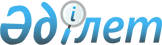 О внесении изменений в приказ Генерального Прокурора Республики Казахстан от 4 августа 2017 года № 78 "Об утверждении Правил ведения и использования специальных учетов лиц, скрывшихся от дознания, следствия, суда, а также лиц, уклоняющихся от отбывания наказания или осуществления пробационного контроля, без вести пропавших, утративших связь с родственниками, не способных сообщить о себе установочные данные, трупов, личность которых не установлена и разыскиваемых лиц, являющихся должниками по исполнительному производству, ответчиками по искам, предъявленным в интересах государства, а также о взыскании алиментов, возмещении вреда, причиненного увечьем или иным повреждением здоровью, смертью кормильца"Приказ Генерального Прокурора Республики Казахстан от 5 января 2023 года № 6. Зарегистрирован в Министерстве юстиции Республики Казахстан 6 января 2023 года № 31618
      ПРИКАЗЫВАЮ:
      1. Внести в приказ Генерального Прокурора Республики Казахстан от 4 августа 2017 года № 78 "Об утверждении Правил ведения и использования специальных учетов лиц, скрывшихся от дознания, следствия, суда, а также лиц, уклоняющихся от отбывания наказания или осуществления пробационного контроля, без вести пропавших, утративших связь с родственниками, не способных сообщить о себе установочные данные, трупов, личность которых не установлена и разыскиваемых лиц, являющихся должниками по исполнительному производству, ответчиками по искам, предъявленным в интересах государства, а также о взыскании алиментов, возмещении вреда, причиненного увечьем или иным повреждением здоровью, смертью кормильца" (зарегистрирован в Реестре государственной регистрации нормативных правовых актов за № 15639) следующие изменения:
      заголовок изложить в следующей редакции:
      "Об утверждении Правил ведения, использования и хранения специальных учетов разыскиваемых лиц, скрывшихся от дознания, следствия, суда, а также лиц, уклоняющихся от отбывания наказания или осуществления пробационного контроля, разыскиваемых лиц, пропавших без вести, утративших связь с родственниками, не способных сообщить о себе установочные данные, трупов, личность которых не установлена, и разыскиваемых лиц, являющихся должниками по исполнительным производствам, ответчиками по искам, предъявленным в интересах государства, а также о взыскании алиментов, возмещении вреда, причиненного увечьем или иным повреждением здоровью, смертью кормильца";
      пункт 1 изложить в следующей редакции:
      "1. Утвердить прилагаемые Правила ведения, использования и хранения специальных учетов разыскиваемых лиц, скрывшихся от дознания, следствия, суда, а также лиц, уклоняющихся от отбывания наказания или осуществления пробационного контроля, разыскиваемых лиц, пропавших без вести, утративших связь с родственниками, не способных сообщить о себе установочные данные, трупов, личность которых не установлена, и разыскиваемых лиц, являющихся должниками по исполнительным производствам, ответчиками по искам, предъявленным в интересах государства, а также о взыскании алиментов, возмещении вреда, причиненного увечьем или иным повреждением здоровью, смертью кормильца.".
      Правила ведения и использования специальных учетов лиц, скрывшихся от дознания, следствия, суда, а также лиц, уклоняющихся от отбывания наказания или осуществления пробационного контроля, без вести пропавших, утративших связь с родственниками, не способных сообщить о себе установочные данные, трупов, личность которых не установлена и разыскиваемых лиц, являющихся должниками по исполнительному производству, ответчиками по искам, предъявленным в интересах государства, а также о взыскании алиментов, возмещении вреда, причиненного увечьем или иным повреждением здоровью, смертью кормильца изложить в новой редакции согласно приложению к настоящему приказу.
      2. Комитету по правовой статистике и специальным учетам Генеральной прокуратуры Республики Казахстан (далее – Комитет) в установленном законодательством порядке обеспечить:
      1) государственную регистрацию настоящего приказа в Министерстве юстиции Республики Казахстан;
      2) размещение настоящего приказа на официальном интернет-ресурсе Генеральной прокуратуры Республики Казахстан;
      3) направление настоящего приказа заинтересованным субъектам правовой статистики и специальных учетов для сведения, а также территориальным органам Комитета для исполнения.
      3. Контроль за исполнением настоящего приказа возложить на Председателя Комитета.
      4. Настоящий приказ вводится в действие после дня его первого официального опубликования.
      "СОГЛАСОВАН"Агентство Республики Казахстанпо финансовому мониторингу 
      "СОГЛАСОВАН"Агентство Республики Казахстанпо противодействию коррупции (Антикоррупционная служба)
      "СОГЛАСОВАН"Комитетнациональной безопасностиРеспублики Казахстан
      "СОГЛАСОВАН"Министерство внутренних делРеспублики Казахстан Правила ведения, использования и хранения специальных учетов разыскиваемых лиц, скрывшихся от дознания, следствия, суда, а также лиц, уклоняющихся от отбывания наказания или осуществления пробационного контроля, разыскиваемых лиц, пропавших без вести, утративших связь с родственниками, лиц не способных сообщить о себе установочные данные, трупов, личность которых не установлена, и разыскиваемых лиц, являющихся должниками по исполнительным производствам, ответчиками по искам, предъявленным в интересах государства, а также о взыскании алиментов, возмещении вреда, причиненного увечьем или иным повреждением здоровью, смертью кормильца Глава 1. Общие положения
      1. Настоящие Правила ведения, использования и хранения специальных учетов разыскиваемых лиц, скрывшихся от дознания, следствия, суда, а также лиц, уклоняющихся от отбывания наказания или осуществления пробационного контроля, разыскиваемых лиц, пропавших без вести, утративших связь с родственниками, лиц не способных сообщить о себе установочные данные, трупов, личность которых не установлена, и разыскиваемых лиц, являющихся должниками по исполнительным производствам, ответчиками по искам, предъявленным в интересах государства, а также о взыскании алиментов, возмещении вреда, причиненного увечьем или иным повреждением здоровью, смертью кормильца (далее – Правила) определяют порядок:
      1) ведения розыскных дел, дел по установлению личности в Едином реестре досудебных расследований (далее – ЕРДР):
      разыскиваемых лиц, скрывшихся от дознания, следствия, суда, а также лиц, уклоняющихся от отбывания наказания или осуществления пробационного контроля (далее – скрывшиеся лица);
      разыскиваемых лиц, пропавших без вести;
      разыскиваемых лиц, утративших связь с родственниками;
      лиц, не способных сообщить о себе установочные данные;
      трупов, личность которых не установлена;
      разыскиваемых лиц, являющихся должниками по исполнительным производствам, ответчиками по искам, предъявленным в интересах государства, а также о взыскании алиментов, возмещении вреда, причиненного увечьем или иным повреждением здоровью, смертью кормильца (далее – разыскиваемые должники/ответчики);
      2) использования специальных учетов скрывшихся лиц, разыскиваемых лиц, пропавших без вести, утративших связь с родственниками, лиц не способных сообщить о себе установочные данные, трупов, личность которых не установлена, разыскиваемых должников/ответчиков, а также хранения учетных документов.
      2. К субъектам ведения, использования и хранения специальных учетов, указанных в пункте 1 настоящих Правил (далее – субъект), относятся государственные органы, осуществляющие следствие и дознание, оперативно-розыскную деятельность, исполнение наказания, а также органы прокуратуры и миграционной службы.
      3. В настоящих Правилах используются следующие понятия и аббревиатура:
      1) инициатор розыска – государственный орган, принявший решение об объявлении лица в розыск либо установлении личности;
      2) Комитет – Комитет по правовой статистике и специальным учетам Генеральной прокуратуры Республики Казахстан;
      3) модуль "Журнал розыска" - функционал ЕРДР, в рамках которого формируются розыскное дело, дело по установлению личности в электронном формате; 
      4) пользователь модуля "Журнал розыска" (далее - пользователь) - должностное лицо, которое в пределах своей компетенции использует е-РД для выполнения конкретных функций;
      5) розыскное дело/дело об установлении личности в электронном формате (далее – е-РД) - обособленное производство, формирующееся субъектом, указанным в пункте 2 настоящих Правил, по заведению, прекращению и перепоручению розыскных дел в отношении скрывшихся лиц, разыскиваемых лиц, пропавших без вести, разыскиваемых должников/ответчиков, а также дел по установлению личности разыскиваемых лиц, утративших связь с родственниками, лиц, не способных сообщить о себе установочные данные, трупов, личность которых не установлена, в электронном формате;
      6) ЭИУД - электронный информационный учетный документ;
      7) электронная цифровая подпись (далее – ЭЦП) - набор электронных цифровых символов, созданный средствами электронной цифровой подписи и подтверждающий достоверность электронного документа, его принадлежность и неизменность содержания;
      8) PDF-документ е-РД – электронный вариант бумажного документа или материала, идентичный оригиналу, подлежащий вложению в е-РД, переведенный путем сканирования в цифровой формат PDF и удостоверенный посредством ЭЦП.  Глава 2. Порядок ведения розыскных дел, дел по установлению личности в ЕРДР
      4. Ведение розыскных дел, дел по установлению личности в ЕРДР (модуль "Журнал розыска") заключается в заведении, прекращении и перепоручении е-РД, в том числе объявлении межгосударственного и международного розыска в электронном формате, а также вводе необходимых реквизитов ЭИУД, подписываемых ЭЦП. Параграф 1. Формы ЭИУД и основания их ввода в модуль "Журнал розыска"
      5. Формы ЭИУД в модуле "Журнал розыска":
      постановление об объявлении межгосударственного розыска по форме согласно приложению 1 к настоящим Правилам (далее – приложение 1);
      постановление о прекращении республиканского (межгосударственного) розыска по форме согласно приложению 2 к настоящим Правилам (далее – приложение 2);
      постановление об объявлении межгосударственного розыска по форме согласно приложению 3 к настоящим Правилам (далее – приложение 3); 
      постановление о прекращении республиканского (межгосударственного) розыска по форме согласно приложению 4 к настоящим Правилам (далее – приложение 4);
      опознавательная карта по форме согласно приложению 5 к настоящим Правилам (далее – приложение 5);
      сообщение о снятии с централизованного учета неопознанных трупов, лиц, не способных сообщить о себе установочные данные по форме согласно приложению 6 к настоящим Правилам (далее – приложение 6).
      6. ЭИУД вводятся в модуль "Журнал розыска" по следующим видам специальных учетов:
      1) приложение 1 на скрывшихся лиц, на разыскиваемых лиц, пропавших без вести, утративших связь с родственниками;
      2) приложение 2 на скрывшихся лиц, на разыскиваемых лиц, пропавших без вести, утративших связь с родственниками;
      3) приложения 3, 4 на разыскиваемых должников/ответчиков;
      4) приложение 5 на разыскиваемых лиц, пропавших без вести, утративших связь с родственниками, на трупы, личность которых не установлена, лиц, не способных сообщить о себе установочные данные;
      5) приложение 6 на трупы, личность которых не установлена, лиц, не способных сообщить о себе установочные данные.
      7. ЭИУД подписываются первым руководителем центрального, областного (и приравненных к ним), городского (районных и приравненных к ним) субъекта либо его курирующим данный вопрос заместителем, начальником управления и отдела, осуществляющего оперативно-розыскную и (или) розыскную деятельность, лицом, ведущим е-РД, начальником территориального органа Комитета, а также прокурором, осуществляющим надзор за законностью оперативно-розыскной деятельности (приложения 2, 4, 6). Параграф 2. Особенности ведения е-РД в модуле "Журнал розыска" на скрывшихся лиц, разыскиваемых лиц, пропавших без вести, разыскиваемых должников/ответчиков, трупов, личность которых не установлена, лиц, не способных сообщить о себе установочные данные, разыскиваемых лиц утративших связь с родственниками
      8. Заведение, прекращение и перепоручение е-РД в модуле "Журнал розыска" ЕРДР осуществляется путем:
      заполнения необходимых реквизитов ЭИУД; 
      подписания ЭИУД посредством ЭЦП; 
      создания PDF-документа е-РД или электронных документов, удостоверенных посредством ЭЦП.
      9. Основаниями для заведения е-РД являются:
      1) постановление прокурора, суда, следователя/дознавателя в ЕРДР об объявлении розыска скрывшегося лица;
      2) поручение следователя/дознавателя в ЕРДР о заведении розыскного дела на разыскиваемое лицо, пропавшее без вести;
      3) регистрация в книге учета информации (далее – КУИ) заявления о розыске лица, утратившего связь с родственниками, поступившее от родственников (граждан Республики Казахстан);
      4) санкционированное прокурором постановление судебного исполнителя о розыске должника/ответчика;
      5) поручение следователя/дознавателя в ЕРДР о заведении дела об установлении личности трупа;
      6) регистрация в КУИ сообщения о лице, не способном сообщить о себе установочные данные.
      Сведения о заведении е-РД, об объявлении республиканского (межгосударственного), международного розыска, перепоручении, принятии, прекращении розыскных дел и дел об установлении личности вводятся в ЕРДР в течение двадцати четырех часов с момента принятия решения, если иные сроки не предусмотрены ведомственными нормативными актами субъектов, указанных в пункте 2 настоящих Правил. 
      Розыск лица осуществляется по одному розыскному делу. В случае объявления лица в розыск двумя и более органами, материалы подлежат объединению с розыскным делом, уже состоящим на учете.
      10. Основания для заведения е-РД, перечисленные в пункте 8 настоящих Правил, поступают посредством ЕРДР в дежурные части или канцелярии субъектов, указанных в пункте 2 настоящих Правил, для передачи на рассмотрение и принятия решения начальником соответствующего подразделения в течение двадцати четырех часов с момента поступления.
      Орган, осуществляющий розыск, с момента получения основания для заведения е-РД незамедлительно принимает одно из следующих решений: 
      1) зарегистрировать е-РД;
      2) отказать в регистрации е-РД.
      В случае принятия решения о заведение е-РД сотрудник, ведущий розыск, вводит сведения в модуль "Журнал розыска", при сохранении которых розыскному делу автоматически присваивается номер.
      11. При создании в модуле "Журнал розыска" PDF-документа е-РД или электронного документа, заверенного ЭЦП сотрудника, ведущего розыск, им обеспечивается его идентичность с оригиналом, качество и возможность полного прочтения.
      Орган, ведущий розыск, обеспечивает сохранность оригиналов бумажных документов и материалов, которые переведены в PDF-документ е-РД.
      12. Сведения реквизитов опознавательной карты модуля "Журнал розыска" заполняются в соответствии с приложением 5 с вложением фотографий (подлинников) в форматах tiff, jpеg, bmp с разрешением не менее 500 dpi.
      Сведения об опознавательных признаках, отражение которых невозможно без акта судебно-медицинской экспертизы, вносятся в реквизиты опознавательных карт на основании акта судебно-медицинской экспертизы, которые вкладываются в форматах tiff, jpеg, bmp с разрешением не менее 500 dpi. 
      Дактилоскопические карты на лиц, не способных сообщить о себе установочные данные, трупов, личность которых не установлена, вкладываются в форматах tiff, jpеg, bmp с разрешением не менее 500 dpi.
      13. При прекращении е-РД заполняется предусмотренный в модуле "Журнал розыска" шаблон постановления о прекращении республиканского (межгосударственного) розыска согласно приложениям 2 и 4, сообщения о снятии с централизованного учета неопознанных трупов, лиц не способных сообщить о себе установочные данные согласно приложению 6.
      14. е-РД прекращаются:
      1) на скрывшихся лиц на основании:
      протокола задержания разыскиваемого лица, сообщения территориального следственного изолятора или специального медицинского учреждения о водворении разыскиваемого лица;
      постановления о прекращении досудебного расследования либо уголовного дела;
      постановления о прекращении уголовного преследования в отношении разыскиваемого лица;
      постановления прокурора об отмене постановления о заведении розыскного дела;
      сопроводительного письма о направлении уголовного дела Генеральной прокуратурой Республики Казахстан в иностранное государство, или в одно из государств-участников Содружества Независимых Государств (далее – СНГ), с указанием даты и исходящего номера;
      документа об установлении лица, в отношении которого применена мера пресечения, не связанная с лишением свободы;
      сопроводительного письма о направлении вступившего в законную силу приговора суда в иностранное государство, для последующего его признания и исполнения, с указанием даты и исходящего номера;
      2) на разыскиваемых должников/ответчиков на основании:
      материала, подтверждающего сведения об установлении разыскиваемого, и письменного объяснения о причинах его уклонения, с извещением органа исполнительного производства об установлении лица и обеспечении его явки к судебному исполнителю;
      постановления судебного исполнителя о прекращении исполнительного производства;
      судебного акта о прекращении розыска должника/ответчика;
      свидетельства о смерти; 
      постановления об объединении розыскных дел;
      3) на разыскиваемых лиц, пропавших без вести на основании:
      установления местонахождения разыскиваемого;
      судебного решения о признании лица умершим;
      установления факта смерти лица, обнаружении трупа, протокола опознания трупа; 
      истечения срока давности (десять лет со дня исчезновения), за исключением уголовно-розыскного дела (далее – УРД);
      свидетельства о смерти; 
      постановления об объединении розыскных дел.
      По розыскным делам, заведенным по истечении десяти лет со дня исчезновения разыскиваемого лица, пропавшего без вести, срок давности составляет три года со дня поступления заявления об его исчезновении;
      4) в отношении трупов, личность которых не установлена на основании:
      протокола опознания;
      истечения срока давности (срок давности для дел, заведенных до 29 сентября 2017 года включительно, составляет десять лет, для дел, заведенных после 29 сентября 2017 года, составляет три года со дня заведения дела), за исключением УРД;
      заключения судебно-медицинской экспертизы, подтверждающей нежизнеспособность новорожденного ребенка при рождении;
      5) в отношении разыскиваемых лиц, утративших связь с родственниками на основании:
      установления местонахождения разыскиваемого;
      установления факта смерти лица, обнаружении трупа, протокола опознания трупа; 
      постановления суда о признании лица умершим;
      истечения срока давности (три года со дня заведения дела);
      свидетельства о смерти; 
      постановления об объединении розыскных дел;
      заявления об отказе заявителя от заявления;
      6) в отношении лиц, не способных сообщить о себе установочные данные (неизвестный ребенок) на основании:
      установления личности, протокола опознания; 
      решения суда об усыновлении (удочерении);
      истечения срока давности (пять лет с момента заведения дела);
      7) в отношении лиц, не способных сообщить о себе установочные данные (лиц, которые не могут сообщить о себе анкетные данные в силу психической или иной болезни) на основании:
      установления личности;
      истечения срока давности (десять лет со дня заведения дела).
      15. В случае заведения УРД без заведения е-РД, ввод сведений в модуль "Журнал розыска" об объявлении и о прекращении межгосударственного розыска (в том числе, если е-РД переведено в УРД без объявления межгосударственного розыска) осуществляется сотрудником, в производстве которого находится УРД.
      При переводе е-РД в УРД, субъект, указанный в пункте 2 настоящих Правил, в течение двадцати четырех часов с момента заведения УРД вводит соответствующие сведения, дату и квалификацию в модуль "Журнал розыска".
      В случае перевода УРД в е-РД в связи с прекращением досудебного расследования, орган, осуществляющий оперативно-розыскную деятельность, производит соответствующую корректировку о переводе.
      16. В случае установления местонахождения, либо обнаружения трупа разыскиваемого лица, пропавшего без вести, опознания трупа, личность которого не установлена, сотрудник, в производстве которого находится УРД, заполняет приложение 2 либо приложение 6.
      Для снятия с централизованного учета неопознанного трупа, лица, не способного сообщить о себе установочные данные, сотрудник, в производстве которого находится дело об установлении личности, заполняет приложение 6, которое направляется в Межгосударственный информационный банк государств-участников СНГ, действующий на базе Федерального казенного учреждения "Главный информационно-аналитический центр Министерства внутренних дел Российской Федерации" (далее – МИБ ГИАЦ).  Параграф 3. Особенности ведения е-РД в модуле "Журнал розыска" при объявлении межгосударственного и международного розыска
      17. В модуле "Журнал розыска" сотрудник, в производстве которого находится розыскное либо уголовно-розыскное дело, при объявлении межгосударственного розыска заполняет приложение 1 либо приложение 3 в соответствии с нижеуказанными сроками:
      1) не позднее одного месяца со дня объявления республиканского розыска на скрывшихся лиц, в отношении которых избрана мера пресечения, не связанная с содержанием под стражей;
      2) одновременно с республиканским розыском на скрывшихся лиц, в отношении которых избрана мера пресечения в виде содержания под стражей; 
      3) не позднее одного месяца со дня объявления республиканского розыска на разыскиваемых лиц, пропавших без вести (пропавших с автотранспортными средствами, несовершеннолетних лиц – одновременно с объявлением республиканского розыска);
      4) не позднее трех месяцев со дня объявления республиканского розыска в отношении разыскиваемых должников/ответчиков (при наличии сведений о выезде за пределы Республики Казахстан– незамедлительно);
      5) не позднее трех месяцев со дня объявления республиканского розыска на разыскиваемых лиц, утративших связь с родственниками.
      18. Приложение 1 повторно заполняется в модуле "Журнал розыска" на лиц, объявленных в межгосударственный розыск, в отношении которых изменена мера пресечения, а также в случае переквалификации, для внесения соответствующих корректировок в учеты МИБ ГИАЦ. 
      19. Сведения в отношении лиц, объявленных в межгосударственный розыск, ежедневно выгружаются Комитетом из модуля "Журнал розыска" в МИБ ГИАЦ.
      20. В случае объявления лица в международный розыск, либо прекращения международного розыска, Национальным Центральным Бюро Интерпола в Республике Казахстан не позднее двадцати четырех часов со дня объявления (прекращения) международного розыска вводятся сведения в модуль "Журнал розыска", с уведомлением инициатора розыска.
      Объявлению в международный розыск подлежат скрывшиеся лица и разыскиваемые лица, пропавшие без вести. 
      Международный розыск не подменяет собой межгосударственный розыск в пределах государств-участников СНГ и осуществляется параллельно с ним.  Параграф 4. Доступ к модулю "Журнал розыска"
      21. Доступ к модулю "Журнал розыска" предоставляется: 
      руководителям и курирующим заместителям центральных, областных (и приравненных к ним), городских (районных и приравненных к ним) субъектов;
      начальникам управлений и отделов субъектов, курирующих данный вопрос;
      сотрудникам, в производстве которых находятся е-РД;
      сотрудникам центральных и областных аппаратов, осуществляющих ведомственный зональный контроль (кураторство);
      прокурорам, осуществляющим надзор за законностью оперативно-розыскной деятельности, вышестоящим руководителям, а также сотрудникам центрального аппарата Генеральной прокуратуры Республики Казахстан, курирующим розыскную деятельность;
      сотрудникам центрального аппарата Комитета и его территориальных органов, осуществляющим контроль и прокурорский надзор за применением законодательства в сфере розыскных учетов.
      22. Перечень пользователей модуля "Журнал розыска", полномочия и уровень доступа к е-РД по конкретным территориальным и структурным подразделениям, определяется центральными органами субъектов. 
      Комитет и его территориальные органы предоставляют право доступа пользователям в е-РД на основании ведомственных правовых актов субъектов.
      23. Модуль "Журнал розыска" обеспечивает информирование:
      прокурора, осуществляющего надзор за законностью оперативно-розыскной деятельности, о заведении е-РД;
      следователя об объявлении и прекращении е-РД. 
      24. Сотрудник, ведущий е-РД, обеспечивает:
      своевременность ввода ЭИУД в ЕРДР;
      достоверность информации, вводимой в ЕРДР, в соответствии с материалами е-РД.
      25. При принятии решения о перепоручении розыскного дела, розыскное дело становится недоступным (неактивным) для передающего органа.
      26. Прокурор имеет доступ к розыскным делам и делам об установлении личности, по которым им осуществляется надзор. Параграф 5. Особенности внесения корректировок в е-РД в модуле "Журнал розыска"
      27. В случае установления новых анкетных данных в отношении скрывшегося лица, разыскиваемого лица, пропавшего без вести либо разыскиваемого должника/ответчика, орган, осуществляющий розыск, с момента их установления незамедлительно направляет в территориальные органы Комитета, письменное уведомление (ходатайство) с приложением подтверждающих документов. 
      28. На основании уведомления (ходатайства) Комитет и его территориальные органы корректируют анкетные данные (сведения) в модуле "Журнал розыска" с вложением подтверждающих документов в PDF формате е-РД в течение трех рабочих дней с момента их поступления. 
      29. В случае установления либо задержания разыскиваемого лица за пределами Республики Казахстан, в отношении которого применена мера пресечения в виде "содержания под стражей" и "заключения под стражу", сотрудник органа, осуществляющего розыск, заполняет соответствующие реквизиты ЭИУД об установлении либо задержании разыскиваемого за пределами Республики Казахстан. Параграф 6. Особенности регистрации е-РД в случае отсутствия доступа к ЕРДР при возникновении аварийных, нештатных ситуаций
      30. В случае аварийных ситуаций и отсутствии доступа к ЕРДР розыскные дела регистрируются в бумажном журнале учета розыскных дел при возникновении аварийных, нештатных ситуаций по форме согласно приложению 7 к настоящим Правилам (далее – Журнал).
      В Журнале розыскному делу либо делу об установлении личности присваивается номер, следующий за номером, указанным в модуле "Журнал розыска".
       31. О возникшей нештатной ситуации составляется акт согласно приложению 21 к Правилам приема и регистрации заявления, сообщения или рапорта об уголовных правонарушениях, а также ведения Единого реестра досудебных расследований, утвержденных приказом Генерального Прокурора Республики Казахстан от 19 сентября 2014 года № 89 (зарегистрирован в Реестре государственной регистрации нормативных правовых актов за № 9744), в котором отражаются причины, длительность, количество и список розыскных дел, в период отсутствия доступа к ЕРДР.
      32. В случае отсутствия доступа к ЕРДР у сотрудников одного из субъектов, допускается ввод сведений в другом субъекте, указанных в пункте 2 настоящих Правил, в том числе в территориальном органе Комитета.
      В случае полного отсутствия доступа для ввода сведений в ЕРДР, сотрудник органа, осуществляющего оперативно-розыскную деятельность, после возобновления работы ЕРДР в течение двадцати четырех часов предоставляет Журнал с актом в территориальные органы Комитета для ввода сведений в модуль "Журнал розыска".
      Сотрудником территориального органа Комитета сведения из Журнала вносятся в ЕРДР с сохранением регистрационных номеров и отметкой о перерегистрации из Журнала. Параграф 7. Меры по обеспечению полноты и достоверности сведений ЭИУД в модуле "Журнал розыска"
      33. В целях обеспечения полноты и своевременности ввода сведений ЭИУД в ЕРДР субъектами, территориальные органы Комитета проводят следующие контрольно-надзорные мероприятия:
      1) ежедневно осуществляют мониторинг сведений в модуле "Журнал розыска" на предмет заведения и соблюдения сроков е-РД; 
      2) ежеквартально к 15 числу, следующего за отчетным периодом, осуществляют сверку со следственными изоляторами и учреждениями уголовно-исполнительной системы на предмет заведения розыскных дел в отношении лиц, уклоняющихся от отбывания наказания или осуществления пробационного контроля; 
      3) один раз в полугодие к 20 числу, следующего за отчетным периодом, проводят сверки с медицинскими центрами психического здоровья, с центром адаптации несовершеннолетних и детскими домами на предмет заведения е-РД;
      4) ежеквартально к 20 числу, следующего за отчетным периодом, проводят сверку с филиалами Центра судебных экспертиз Министерства юстиции Республики Казахстан на предмет своевременного и полного представления сведений органов в отношении трупов, личность которых не установлена.
      34. Результаты сверок с субъектами оформляются актами в двух экземплярах и подписываются их руководителями. 
      По результатам мониторингов выявленные нарушения (расхождения) оформляются справкой в произвольной форме и вносятся начальнику территориального органа Комитета.
      При выявлении расхождений, сотрудник территориального органа Комитета принимает незамедлительные меры по обеспечению полноты и достоверности сведений ЕРДР путем внесения соответствующего акта прокурорского надзора. 
      35. В целях своевременного объявления в межгосударственный розыск, а также прекращения е-РД территориальный орган Комитета информирует прокурора, осуществляющего надзор за законностью оперативно-розыскной деятельности:
      ежемесячно до 10 числа о разыскиваемых лицах, подлежащих объявлению в межгосударственный розыск, согласно предусмотренным срокам;
      по итогам полугодия и года, до 10 числа следующего за отчетным периодом, о розыскных делах в отношении разыскиваемых лиц, пропавших без вести, утративших связь с родственниками, лиц не способных сообщить о себе установочные данные, трупов, личность которых не установлена, сроки давности по которым истекли. Глава 3. Порядок использования специальных учетов скрывшихся лиц, разыскиваемых лиц, пропавших без вести, утративших связь с родственниками, лиц, не способных сообщить о себе установочные данные, трупов, личность которых не установлена, разыскиваемых должников/ответчиков, а также хранения учетных документов
      36. Использование специальных учетов скрывшихся лиц, разыскиваемых лиц, пропавших без вести, утративших связь с родственниками, лиц, не способных сообщить о себе установочные данные, трупов, личность которых не установлена, разыскиваемых должников/ответчиков, осуществляется путем направления запросов, ориентировок.
      37. Комитетом и его территориальными органами запросы субъектов о проверке лиц по е-РД исполняются в течение трех рабочих дней.
      38. При исполнении запросов в отношении разыскиваемых лиц, пропавших без вести, утративших связь с родственниками, в случае обнаружения совпадений опознавательных признаков со сведениями в отношении лиц, не способных сообщить о себе установочные данные/трупов, личность которых не установлена, инициатору, осуществляющему розыск разыскиваемых лиц, пропавших без вести, утратившего связь с родственниками, направляется ответ в виде ориентировки с указанием идентифицирующих признаков, с приложением копии опознавательной карты трупа, личность которого не установлена.
      39. ЭИУД, а также PDF-документы е-РД в ЕРДР хранятся постоянно.
      40. Журнал учета розыскных дел при возникновении аварийных, нештатных ситуаций хранится в течение 5 лет со дня его окончания.
      УТВЕРЖДАЮ       Начальник       __________________________________       (наименование компетентного органа)       _________________ _________________ _______________________             (звание)             (подпись)             (фамилия)       "______" ___________________ _______________ года ПОСТАНОВЛЕНИЕ
ОБ ОБЪЯВЛЕНИИ МЕЖГОСУДАРСТВЕННОГО РОЗЫСКА
      1. КАТЕГОРИЯ РАЗЫСКИВАЕМОГО ЛИЦА __________________________________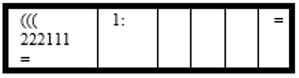 
      _____________________________________________________________________________________ ПОСТАНОВЛЕНИЕ
О ПРЕКРАЩЕНИИ РЕСПУБЛИКАНСКОГО (МЕЖГОСУДАРСТВЕННОГО) РОЗЫСКА
      В Комитет по правовой статистике и специальным учетам Генеральной прокуратуры Республики Казахстан и Федеральное казенное учреждение "Главный информационно-аналитический центр Министерства внутренних дел России"
      УТВЕРЖДАЮ       Начальник       _______________________________________________       (наименование компетентного органа)       _______________________________________________                         (звание)       _______________________________________________                   (подпись) (фамилия)       "______" _____________________________ года ПОСТАНОВЛЕНИЕ
об объявлении межгосударственного розыска
      1. КАТЕГОРИЯ РАЗЫСКИВАЕМОГО ЛИЦА- должник-гражданин – 33; ответчик – 55,       государственный должник – 77, ребенок по исполнительному производству – 88 1: /       2. ФАМИЛИЯ 2:/       3. ИМЯ 3: /       4. ОТЧЕСТВО 4: /       5. ПОЛ 6. ДАТА РОЖДЕНИЯ 5: МУЖ. ЖЕН /6:/       Место 7. РЕСП. (Гос-во) 8. КРАЙ, ОБЛАСТЬ 7: /8:/       Рождения 9. РАЙОН 10. ГОРОД, НАС. ПУНКТ 9: / 10:/       11. ПАСПОРТ (серия, номер) 12. ДАТА ВЫДАЧИ 11: / 12: /              (или иной документ удостоверяющий личность)       13. ВИД НА ЖИТЕЛЬСТВО (серия, номер) 13: /       14. ДАТА ВЫДАЧИ 15. ГРАЖДАНСТВО 14: / 15: /       16. ДАТА принятия решения судом или вынесения постановления о розыске / 16 /       17. ДЕЛО ПО РОЗЫСКУ ЛИЦА № 18: ДАТА ЗАВЕДЕНИЯ 17: // 18 /       Инициатор 19. территориальный компетентный орган 19: /       розыска 20. структурное подразделение территориального компетентного органа 20: /       21. ИСПОЛНИТЕЛЬНЫЙ ЛИСТ 22. ДАТА ВЫДАЧИ 21: / 22: /       23. ИСПОЛНИТЕЛЬНАЯ НАДПИСЬ 24. ДАТА ВЫДАЧИ 23: / 24: /       25. КЕМ ВЫДАН ИСПОЛНИТЕЛЬНЫЙ ЛИСТ 25: /             (исполнительная надпись)       26. РАЗМЕР УДЕРЖАНИЯ, ЗАДОЛЖЕННОСТИ 26: /       27. ВЗЫСКАТЕЛЬ, ИСТЕЦ – Ф.И.О.(при его наличии) 27: /             (наименование организации)       28. Данные судебного пристава-исполнителя (телефон) 28: /       29. ДАТА УТВЕРЖДЕНИЯ ПОСТАНОВЛЕНИЯ 29: /       ПОСТАНОВЛЕНИЕ СОСТАВИЛ:       ___________       ______       (должность)       (звание)       (фамилия)       (подпись)       (дата)       Начальник __________________________ Начальник ____________________________        _____________________________             ______________________________________        (наименование структурного подразделения) (наименование территориального органа       КПСиСУ)       ___________________________________       ______________________________________             (звание)                                     (звание)       _____________ ________________ ____________________ ____________       (подпись)             (фамилия)             (подпись)             (фамилия)       "_____" _______________________ года             " " _________ года       30. ДАТА ПОСТУПЛЕНИЯ ПОСТАНОВЛЕНИЯ В ИНФОРМАЦИОННОЕ ПОДРАЗДЕЛЕНИЕ 30: / ПОСТАНОВЛЕНИЕ
о прекращении республиканского (межгосударственного) розыска
      1. КАТЕГОРИЯ РАЗЫСКИВАЕМОГО ЛИЦА - должник-гражданин – 33;       ответчик – 55, государственный должник – 77, ребенок по исполнит. производству – 88 1: /       2. ФАМИЛИЯ 2: /       3. ИМЯ 3: /       4. ОТЧЕСТВО 4: /       5. ДАТА РОЖДЕНИЯ 5: /       6. НОМЕР ДЕЛА ПО РОЗЫСКУ 6: /       7. Подразделение уполномоченного органа, 7:       прекратившее розыск /       8. Подразделение МВД (полиции), 8:       где лицо установлено /       9. ДАТА ПРЕКРАЩЕНИЯ ДЕЛА ПО РОЗЫСКУ ЛИЦА 9: /       10. НОМЕР ЦИРКУЛЯРА МЕЖГОСУДАРТВЕННОГО РОЗЫСКА 10: /       (дата направления материалов в Федеральное казенное учреждение       "Главное информационно-аналитический центр Министерства внутренних дел России"       ПОСТАНОВЛЕНИЕ СОСТАВИЛ       _____________       __________       ____________       __________       ________        (должность)             (звание)       (фамилия)             (подпись)       (дата)        Начальник _________________________ Начальник _____________________________        ___________________________________ ______________________________________        (наименование структурного подразделения) (наименование территориального органа КПСиСУ)       __________________________________ _______________________________________              (звание)                               (звание)_____________________ ___________________ __________________ ___________________        (подпись)             (фамилия)             (подпись)             (фамилия)       "______" _____________________ года             "____" _______ года.       11. Дата поступления постановления в Информационное подразделение 11:
      1. ________________________________________________________________________                   (наименование территориального органа КПСиСУ)
      14. ФАМИЛИЯ _________________ 15. ИМЯ ___________________ 16. ОТЧЕСТВО (при его наличии) _______________________       17. МЕСТО исчезновения БП, РП ____________________________________________                    обнаружения НТ, НБ государство обл. край район, населенный пункт
      (оборотная сторона)
      (в позициях 19-29, 31 нужные значения обвести)
      ОДЕЖДА
      43. ДРУГИЕ ВЕШИ, ДОКУМЕНТЫ, ПРЕДМЕТЫ (имеющие значение для опознания НТ, розыска БП)_______________________________________________________________________________ ручная кладь, украшения, ценности, бытовые предметы, орудия производства, оружие, рукописные и печатные материалы ________________________________________________________________________________                          (указать заводскую марку, метки, особенности) ДОПОЛНИТЕЛЬНЫЕ СВЕДЕНИЯ  СООБЩЕНИЕ
о снятии с централизованного учета неопознанных трупов, лиц, не способных сообщить о себе установочные данные (нужное подчеркнуть) 
      1. Поисковые данные учета:       а) ________________________________________________________________________                                (формула учета)       б) ________________________________________________________________________                   (дата и место обнаружения как указано в опознавательной        __________________________________________________________________________              карте фамилия, имя, отчество (при его наличии), год рождения опознанного)       состоит на учете как разыскиваемое лицо, пропавшее без вести        ___________________________________________________        __________________________________________________________________________                         (указать республику, край, область)       не состоит на учете как разыскиваемое лицо, пропавшее без вести       (нужное подчеркнуть)       2. Основание снятия с учета – опознан       (нужное подчеркнуть) - дело прекращено за давностью       3. Причина смерти       - умер в результате болезни                         - погиб от несчастного случая                         - стал жертвой преступления                         - покончил жизнь самоубийством       4. Способы установления       (нужное подчеркнуть)       - установлен по учету разыскиваемое лицо, пропавших без вести                         - установлен по дактилоскопическому учету                         - установлен по сборнику-ориентировке примет и фотографий трупов                         - прочие причины       5. Дело по установлению личности № _______ от _______________________________        6. Дата опознания личности _________________________________________________        Начальник органа внутренних дел ____________________________________________        __________________________________________________________________________                    (наименование органа, звание, фамилия, подпись)       "____" ______________ 20 __ года       __________________________________________________________________________        (фамилия, имя, отчество (при его наличии), должность и подпись надзирающего        прокурора,       __________________________________________________________________________                                      печать органов прокуратуры)       (Размер 210х145)
      Срок хранения ________________ Журнал
учета розыскных дел при возникновении аварийных,
нештатных ситуаций
             ____________________________________________________________________                          (наименование субъекта, указанного в пункте 2 Правил)
      Начат "___" ____________20__ года       Окончен "___" __________20__года       Инвентарный № ____________________       Содержание граф журнала учета розыскных дел при возникновении аварийных, внештатных ситуаций 
					© 2012. РГП на ПХВ «Институт законодательства и правовой информации Республики Казахстан» Министерства юстиции Республики Казахстан
				
      Генеральный ПрокурорРеспублики Казахстан 

Б. Асылов
Приложение к приказу /
Генеральный Прокурор
Республики Казахстан
от 5 января 2023 года № 6Утвержден приказом
Генерального Прокурора 
Республики Казахстан
от 4 августа 2017 года № 78Приложение 1 к Правилам 
ведения, использования и 
хранения специальных учетов 
разыскиваемых лиц, 
скрывшихся от дознания, 
следствия, суда, а также лиц, 
уклоняющихся от отбывания 
наказания или осуществления 
пробационного контроля, 
разыскиваемых лиц, пропавших 
без вести, утративших связь с 
родственниками, лиц не 
способных сообщить о себе 
установочные данные, трупов, 
личность которых не 
установлена, и разыскиваемых 
лиц, являющихся должниками 
по исполнительным 
производствам, ответчиками по 
искам, предъявленным в 
интересах государства, а также о 
взыскании алиментов, 
возмещении вреда, 
причиненного увечьем или 
иным повреждением здоровью, 
смертью кормильцаформа
2.ВООРУЖЕН
2.ВООРУЖЕН
2.ВООРУЖЕН
2.ВООРУЖЕН
2.ВООРУЖЕН
2.ВООРУЖЕН
2:
2:
да,
нет
нет
нет
=
=
=
=
=
=
=
3.
3.
3.
3.
3.
3.
3.
3.
3.
3.
3.
3.
3.
3.
3.
3.
3.
3.
3.
3.
3.
3.
3.
3:
3:
3:
3:
3:
3:
да,
да,
да,
да,
да,
да,
да,
да,
да,
нет
нет
нет
нет
нет
нет
=
=
=
=
=
4.РАНЕЕ СУДИМ
4.РАНЕЕ СУДИМ
4.РАНЕЕ СУДИМ
4.РАНЕЕ СУДИМ
4.РАНЕЕ СУДИМ
4.РАНЕЕ СУДИМ
4.РАНЕЕ СУДИМ
4.РАНЕЕ СУДИМ
4.РАНЕЕ СУДИМ
4.РАНЕЕ СУДИМ
4.РАНЕЕ СУДИМ
4.РАНЕЕ СУДИМ
4:
4:
4:
4:
4:
4:
4:
4:
да, 
да, 
да, 
да, 
да, 
да, 
да, 
да, 
да, 
да, 
да, 
да, 
да, 
да, 
да, 
нет
нет
нет
нет
нет
нет
нет
нет
нет
нет
нет
нет
нет
нет
нет
нет
нет
нет
нет
нет
нет
нет
нет
нет
нет
нет
нет
нет
нет
нет
нет
нет
нет
нет
нет
=
=
=
=
=
5. ФАМИЛИЯ
5. ФАМИЛИЯ
5. ФАМИЛИЯ
5. ФАМИЛИЯ
5. ФАМИЛИЯ
5. ФАМИЛИЯ
5:
5:
5.1
5.1
5.1
5.1
5.1
5.1
5.1
5.1
5.1
5.1
5.1
5.1
5.1
5.1
5.1
5.1
5.1
5.1
5.1
5.1
5.1
5.1
5.1
5.1
5.1
5.1
5.1
5.1
5.1
5.1
5.1
5.1
5.1
5.1
5.1
5.1
5.1
5.1
5.1
5.1
5.1
5.1
5.1
5.1
5.1
5.1
5.1
5.1
5.1
5.1
5.1
5.1
5.1
5.1
5.1
5.1
5.1
5.1
5.1
5.1
5.1
5.1
5.1
5.1
5.1
5.1
5.1
5.1
5.1
5.1
5.1
5.1
5.1
5.1
5.1
5.1
5.1
5.1
5.1
5.1
5.1
5.1
5.1
5.1
5.1
5.1
5.1
5.1
5.1
5.1
5.1
5.1
5.1
5.1
5.1
5.1
5.1
5.1
5.1
=
=
=
=
=
=
=
=
=
=
=
=
=
=
=
=
=
=
=
=
=
=
=
=
=
=
=
=
=
=
=
=
=
6. ИМЯ 7. ОТЧЕСТВО (при его наличии)
6. ИМЯ 7. ОТЧЕСТВО (при его наличии)
6. ИМЯ 7. ОТЧЕСТВО (при его наличии)
6. ИМЯ 7. ОТЧЕСТВО (при его наличии)
6. ИМЯ 7. ОТЧЕСТВО (при его наличии)
6. ИМЯ 7. ОТЧЕСТВО (при его наличии)
6. ИМЯ 7. ОТЧЕСТВО (при его наличии)
6. ИМЯ 7. ОТЧЕСТВО (при его наличии)
6:
6:
6:
6:
6:
6:
6:
6:
6.1
6.1
6.1
6.1
6.1
6.1
6.1
6.1
6.1
6.1
6.1
6.1
6.1
6.1
6.1
6.1
6.1
6.1
6.1
6.1
6.1
6.1
6.1
6.1
6.1
6.1
6.1
6.1
6.1
=
=
=
=
7:
7:
7:
7:
7:
7:
7:
7:
7:
7:
7:
7:
7.1
7.1
7.1
7.1
7.1
7.1
7.1
7.1
7.1
7.1
7.1
7.1
7.1
7.1
7.1
7.1
7.1
7.1
7.1
7.1
7.1
7.1
7.1
7.1
7.1
7.1
7.1
7.1
7.1
7.1
7.1
7.1
7.1
7.1
7.1
7.1
7.1
7.1
7.1
7.1
7.1
7.1
7.1
7.1
=
=
=
=
=
=
=
=
=
=
=
=
=
=
=
=
=
=
=
=
=
=
=
=
=
=
=
=
=
=
=
=
=
8. ПОЛ 9 НАЦИОНАЛЬНОСТЬ
8. ПОЛ 9 НАЦИОНАЛЬНОСТЬ
8. ПОЛ 9 НАЦИОНАЛЬНОСТЬ
8. ПОЛ 9 НАЦИОНАЛЬНОСТЬ
8. ПОЛ 9 НАЦИОНАЛЬНОСТЬ
8. ПОЛ 9 НАЦИОНАЛЬНОСТЬ
8. ПОЛ 9 НАЦИОНАЛЬНОСТЬ
8. ПОЛ 9 НАЦИОНАЛЬНОСТЬ
8. ПОЛ 9 НАЦИОНАЛЬНОСТЬ
8. ПОЛ 9 НАЦИОНАЛЬНОСТЬ
9.1ГРАЖДАНСТВО
9.1ГРАЖДАНСТВО
9.1ГРАЖДАНСТВО
9.1ГРАЖДАНСТВО
9.1ГРАЖДАНСТВО
9.1ГРАЖДАНСТВО
9.1ГРАЖДАНСТВО
9.1ГРАЖДАНСТВО
9.1ГРАЖДАНСТВО
9.1ГРАЖДАНСТВО
9.1ГРАЖДАНСТВО
9.1ГРАЖДАНСТВО
9.1ГРАЖДАНСТВО
9.1ГРАЖДАНСТВО
9.1ГРАЖДАНСТВО
9.1ГРАЖДАНСТВО
8:
8:
8:
муж.
муж.
муж.
муж.
муж.
жен
жен
жен
жен
жен
жен
9:
9:
9:
9:
9:
9:
9.1:
9.1:
9.1:
9.1:
9.1:
9.1:
9.1:
9.1:
9.1:
9.1:
=
=
=
=
=
=
=
=
=
=
=
=
=
=
=
=
=
=
=
=
=
=
=
=
=
=
=
=
=
=
=
=
=
9.2 ЦЕЛЬ ВЪЕЗДА (для иностранцев) 10 ДАТА рождения
9.2 ЦЕЛЬ ВЪЕЗДА (для иностранцев) 10 ДАТА рождения
9.2 ЦЕЛЬ ВЪЕЗДА (для иностранцев) 10 ДАТА рождения
9.2 ЦЕЛЬ ВЪЕЗДА (для иностранцев) 10 ДАТА рождения
9.2 ЦЕЛЬ ВЪЕЗДА (для иностранцев) 10 ДАТА рождения
9.2 ЦЕЛЬ ВЪЕЗДА (для иностранцев) 10 ДАТА рождения
9.2 ЦЕЛЬ ВЪЕЗДА (для иностранцев) 10 ДАТА рождения
9.2 ЦЕЛЬ ВЪЕЗДА (для иностранцев) 10 ДАТА рождения
9.2 ЦЕЛЬ ВЪЕЗДА (для иностранцев) 10 ДАТА рождения
9.2 ЦЕЛЬ ВЪЕЗДА (для иностранцев) 10 ДАТА рождения
9.2 ЦЕЛЬ ВЪЕЗДА (для иностранцев) 10 ДАТА рождения
9.2 ЦЕЛЬ ВЪЕЗДА (для иностранцев) 10 ДАТА рождения
9.2 ЦЕЛЬ ВЪЕЗДА (для иностранцев) 10 ДАТА рождения
9.2 ЦЕЛЬ ВЪЕЗДА (для иностранцев) 10 ДАТА рождения
9.2 ЦЕЛЬ ВЪЕЗДА (для иностранцев) 10 ДАТА рождения
9.2 ЦЕЛЬ ВЪЕЗДА (для иностранцев) 10 ДАТА рождения
9.2 ЦЕЛЬ ВЪЕЗДА (для иностранцев) 10 ДАТА рождения
9.2 ЦЕЛЬ ВЪЕЗДА (для иностранцев) 10 ДАТА рождения
9.2 ЦЕЛЬ ВЪЕЗДА (для иностранцев) 10 ДАТА рождения
9.2 ЦЕЛЬ ВЪЕЗДА (для иностранцев) 10 ДАТА рождения
9.2 ЦЕЛЬ ВЪЕЗДА (для иностранцев) 10 ДАТА рождения
9.2 ЦЕЛЬ ВЪЕЗДА (для иностранцев) 10 ДАТА рождения
9.2 ЦЕЛЬ ВЪЕЗДА (для иностранцев) 10 ДАТА рождения
9.2 ЦЕЛЬ ВЪЕЗДА (для иностранцев) 10 ДАТА рождения
9.2 ЦЕЛЬ ВЪЕЗДА (для иностранцев) 10 ДАТА рождения
9.2 ЦЕЛЬ ВЪЕЗДА (для иностранцев) 10 ДАТА рождения
9.2:
9.2:
9.2:
9.2:
=
=
=
=
=
=
=
=
=
10:
10:
10:
10:
10:
10:
=
=
=
=
=
МЕСТО
МЕСТО
МЕСТО
МЕСТО
МЕСТО
11Респ. гос-во 12 КРАЙ, ОБЛ.
11Респ. гос-во 12 КРАЙ, ОБЛ.
11Респ. гос-во 12 КРАЙ, ОБЛ.
11Респ. гос-во 12 КРАЙ, ОБЛ.
11Респ. гос-во 12 КРАЙ, ОБЛ.
11Респ. гос-во 12 КРАЙ, ОБЛ.
11Респ. гос-во 12 КРАЙ, ОБЛ.
11Респ. гос-во 12 КРАЙ, ОБЛ.
11Респ. гос-во 12 КРАЙ, ОБЛ.
11Респ. гос-во 12 КРАЙ, ОБЛ.
11Респ. гос-во 12 КРАЙ, ОБЛ.
11Респ. гос-во 12 КРАЙ, ОБЛ.
11Респ. гос-во 12 КРАЙ, ОБЛ.
11Респ. гос-во 12 КРАЙ, ОБЛ.
11:
11:
11:
11:
11:
11:
11:
12:
12:
12:
12:
12:
12:
=
=
=
=
=
=
=
=
=
=
=
=
=
=
=
=
=
=
=
=
=
=
=
=
=
=
=
=
=
=
=
=
=
рождения
рождения
рождения
рождения
рождения
13 РАЙОН 14. ГОРОД,
13 РАЙОН 14. ГОРОД,
13 РАЙОН 14. ГОРОД,
13 РАЙОН 14. ГОРОД,
13 РАЙОН 14. ГОРОД,
13 РАЙОН 14. ГОРОД,
13 РАЙОН 14. ГОРОД,
13 РАЙОН 14. ГОРОД,
13 РАЙОН 14. ГОРОД,
13 РАЙОН 14. ГОРОД,
13 РАЙОН 14. ГОРОД,
13 РАЙОН 14. ГОРОД,
НАС. ПУНКТ
НАС. ПУНКТ
НАС. ПУНКТ
НАС. ПУНКТ
НАС. ПУНКТ
НАС. ПУНКТ
13:
13:
13:
13:
13:
14:
14:
14:
14:
14:
14:
=
=
=
=
=
=
=
=
=
=
=
=
=
=
=
=
=
=
=
=
=
=
=
=
=
=
=
=
=
=
=
=
=
15. ПАСПОРТ (серия, номер)
15. ПАСПОРТ (серия, номер)
15. ПАСПОРТ (серия, номер)
15. ПАСПОРТ (серия, номер)
15. ПАСПОРТ (серия, номер)
15. ПАСПОРТ (серия, номер)
15. ПАСПОРТ (серия, номер)
15:
15:
15:
15:
№
№
№
15. ДОКУМЕНТ удостоверяющий личность
15. ДОКУМЕНТ удостоверяющий личность
15. ДОКУМЕНТ удостоверяющий личность
15. ДОКУМЕНТ удостоверяющий личность
15. ДОКУМЕНТ удостоверяющий личность
15. ДОКУМЕНТ удостоверяющий личность
15. ДОКУМЕНТ удостоверяющий личность
15. ДОКУМЕНТ удостоверяющий личность
15. ДОКУМЕНТ удостоверяющий личность
15. ДОКУМЕНТ удостоверяющий личность
15. ДОКУМЕНТ удостоверяющий личность
15. ДОКУМЕНТ удостоверяющий личность
15. ДОКУМЕНТ удостоверяющий личность
15. ДОКУМЕНТ удостоверяющий личность
15. ДОКУМЕНТ удостоверяющий личность
15. ДОКУМЕНТ удостоверяющий личность
15. ДОКУМЕНТ удостоверяющий личность
15. ДОКУМЕНТ удостоверяющий личность
15. ДОКУМЕНТ удостоверяющий личность
15. ДОКУМЕНТ удостоверяющий личность
15. ДОКУМЕНТ удостоверяющий личность
15. ДОКУМЕНТ удостоверяющий личность
15. ДОКУМЕНТ удостоверяющий личность
15. ДОКУМЕНТ удостоверяющий личность
15. ДОКУМЕНТ удостоверяющий личность
15. ДОКУМЕНТ удостоверяющий личность
15. ДОКУМЕНТ удостоверяющий личность
15. ДОКУМЕНТ удостоверяющий личность
15.1: вид
15.1: вид
15.1: вид
15.1: вид
15.1: вид
15.1: вид
15.1: вид
15.1: вид
15.1: вид
15.1: вид
15.1: вид
15.1: вид
15.1: вид
15.1: вид
15.1: вид
15.1: вид
15.1: вид
15.1: вид
15.2:
15.2:
15.2:
15.2:
15.2:
15.2:
15.2:
15.2:
15.2:
15.2:
15.2:
15.2:
15.2:
15.2:
15.2:
15.2:
15.2:
15.2:
15.2:
15.2:
15.2:
15.2:
15.2:
15.2:
15.2:
15.2:
15.2:
15.2:
15.2:
15.2:
15.2:
15.2:
15.2:
15.2:
15.2:
серия
серия
серия
серия
серия
серия
серия
серия
серия
серия
серия
серия
серия
серия
серия
серия
серия
серия
№
№
№
№
№
№
№
№
=
=
=
=
=
=
16. ДАКТИЛОФОРМУЛА
16. ДАКТИЛОФОРМУЛА
16. ДАКТИЛОФОРМУЛА
16. ДАКТИЛОФОРМУЛА
16. ДАКТИЛОФОРМУЛА
16. ДАКТИЛОФОРМУЛА
16. ДАКТИЛОФОРМУЛА
16. 
16. 
16. 
16. 
=
=
=
=
=
=
=
=
=
=
=
=
=
=
=
=
=
=
=
=
=
=
=
=
=
=
=
=
=
совершения побега, безвестного исчезновения лица,
совершения побега, безвестного исчезновения лица,
совершения побега, безвестного исчезновения лица,
совершения побега, безвестного исчезновения лица,
совершения побега, безвестного исчезновения лица,
совершения побега, безвестного исчезновения лица,
совершения побега, безвестного исчезновения лица,
совершения побега, безвестного исчезновения лица,
совершения побега, безвестного исчезновения лица,
совершения побега, безвестного исчезновения лица,
совершения побега, безвестного исчезновения лица,
совершения побега, безвестного исчезновения лица,
совершения побега, безвестного исчезновения лица,
совершения побега, безвестного исчезновения лица,
совершения побега, безвестного исчезновения лица,
совершения побега, безвестного исчезновения лица,
совершения побега, безвестного исчезновения лица,
совершения побега, безвестного исчезновения лица,
совершения побега, безвестного исчезновения лица,
совершения побега, безвестного исчезновения лица,
совершения побега, безвестного исчезновения лица,
совершения побега, безвестного исчезновения лица,
совершения побега, безвестного исчезновения лица,
совершения побега, безвестного исчезновения лица,
совершения побега, безвестного исчезновения лица,
совершения побега, безвестного исчезновения лица,
совершения побега, безвестного исчезновения лица,
совершения побега, безвестного исчезновения лица,
совершения побега, безвестного исчезновения лица,
совершения побега, безвестного исчезновения лица,
совершения побега, безвестного исчезновения лица,
совершения побега, безвестного исчезновения лица,
совершения побега, безвестного исчезновения лица,
совершения побега, безвестного исчезновения лица,
совершения побега, безвестного исчезновения лица,
совершения побега, безвестного исчезновения лица,
совершения побега, безвестного исчезновения лица,
совершения побега, безвестного исчезновения лица,
совершения побега, безвестного исчезновения лица,
совершения побега, безвестного исчезновения лица,
совершения побега, безвестного исчезновения лица,
совершения побега, безвестного исчезновения лица,
совершения побега, безвестного исчезновения лица,
совершения побега, безвестного исчезновения лица,
совершения побега, безвестного исчезновения лица,
совершения побега, безвестного исчезновения лица,
совершения побега, безвестного исчезновения лица,
совершения побега, безвестного исчезновения лица,
совершения побега, безвестного исчезновения лица,
совершения побега, безвестного исчезновения лица,
совершения побега, безвестного исчезновения лица,
совершения побега, безвестного исчезновения лица,
совершения побега, безвестного исчезновения лица,
совершения побега, безвестного исчезновения лица,
совершения побега, безвестного исчезновения лица,
совершения побега, безвестного исчезновения лица,
совершения побега, безвестного исчезновения лица,
совершения побега, безвестного исчезновения лица,
17. ДАТА утраты родственных связей
17. ДАТА утраты родственных связей
17. ДАТА утраты родственных связей
17. ДАТА утраты родственных связей
17. ДАТА утраты родственных связей
17. ДАТА утраты родственных связей
17. ДАТА утраты родственных связей
17. ДАТА утраты родственных связей
17. ДАТА утраты родственных связей
17. ДАТА утраты родственных связей
17. ДАТА утраты родственных связей
17. ДАТА утраты родственных связей
17. ДАТА утраты родственных связей
17. ДАТА утраты родственных связей
17. ДАТА утраты родственных связей
17. ДАТА утраты родственных связей
17. ДАТА утраты родственных связей
17. ДАТА утраты родственных связей
17. ДАТА утраты родственных связей
17. ДАТА утраты родственных связей
17. ДАТА утраты родственных связей
17. ДАТА утраты родственных связей
17. ДАТА утраты родственных связей
17. ДАТА утраты родственных связей
17. ДАТА утраты родственных связей
17. ДАТА утраты родственных связей
17. ДАТА утраты родственных связей
17. ДАТА утраты родственных связей
17. ДАТА утраты родственных связей
17. ДАТА утраты родственных связей
17. ДАТА утраты родственных связей
17. ДАТА утраты родственных связей
17. ДАТА утраты родственных связей
17. ДАТА утраты родственных связей
17. ДАТА утраты родственных связей
17. ДАТА утраты родственных связей
17. ДАТА утраты родственных связей
17. ДАТА утраты родственных связей
17. ДАТА утраты родственных связей
17. ДАТА утраты родственных связей
17. ДАТА утраты родственных связей
17. ДАТА утраты родственных связей
17. ДАТА утраты родственных связей
17. ДАТА утраты родственных связей
17. ДАТА утраты родственных связей
17. ДАТА утраты родственных связей
17. ДАТА утраты родственных связей
17. ДАТА утраты родственных связей
17. ДАТА утраты родственных связей
17. ДАТА утраты родственных связей
17. ДАТА утраты родственных связей
17. ДАТА утраты родственных связей
17. ДАТА утраты родственных связей
17. ДАТА утраты родственных связей
17. ДАТА утраты родственных связей
17. ДАТА утраты родственных связей
17. ДАТА утраты родственных связей
17. ДАТА утраты родственных связей
17.
17.
17.
17.
17.
17.
17.
17.
17.
17.
17.
17.
17.
=
=
=
=
=
=
=
=
=
=
=
18 РЕСП.гос-во 19. Край ОБЛ.
18 РЕСП.гос-во 19. Край ОБЛ.
18 РЕСП.гос-во 19. Край ОБЛ.
18 РЕСП.гос-во 19. Край ОБЛ.
18 РЕСП.гос-во 19. Край ОБЛ.
18 РЕСП.гос-во 19. Край ОБЛ.
18 РЕСП.гос-во 19. Край ОБЛ.
18 РЕСП.гос-во 19. Край ОБЛ.
18 РЕСП.гос-во 19. Край ОБЛ.
18 РЕСП.гос-во 19. Край ОБЛ.
18 РЕСП.гос-во 19. Край ОБЛ.
18 РЕСП.гос-во 19. Край ОБЛ.
18 РЕСП.гос-во 19. Край ОБЛ.
18 РЕСП.гос-во 19. Край ОБЛ.
18 РЕСП.гос-во 19. Край ОБЛ.
18:
18:
18:
18:
18:
18:
18:
18:
=
=
=
=
=
=
=
=
=
=
=
=
=
=
=
=
=
19:
19:
19:
19:
19:
19:
=
=
=
=
=
=
=
=
=
=
=
ТЕРРИТОРИЯ
ТЕРРИТОРИЯ
ТЕРРИТОРИЯ
ТЕРРИТОРИЯ
ТЕРРИТОРИЯ
ТЕРРИТОРИЯ
ТЕРРИТОРИЯ
ТЕРРИТОРИЯ
ТЕРРИТОРИЯ
ТЕРРИТОРИЯ
ТЕРРИТОРИЯ
ТЕРРИТОРИЯ
ТЕРРИТОРИЯ
ТЕРРИТОРИЯ
ТЕРРИТОРИЯ
ТЕРРИТОРИЯ
ТЕРРИТОРИЯ
ТЕРРИТОРИЯ
ТЕРРИТОРИЯ
20 РАЙОН 21. ГОРОД, НАС. ПУНКТ
20 РАЙОН 21. ГОРОД, НАС. ПУНКТ
20 РАЙОН 21. ГОРОД, НАС. ПУНКТ
20 РАЙОН 21. ГОРОД, НАС. ПУНКТ
20 РАЙОН 21. ГОРОД, НАС. ПУНКТ
20 РАЙОН 21. ГОРОД, НАС. ПУНКТ
20 РАЙОН 21. ГОРОД, НАС. ПУНКТ
20 РАЙОН 21. ГОРОД, НАС. ПУНКТ
20 РАЙОН 21. ГОРОД, НАС. ПУНКТ
20 РАЙОН 21. ГОРОД, НАС. ПУНКТ
20 РАЙОН 21. ГОРОД, НАС. ПУНКТ
20 РАЙОН 21. ГОРОД, НАС. ПУНКТ
20 РАЙОН 21. ГОРОД, НАС. ПУНКТ
20 РАЙОН 21. ГОРОД, НАС. ПУНКТ
20 РАЙОН 21. ГОРОД, НАС. ПУНКТ
20 РАЙОН 21. ГОРОД, НАС. ПУНКТ
20 РАЙОН 21. ГОРОД, НАС. ПУНКТ
20 РАЙОН 21. ГОРОД, НАС. ПУНКТ
20 РАЙОН 21. ГОРОД, НАС. ПУНКТ
20 РАЙОН 21. ГОРОД, НАС. ПУНКТ
20 РАЙОН 21. ГОРОД, НАС. ПУНКТ
20 РАЙОН 21. ГОРОД, НАС. ПУНКТ
20 РАЙОН 21. ГОРОД, НАС. ПУНКТ
20:
20:
20:
20:
20:
20:
20:
20:
20:
20:
20:
20:
20:
=
=
=
=
=
=
=
=
=
=
=
=
=
=
=
=
21:
21:
21:
21:
21:
21:
21:
=
=
=
=
=
=
=
=
=
=
22
22
22
22
22
22
22
22
22
22
22
Ст. * Часть Пункт
Ст. * Часть Пункт
Ст. * Часть Пункт
Ст. * Часть Пункт
Ст. * Часть Пункт
Ст. * Часть Пункт
Ст. * Часть Пункт
Ст. * Часть Пункт
Ст. * Часть Пункт
Ст. * Часть Пункт
Ст. * Часть Пункт
Ст. * Часть Пункт
22:
22:
22:
22:
=
=
=
=
=
=
=
=
=
ОБВИНЯЕТСЯ
ОБВИНЯЕТСЯ
ОБВИНЯЕТСЯ
ОБВИНЯЕТСЯ
ОБВИНЯЕТСЯ
ОБВИНЯЕТСЯ
ОБВИНЯЕТСЯ
ОБВИНЯЕТСЯ
ОБВИНЯЕТСЯ
ОБВИНЯЕТСЯ
ОБВИНЯЕТСЯ
ОБВИНЯЕТСЯ
ОБВИНЯЕТСЯ
ОБВИНЯЕТСЯ
ОБВИНЯЕТСЯ
ОБВИНЯЕТСЯ
ОБВИНЯЕТСЯ
ОБВИНЯЕТСЯ
ОБВИНЯЕТСЯ
23 Уголовного кодекса
23 Уголовного кодекса
23 Уголовного кодекса
23 Уголовного кодекса
23 Уголовного кодекса
23 Уголовного кодекса
23 Уголовного кодекса
23 Уголовного кодекса
23 Уголовного кодекса
23 Уголовного кодекса
23 Уголовного кодекса
23 Уголовного кодекса
23 Уголовного кодекса
23 Уголовного кодекса
23 Уголовного кодекса
23 Уголовного кодекса
23 Уголовного кодекса
23 Уголовного кодекса
23 Уголовного кодекса
23 Уголовного кодекса
23 Уголовного кодекса
23 Уголовного кодекса
23 Уголовного кодекса
23:
23:
23:
23:
23:
23:
=
=
=
=
=
=
=
=
=
=
=
24. УГОЛОВНОЕ дело № 25 ДАТА возбуждения УД
24. УГОЛОВНОЕ дело № 25 ДАТА возбуждения УД
24. УГОЛОВНОЕ дело № 25 ДАТА возбуждения УД
24. УГОЛОВНОЕ дело № 25 ДАТА возбуждения УД
24. УГОЛОВНОЕ дело № 25 ДАТА возбуждения УД
24. УГОЛОВНОЕ дело № 25 ДАТА возбуждения УД
24. УГОЛОВНОЕ дело № 25 ДАТА возбуждения УД
24. УГОЛОВНОЕ дело № 25 ДАТА возбуждения УД
24. УГОЛОВНОЕ дело № 25 ДАТА возбуждения УД
24. УГОЛОВНОЕ дело № 25 ДАТА возбуждения УД
24. УГОЛОВНОЕ дело № 25 ДАТА возбуждения УД
24. УГОЛОВНОЕ дело № 25 ДАТА возбуждения УД
24. УГОЛОВНОЕ дело № 25 ДАТА возбуждения УД
24. УГОЛОВНОЕ дело № 25 ДАТА возбуждения УД
24. УГОЛОВНОЕ дело № 25 ДАТА возбуждения УД
24. УГОЛОВНОЕ дело № 25 ДАТА возбуждения УД
24. УГОЛОВНОЕ дело № 25 ДАТА возбуждения УД
24. УГОЛОВНОЕ дело № 25 ДАТА возбуждения УД
24. УГОЛОВНОЕ дело № 25 ДАТА возбуждения УД
24. УГОЛОВНОЕ дело № 25 ДАТА возбуждения УД
24. УГОЛОВНОЕ дело № 25 ДАТА возбуждения УД
24. УГОЛОВНОЕ дело № 25 ДАТА возбуждения УД
24. УГОЛОВНОЕ дело № 25 ДАТА возбуждения УД
24. УГОЛОВНОЕ дело № 25 ДАТА возбуждения УД
24. УГОЛОВНОЕ дело № 25 ДАТА возбуждения УД
24. УГОЛОВНОЕ дело № 25 ДАТА возбуждения УД
24. УГОЛОВНОЕ дело № 25 ДАТА возбуждения УД
24. УГОЛОВНОЕ дело № 25 ДАТА возбуждения УД
24. УГОЛОВНОЕ дело № 25 ДАТА возбуждения УД
24. УГОЛОВНОЕ дело № 25 ДАТА возбуждения УД
24. УГОЛОВНОЕ дело № 25 ДАТА возбуждения УД
24. УГОЛОВНОЕ дело № 25 ДАТА возбуждения УД
24. УГОЛОВНОЕ дело № 25 ДАТА возбуждения УД
24. УГОЛОВНОЕ дело № 25 ДАТА возбуждения УД
24. УГОЛОВНОЕ дело № 25 ДАТА возбуждения УД
24. УГОЛОВНОЕ дело № 25 ДАТА возбуждения УД
24. УГОЛОВНОЕ дело № 25 ДАТА возбуждения УД
24. УГОЛОВНОЕ дело № 25 ДАТА возбуждения УД
24. УГОЛОВНОЕ дело № 25 ДАТА возбуждения УД
24. УГОЛОВНОЕ дело № 25 ДАТА возбуждения УД
24. УГОЛОВНОЕ дело № 25 ДАТА возбуждения УД
24. УГОЛОВНОЕ дело № 25 ДАТА возбуждения УД
24:
24:
24:
24:
24:
24:
24:
24:
24:
24:
24:
24:
24:
=
=
=
=
=
=
=
=
=
=
=
25:
25:
25:
=
=
=
=
=
=
=
26. ДАТА вынесения постановления о розыске по УД, заявления о БП
26. ДАТА вынесения постановления о розыске по УД, заявления о БП
26. ДАТА вынесения постановления о розыске по УД, заявления о БП
26. ДАТА вынесения постановления о розыске по УД, заявления о БП
26. ДАТА вынесения постановления о розыске по УД, заявления о БП
26. ДАТА вынесения постановления о розыске по УД, заявления о БП
26. ДАТА вынесения постановления о розыске по УД, заявления о БП
26. ДАТА вынесения постановления о розыске по УД, заявления о БП
26. ДАТА вынесения постановления о розыске по УД, заявления о БП
26. ДАТА вынесения постановления о розыске по УД, заявления о БП
26. ДАТА вынесения постановления о розыске по УД, заявления о БП
26. ДАТА вынесения постановления о розыске по УД, заявления о БП
26. ДАТА вынесения постановления о розыске по УД, заявления о БП
26. ДАТА вынесения постановления о розыске по УД, заявления о БП
26. ДАТА вынесения постановления о розыске по УД, заявления о БП
26. ДАТА вынесения постановления о розыске по УД, заявления о БП
26. ДАТА вынесения постановления о розыске по УД, заявления о БП
26. ДАТА вынесения постановления о розыске по УД, заявления о БП
26. ДАТА вынесения постановления о розыске по УД, заявления о БП
26. ДАТА вынесения постановления о розыске по УД, заявления о БП
26. ДАТА вынесения постановления о розыске по УД, заявления о БП
26. ДАТА вынесения постановления о розыске по УД, заявления о БП
26. ДАТА вынесения постановления о розыске по УД, заявления о БП
26. ДАТА вынесения постановления о розыске по УД, заявления о БП
26. ДАТА вынесения постановления о розыске по УД, заявления о БП
26. ДАТА вынесения постановления о розыске по УД, заявления о БП
26. ДАТА вынесения постановления о розыске по УД, заявления о БП
26. ДАТА вынесения постановления о розыске по УД, заявления о БП
26. ДАТА вынесения постановления о розыске по УД, заявления о БП
26. ДАТА вынесения постановления о розыске по УД, заявления о БП
26. ДАТА вынесения постановления о розыске по УД, заявления о БП
26. ДАТА вынесения постановления о розыске по УД, заявления о БП
26. ДАТА вынесения постановления о розыске по УД, заявления о БП
26. ДАТА вынесения постановления о розыске по УД, заявления о БП
26. ДАТА вынесения постановления о розыске по УД, заявления о БП
26. ДАТА вынесения постановления о розыске по УД, заявления о БП
26. ДАТА вынесения постановления о розыске по УД, заявления о БП
26. ДАТА вынесения постановления о розыске по УД, заявления о БП
26. ДАТА вынесения постановления о розыске по УД, заявления о БП
26. ДАТА вынесения постановления о розыске по УД, заявления о БП
26. ДАТА вынесения постановления о розыске по УД, заявления о БП
26. ДАТА вынесения постановления о розыске по УД, заявления о БП
26. ДАТА вынесения постановления о розыске по УД, заявления о БП
26. ДАТА вынесения постановления о розыске по УД, заявления о БП
26. ДАТА вынесения постановления о розыске по УД, заявления о БП
26. ДАТА вынесения постановления о розыске по УД, заявления о БП
26. ДАТА вынесения постановления о розыске по УД, заявления о БП
26. ДАТА вынесения постановления о розыске по УД, заявления о БП
26. ДАТА вынесения постановления о розыске по УД, заявления о БП
26. ДАТА вынесения постановления о розыске по УД, заявления о БП
26. ДАТА вынесения постановления о розыске по УД, заявления о БП
26. ДАТА вынесения постановления о розыске по УД, заявления о БП
26. ДАТА вынесения постановления о розыске по УД, заявления о БП
26. ДАТА вынесения постановления о розыске по УД, заявления о БП
26. ДАТА вынесения постановления о розыске по УД, заявления о БП
26. ДАТА вынесения постановления о розыске по УД, заявления о БП
26. ДАТА вынесения постановления о розыске по УД, заявления о БП
26. ДАТА вынесения постановления о розыске по УД, заявления о БП
26. ДАТА вынесения постановления о розыске по УД, заявления о БП
26. ДАТА вынесения постановления о розыске по УД, заявления о БП
26. ДАТА вынесения постановления о розыске по УД, заявления о БП
26. ДАТА вынесения постановления о розыске по УД, заявления о БП
26. ДАТА вынесения постановления о розыске по УД, заявления о БП
26. ДАТА вынесения постановления о розыске по УД, заявления о БП
26. ДАТА вынесения постановления о розыске по УД, заявления о БП
26. ДАТА вынесения постановления о розыске по УД, заявления о БП
26:
26:
26:
26:
26:
26:
26:
26:
26:
=
=
=
=
=
=
=
=
=
=
=
=
=
=
=
=
=
=
=
=
=
27. ДЕЛО по РОЗЫСКУ ЛИЦА № 28. ДАТА заведения дела по розыску лица
27. ДЕЛО по РОЗЫСКУ ЛИЦА № 28. ДАТА заведения дела по розыску лица
27. ДЕЛО по РОЗЫСКУ ЛИЦА № 28. ДАТА заведения дела по розыску лица
27. ДЕЛО по РОЗЫСКУ ЛИЦА № 28. ДАТА заведения дела по розыску лица
27. ДЕЛО по РОЗЫСКУ ЛИЦА № 28. ДАТА заведения дела по розыску лица
27. ДЕЛО по РОЗЫСКУ ЛИЦА № 28. ДАТА заведения дела по розыску лица
27. ДЕЛО по РОЗЫСКУ ЛИЦА № 28. ДАТА заведения дела по розыску лица
27. ДЕЛО по РОЗЫСКУ ЛИЦА № 28. ДАТА заведения дела по розыску лица
27. ДЕЛО по РОЗЫСКУ ЛИЦА № 28. ДАТА заведения дела по розыску лица
27. ДЕЛО по РОЗЫСКУ ЛИЦА № 28. ДАТА заведения дела по розыску лица
27. ДЕЛО по РОЗЫСКУ ЛИЦА № 28. ДАТА заведения дела по розыску лица
27. ДЕЛО по РОЗЫСКУ ЛИЦА № 28. ДАТА заведения дела по розыску лица
27. ДЕЛО по РОЗЫСКУ ЛИЦА № 28. ДАТА заведения дела по розыску лица
27. ДЕЛО по РОЗЫСКУ ЛИЦА № 28. ДАТА заведения дела по розыску лица
27. ДЕЛО по РОЗЫСКУ ЛИЦА № 28. ДАТА заведения дела по розыску лица
27. ДЕЛО по РОЗЫСКУ ЛИЦА № 28. ДАТА заведения дела по розыску лица
27. ДЕЛО по РОЗЫСКУ ЛИЦА № 28. ДАТА заведения дела по розыску лица
27. ДЕЛО по РОЗЫСКУ ЛИЦА № 28. ДАТА заведения дела по розыску лица
27. ДЕЛО по РОЗЫСКУ ЛИЦА № 28. ДАТА заведения дела по розыску лица
27. ДЕЛО по РОЗЫСКУ ЛИЦА № 28. ДАТА заведения дела по розыску лица
27. ДЕЛО по РОЗЫСКУ ЛИЦА № 28. ДАТА заведения дела по розыску лица
27. ДЕЛО по РОЗЫСКУ ЛИЦА № 28. ДАТА заведения дела по розыску лица
27. ДЕЛО по РОЗЫСКУ ЛИЦА № 28. ДАТА заведения дела по розыску лица
27. ДЕЛО по РОЗЫСКУ ЛИЦА № 28. ДАТА заведения дела по розыску лица
27. ДЕЛО по РОЗЫСКУ ЛИЦА № 28. ДАТА заведения дела по розыску лица
27. ДЕЛО по РОЗЫСКУ ЛИЦА № 28. ДАТА заведения дела по розыску лица
27. ДЕЛО по РОЗЫСКУ ЛИЦА № 28. ДАТА заведения дела по розыску лица
27. ДЕЛО по РОЗЫСКУ ЛИЦА № 28. ДАТА заведения дела по розыску лица
27. ДЕЛО по РОЗЫСКУ ЛИЦА № 28. ДАТА заведения дела по розыску лица
27. ДЕЛО по РОЗЫСКУ ЛИЦА № 28. ДАТА заведения дела по розыску лица
27. ДЕЛО по РОЗЫСКУ ЛИЦА № 28. ДАТА заведения дела по розыску лица
27. ДЕЛО по РОЗЫСКУ ЛИЦА № 28. ДАТА заведения дела по розыску лица
27. ДЕЛО по РОЗЫСКУ ЛИЦА № 28. ДАТА заведения дела по розыску лица
27. ДЕЛО по РОЗЫСКУ ЛИЦА № 28. ДАТА заведения дела по розыску лица
27. ДЕЛО по РОЗЫСКУ ЛИЦА № 28. ДАТА заведения дела по розыску лица
27. ДЕЛО по РОЗЫСКУ ЛИЦА № 28. ДАТА заведения дела по розыску лица
27. ДЕЛО по РОЗЫСКУ ЛИЦА № 28. ДАТА заведения дела по розыску лица
27. ДЕЛО по РОЗЫСКУ ЛИЦА № 28. ДАТА заведения дела по розыску лица
27. ДЕЛО по РОЗЫСКУ ЛИЦА № 28. ДАТА заведения дела по розыску лица
27. ДЕЛО по РОЗЫСКУ ЛИЦА № 28. ДАТА заведения дела по розыску лица
27. ДЕЛО по РОЗЫСКУ ЛИЦА № 28. ДАТА заведения дела по розыску лица
27. ДЕЛО по РОЗЫСКУ ЛИЦА № 28. ДАТА заведения дела по розыску лица
27. ДЕЛО по РОЗЫСКУ ЛИЦА № 28. ДАТА заведения дела по розыску лица
27. ДЕЛО по РОЗЫСКУ ЛИЦА № 28. ДАТА заведения дела по розыску лица
27. ДЕЛО по РОЗЫСКУ ЛИЦА № 28. ДАТА заведения дела по розыску лица
27. ДЕЛО по РОЗЫСКУ ЛИЦА № 28. ДАТА заведения дела по розыску лица
27. ДЕЛО по РОЗЫСКУ ЛИЦА № 28. ДАТА заведения дела по розыску лица
27. ДЕЛО по РОЗЫСКУ ЛИЦА № 28. ДАТА заведения дела по розыску лица
27:
27:
27:
27:
27:
27:
27:
27:
27:
27:
=
=
=
=
=
28:
28:
28:
28:
28:
28:
28:
28:
28:
=
=
=
=
=
=
=
=
=
=
=
=
=
=
=
=
=
=
=
=
=
ИНИЦИАТОР
ИНИЦИАТОР
ИНИЦИАТОР
ИНИЦИАТОР
ИНИЦИАТОР
ИНИЦИАТОР
ИНИЦИАТОР
ИНИЦИАТОР
ИНИЦИАТОР
ИНИЦИАТОР
ИНИЦИАТОР
ИНИЦИАТОР
ИНИЦИАТОР
ИНИЦИАТОР
ИНИЦИАТОР
ИНИЦИАТОР
ИНИЦИАТОР
ИНИЦИАТОР
ИНИЦИАТОР
ИНИЦИАТОР
29. территориальный компетентный орган
29. территориальный компетентный орган
29. территориальный компетентный орган
29. территориальный компетентный орган
29. территориальный компетентный орган
29. территориальный компетентный орган
29. территориальный компетентный орган
29. территориальный компетентный орган
29. территориальный компетентный орган
29. территориальный компетентный орган
29. территориальный компетентный орган
29. территориальный компетентный орган
29. территориальный компетентный орган
29. территориальный компетентный орган
29. территориальный компетентный орган
29. территориальный компетентный орган
29. территориальный компетентный орган
29. территориальный компетентный орган
29. территориальный компетентный орган
29. территориальный компетентный орган
29. территориальный компетентный орган
29. территориальный компетентный орган
29. территориальный компетентный орган
29. территориальный компетентный орган
29. территориальный компетентный орган
29. территориальный компетентный орган
29. территориальный компетентный орган
29. территориальный компетентный орган
29:
29:
29:
29:
29:
29:
29:
29:
29:
29:
=
=
=
=
=
=
=
=
=
=
=
=
=
=
=
=
=
=
=
=
=
РОЗЫСКА
РОЗЫСКА
РОЗЫСКА
РОЗЫСКА
РОЗЫСКА
РОЗЫСКА
РОЗЫСКА
РОЗЫСКА
РОЗЫСКА
РОЗЫСКА
РОЗЫСКА
РОЗЫСКА
РОЗЫСКА
РОЗЫСКА
РОЗЫСКА
РОЗЫСКА
РОЗЫСКА
РОЗЫСКА
РОЗЫСКА
РОЗЫСКА
30. структурное подразделение территориального компетентного органа
30. структурное подразделение территориального компетентного органа
30. структурное подразделение территориального компетентного органа
30. структурное подразделение территориального компетентного органа
30. структурное подразделение территориального компетентного органа
30. структурное подразделение территориального компетентного органа
30. структурное подразделение территориального компетентного органа
30. структурное подразделение территориального компетентного органа
30. структурное подразделение территориального компетентного органа
30. структурное подразделение территориального компетентного органа
30. структурное подразделение территориального компетентного органа
30. структурное подразделение территориального компетентного органа
30. структурное подразделение территориального компетентного органа
30. структурное подразделение территориального компетентного органа
30. структурное подразделение территориального компетентного органа
30. структурное подразделение территориального компетентного органа
30. структурное подразделение территориального компетентного органа
30. структурное подразделение территориального компетентного органа
30. структурное подразделение территориального компетентного органа
30. структурное подразделение территориального компетентного органа
30. структурное подразделение территориального компетентного органа
30. структурное подразделение территориального компетентного органа
30. структурное подразделение территориального компетентного органа
30. структурное подразделение территориального компетентного органа
30. структурное подразделение территориального компетентного органа
30. структурное подразделение территориального компетентного органа
30. структурное подразделение территориального компетентного органа
30. структурное подразделение территориального компетентного органа
30:
30:
30:
30:
30:
30:
30:
30:
30:
30:
=
=
=
=
=
=
=
=
=
=
=
=
=
=
=
=
=
=
=
=
=
31. МЕРА ПРЕСЕЧЕНИЯ ЛИБО ЕЕ ОТСУТСТВИЕ
31. МЕРА ПРЕСЕЧЕНИЯ ЛИБО ЕЕ ОТСУТСТВИЕ
31. МЕРА ПРЕСЕЧЕНИЯ ЛИБО ЕЕ ОТСУТСТВИЕ
31. МЕРА ПРЕСЕЧЕНИЯ ЛИБО ЕЕ ОТСУТСТВИЕ
31. МЕРА ПРЕСЕЧЕНИЯ ЛИБО ЕЕ ОТСУТСТВИЕ
31. МЕРА ПРЕСЕЧЕНИЯ ЛИБО ЕЕ ОТСУТСТВИЕ
31. МЕРА ПРЕСЕЧЕНИЯ ЛИБО ЕЕ ОТСУТСТВИЕ
31. МЕРА ПРЕСЕЧЕНИЯ ЛИБО ЕЕ ОТСУТСТВИЕ
31. МЕРА ПРЕСЕЧЕНИЯ ЛИБО ЕЕ ОТСУТСТВИЕ
31. МЕРА ПРЕСЕЧЕНИЯ ЛИБО ЕЕ ОТСУТСТВИЕ
31. МЕРА ПРЕСЕЧЕНИЯ ЛИБО ЕЕ ОТСУТСТВИЕ
31. МЕРА ПРЕСЕЧЕНИЯ ЛИБО ЕЕ ОТСУТСТВИЕ
31. МЕРА ПРЕСЕЧЕНИЯ ЛИБО ЕЕ ОТСУТСТВИЕ
31. МЕРА ПРЕСЕЧЕНИЯ ЛИБО ЕЕ ОТСУТСТВИЕ
31. МЕРА ПРЕСЕЧЕНИЯ ЛИБО ЕЕ ОТСУТСТВИЕ
31. МЕРА ПРЕСЕЧЕНИЯ ЛИБО ЕЕ ОТСУТСТВИЕ
31. МЕРА ПРЕСЕЧЕНИЯ ЛИБО ЕЕ ОТСУТСТВИЕ
31. МЕРА ПРЕСЕЧЕНИЯ ЛИБО ЕЕ ОТСУТСТВИЕ
31. МЕРА ПРЕСЕЧЕНИЯ ЛИБО ЕЕ ОТСУТСТВИЕ
31. МЕРА ПРЕСЕЧЕНИЯ ЛИБО ЕЕ ОТСУТСТВИЕ
31. МЕРА ПРЕСЕЧЕНИЯ ЛИБО ЕЕ ОТСУТСТВИЕ
31. МЕРА ПРЕСЕЧЕНИЯ ЛИБО ЕЕ ОТСУТСТВИЕ
31. МЕРА ПРЕСЕЧЕНИЯ ЛИБО ЕЕ ОТСУТСТВИЕ
31. МЕРА ПРЕСЕЧЕНИЯ ЛИБО ЕЕ ОТСУТСТВИЕ
31. МЕРА ПРЕСЕЧЕНИЯ ЛИБО ЕЕ ОТСУТСТВИЕ
31. МЕРА ПРЕСЕЧЕНИЯ ЛИБО ЕЕ ОТСУТСТВИЕ
31. МЕРА ПРЕСЕЧЕНИЯ ЛИБО ЕЕ ОТСУТСТВИЕ
31. МЕРА ПРЕСЕЧЕНИЯ ЛИБО ЕЕ ОТСУТСТВИЕ
31. МЕРА ПРЕСЕЧЕНИЯ ЛИБО ЕЕ ОТСУТСТВИЕ
31. МЕРА ПРЕСЕЧЕНИЯ ЛИБО ЕЕ ОТСУТСТВИЕ
31. МЕРА ПРЕСЕЧЕНИЯ ЛИБО ЕЕ ОТСУТСТВИЕ
31. МЕРА ПРЕСЕЧЕНИЯ ЛИБО ЕЕ ОТСУТСТВИЕ
31. МЕРА ПРЕСЕЧЕНИЯ ЛИБО ЕЕ ОТСУТСТВИЕ
31. МЕРА ПРЕСЕЧЕНИЯ ЛИБО ЕЕ ОТСУТСТВИЕ
31. МЕРА ПРЕСЕЧЕНИЯ ЛИБО ЕЕ ОТСУТСТВИЕ
31. МЕРА ПРЕСЕЧЕНИЯ ЛИБО ЕЕ ОТСУТСТВИЕ
31. МЕРА ПРЕСЕЧЕНИЯ ЛИБО ЕЕ ОТСУТСТВИЕ
31. МЕРА ПРЕСЕЧЕНИЯ ЛИБО ЕЕ ОТСУТСТВИЕ
31. МЕРА ПРЕСЕЧЕНИЯ ЛИБО ЕЕ ОТСУТСТВИЕ
31. МЕРА ПРЕСЕЧЕНИЯ ЛИБО ЕЕ ОТСУТСТВИЕ
31. МЕРА ПРЕСЕЧЕНИЯ ЛИБО ЕЕ ОТСУТСТВИЕ
31. МЕРА ПРЕСЕЧЕНИЯ ЛИБО ЕЕ ОТСУТСТВИЕ
31. МЕРА ПРЕСЕЧЕНИЯ ЛИБО ЕЕ ОТСУТСТВИЕ
31. МЕРА ПРЕСЕЧЕНИЯ ЛИБО ЕЕ ОТСУТСТВИЕ
31. МЕРА ПРЕСЕЧЕНИЯ ЛИБО ЕЕ ОТСУТСТВИЕ
31. МЕРА ПРЕСЕЧЕНИЯ ЛИБО ЕЕ ОТСУТСТВИЕ
31. МЕРА ПРЕСЕЧЕНИЯ ЛИБО ЕЕ ОТСУТСТВИЕ
31. МЕРА ПРЕСЕЧЕНИЯ ЛИБО ЕЕ ОТСУТСТВИЕ
31:
31:
31:
31:
31:
31:
31:
31:
31:
31:
=
=
=
=
=
=
=
=
=
=
=
=
=
=
=
=
=
=
=
=
=
Санкционировано судом (фамилия, имя, отчество (при его наличии.)
Санкционировано судом (фамилия, имя, отчество (при его наличии.)
Санкционировано судом (фамилия, имя, отчество (при его наличии.)
Санкционировано судом (фамилия, имя, отчество (при его наличии.)
Санкционировано судом (фамилия, имя, отчество (при его наличии.)
Санкционировано судом (фамилия, имя, отчество (при его наличии.)
Санкционировано судом (фамилия, имя, отчество (при его наличии.)
Санкционировано судом (фамилия, имя, отчество (при его наличии.)
Санкционировано судом (фамилия, имя, отчество (при его наличии.)
Санкционировано судом (фамилия, имя, отчество (при его наличии.)
Санкционировано судом (фамилия, имя, отчество (при его наличии.)
Санкционировано судом (фамилия, имя, отчество (при его наличии.)
Санкционировано судом (фамилия, имя, отчество (при его наличии.)
Санкционировано судом (фамилия, имя, отчество (при его наличии.)
Санкционировано судом (фамилия, имя, отчество (при его наличии.)
Санкционировано судом (фамилия, имя, отчество (при его наличии.)
Санкционировано судом (фамилия, имя, отчество (при его наличии.)
Санкционировано судом (фамилия, имя, отчество (при его наличии.)
Санкционировано судом (фамилия, имя, отчество (при его наличии.)
Санкционировано судом (фамилия, имя, отчество (при его наличии.)
Санкционировано судом (фамилия, имя, отчество (при его наличии.)
Санкционировано судом (фамилия, имя, отчество (при его наличии.)
Санкционировано судом (фамилия, имя, отчество (при его наличии.)
Санкционировано судом (фамилия, имя, отчество (при его наличии.)
Санкционировано судом (фамилия, имя, отчество (при его наличии.)
Санкционировано судом (фамилия, имя, отчество (при его наличии.)
Санкционировано судом (фамилия, имя, отчество (при его наличии.)
Санкционировано судом (фамилия, имя, отчество (при его наличии.)
Санкционировано судом (фамилия, имя, отчество (при его наличии.)
Санкционировано судом (фамилия, имя, отчество (при его наличии.)
Санкционировано судом (фамилия, имя, отчество (при его наличии.)
Санкционировано судом (фамилия, имя, отчество (при его наличии.)
Санкционировано судом (фамилия, имя, отчество (при его наличии.)
Санкционировано судом (фамилия, имя, отчество (при его наличии.)
Санкционировано судом (фамилия, имя, отчество (при его наличии.)
Санкционировано судом (фамилия, имя, отчество (при его наличии.)
Санкционировано судом (фамилия, имя, отчество (при его наличии.)
Санкционировано судом (фамилия, имя, отчество (при его наличии.)
Санкционировано судом (фамилия, имя, отчество (при его наличии.)
Санкционировано судом (фамилия, имя, отчество (при его наличии.)
Санкционировано судом (фамилия, имя, отчество (при его наличии.)
Санкционировано судом (фамилия, имя, отчество (при его наличии.)
Дата
Дата
Дата
Дата
Дата
Дата
Дата
Дата
32. Примечания, ОСОБЫЕ ПРИМЕТЫ:
32. Примечания, ОСОБЫЕ ПРИМЕТЫ:
32. Примечания, ОСОБЫЕ ПРИМЕТЫ:
32. Примечания, ОСОБЫЕ ПРИМЕТЫ:
32. Примечания, ОСОБЫЕ ПРИМЕТЫ:
32. Примечания, ОСОБЫЕ ПРИМЕТЫ:
32. Примечания, ОСОБЫЕ ПРИМЕТЫ:
32. Примечания, ОСОБЫЕ ПРИМЕТЫ:
32. Примечания, ОСОБЫЕ ПРИМЕТЫ:
32. Примечания, ОСОБЫЕ ПРИМЕТЫ:
32. Примечания, ОСОБЫЕ ПРИМЕТЫ:
32. Примечания, ОСОБЫЕ ПРИМЕТЫ:
32. Примечания, ОСОБЫЕ ПРИМЕТЫ:
32. Примечания, ОСОБЫЕ ПРИМЕТЫ:
32. Примечания, ОСОБЫЕ ПРИМЕТЫ:
32. Примечания, ОСОБЫЕ ПРИМЕТЫ:
32. Примечания, ОСОБЫЕ ПРИМЕТЫ:
32. Примечания, ОСОБЫЕ ПРИМЕТЫ:
32. Примечания, ОСОБЫЕ ПРИМЕТЫ:
32. Примечания, ОСОБЫЕ ПРИМЕТЫ:
32. Примечания, ОСОБЫЕ ПРИМЕТЫ:
32. Примечания, ОСОБЫЕ ПРИМЕТЫ:
32. Примечания, ОСОБЫЕ ПРИМЕТЫ:
32. Примечания, ОСОБЫЕ ПРИМЕТЫ:
32. Примечания, ОСОБЫЕ ПРИМЕТЫ:
32. Примечания, ОСОБЫЕ ПРИМЕТЫ:
32. Примечания, ОСОБЫЕ ПРИМЕТЫ:
32. Примечания, ОСОБЫЕ ПРИМЕТЫ:
32. Примечания, ОСОБЫЕ ПРИМЕТЫ:
32. Примечания, ОСОБЫЕ ПРИМЕТЫ:
32. Примечания, ОСОБЫЕ ПРИМЕТЫ:
32. Примечания, ОСОБЫЕ ПРИМЕТЫ:
32. Примечания, ОСОБЫЕ ПРИМЕТЫ:
32. Примечания, ОСОБЫЕ ПРИМЕТЫ:
32. Примечания, ОСОБЫЕ ПРИМЕТЫ:
32. Примечания, ОСОБЫЕ ПРИМЕТЫ:
32. Примечания, ОСОБЫЕ ПРИМЕТЫ:
32. Примечания, ОСОБЫЕ ПРИМЕТЫ:
32. Примечания, ОСОБЫЕ ПРИМЕТЫ:
32. Примечания, ОСОБЫЕ ПРИМЕТЫ:
32. Примечания, ОСОБЫЕ ПРИМЕТЫ:
32. Примечания, ОСОБЫЕ ПРИМЕТЫ:
32:
32:
32:
32:
32:
32:
32:
32:
32:
32:
32:
32:
32:
32:
32:
32:
32:
32:
32:
32:
32:
32:
32:
32:
32:
32:
32:
32:
32:
32:
32:
32:
32:
32:
32:
32:
32:
32:
32:
32:
32:
32:
32:
32:
32:
32:
32:
32:
32:
32:
32:
32:
32:
32:
32:
32:
32:
32:
32:
32:
32:
32:
32:
32:
32:
32:
32:
32:
32:
32:
32:
32:
32:
32:
32:
32:
татуировки, следы операции, физические
татуировки, следы операции, физические
татуировки, следы операции, физические
татуировки, следы операции, физические
татуировки, следы операции, физические
татуировки, следы операции, физические
татуировки, следы операции, физические
татуировки, следы операции, физические
татуировки, следы операции, физические
татуировки, следы операции, физические
татуировки, следы операции, физические
татуировки, следы операции, физические
татуировки, следы операции, физические
татуировки, следы операции, физические
татуировки, следы операции, физические
татуировки, следы операции, физические
татуировки, следы операции, физические
татуировки, следы операции, физические
татуировки, следы операции, физические
татуировки, следы операции, физические
татуировки, следы операции, физические
татуировки, следы операции, физические
татуировки, следы операции, физические
татуировки, следы операции, физические
татуировки, следы операции, физические
татуировки, следы операции, физические
татуировки, следы операции, физические
татуировки, следы операции, физические
татуировки, следы операции, физические
татуировки, следы операции, физические
татуировки, следы операции, физические
татуировки, следы операции, физические
татуировки, следы операции, физические
татуировки, следы операции, физические
татуировки, следы операции, физические
татуировки, следы операции, физические
татуировки, следы операции, физические
татуировки, следы операции, физические
татуировки, следы операции, физические
татуировки, следы операции, физические
татуировки, следы операции, физические
татуировки, следы операции, физические
недостатки, пороки развития, протезы
недостатки, пороки развития, протезы
недостатки, пороки развития, протезы
недостатки, пороки развития, протезы
недостатки, пороки развития, протезы
недостатки, пороки развития, протезы
недостатки, пороки развития, протезы
недостатки, пороки развития, протезы
недостатки, пороки развития, протезы
недостатки, пороки развития, протезы
недостатки, пороки развития, протезы
недостатки, пороки развития, протезы
недостатки, пороки развития, протезы
недостатки, пороки развития, протезы
недостатки, пороки развития, протезы
недостатки, пороки развития, протезы
недостатки, пороки развития, протезы
недостатки, пороки развития, протезы
недостатки, пороки развития, протезы
недостатки, пороки развития, протезы
недостатки, пороки развития, протезы
недостатки, пороки развития, протезы
недостатки, пороки развития, протезы
недостатки, пороки развития, протезы
недостатки, пороки развития, протезы
недостатки, пороки развития, протезы
недостатки, пороки развития, протезы
недостатки, пороки развития, протезы
недостатки, пороки развития, протезы
недостатки, пороки развития, протезы
недостатки, пороки развития, протезы
недостатки, пороки развития, протезы
недостатки, пороки развития, протезы
недостатки, пороки развития, протезы
недостатки, пороки развития, протезы
недостатки, пороки развития, протезы
недостатки, пороки развития, протезы
недостатки, пороки развития, протезы
недостатки, пороки развития, протезы
недостатки, пороки развития, протезы
недостатки, пороки развития, протезы
недостатки, пороки развития, протезы
(указать название и область тела), состояние
(указать название и область тела), состояние
(указать название и область тела), состояние
(указать название и область тела), состояние
(указать название и область тела), состояние
(указать название и область тела), состояние
(указать название и область тела), состояние
(указать название и область тела), состояние
(указать название и область тела), состояние
(указать название и область тела), состояние
(указать название и область тела), состояние
(указать название и область тела), состояние
(указать название и область тела), состояние
(указать название и область тела), состояние
(указать название и область тела), состояние
(указать название и область тела), состояние
(указать название и область тела), состояние
(указать название и область тела), состояние
(указать название и область тела), состояние
(указать название и область тела), состояние
(указать название и область тела), состояние
(указать название и область тела), состояние
(указать название и область тела), состояние
(указать название и область тела), состояние
(указать название и область тела), состояние
(указать название и область тела), состояние
(указать название и область тела), состояние
(указать название и область тела), состояние
(указать название и область тела), состояние
(указать название и область тела), состояние
(указать название и область тела), состояние
(указать название и область тела), состояние
(указать название и область тела), состояние
(указать название и область тела), состояние
(указать название и область тела), состояние
(указать название и область тела), состояние
(указать название и область тела), состояние
(указать название и область тела), состояние
(указать название и область тела), состояние
(указать название и область тела), состояние
(указать название и область тела), состояние
(указать название и область тела), состояние
зубов, другое
зубов, другое
зубов, другое
зубов, другое
зубов, другое
зубов, другое
зубов, другое
зубов, другое
зубов, другое
зубов, другое
зубов, другое
зубов, другое
зубов, другое
зубов, другое
зубов, другое
зубов, другое
зубов, другое
зубов, другое
зубов, другое
зубов, другое
зубов, другое
зубов, другое
зубов, другое
зубов, другое
зубов, другое
зубов, другое
зубов, другое
зубов, другое
зубов, другое
зубов, другое
зубов, другое
зубов, другое
зубов, другое
зубов, другое
зубов, другое
зубов, другое
зубов, другое
зубов, другое
зубов, другое
зубов, другое
зубов, другое
зубов, другое
=
=
=
=
=
=
=
=
=
=
=
=
=
=
=
=
=
=
=
=
=
=
32.1 Контактный телефон:
32.1 Контактный телефон:
32.1 Контактный телефон:
32.1 Контактный телефон:
32.1 Контактный телефон:
32.1 Контактный телефон:
32.1 Контактный телефон:
32.1 Контактный телефон:
32.1 Контактный телефон:
32.1 Контактный телефон:
32.1 Контактный телефон:
32.1 Контактный телефон:
32.1 Контактный телефон:
32.1 Контактный телефон:
32.1 Контактный телефон:
32.1 Контактный телефон:
32.1 Контактный телефон:
32.1 Контактный телефон:
32.1 Контактный телефон:
32.1 Контактный телефон:
32.1 Контактный телефон:
32.1 Контактный телефон:
32.1 Контактный телефон:
32.1 Контактный телефон:
32.1 Контактный телефон:
32.1 Контактный телефон:
32.1 Контактный телефон:
32.1 Контактный телефон:
32.1 Контактный телефон:
32.1 Контактный телефон:
32.1 Контактный телефон:
32.1 Контактный телефон:
32.1 Контактный телефон:
32.1 Контактный телефон:
32.1 Контактный телефон:
32.1 Контактный телефон:
32.1 Контактный телефон:
32.1 Контактный телефон:
32.1 Контактный телефон:
32.1 Контактный телефон:
32.1 Контактный телефон:
32.1 Контактный телефон:
ПОСТАНОВЛЕНИЕ СОСТАВИЛ
ПОСТАНОВЛЕНИЕ СОСТАВИЛ
ПОСТАНОВЛЕНИЕ СОСТАВИЛ
ПОСТАНОВЛЕНИЕ СОСТАВИЛ
ПОСТАНОВЛЕНИЕ СОСТАВИЛ
ПОСТАНОВЛЕНИЕ СОСТАВИЛ
ПОСТАНОВЛЕНИЕ СОСТАВИЛ
ПОСТАНОВЛЕНИЕ СОСТАВИЛ
ПОСТАНОВЛЕНИЕ СОСТАВИЛ
ПОСТАНОВЛЕНИЕ СОСТАВИЛ
ПОСТАНОВЛЕНИЕ СОСТАВИЛ
ПОСТАНОВЛЕНИЕ СОСТАВИЛ
ПОСТАНОВЛЕНИЕ СОСТАВИЛ
ПОСТАНОВЛЕНИЕ СОСТАВИЛ
ПОСТАНОВЛЕНИЕ СОСТАВИЛ
ПОСТАНОВЛЕНИЕ СОСТАВИЛ
ПОСТАНОВЛЕНИЕ СОСТАВИЛ
ПОСТАНОВЛЕНИЕ СОСТАВИЛ
ПОСТАНОВЛЕНИЕ СОСТАВИЛ
ПОСТАНОВЛЕНИЕ СОСТАВИЛ
ПОСТАНОВЛЕНИЕ СОСТАВИЛ
ПОСТАНОВЛЕНИЕ СОСТАВИЛ
ПОСТАНОВЛЕНИЕ СОСТАВИЛ
ПОСТАНОВЛЕНИЕ СОСТАВИЛ
ПОСТАНОВЛЕНИЕ СОСТАВИЛ
ПОСТАНОВЛЕНИЕ СОСТАВИЛ
ПОСТАНОВЛЕНИЕ СОСТАВИЛ
(должность) (звание) (указать фамилию, имя, отчество (при его наличии) полностью собственноручно)
______________________ "___" ___________ 20__ год
(подпись) (дата)
(должность) (звание) (указать фамилию, имя, отчество (при его наличии) полностью собственноручно)
______________________ "___" ___________ 20__ год
(подпись) (дата)
(должность) (звание) (указать фамилию, имя, отчество (при его наличии) полностью собственноручно)
______________________ "___" ___________ 20__ год
(подпись) (дата)
(должность) (звание) (указать фамилию, имя, отчество (при его наличии) полностью собственноручно)
______________________ "___" ___________ 20__ год
(подпись) (дата)
(должность) (звание) (указать фамилию, имя, отчество (при его наличии) полностью собственноручно)
______________________ "___" ___________ 20__ год
(подпись) (дата)
(должность) (звание) (указать фамилию, имя, отчество (при его наличии) полностью собственноручно)
______________________ "___" ___________ 20__ год
(подпись) (дата)
(должность) (звание) (указать фамилию, имя, отчество (при его наличии) полностью собственноручно)
______________________ "___" ___________ 20__ год
(подпись) (дата)
(должность) (звание) (указать фамилию, имя, отчество (при его наличии) полностью собственноручно)
______________________ "___" ___________ 20__ год
(подпись) (дата)
(должность) (звание) (указать фамилию, имя, отчество (при его наличии) полностью собственноручно)
______________________ "___" ___________ 20__ год
(подпись) (дата)
(должность) (звание) (указать фамилию, имя, отчество (при его наличии) полностью собственноручно)
______________________ "___" ___________ 20__ год
(подпись) (дата)
(должность) (звание) (указать фамилию, имя, отчество (при его наличии) полностью собственноручно)
______________________ "___" ___________ 20__ год
(подпись) (дата)
(должность) (звание) (указать фамилию, имя, отчество (при его наличии) полностью собственноручно)
______________________ "___" ___________ 20__ год
(подпись) (дата)
(должность) (звание) (указать фамилию, имя, отчество (при его наличии) полностью собственноручно)
______________________ "___" ___________ 20__ год
(подпись) (дата)
(должность) (звание) (указать фамилию, имя, отчество (при его наличии) полностью собственноручно)
______________________ "___" ___________ 20__ год
(подпись) (дата)
(должность) (звание) (указать фамилию, имя, отчество (при его наличии) полностью собственноручно)
______________________ "___" ___________ 20__ год
(подпись) (дата)
(должность) (звание) (указать фамилию, имя, отчество (при его наличии) полностью собственноручно)
______________________ "___" ___________ 20__ год
(подпись) (дата)
(должность) (звание) (указать фамилию, имя, отчество (при его наличии) полностью собственноручно)
______________________ "___" ___________ 20__ год
(подпись) (дата)
(должность) (звание) (указать фамилию, имя, отчество (при его наличии) полностью собственноручно)
______________________ "___" ___________ 20__ год
(подпись) (дата)
(должность) (звание) (указать фамилию, имя, отчество (при его наличии) полностью собственноручно)
______________________ "___" ___________ 20__ год
(подпись) (дата)
(должность) (звание) (указать фамилию, имя, отчество (при его наличии) полностью собственноручно)
______________________ "___" ___________ 20__ год
(подпись) (дата)
(должность) (звание) (указать фамилию, имя, отчество (при его наличии) полностью собственноручно)
______________________ "___" ___________ 20__ год
(подпись) (дата)
(должность) (звание) (указать фамилию, имя, отчество (при его наличии) полностью собственноручно)
______________________ "___" ___________ 20__ год
(подпись) (дата)
(должность) (звание) (указать фамилию, имя, отчество (при его наличии) полностью собственноручно)
______________________ "___" ___________ 20__ год
(подпись) (дата)
(должность) (звание) (указать фамилию, имя, отчество (при его наличии) полностью собственноручно)
______________________ "___" ___________ 20__ год
(подпись) (дата)
(должность) (звание) (указать фамилию, имя, отчество (при его наличии) полностью собственноручно)
______________________ "___" ___________ 20__ год
(подпись) (дата)
(должность) (звание) (указать фамилию, имя, отчество (при его наличии) полностью собственноручно)
______________________ "___" ___________ 20__ год
(подпись) (дата)
(должность) (звание) (указать фамилию, имя, отчество (при его наличии) полностью собственноручно)
______________________ "___" ___________ 20__ год
(подпись) (дата)
(должность) (звание) (указать фамилию, имя, отчество (при его наличии) полностью собственноручно)
______________________ "___" ___________ 20__ год
(подпись) (дата)
(должность) (звание) (указать фамилию, имя, отчество (при его наличии) полностью собственноручно)
______________________ "___" ___________ 20__ год
(подпись) (дата)
(должность) (звание) (указать фамилию, имя, отчество (при его наличии) полностью собственноручно)
______________________ "___" ___________ 20__ год
(подпись) (дата)
(должность) (звание) (указать фамилию, имя, отчество (при его наличии) полностью собственноручно)
______________________ "___" ___________ 20__ год
(подпись) (дата)
(должность) (звание) (указать фамилию, имя, отчество (при его наличии) полностью собственноручно)
______________________ "___" ___________ 20__ год
(подпись) (дата)
(должность) (звание) (указать фамилию, имя, отчество (при его наличии) полностью собственноручно)
______________________ "___" ___________ 20__ год
(подпись) (дата)
(должность) (звание) (указать фамилию, имя, отчество (при его наличии) полностью собственноручно)
______________________ "___" ___________ 20__ год
(подпись) (дата)
(должность) (звание) (указать фамилию, имя, отчество (при его наличии) полностью собственноручно)
______________________ "___" ___________ 20__ год
(подпись) (дата)
(должность) (звание) (указать фамилию, имя, отчество (при его наличии) полностью собственноручно)
______________________ "___" ___________ 20__ год
(подпись) (дата)
(должность) (звание) (указать фамилию, имя, отчество (при его наличии) полностью собственноручно)
______________________ "___" ___________ 20__ год
(подпись) (дата)
(должность) (звание) (указать фамилию, имя, отчество (при его наличии) полностью собственноручно)
______________________ "___" ___________ 20__ год
(подпись) (дата)
(должность) (звание) (указать фамилию, имя, отчество (при его наличии) полностью собственноручно)
______________________ "___" ___________ 20__ год
(подпись) (дата)
(должность) (звание) (указать фамилию, имя, отчество (при его наличии) полностью собственноручно)
______________________ "___" ___________ 20__ год
(подпись) (дата)
(должность) (звание) (указать фамилию, имя, отчество (при его наличии) полностью собственноручно)
______________________ "___" ___________ 20__ год
(подпись) (дата)
(должность) (звание) (указать фамилию, имя, отчество (при его наличии) полностью собственноручно)
______________________ "___" ___________ 20__ год
(подпись) (дата)
(должность) (звание) (указать фамилию, имя, отчество (при его наличии) полностью собственноручно)
______________________ "___" ___________ 20__ год
(подпись) (дата)
(должность) (звание) (указать фамилию, имя, отчество (при его наличии) полностью собственноручно)
______________________ "___" ___________ 20__ год
(подпись) (дата)
(должность) (звание) (указать фамилию, имя, отчество (при его наличии) полностью собственноручно)
______________________ "___" ___________ 20__ год
(подпись) (дата)
(должность) (звание) (указать фамилию, имя, отчество (при его наличии) полностью собственноручно)
______________________ "___" ___________ 20__ год
(подпись) (дата)
(должность) (звание) (указать фамилию, имя, отчество (при его наличии) полностью собственноручно)
______________________ "___" ___________ 20__ год
(подпись) (дата)
(должность) (звание) (указать фамилию, имя, отчество (при его наличии) полностью собственноручно)
______________________ "___" ___________ 20__ год
(подпись) (дата)
(должность) (звание) (указать фамилию, имя, отчество (при его наличии) полностью собственноручно)
______________________ "___" ___________ 20__ год
(подпись) (дата)
(должность) (звание) (указать фамилию, имя, отчество (при его наличии) полностью собственноручно)
______________________ "___" ___________ 20__ год
(подпись) (дата)
(должность) (звание) (указать фамилию, имя, отчество (при его наличии) полностью собственноручно)
______________________ "___" ___________ 20__ год
(подпись) (дата)
(должность) (звание) (указать фамилию, имя, отчество (при его наличии) полностью собственноручно)
______________________ "___" ___________ 20__ год
(подпись) (дата)
(должность) (звание) (указать фамилию, имя, отчество (при его наличии) полностью собственноручно)
______________________ "___" ___________ 20__ год
(подпись) (дата)
(должность) (звание) (указать фамилию, имя, отчество (при его наличии) полностью собственноручно)
______________________ "___" ___________ 20__ год
(подпись) (дата)
(должность) (звание) (указать фамилию, имя, отчество (при его наличии) полностью собственноручно)
______________________ "___" ___________ 20__ год
(подпись) (дата)
(должность) (звание) (указать фамилию, имя, отчество (при его наличии) полностью собственноручно)
______________________ "___" ___________ 20__ год
(подпись) (дата)
(должность) (звание) (указать фамилию, имя, отчество (при его наличии) полностью собственноручно)
______________________ "___" ___________ 20__ год
(подпись) (дата)
(должность) (звание) (указать фамилию, имя, отчество (при его наличии) полностью собственноручно)
______________________ "___" ___________ 20__ год
(подпись) (дата)
(должность) (звание) (указать фамилию, имя, отчество (при его наличии) полностью собственноручно)
______________________ "___" ___________ 20__ год
(подпись) (дата)
(должность) (звание) (указать фамилию, имя, отчество (при его наличии) полностью собственноручно)
______________________ "___" ___________ 20__ год
(подпись) (дата)
(должность) (звание) (указать фамилию, имя, отчество (при его наличии) полностью собственноручно)
______________________ "___" ___________ 20__ год
(подпись) (дата)
(должность) (звание) (указать фамилию, имя, отчество (при его наличии) полностью собственноручно)
______________________ "___" ___________ 20__ год
(подпись) (дата)
(должность) (звание) (указать фамилию, имя, отчество (при его наличии) полностью собственноручно)
______________________ "___" ___________ 20__ год
(подпись) (дата)
(должность) (звание) (указать фамилию, имя, отчество (при его наличии) полностью собственноручно)
______________________ "___" ___________ 20__ год
(подпись) (дата)
(должность) (звание) (указать фамилию, имя, отчество (при его наличии) полностью собственноручно)
______________________ "___" ___________ 20__ год
(подпись) (дата)
(должность) (звание) (указать фамилию, имя, отчество (при его наличии) полностью собственноручно)
______________________ "___" ___________ 20__ год
(подпись) (дата)
(должность) (звание) (указать фамилию, имя, отчество (при его наличии) полностью собственноручно)
______________________ "___" ___________ 20__ год
(подпись) (дата)
(должность) (звание) (указать фамилию, имя, отчество (при его наличии) полностью собственноручно)
______________________ "___" ___________ 20__ год
(подпись) (дата)
(должность) (звание) (указать фамилию, имя, отчество (при его наличии) полностью собственноручно)
______________________ "___" ___________ 20__ год
(подпись) (дата)
(должность) (звание) (указать фамилию, имя, отчество (при его наличии) полностью собственноручно)
______________________ "___" ___________ 20__ год
(подпись) (дата)
(должность) (звание) (указать фамилию, имя, отчество (при его наличии) полностью собственноручно)
______________________ "___" ___________ 20__ год
(подпись) (дата)
(должность) (звание) (указать фамилию, имя, отчество (при его наличии) полностью собственноручно)
______________________ "___" ___________ 20__ год
(подпись) (дата)
(должность) (звание) (указать фамилию, имя, отчество (при его наличии) полностью собственноручно)
______________________ "___" ___________ 20__ год
(подпись) (дата)
(должность) (звание) (указать фамилию, имя, отчество (при его наличии) полностью собственноручно)
______________________ "___" ___________ 20__ год
(подпись) (дата)
(должность) (звание) (указать фамилию, имя, отчество (при его наличии) полностью собственноручно)
______________________ "___" ___________ 20__ год
(подпись) (дата)
(должность) (звание) (указать фамилию, имя, отчество (при его наличии) полностью собственноручно)
______________________ "___" ___________ 20__ год
(подпись) (дата)
(должность) (звание) (указать фамилию, имя, отчество (при его наличии) полностью собственноручно)
______________________ "___" ___________ 20__ год
(подпись) (дата)
(должность) (звание) (указать фамилию, имя, отчество (при его наличии) полностью собственноручно)
______________________ "___" ___________ 20__ год
(подпись) (дата)
(должность) (звание) (указать фамилию, имя, отчество (при его наличии) полностью собственноручно)
______________________ "___" ___________ 20__ год
(подпись) (дата)
(должность) (звание) (указать фамилию, имя, отчество (при его наличии) полностью собственноручно)
______________________ "___" ___________ 20__ год
(подпись) (дата)
(должность) (звание) (указать фамилию, имя, отчество (при его наличии) полностью собственноручно)
______________________ "___" ___________ 20__ год
(подпись) (дата)
(должность) (звание) (указать фамилию, имя, отчество (при его наличии) полностью собственноручно)
______________________ "___" ___________ 20__ год
(подпись) (дата)
(должность) (звание) (указать фамилию, имя, отчество (при его наличии) полностью собственноручно)
______________________ "___" ___________ 20__ год
(подпись) (дата)
(должность) (звание) (указать фамилию, имя, отчество (при его наличии) полностью собственноручно)
______________________ "___" ___________ 20__ год
(подпись) (дата)
(должность) (звание) (указать фамилию, имя, отчество (при его наличии) полностью собственноручно)
______________________ "___" ___________ 20__ год
(подпись) (дата)
(должность) (звание) (указать фамилию, имя, отчество (при его наличии) полностью собственноручно)
______________________ "___" ___________ 20__ год
(подпись) (дата)
(должность) (звание) (указать фамилию, имя, отчество (при его наличии) полностью собственноручно)
______________________ "___" ___________ 20__ год
(подпись) (дата)
(должность) (звание) (указать фамилию, имя, отчество (при его наличии) полностью собственноручно)
______________________ "___" ___________ 20__ год
(подпись) (дата)
(должность) (звание) (указать фамилию, имя, отчество (при его наличии) полностью собственноручно)
______________________ "___" ___________ 20__ год
(подпись) (дата)
(должность) (звание) (указать фамилию, имя, отчество (при его наличии) полностью собственноручно)
______________________ "___" ___________ 20__ год
(подпись) (дата)
(должность) (звание) (указать фамилию, имя, отчество (при его наличии) полностью собственноручно)
______________________ "___" ___________ 20__ год
(подпись) (дата)
(должность) (звание) (указать фамилию, имя, отчество (при его наличии) полностью собственноручно)
______________________ "___" ___________ 20__ год
(подпись) (дата)
(должность) (звание) (указать фамилию, имя, отчество (при его наличии) полностью собственноручно)
______________________ "___" ___________ 20__ год
(подпись) (дата)
(должность) (звание) (указать фамилию, имя, отчество (при его наличии) полностью собственноручно)
______________________ "___" ___________ 20__ год
(подпись) (дата)
(должность) (звание) (указать фамилию, имя, отчество (при его наличии) полностью собственноручно)
______________________ "___" ___________ 20__ год
(подпись) (дата)
(должность) (звание) (указать фамилию, имя, отчество (при его наличии) полностью собственноручно)
______________________ "___" ___________ 20__ год
(подпись) (дата)
(должность) (звание) (указать фамилию, имя, отчество (при его наличии) полностью собственноручно)
______________________ "___" ___________ 20__ год
(подпись) (дата)
(должность) (звание) (указать фамилию, имя, отчество (при его наличии) полностью собственноручно)
______________________ "___" ___________ 20__ год
(подпись) (дата)
(должность) (звание) (указать фамилию, имя, отчество (при его наличии) полностью собственноручно)
______________________ "___" ___________ 20__ год
(подпись) (дата)
(должность) (звание) (указать фамилию, имя, отчество (при его наличии) полностью собственноручно)
______________________ "___" ___________ 20__ год
(подпись) (дата)
(должность) (звание) (указать фамилию, имя, отчество (при его наличии) полностью собственноручно)
______________________ "___" ___________ 20__ год
(подпись) (дата)
(должность) (звание) (указать фамилию, имя, отчество (при его наличии) полностью собственноручно)
______________________ "___" ___________ 20__ год
(подпись) (дата)
(должность) (звание) (указать фамилию, имя, отчество (при его наличии) полностью собственноручно)
______________________ "___" ___________ 20__ год
(подпись) (дата)
(должность) (звание) (указать фамилию, имя, отчество (при его наличии) полностью собственноручно)
______________________ "___" ___________ 20__ год
(подпись) (дата)
(должность) (звание) (указать фамилию, имя, отчество (при его наличии) полностью собственноручно)
______________________ "___" ___________ 20__ год
(подпись) (дата)
(должность) (звание) (указать фамилию, имя, отчество (при его наличии) полностью собственноручно)
______________________ "___" ___________ 20__ год
(подпись) (дата)
(должность) (звание) (указать фамилию, имя, отчество (при его наличии) полностью собственноручно)
______________________ "___" ___________ 20__ год
(подпись) (дата)
(должность) (звание) (указать фамилию, имя, отчество (при его наличии) полностью собственноручно)
______________________ "___" ___________ 20__ год
(подпись) (дата)
(должность) (звание) (указать фамилию, имя, отчество (при его наличии) полностью собственноручно)
______________________ "___" ___________ 20__ год
(подпись) (дата)
(должность) (звание) (указать фамилию, имя, отчество (при его наличии) полностью собственноручно)
______________________ "___" ___________ 20__ год
(подпись) (дата)
(должность) (звание) (указать фамилию, имя, отчество (при его наличии) полностью собственноручно)
______________________ "___" ___________ 20__ год
(подпись) (дата)
(должность) (звание) (указать фамилию, имя, отчество (при его наличии) полностью собственноручно)
______________________ "___" ___________ 20__ год
(подпись) (дата)
(должность) (звание) (указать фамилию, имя, отчество (при его наличии) полностью собственноручно)
______________________ "___" ___________ 20__ год
(подпись) (дата)
(должность) (звание) (указать фамилию, имя, отчество (при его наличии) полностью собственноручно)
______________________ "___" ___________ 20__ год
(подпись) (дата)
(должность) (звание) (указать фамилию, имя, отчество (при его наличии) полностью собственноручно)
______________________ "___" ___________ 20__ год
(подпись) (дата)
(должность) (звание) (указать фамилию, имя, отчество (при его наличии) полностью собственноручно)
______________________ "___" ___________ 20__ год
(подпись) (дата)
(должность) (звание) (указать фамилию, имя, отчество (при его наличии) полностью собственноручно)
______________________ "___" ___________ 20__ год
(подпись) (дата)
(должность) (звание) (указать фамилию, имя, отчество (при его наличии) полностью собственноручно)
______________________ "___" ___________ 20__ год
(подпись) (дата)
33. ДАТА УТВЕРЖДЕНИЯ ПОСТАНОВЛЕНИЯ ОБ ОБЪЯВЛЕНИИ МЕЖГОСУДАРСТВЕННОГО РОЗЫСКА
33. ДАТА УТВЕРЖДЕНИЯ ПОСТАНОВЛЕНИЯ ОБ ОБЪЯВЛЕНИИ МЕЖГОСУДАРСТВЕННОГО РОЗЫСКА
33. ДАТА УТВЕРЖДЕНИЯ ПОСТАНОВЛЕНИЯ ОБ ОБЪЯВЛЕНИИ МЕЖГОСУДАРСТВЕННОГО РОЗЫСКА
33. ДАТА УТВЕРЖДЕНИЯ ПОСТАНОВЛЕНИЯ ОБ ОБЪЯВЛЕНИИ МЕЖГОСУДАРСТВЕННОГО РОЗЫСКА
33. ДАТА УТВЕРЖДЕНИЯ ПОСТАНОВЛЕНИЯ ОБ ОБЪЯВЛЕНИИ МЕЖГОСУДАРСТВЕННОГО РОЗЫСКА
33. ДАТА УТВЕРЖДЕНИЯ ПОСТАНОВЛЕНИЯ ОБ ОБЪЯВЛЕНИИ МЕЖГОСУДАРСТВЕННОГО РОЗЫСКА
33. ДАТА УТВЕРЖДЕНИЯ ПОСТАНОВЛЕНИЯ ОБ ОБЪЯВЛЕНИИ МЕЖГОСУДАРСТВЕННОГО РОЗЫСКА
33. ДАТА УТВЕРЖДЕНИЯ ПОСТАНОВЛЕНИЯ ОБ ОБЪЯВЛЕНИИ МЕЖГОСУДАРСТВЕННОГО РОЗЫСКА
33. ДАТА УТВЕРЖДЕНИЯ ПОСТАНОВЛЕНИЯ ОБ ОБЪЯВЛЕНИИ МЕЖГОСУДАРСТВЕННОГО РОЗЫСКА
33. ДАТА УТВЕРЖДЕНИЯ ПОСТАНОВЛЕНИЯ ОБ ОБЪЯВЛЕНИИ МЕЖГОСУДАРСТВЕННОГО РОЗЫСКА
33. ДАТА УТВЕРЖДЕНИЯ ПОСТАНОВЛЕНИЯ ОБ ОБЪЯВЛЕНИИ МЕЖГОСУДАРСТВЕННОГО РОЗЫСКА
33. ДАТА УТВЕРЖДЕНИЯ ПОСТАНОВЛЕНИЯ ОБ ОБЪЯВЛЕНИИ МЕЖГОСУДАРСТВЕННОГО РОЗЫСКА
33. ДАТА УТВЕРЖДЕНИЯ ПОСТАНОВЛЕНИЯ ОБ ОБЪЯВЛЕНИИ МЕЖГОСУДАРСТВЕННОГО РОЗЫСКА
33. ДАТА УТВЕРЖДЕНИЯ ПОСТАНОВЛЕНИЯ ОБ ОБЪЯВЛЕНИИ МЕЖГОСУДАРСТВЕННОГО РОЗЫСКА
33. ДАТА УТВЕРЖДЕНИЯ ПОСТАНОВЛЕНИЯ ОБ ОБЪЯВЛЕНИИ МЕЖГОСУДАРСТВЕННОГО РОЗЫСКА
33. ДАТА УТВЕРЖДЕНИЯ ПОСТАНОВЛЕНИЯ ОБ ОБЪЯВЛЕНИИ МЕЖГОСУДАРСТВЕННОГО РОЗЫСКА
33. ДАТА УТВЕРЖДЕНИЯ ПОСТАНОВЛЕНИЯ ОБ ОБЪЯВЛЕНИИ МЕЖГОСУДАРСТВЕННОГО РОЗЫСКА
33. ДАТА УТВЕРЖДЕНИЯ ПОСТАНОВЛЕНИЯ ОБ ОБЪЯВЛЕНИИ МЕЖГОСУДАРСТВЕННОГО РОЗЫСКА
33. ДАТА УТВЕРЖДЕНИЯ ПОСТАНОВЛЕНИЯ ОБ ОБЪЯВЛЕНИИ МЕЖГОСУДАРСТВЕННОГО РОЗЫСКА
33. ДАТА УТВЕРЖДЕНИЯ ПОСТАНОВЛЕНИЯ ОБ ОБЪЯВЛЕНИИ МЕЖГОСУДАРСТВЕННОГО РОЗЫСКА
33. ДАТА УТВЕРЖДЕНИЯ ПОСТАНОВЛЕНИЯ ОБ ОБЪЯВЛЕНИИ МЕЖГОСУДАРСТВЕННОГО РОЗЫСКА
33. ДАТА УТВЕРЖДЕНИЯ ПОСТАНОВЛЕНИЯ ОБ ОБЪЯВЛЕНИИ МЕЖГОСУДАРСТВЕННОГО РОЗЫСКА
33. ДАТА УТВЕРЖДЕНИЯ ПОСТАНОВЛЕНИЯ ОБ ОБЪЯВЛЕНИИ МЕЖГОСУДАРСТВЕННОГО РОЗЫСКА
33. ДАТА УТВЕРЖДЕНИЯ ПОСТАНОВЛЕНИЯ ОБ ОБЪЯВЛЕНИИ МЕЖГОСУДАРСТВЕННОГО РОЗЫСКА
33. ДАТА УТВЕРЖДЕНИЯ ПОСТАНОВЛЕНИЯ ОБ ОБЪЯВЛЕНИИ МЕЖГОСУДАРСТВЕННОГО РОЗЫСКА
33. ДАТА УТВЕРЖДЕНИЯ ПОСТАНОВЛЕНИЯ ОБ ОБЪЯВЛЕНИИ МЕЖГОСУДАРСТВЕННОГО РОЗЫСКА
33. ДАТА УТВЕРЖДЕНИЯ ПОСТАНОВЛЕНИЯ ОБ ОБЪЯВЛЕНИИ МЕЖГОСУДАРСТВЕННОГО РОЗЫСКА
33. ДАТА УТВЕРЖДЕНИЯ ПОСТАНОВЛЕНИЯ ОБ ОБЪЯВЛЕНИИ МЕЖГОСУДАРСТВЕННОГО РОЗЫСКА
33. ДАТА УТВЕРЖДЕНИЯ ПОСТАНОВЛЕНИЯ ОБ ОБЪЯВЛЕНИИ МЕЖГОСУДАРСТВЕННОГО РОЗЫСКА
33. ДАТА УТВЕРЖДЕНИЯ ПОСТАНОВЛЕНИЯ ОБ ОБЪЯВЛЕНИИ МЕЖГОСУДАРСТВЕННОГО РОЗЫСКА
33. ДАТА УТВЕРЖДЕНИЯ ПОСТАНОВЛЕНИЯ ОБ ОБЪЯВЛЕНИИ МЕЖГОСУДАРСТВЕННОГО РОЗЫСКА
33. ДАТА УТВЕРЖДЕНИЯ ПОСТАНОВЛЕНИЯ ОБ ОБЪЯВЛЕНИИ МЕЖГОСУДАРСТВЕННОГО РОЗЫСКА
33. ДАТА УТВЕРЖДЕНИЯ ПОСТАНОВЛЕНИЯ ОБ ОБЪЯВЛЕНИИ МЕЖГОСУДАРСТВЕННОГО РОЗЫСКА
33. ДАТА УТВЕРЖДЕНИЯ ПОСТАНОВЛЕНИЯ ОБ ОБЪЯВЛЕНИИ МЕЖГОСУДАРСТВЕННОГО РОЗЫСКА
33. ДАТА УТВЕРЖДЕНИЯ ПОСТАНОВЛЕНИЯ ОБ ОБЪЯВЛЕНИИ МЕЖГОСУДАРСТВЕННОГО РОЗЫСКА
33. ДАТА УТВЕРЖДЕНИЯ ПОСТАНОВЛЕНИЯ ОБ ОБЪЯВЛЕНИИ МЕЖГОСУДАРСТВЕННОГО РОЗЫСКА
33. ДАТА УТВЕРЖДЕНИЯ ПОСТАНОВЛЕНИЯ ОБ ОБЪЯВЛЕНИИ МЕЖГОСУДАРСТВЕННОГО РОЗЫСКА
33. ДАТА УТВЕРЖДЕНИЯ ПОСТАНОВЛЕНИЯ ОБ ОБЪЯВЛЕНИИ МЕЖГОСУДАРСТВЕННОГО РОЗЫСКА
33. ДАТА УТВЕРЖДЕНИЯ ПОСТАНОВЛЕНИЯ ОБ ОБЪЯВЛЕНИИ МЕЖГОСУДАРСТВЕННОГО РОЗЫСКА
33. ДАТА УТВЕРЖДЕНИЯ ПОСТАНОВЛЕНИЯ ОБ ОБЪЯВЛЕНИИ МЕЖГОСУДАРСТВЕННОГО РОЗЫСКА
33. ДАТА УТВЕРЖДЕНИЯ ПОСТАНОВЛЕНИЯ ОБ ОБЪЯВЛЕНИИ МЕЖГОСУДАРСТВЕННОГО РОЗЫСКА
33. ДАТА УТВЕРЖДЕНИЯ ПОСТАНОВЛЕНИЯ ОБ ОБЪЯВЛЕНИИ МЕЖГОСУДАРСТВЕННОГО РОЗЫСКА
33. ДАТА УТВЕРЖДЕНИЯ ПОСТАНОВЛЕНИЯ ОБ ОБЪЯВЛЕНИИ МЕЖГОСУДАРСТВЕННОГО РОЗЫСКА
33. ДАТА УТВЕРЖДЕНИЯ ПОСТАНОВЛЕНИЯ ОБ ОБЪЯВЛЕНИИ МЕЖГОСУДАРСТВЕННОГО РОЗЫСКА
33. ДАТА УТВЕРЖДЕНИЯ ПОСТАНОВЛЕНИЯ ОБ ОБЪЯВЛЕНИИ МЕЖГОСУДАРСТВЕННОГО РОЗЫСКА
33. ДАТА УТВЕРЖДЕНИЯ ПОСТАНОВЛЕНИЯ ОБ ОБЪЯВЛЕНИИ МЕЖГОСУДАРСТВЕННОГО РОЗЫСКА
33. ДАТА УТВЕРЖДЕНИЯ ПОСТАНОВЛЕНИЯ ОБ ОБЪЯВЛЕНИИ МЕЖГОСУДАРСТВЕННОГО РОЗЫСКА
33. ДАТА УТВЕРЖДЕНИЯ ПОСТАНОВЛЕНИЯ ОБ ОБЪЯВЛЕНИИ МЕЖГОСУДАРСТВЕННОГО РОЗЫСКА
33. ДАТА УТВЕРЖДЕНИЯ ПОСТАНОВЛЕНИЯ ОБ ОБЪЯВЛЕНИИ МЕЖГОСУДАРСТВЕННОГО РОЗЫСКА
33. ДАТА УТВЕРЖДЕНИЯ ПОСТАНОВЛЕНИЯ ОБ ОБЪЯВЛЕНИИ МЕЖГОСУДАРСТВЕННОГО РОЗЫСКА
33. ДАТА УТВЕРЖДЕНИЯ ПОСТАНОВЛЕНИЯ ОБ ОБЪЯВЛЕНИИ МЕЖГОСУДАРСТВЕННОГО РОЗЫСКА
33. ДАТА УТВЕРЖДЕНИЯ ПОСТАНОВЛЕНИЯ ОБ ОБЪЯВЛЕНИИ МЕЖГОСУДАРСТВЕННОГО РОЗЫСКА
33. ДАТА УТВЕРЖДЕНИЯ ПОСТАНОВЛЕНИЯ ОБ ОБЪЯВЛЕНИИ МЕЖГОСУДАРСТВЕННОГО РОЗЫСКА
33. ДАТА УТВЕРЖДЕНИЯ ПОСТАНОВЛЕНИЯ ОБ ОБЪЯВЛЕНИИ МЕЖГОСУДАРСТВЕННОГО РОЗЫСКА
33. ДАТА УТВЕРЖДЕНИЯ ПОСТАНОВЛЕНИЯ ОБ ОБЪЯВЛЕНИИ МЕЖГОСУДАРСТВЕННОГО РОЗЫСКА
33. ДАТА УТВЕРЖДЕНИЯ ПОСТАНОВЛЕНИЯ ОБ ОБЪЯВЛЕНИИ МЕЖГОСУДАРСТВЕННОГО РОЗЫСКА
33. ДАТА УТВЕРЖДЕНИЯ ПОСТАНОВЛЕНИЯ ОБ ОБЪЯВЛЕНИИ МЕЖГОСУДАРСТВЕННОГО РОЗЫСКА
33. ДАТА УТВЕРЖДЕНИЯ ПОСТАНОВЛЕНИЯ ОБ ОБЪЯВЛЕНИИ МЕЖГОСУДАРСТВЕННОГО РОЗЫСКА
33. ДАТА УТВЕРЖДЕНИЯ ПОСТАНОВЛЕНИЯ ОБ ОБЪЯВЛЕНИИ МЕЖГОСУДАРСТВЕННОГО РОЗЫСКА
33. ДАТА УТВЕРЖДЕНИЯ ПОСТАНОВЛЕНИЯ ОБ ОБЪЯВЛЕНИИ МЕЖГОСУДАРСТВЕННОГО РОЗЫСКА
33. ДАТА УТВЕРЖДЕНИЯ ПОСТАНОВЛЕНИЯ ОБ ОБЪЯВЛЕНИИ МЕЖГОСУДАРСТВЕННОГО РОЗЫСКА
33. ДАТА УТВЕРЖДЕНИЯ ПОСТАНОВЛЕНИЯ ОБ ОБЪЯВЛЕНИИ МЕЖГОСУДАРСТВЕННОГО РОЗЫСКА
33. ДАТА УТВЕРЖДЕНИЯ ПОСТАНОВЛЕНИЯ ОБ ОБЪЯВЛЕНИИ МЕЖГОСУДАРСТВЕННОГО РОЗЫСКА
33. ДАТА УТВЕРЖДЕНИЯ ПОСТАНОВЛЕНИЯ ОБ ОБЪЯВЛЕНИИ МЕЖГОСУДАРСТВЕННОГО РОЗЫСКА
33. ДАТА УТВЕРЖДЕНИЯ ПОСТАНОВЛЕНИЯ ОБ ОБЪЯВЛЕНИИ МЕЖГОСУДАРСТВЕННОГО РОЗЫСКА
33. ДАТА УТВЕРЖДЕНИЯ ПОСТАНОВЛЕНИЯ ОБ ОБЪЯВЛЕНИИ МЕЖГОСУДАРСТВЕННОГО РОЗЫСКА
33. ДАТА УТВЕРЖДЕНИЯ ПОСТАНОВЛЕНИЯ ОБ ОБЪЯВЛЕНИИ МЕЖГОСУДАРСТВЕННОГО РОЗЫСКА
33. ДАТА УТВЕРЖДЕНИЯ ПОСТАНОВЛЕНИЯ ОБ ОБЪЯВЛЕНИИ МЕЖГОСУДАРСТВЕННОГО РОЗЫСКА
33. ДАТА УТВЕРЖДЕНИЯ ПОСТАНОВЛЕНИЯ ОБ ОБЪЯВЛЕНИИ МЕЖГОСУДАРСТВЕННОГО РОЗЫСКА
33. ДАТА УТВЕРЖДЕНИЯ ПОСТАНОВЛЕНИЯ ОБ ОБЪЯВЛЕНИИ МЕЖГОСУДАРСТВЕННОГО РОЗЫСКА
33. ДАТА УТВЕРЖДЕНИЯ ПОСТАНОВЛЕНИЯ ОБ ОБЪЯВЛЕНИИ МЕЖГОСУДАРСТВЕННОГО РОЗЫСКА
33. ДАТА УТВЕРЖДЕНИЯ ПОСТАНОВЛЕНИЯ ОБ ОБЪЯВЛЕНИИ МЕЖГОСУДАРСТВЕННОГО РОЗЫСКА
33. ДАТА УТВЕРЖДЕНИЯ ПОСТАНОВЛЕНИЯ ОБ ОБЪЯВЛЕНИИ МЕЖГОСУДАРСТВЕННОГО РОЗЫСКА
33. ДАТА УТВЕРЖДЕНИЯ ПОСТАНОВЛЕНИЯ ОБ ОБЪЯВЛЕНИИ МЕЖГОСУДАРСТВЕННОГО РОЗЫСКА
33. ДАТА УТВЕРЖДЕНИЯ ПОСТАНОВЛЕНИЯ ОБ ОБЪЯВЛЕНИИ МЕЖГОСУДАРСТВЕННОГО РОЗЫСКА
33. ДАТА УТВЕРЖДЕНИЯ ПОСТАНОВЛЕНИЯ ОБ ОБЪЯВЛЕНИИ МЕЖГОСУДАРСТВЕННОГО РОЗЫСКА
33:
33:
33:
33:
33:
33:
33:
33:
33:
33:
33:
33:
33:
33:
33:
33:
33:
33:
33:
33:
33:
33:
33:
33:
33:
33:
33:
33:
33:
33:
33:
33:
33:
33:
33:
33:
33:
33:
33:
33:
33:
33:
33:
33:
33:
=
=
=
=
=
СОГЛАСЕН
СОГЛАСЕН
СОГЛАСЕН
СОГЛАСЕН
СОГЛАСЕН
СОГЛАСЕН
СОГЛАСЕН
СОГЛАСЕН
СОГЛАСЕН
СОГЛАСЕН
СОГЛАСЕН
СОГЛАСЕН
СОГЛАСЕН
СОГЛАСЕН
СОГЛАСЕН
СОГЛАСЕН
СОГЛАСЕН
СОГЛАСЕН
СОГЛАСЕН
СОГЛАСЕН
СОГЛАСЕН
СОГЛАСЕН
СОГЛАСЕН
СОГЛАСЕН
СОГЛАСЕН
СОГЛАСЕН
СОГЛАСЕН
СОГЛАСЕН
СОГЛАСЕН
СОГЛАСЕН
СОГЛАСЕН
СОГЛАСЕН
СОГЛАСЕН
СОГЛАСЕН
СОГЛАСЕН
СОГЛАСЕН
СОГЛАСЕН
СОГЛАСЕН
СОГЛАСЕН
СОГЛАСЕН
СОГЛАСЕН
СОГЛАСЕН
СОГЛАСЕН
СОГЛАСЕН
СОГЛАСЕН
ПРОВЕРЕНО
ПРОВЕРЕНО
ПРОВЕРЕНО
ПРОВЕРЕНО
ПРОВЕРЕНО
ПРОВЕРЕНО
ПРОВЕРЕНО
ПРОВЕРЕНО
ПРОВЕРЕНО
ПРОВЕРЕНО
ПРОВЕРЕНО
ПРОВЕРЕНО
ПРОВЕРЕНО
ПРОВЕРЕНО
ПРОВЕРЕНО
ПРОВЕРЕНО
ПРОВЕРЕНО
ПРОВЕРЕНО
ПРОВЕРЕНО
ПРОВЕРЕНО
ПРОВЕРЕНО
ПРОВЕРЕНО
ПРОВЕРЕНО
ПРОВЕРЕНО
ПРОВЕРЕНО
ПРОВЕРЕНО
ПРОВЕРЕНО
ПРОВЕРЕНО
ПРОВЕРЕНО
ПРОВЕРЕНО
ПРОВЕРЕНО
ПРОВЕРЕНО
ПРОВЕРЕНО
ПРОВЕРЕНО
ПРОВЕРЕНО
ПРОВЕРЕНО
ПРОВЕРЕНО
ПРОВЕРЕНО
ПРОВЕРЕНО
ПРОВЕРЕНО
ПРОВЕРЕНО
ПРОВЕРЕНО
ПРОВЕРЕНО
ПРОВЕРЕНО
ПРОВЕРЕНО
ПРОВЕРЕНО
ПРОВЕРЕНО
ПРОВЕРЕНО
ПРОВЕРЕНО
ПРОВЕРЕНО
ПРОВЕРЕНО
ПРОВЕРЕНО
ПРОВЕРЕНО
ПРОВЕРЕНО
ПРОВЕРЕНО
ПРОВЕРЕНО
ПРОВЕРЕНО
ПРОВЕРЕНО
ПРОВЕРЕНО
ПРОВЕРЕНО
ПРОВЕРЕНО
ПРОВЕРЕНО
ПРОВЕРЕНО
ПРОВЕРЕНО
Начальник
Начальник
Начальник
Начальник
Начальник
Начальник
Начальник
Начальник
Начальник
Начальник
Начальник
Начальник
Начальник
Начальник
Начальник
Начальник
Начальник
Начальник
Начальник
Начальник
Начальник
Начальник
Начальник
Начальник
Начальник
Начальник
Начальник
Начальник
Начальник
Начальник
Начальник
Начальник
Начальник
Начальник
Начальник
Начальник
Начальник
Начальник
Начальник
Начальник
Начальник
Начальник
Начальник
Начальник
Начальник
Начальник
Начальник
Начальник
Начальник
Начальник
Начальник
Начальник
Начальник
Начальник
Начальник
Начальник
Начальник
Начальник
Начальник
Начальник
Начальник
Начальник
Начальник
Начальник
Начальник
Начальник
Начальник
Начальник
Начальник
Начальник
Начальник
Начальник
Начальник
Начальник
Начальник
Начальник
Начальник
Начальник
Начальник
Начальник
Начальник
Начальник
Начальник
Начальник
Начальник
Начальник
Начальник
Начальник
Начальник
Начальник
Начальник
Начальник
Начальник
Начальник
Начальник
Начальник
Начальник
Начальник
Начальник
Начальник
Начальник
Начальник
Начальник
Начальник
Начальник
Начальник
Начальник
Начальник
Начальник
(наименование компетентного органа)
(наименование компетентного органа)
(наименование компетентного органа)
(наименование компетентного органа)
(наименование компетентного органа)
(наименование компетентного органа)
(наименование компетентного органа)
(наименование компетентного органа)
(наименование компетентного органа)
(наименование компетентного органа)
(наименование компетентного органа)
(наименование компетентного органа)
(наименование компетентного органа)
(наименование компетентного органа)
(наименование компетентного органа)
(наименование компетентного органа)
(наименование компетентного органа)
(наименование компетентного органа)
(наименование компетентного органа)
(наименование компетентного органа)
(наименование компетентного органа)
(наименование компетентного органа)
(наименование компетентного органа)
(наименование компетентного органа)
(наименование компетентного органа)
(наименование компетентного органа)
(наименование компетентного органа)
(наименование компетентного органа)
(наименование компетентного органа)
(наименование компетентного органа)
(наименование компетентного органа)
(наименование компетентного органа)
(наименование компетентного органа)
(наименование компетентного органа)
(наименование компетентного органа)
(наименование компетентного органа)
(наименование компетентного органа)
(наименование компетентного органа)
(наименование компетентного органа)
(наименование компетентного органа)
(наименование компетентного органа)
(наименование компетентного органа)
(наименование компетентного органа)
(наименование компетентного органа)
(наименование компетентного органа)
(наименование территориального органа КПСиСУ)
(наименование территориального органа КПСиСУ)
(наименование территориального органа КПСиСУ)
(наименование территориального органа КПСиСУ)
(наименование территориального органа КПСиСУ)
(наименование территориального органа КПСиСУ)
(наименование территориального органа КПСиСУ)
(наименование территориального органа КПСиСУ)
(наименование территориального органа КПСиСУ)
(наименование территориального органа КПСиСУ)
(наименование территориального органа КПСиСУ)
(наименование территориального органа КПСиСУ)
(наименование территориального органа КПСиСУ)
(наименование территориального органа КПСиСУ)
(наименование территориального органа КПСиСУ)
(наименование территориального органа КПСиСУ)
(наименование территориального органа КПСиСУ)
(наименование территориального органа КПСиСУ)
(наименование территориального органа КПСиСУ)
(наименование территориального органа КПСиСУ)
(наименование территориального органа КПСиСУ)
(наименование территориального органа КПСиСУ)
(наименование территориального органа КПСиСУ)
(наименование территориального органа КПСиСУ)
(наименование территориального органа КПСиСУ)
(наименование территориального органа КПСиСУ)
(наименование территориального органа КПСиСУ)
(наименование территориального органа КПСиСУ)
(наименование территориального органа КПСиСУ)
(наименование территориального органа КПСиСУ)
(наименование территориального органа КПСиСУ)
(наименование территориального органа КПСиСУ)
(наименование территориального органа КПСиСУ)
(наименование территориального органа КПСиСУ)
(наименование территориального органа КПСиСУ)
(наименование территориального органа КПСиСУ)
(наименование территориального органа КПСиСУ)
(наименование территориального органа КПСиСУ)
(наименование территориального органа КПСиСУ)
(наименование территориального органа КПСиСУ)
(наименование территориального органа КПСиСУ)
(наименование территориального органа КПСиСУ)
(наименование территориального органа КПСиСУ)
(наименование территориального органа КПСиСУ)
(наименование территориального органа КПСиСУ)
(наименование территориального органа КПСиСУ)
(наименование территориального органа КПСиСУ)
(наименование территориального органа КПСиСУ)
(наименование территориального органа КПСиСУ)
(наименование территориального органа КПСиСУ)
(наименование территориального органа КПСиСУ)
(наименование территориального органа КПСиСУ)
(наименование территориального органа КПСиСУ)
(наименование территориального органа КПСиСУ)
(наименование территориального органа КПСиСУ)
(наименование территориального органа КПСиСУ)
(наименование территориального органа КПСиСУ)
(наименование территориального органа КПСиСУ)
(наименование территориального органа КПСиСУ)
(наименование территориального органа КПСиСУ)
(наименование территориального органа КПСиСУ)
(наименование территориального органа КПСиСУ)
(наименование территориального органа КПСиСУ)
(наименование территориального органа КПСиСУ)
(звание)
(звание)
(звание)
(звание)
(звание)
(звание)
(звание)
(звание)
(звание)
(звание)
(звание)
(звание)
(звание)
(звание)
(звание)
(звание)
(звание)
(звание)
(звание)
(звание)
(звание)
(звание)
(звание)
(звание)
(звание)
(звание)
(звание)
(звание)
(звание)
(звание)
(звание)
(звание)
(звание)
(звание)
(звание)
(звание)
(звание)
(звание)
(звание)
(звание)
(звание)
(звание)
(звание)
(звание)
(звание)
(подпись) (фамилия) (подпись) (фамилия)
(подпись) (фамилия) (подпись) (фамилия)
(подпись) (фамилия) (подпись) (фамилия)
(подпись) (фамилия) (подпись) (фамилия)
(подпись) (фамилия) (подпись) (фамилия)
(подпись) (фамилия) (подпись) (фамилия)
(подпись) (фамилия) (подпись) (фамилия)
(подпись) (фамилия) (подпись) (фамилия)
(подпись) (фамилия) (подпись) (фамилия)
(подпись) (фамилия) (подпись) (фамилия)
(подпись) (фамилия) (подпись) (фамилия)
(подпись) (фамилия) (подпись) (фамилия)
(подпись) (фамилия) (подпись) (фамилия)
(подпись) (фамилия) (подпись) (фамилия)
(подпись) (фамилия) (подпись) (фамилия)
(подпись) (фамилия) (подпись) (фамилия)
(подпись) (фамилия) (подпись) (фамилия)
(подпись) (фамилия) (подпись) (фамилия)
(подпись) (фамилия) (подпись) (фамилия)
(подпись) (фамилия) (подпись) (фамилия)
(подпись) (фамилия) (подпись) (фамилия)
(подпись) (фамилия) (подпись) (фамилия)
(подпись) (фамилия) (подпись) (фамилия)
(подпись) (фамилия) (подпись) (фамилия)
(подпись) (фамилия) (подпись) (фамилия)
(подпись) (фамилия) (подпись) (фамилия)
(подпись) (фамилия) (подпись) (фамилия)
(подпись) (фамилия) (подпись) (фамилия)
(подпись) (фамилия) (подпись) (фамилия)
(подпись) (фамилия) (подпись) (фамилия)
(подпись) (фамилия) (подпись) (фамилия)
(подпись) (фамилия) (подпись) (фамилия)
(подпись) (фамилия) (подпись) (фамилия)
(подпись) (фамилия) (подпись) (фамилия)
(подпись) (фамилия) (подпись) (фамилия)
(подпись) (фамилия) (подпись) (фамилия)
(подпись) (фамилия) (подпись) (фамилия)
(подпись) (фамилия) (подпись) (фамилия)
(подпись) (фамилия) (подпись) (фамилия)
(подпись) (фамилия) (подпись) (фамилия)
(подпись) (фамилия) (подпись) (фамилия)
(подпись) (фамилия) (подпись) (фамилия)
(подпись) (фамилия) (подпись) (фамилия)
(подпись) (фамилия) (подпись) (фамилия)
(подпись) (фамилия) (подпись) (фамилия)
(подпись) (фамилия) (подпись) (фамилия)
(подпись) (фамилия) (подпись) (фамилия)
(подпись) (фамилия) (подпись) (фамилия)
(подпись) (фамилия) (подпись) (фамилия)
(подпись) (фамилия) (подпись) (фамилия)
(подпись) (фамилия) (подпись) (фамилия)
(подпись) (фамилия) (подпись) (фамилия)
(подпись) (фамилия) (подпись) (фамилия)
(подпись) (фамилия) (подпись) (фамилия)
(подпись) (фамилия) (подпись) (фамилия)
(подпись) (фамилия) (подпись) (фамилия)
(подпись) (фамилия) (подпись) (фамилия)
(подпись) (фамилия) (подпись) (фамилия)
(подпись) (фамилия) (подпись) (фамилия)
(подпись) (фамилия) (подпись) (фамилия)
(подпись) (фамилия) (подпись) (фамилия)
(подпись) (фамилия) (подпись) (фамилия)
(подпись) (фамилия) (подпись) (фамилия)
(подпись) (фамилия) (подпись) (фамилия)
(подпись) (фамилия) (подпись) (фамилия)
(подпись) (фамилия) (подпись) (фамилия)
(подпись) (фамилия) (подпись) (фамилия)
(подпись) (фамилия) (подпись) (фамилия)
(подпись) (фамилия) (подпись) (фамилия)
(подпись) (фамилия) (подпись) (фамилия)
(подпись) (фамилия) (подпись) (фамилия)
(подпись) (фамилия) (подпись) (фамилия)
(подпись) (фамилия) (подпись) (фамилия)
(подпись) (фамилия) (подпись) (фамилия)
(подпись) (фамилия) (подпись) (фамилия)
(подпись) (фамилия) (подпись) (фамилия)
(подпись) (фамилия) (подпись) (фамилия)
(подпись) (фамилия) (подпись) (фамилия)
(подпись) (фамилия) (подпись) (фамилия)
(подпись) (фамилия) (подпись) (фамилия)
(подпись) (фамилия) (подпись) (фамилия)
(подпись) (фамилия) (подпись) (фамилия)
(подпись) (фамилия) (подпись) (фамилия)
(подпись) (фамилия) (подпись) (фамилия)
(подпись) (фамилия) (подпись) (фамилия)
(подпись) (фамилия) (подпись) (фамилия)
(подпись) (фамилия) (подпись) (фамилия)
(подпись) (фамилия) (подпись) (фамилия)
(подпись) (фамилия) (подпись) (фамилия)
(подпись) (фамилия) (подпись) (фамилия)
(подпись) (фамилия) (подпись) (фамилия)
(подпись) (фамилия) (подпись) (фамилия)
(подпись) (фамилия) (подпись) (фамилия)
(подпись) (фамилия) (подпись) (фамилия)
(подпись) (фамилия) (подпись) (фамилия)
(подпись) (фамилия) (подпись) (фамилия)
(подпись) (фамилия) (подпись) (фамилия)
(подпись) (фамилия) (подпись) (фамилия)
(подпись) (фамилия) (подпись) (фамилия)
(подпись) (фамилия) (подпись) (фамилия)
(подпись) (фамилия) (подпись) (фамилия)
(подпись) (фамилия) (подпись) (фамилия)
(подпись) (фамилия) (подпись) (фамилия)
(подпись) (фамилия) (подпись) (фамилия)
(подпись) (фамилия) (подпись) (фамилия)
(подпись) (фамилия) (подпись) (фамилия)
(подпись) (фамилия) (подпись) (фамилия)
(подпись) (фамилия) (подпись) (фамилия)
(подпись) (фамилия) (подпись) (фамилия)
(подпись) (фамилия) (подпись) (фамилия)
(подпись) (фамилия) (подпись) (фамилия)
(подпись) (фамилия) (подпись) (фамилия)
(подпись) (фамилия) (подпись) (фамилия)
(подпись) (фамилия) (подпись) (фамилия)
(подпись) (фамилия) (подпись) (фамилия)
(подпись) (фамилия) (подпись) (фамилия)
(подпись) (фамилия) (подпись) (фамилия)
(подпись) (фамилия) (подпись) (фамилия)
(подпись) (фамилия) (подпись) (фамилия)
(подпись) (фамилия) (подпись) (фамилия)
(подпись) (фамилия) (подпись) (фамилия)
(подпись) (фамилия) (подпись) (фамилия)
(подпись) (фамилия) (подпись) (фамилия)
(подпись) (фамилия) (подпись) (фамилия)
(подпись) (фамилия) (подпись) (фамилия)
(подпись) (фамилия) (подпись) (фамилия)
(подпись) (фамилия) (подпись) (фамилия)
(подпись) (фамилия) (подпись) (фамилия)
(подпись) (фамилия) (подпись) (фамилия)
(подпись) (фамилия) (подпись) (фамилия)
(подпись) (фамилия) (подпись) (фамилия)
(подпись) (фамилия) (подпись) (фамилия)
(подпись) (фамилия) (подпись) (фамилия)
(подпись) (фамилия) (подпись) (фамилия)
(подпись) (фамилия) (подпись) (фамилия)
(подпись) (фамилия) (подпись) (фамилия)
(подпись) (фамилия) (подпись) (фамилия)
(подпись) (фамилия) (подпись) (фамилия)
(подпись) (фамилия) (подпись) (фамилия)
(подпись) (фамилия) (подпись) (фамилия)
(подпись) (фамилия) (подпись) (фамилия)
(подпись) (фамилия) (подпись) (фамилия)
(подпись) (фамилия) (подпись) (фамилия)
"
"
"
"
"
"
"
"
"
"
"
"
"
г.
г.
г.
г.
"
"
"
"
"
"
"
"
"
"
"
"
"
"
"
"
"
"
"
"
"
"
"
"
"
"
"
"
"
"
"
"
"
"
"
"
"
"
"
"
"
"
"
"
"
"
"
"
"
"
"
"
"
"
"
"
"
"
"
"
"
"
"
"
"
"
"
"
"
"
"
"
г
г
г
г
34 ДАТА ПОСТУПЛЕНИЯ ПОСТАНОВЛЕНИЯ в информационное подразделение
34 ДАТА ПОСТУПЛЕНИЯ ПОСТАНОВЛЕНИЯ в информационное подразделение
34 ДАТА ПОСТУПЛЕНИЯ ПОСТАНОВЛЕНИЯ в информационное подразделение
34 ДАТА ПОСТУПЛЕНИЯ ПОСТАНОВЛЕНИЯ в информационное подразделение
34 ДАТА ПОСТУПЛЕНИЯ ПОСТАНОВЛЕНИЯ в информационное подразделение
34 ДАТА ПОСТУПЛЕНИЯ ПОСТАНОВЛЕНИЯ в информационное подразделение
34 ДАТА ПОСТУПЛЕНИЯ ПОСТАНОВЛЕНИЯ в информационное подразделение
34 ДАТА ПОСТУПЛЕНИЯ ПОСТАНОВЛЕНИЯ в информационное подразделение
34 ДАТА ПОСТУПЛЕНИЯ ПОСТАНОВЛЕНИЯ в информационное подразделение
34 ДАТА ПОСТУПЛЕНИЯ ПОСТАНОВЛЕНИЯ в информационное подразделение
34 ДАТА ПОСТУПЛЕНИЯ ПОСТАНОВЛЕНИЯ в информационное подразделение
34 ДАТА ПОСТУПЛЕНИЯ ПОСТАНОВЛЕНИЯ в информационное подразделение
34 ДАТА ПОСТУПЛЕНИЯ ПОСТАНОВЛЕНИЯ в информационное подразделение
34 ДАТА ПОСТУПЛЕНИЯ ПОСТАНОВЛЕНИЯ в информационное подразделение
34 ДАТА ПОСТУПЛЕНИЯ ПОСТАНОВЛЕНИЯ в информационное подразделение
34 ДАТА ПОСТУПЛЕНИЯ ПОСТАНОВЛЕНИЯ в информационное подразделение
34 ДАТА ПОСТУПЛЕНИЯ ПОСТАНОВЛЕНИЯ в информационное подразделение
34 ДАТА ПОСТУПЛЕНИЯ ПОСТАНОВЛЕНИЯ в информационное подразделение
34 ДАТА ПОСТУПЛЕНИЯ ПОСТАНОВЛЕНИЯ в информационное подразделение
34 ДАТА ПОСТУПЛЕНИЯ ПОСТАНОВЛЕНИЯ в информационное подразделение
34 ДАТА ПОСТУПЛЕНИЯ ПОСТАНОВЛЕНИЯ в информационное подразделение
34 ДАТА ПОСТУПЛЕНИЯ ПОСТАНОВЛЕНИЯ в информационное подразделение
34 ДАТА ПОСТУПЛЕНИЯ ПОСТАНОВЛЕНИЯ в информационное подразделение
34 ДАТА ПОСТУПЛЕНИЯ ПОСТАНОВЛЕНИЯ в информационное подразделение
34 ДАТА ПОСТУПЛЕНИЯ ПОСТАНОВЛЕНИЯ в информационное подразделение
34 ДАТА ПОСТУПЛЕНИЯ ПОСТАНОВЛЕНИЯ в информационное подразделение
34 ДАТА ПОСТУПЛЕНИЯ ПОСТАНОВЛЕНИЯ в информационное подразделение
34 ДАТА ПОСТУПЛЕНИЯ ПОСТАНОВЛЕНИЯ в информационное подразделение
34 ДАТА ПОСТУПЛЕНИЯ ПОСТАНОВЛЕНИЯ в информационное подразделение
34 ДАТА ПОСТУПЛЕНИЯ ПОСТАНОВЛЕНИЯ в информационное подразделение
34 ДАТА ПОСТУПЛЕНИЯ ПОСТАНОВЛЕНИЯ в информационное подразделение
34 ДАТА ПОСТУПЛЕНИЯ ПОСТАНОВЛЕНИЯ в информационное подразделение
34 ДАТА ПОСТУПЛЕНИЯ ПОСТАНОВЛЕНИЯ в информационное подразделение
34 ДАТА ПОСТУПЛЕНИЯ ПОСТАНОВЛЕНИЯ в информационное подразделение
34 ДАТА ПОСТУПЛЕНИЯ ПОСТАНОВЛЕНИЯ в информационное подразделение
34 ДАТА ПОСТУПЛЕНИЯ ПОСТАНОВЛЕНИЯ в информационное подразделение
34 ДАТА ПОСТУПЛЕНИЯ ПОСТАНОВЛЕНИЯ в информационное подразделение
34 ДАТА ПОСТУПЛЕНИЯ ПОСТАНОВЛЕНИЯ в информационное подразделение
34 ДАТА ПОСТУПЛЕНИЯ ПОСТАНОВЛЕНИЯ в информационное подразделение
34 ДАТА ПОСТУПЛЕНИЯ ПОСТАНОВЛЕНИЯ в информационное подразделение
34 ДАТА ПОСТУПЛЕНИЯ ПОСТАНОВЛЕНИЯ в информационное подразделение
34 ДАТА ПОСТУПЛЕНИЯ ПОСТАНОВЛЕНИЯ в информационное подразделение
34 ДАТА ПОСТУПЛЕНИЯ ПОСТАНОВЛЕНИЯ в информационное подразделение
34 ДАТА ПОСТУПЛЕНИЯ ПОСТАНОВЛЕНИЯ в информационное подразделение
34 ДАТА ПОСТУПЛЕНИЯ ПОСТАНОВЛЕНИЯ в информационное подразделение
34 ДАТА ПОСТУПЛЕНИЯ ПОСТАНОВЛЕНИЯ в информационное подразделение
34 ДАТА ПОСТУПЛЕНИЯ ПОСТАНОВЛЕНИЯ в информационное подразделение
34 ДАТА ПОСТУПЛЕНИЯ ПОСТАНОВЛЕНИЯ в информационное подразделение
34 ДАТА ПОСТУПЛЕНИЯ ПОСТАНОВЛЕНИЯ в информационное подразделение
34 ДАТА ПОСТУПЛЕНИЯ ПОСТАНОВЛЕНИЯ в информационное подразделение
34 ДАТА ПОСТУПЛЕНИЯ ПОСТАНОВЛЕНИЯ в информационное подразделение
34 ДАТА ПОСТУПЛЕНИЯ ПОСТАНОВЛЕНИЯ в информационное подразделение
34 ДАТА ПОСТУПЛЕНИЯ ПОСТАНОВЛЕНИЯ в информационное подразделение
34 ДАТА ПОСТУПЛЕНИЯ ПОСТАНОВЛЕНИЯ в информационное подразделение
34 ДАТА ПОСТУПЛЕНИЯ ПОСТАНОВЛЕНИЯ в информационное подразделение
34 ДАТА ПОСТУПЛЕНИЯ ПОСТАНОВЛЕНИЯ в информационное подразделение
34 ДАТА ПОСТУПЛЕНИЯ ПОСТАНОВЛЕНИЯ в информационное подразделение
34 ДАТА ПОСТУПЛЕНИЯ ПОСТАНОВЛЕНИЯ в информационное подразделение
34 ДАТА ПОСТУПЛЕНИЯ ПОСТАНОВЛЕНИЯ в информационное подразделение
34 ДАТА ПОСТУПЛЕНИЯ ПОСТАНОВЛЕНИЯ в информационное подразделение
34 ДАТА ПОСТУПЛЕНИЯ ПОСТАНОВЛЕНИЯ в информационное подразделение
34 ДАТА ПОСТУПЛЕНИЯ ПОСТАНОВЛЕНИЯ в информационное подразделение
34 ДАТА ПОСТУПЛЕНИЯ ПОСТАНОВЛЕНИЯ в информационное подразделение
34 ДАТА ПОСТУПЛЕНИЯ ПОСТАНОВЛЕНИЯ в информационное подразделение
34 ДАТА ПОСТУПЛЕНИЯ ПОСТАНОВЛЕНИЯ в информационное подразделение
34 ДАТА ПОСТУПЛЕНИЯ ПОСТАНОВЛЕНИЯ в информационное подразделение
34 ДАТА ПОСТУПЛЕНИЯ ПОСТАНОВЛЕНИЯ в информационное подразделение
34 ДАТА ПОСТУПЛЕНИЯ ПОСТАНОВЛЕНИЯ в информационное подразделение
34 ДАТА ПОСТУПЛЕНИЯ ПОСТАНОВЛЕНИЯ в информационное подразделение
34 ДАТА ПОСТУПЛЕНИЯ ПОСТАНОВЛЕНИЯ в информационное подразделение
34 ДАТА ПОСТУПЛЕНИЯ ПОСТАНОВЛЕНИЯ в информационное подразделение
34 ДАТА ПОСТУПЛЕНИЯ ПОСТАНОВЛЕНИЯ в информационное подразделение
34 ДАТА ПОСТУПЛЕНИЯ ПОСТАНОВЛЕНИЯ в информационное подразделение
34 ДАТА ПОСТУПЛЕНИЯ ПОСТАНОВЛЕНИЯ в информационное подразделение
34 ДАТА ПОСТУПЛЕНИЯ ПОСТАНОВЛЕНИЯ в информационное подразделение
34 ДАТА ПОСТУПЛЕНИЯ ПОСТАНОВЛЕНИЯ в информационное подразделение
34 ДАТА ПОСТУПЛЕНИЯ ПОСТАНОВЛЕНИЯ в информационное подразделение
34 ДАТА ПОСТУПЛЕНИЯ ПОСТАНОВЛЕНИЯ в информационное подразделение
34 ДАТА ПОСТУПЛЕНИЯ ПОСТАНОВЛЕНИЯ в информационное подразделение
34 ДАТА ПОСТУПЛЕНИЯ ПОСТАНОВЛЕНИЯ в информационное подразделение
34 ДАТА ПОСТУПЛЕНИЯ ПОСТАНОВЛЕНИЯ в информационное подразделение
34 ДАТА ПОСТУПЛЕНИЯ ПОСТАНОВЛЕНИЯ в информационное подразделение
34 ДАТА ПОСТУПЛЕНИЯ ПОСТАНОВЛЕНИЯ в информационное подразделение
34 ДАТА ПОСТУПЛЕНИЯ ПОСТАНОВЛЕНИЯ в информационное подразделение
34 ДАТА ПОСТУПЛЕНИЯ ПОСТАНОВЛЕНИЯ в информационное подразделение
34 ДАТА ПОСТУПЛЕНИЯ ПОСТАНОВЛЕНИЯ в информационное подразделение
34 ДАТА ПОСТУПЛЕНИЯ ПОСТАНОВЛЕНИЯ в информационное подразделение
34 ДАТА ПОСТУПЛЕНИЯ ПОСТАНОВЛЕНИЯ в информационное подразделение
34 ДАТА ПОСТУПЛЕНИЯ ПОСТАНОВЛЕНИЯ в информационное подразделение
34 ДАТА ПОСТУПЛЕНИЯ ПОСТАНОВЛЕНИЯ в информационное подразделение
34 ДАТА ПОСТУПЛЕНИЯ ПОСТАНОВЛЕНИЯ в информационное подразделение
34 ДАТА ПОСТУПЛЕНИЯ ПОСТАНОВЛЕНИЯ в информационное подразделение
34 ДАТА ПОСТУПЛЕНИЯ ПОСТАНОВЛЕНИЯ в информационное подразделение
34 ДАТА ПОСТУПЛЕНИЯ ПОСТАНОВЛЕНИЯ в информационное подразделение
34 ДАТА ПОСТУПЛЕНИЯ ПОСТАНОВЛЕНИЯ в информационное подразделение
34 ДАТА ПОСТУПЛЕНИЯ ПОСТАНОВЛЕНИЯ в информационное подразделение
34 ДАТА ПОСТУПЛЕНИЯ ПОСТАНОВЛЕНИЯ в информационное подразделение
34 ДАТА ПОСТУПЛЕНИЯ ПОСТАНОВЛЕНИЯ в информационное подразделение
34 ДАТА ПОСТУПЛЕНИЯ ПОСТАНОВЛЕНИЯ в информационное подразделение
34 ДАТА ПОСТУПЛЕНИЯ ПОСТАНОВЛЕНИЯ в информационное подразделение
34 ДАТА ПОСТУПЛЕНИЯ ПОСТАНОВЛЕНИЯ в информационное подразделение
34 ДАТА ПОСТУПЛЕНИЯ ПОСТАНОВЛЕНИЯ в информационное подразделение
34:
34:
34:
34:
34:
34:
34:
34:
34:
34:
34:
34:
34:
34:
))) =
))) =
))) =
))) =
))) =
))) =
))) =
))) =
))) =Приложение 2 к Правилам 
ведения, использования и 
хранения специальных учетов 
разыскиваемых лиц, 
скрывшихся от дознания, 
следствия, суда, а также лиц, 
уклоняющихся от отбывания 
наказания или осуществления 
пробационного контроля, 
разыскиваемых лиц, пропавших 
без вести, утративших связь с 
родственниками, лиц не 
способных сообщить о себе 
установочные данные, трупов, 
личность которых не 
установлена, и разыскиваемых 
лиц, являющихся должниками 
по исполнительным 
производствам, ответчиками по 
искам, предъявленным в 
интересах государства, а также о 
взыскании алиментов, 
возмещении вреда, 
причиненного увечьем или 
иным повреждением здоровью, 
смертью кормильцаФорма
УТВЕРЖДАЮНачальник органа, осуществляющего ОРД__________________________________________(наименование компетентного органа)__________________________________________(звание)__________________________________________(подпись) (фамилия)"_______" _________________ ___________года
СОГЛАСЕНПрокурор ______________________________________________________________(наименование компетентного органа)_______________________________(звание)________________________________(подпись) (фамилия)"______ " _________________ года
1. ЦИРКУЛЯРА объявления межгосударственного розыска
1. ЦИРКУЛЯРА объявления межгосударственного розыска
1. ЦИРКУЛЯРА объявления межгосударственного розыска
1. ЦИРКУЛЯРА объявления межгосударственного розыска
1. ЦИРКУЛЯРА объявления межгосударственного розыска
1. ЦИРКУЛЯРА объявления межгосударственного розыска
1. ЦИРКУЛЯРА объявления межгосударственного розыска
1. ЦИРКУЛЯРА объявления межгосударственного розыска
1. ЦИРКУЛЯРА объявления межгосударственного розыска
1. ЦИРКУЛЯРА объявления межгосударственного розыска
1. ЦИРКУЛЯРА объявления межгосударственного розыска
1. ЦИРКУЛЯРА объявления межгосударственного розыска
1. ЦИРКУЛЯРА объявления межгосударственного розыска
1. ЦИРКУЛЯРА объявления межгосударственного розыска
1. ЦИРКУЛЯРА объявления межгосударственного розыска
1. ЦИРКУЛЯРА объявления межгосударственного розыска
1. ЦИРКУЛЯРА объявления межгосударственного розыска
1. ЦИРКУЛЯРА объявления межгосударственного розыска
1. ЦИРКУЛЯРА объявления межгосударственного розыска
1. ЦИРКУЛЯРА объявления межгосударственного розыска
1. ЦИРКУЛЯРА объявления межгосударственного розыска
1. ЦИРКУЛЯРА объявления межгосударственного розыска
1. ЦИРКУЛЯРА объявления межгосударственного розыска
1:
1:
1:
1:
1:
1:
1:
 ОР(м)-
 ОР(м)-
 ОР(м)-
 Б(м)-
 Б(м)-
 Б(м)-
 Б(м)-
 Б(м)-
 Б(м)-
 Б(м)-
 Б(м)-
 Б(м)-
 Б(м)-
 Б(м)-
 Б(м)-
 Б(м)-
 Б(м)-
=
=
2. ДАТА объявления межгосударственного розыска
2. ДАТА объявления межгосударственного розыска
2. ДАТА объявления межгосударственного розыска
2. ДАТА объявления межгосударственного розыска
2. ДАТА объявления межгосударственного розыска
2. ДАТА объявления межгосударственного розыска
2. ДАТА объявления межгосударственного розыска
2. ДАТА объявления межгосударственного розыска
2. ДАТА объявления межгосударственного розыска
2. ДАТА объявления межгосударственного розыска
2. ДАТА объявления межгосударственного розыска
2. ДАТА объявления межгосударственного розыска
2. ДАТА объявления межгосударственного розыска
2. ДАТА объявления межгосударственного розыска
2. ДАТА объявления межгосударственного розыска
2. ДАТА объявления межгосударственного розыска
2. ДАТА объявления межгосударственного розыска
2. ДАТА объявления межгосударственного розыска
2. ДАТА объявления межгосударственного розыска
2. ДАТА объявления межгосударственного розыска
2. ДАТА объявления межгосударственного розыска
2. ДАТА объявления межгосударственного розыска
2. ДАТА объявления межгосударственного розыска
2. ДАТА объявления межгосударственного розыска
2. ДАТА объявления межгосударственного розыска
2. ДАТА объявления межгосударственного розыска
2. ДАТА объявления межгосударственного розыска
2. ДАТА объявления межгосударственного розыска
2. ДАТА объявления межгосударственного розыска
2. ДАТА объявления межгосударственного розыска
2:
=
=
3. НОМЕР ДЕЛА ПО РОЗЫСКУ ЛИЦА
3. НОМЕР ДЕЛА ПО РОЗЫСКУ ЛИЦА
3. НОМЕР ДЕЛА ПО РОЗЫСКУ ЛИЦА
3. НОМЕР ДЕЛА ПО РОЗЫСКУ ЛИЦА
3. НОМЕР ДЕЛА ПО РОЗЫСКУ ЛИЦА
3. НОМЕР ДЕЛА ПО РОЗЫСКУ ЛИЦА
3. НОМЕР ДЕЛА ПО РОЗЫСКУ ЛИЦА
3. НОМЕР ДЕЛА ПО РОЗЫСКУ ЛИЦА
3. НОМЕР ДЕЛА ПО РОЗЫСКУ ЛИЦА
3. НОМЕР ДЕЛА ПО РОЗЫСКУ ЛИЦА
3. НОМЕР ДЕЛА ПО РОЗЫСКУ ЛИЦА
3. НОМЕР ДЕЛА ПО РОЗЫСКУ ЛИЦА
3. НОМЕР ДЕЛА ПО РОЗЫСКУ ЛИЦА
3:
3:
3:
=
=
4. ДАТА ЗАВЕДЕНИЯ РОЗЫСКНОГО ДЕЛА
4. ДАТА ЗАВЕДЕНИЯ РОЗЫСКНОГО ДЕЛА
4. ДАТА ЗАВЕДЕНИЯ РОЗЫСКНОГО ДЕЛА
4. ДАТА ЗАВЕДЕНИЯ РОЗЫСКНОГО ДЕЛА
4. ДАТА ЗАВЕДЕНИЯ РОЗЫСКНОГО ДЕЛА
4. ДАТА ЗАВЕДЕНИЯ РОЗЫСКНОГО ДЕЛА
4. ДАТА ЗАВЕДЕНИЯ РОЗЫСКНОГО ДЕЛА
4. ДАТА ЗАВЕДЕНИЯ РОЗЫСКНОГО ДЕЛА
4. ДАТА ЗАВЕДЕНИЯ РОЗЫСКНОГО ДЕЛА
4. ДАТА ЗАВЕДЕНИЯ РОЗЫСКНОГО ДЕЛА
4. ДАТА ЗАВЕДЕНИЯ РОЗЫСКНОГО ДЕЛА
4. ДАТА ЗАВЕДЕНИЯ РОЗЫСКНОГО ДЕЛА
4. ДАТА ЗАВЕДЕНИЯ РОЗЫСКНОГО ДЕЛА
4. ДАТА ЗАВЕДЕНИЯ РОЗЫСКНОГО ДЕЛА
4. ДАТА ЗАВЕДЕНИЯ РОЗЫСКНОГО ДЕЛА
4. ДАТА ЗАВЕДЕНИЯ РОЗЫСКНОГО ДЕЛА
4. ДАТА ЗАВЕДЕНИЯ РОЗЫСКНОГО ДЕЛА
4. ДАТА ЗАВЕДЕНИЯ РОЗЫСКНОГО ДЕЛА
4:
=
=
5. ФАМИЛИЯ 
5. ФАМИЛИЯ 
5. ФАМИЛИЯ 
5. ФАМИЛИЯ 
5. ФАМИЛИЯ 
5. ФАМИЛИЯ 
5. ФАМИЛИЯ 
5. ФАМИЛИЯ 
5. ФАМИЛИЯ 
5:
5:
5:
5:
5:
=
=
6. ИМЯ 
6. ИМЯ 
6. ИМЯ 
6. ИМЯ 
6. ИМЯ 
6. ИМЯ 
6. ИМЯ 
6. ИМЯ 
6. ИМЯ 
6:
6:
6:
6:
6:
=
=
7. ОТЧЕСТВО (при его наличии)
7. ОТЧЕСТВО (при его наличии)
7. ОТЧЕСТВО (при его наличии)
7. ОТЧЕСТВО (при его наличии)
7. ОТЧЕСТВО (при его наличии)
7. ОТЧЕСТВО (при его наличии)
7. ОТЧЕСТВО (при его наличии)
7. ОТЧЕСТВО (при его наличии)
7. ОТЧЕСТВО (при его наличии)
7:
7:
7:
7:
7:
=
=
8. ДАТА РОЖДЕНИЯ РАЗЫСКИВАЕМОГО 
8. ДАТА РОЖДЕНИЯ РАЗЫСКИВАЕМОГО 
8. ДАТА РОЖДЕНИЯ РАЗЫСКИВАЕМОГО 
8. ДАТА РОЖДЕНИЯ РАЗЫСКИВАЕМОГО 
8. ДАТА РОЖДЕНИЯ РАЗЫСКИВАЕМОГО 
8. ДАТА РОЖДЕНИЯ РАЗЫСКИВАЕМОГО 
8. ДАТА РОЖДЕНИЯ РАЗЫСКИВАЕМОГО 
8. ДАТА РОЖДЕНИЯ РАЗЫСКИВАЕМОГО 
8. ДАТА РОЖДЕНИЯ РАЗЫСКИВАЕМОГО 
8. ДАТА РОЖДЕНИЯ РАЗЫСКИВАЕМОГО 
8. ДАТА РОЖДЕНИЯ РАЗЫСКИВАЕМОГО 
8. ДАТА РОЖДЕНИЯ РАЗЫСКИВАЕМОГО 
8. ДАТА РОЖДЕНИЯ РАЗЫСКИВАЕМОГО 
8. ДАТА РОЖДЕНИЯ РАЗЫСКИВАЕМОГО 
8. ДАТА РОЖДЕНИЯ РАЗЫСКИВАЕМОГО 
8. ДАТА РОЖДЕНИЯ РАЗЫСКИВАЕМОГО 
8. ДАТА РОЖДЕНИЯ РАЗЫСКИВАЕМОГО 
8. ДАТА РОЖДЕНИЯ РАЗЫСКИВАЕМОГО 
8. ДАТА РОЖДЕНИЯ РАЗЫСКИВАЕМОГО 
8. ДАТА РОЖДЕНИЯ РАЗЫСКИВАЕМОГО 
8. ДАТА РОЖДЕНИЯ РАЗЫСКИВАЕМОГО 
8. ДАТА РОЖДЕНИЯ РАЗЫСКИВАЕМОГО 
8. ДАТА РОЖДЕНИЯ РАЗЫСКИВАЕМОГО 
8:
=
=
УСТАНОВЛЕН (ЗАДЕРЖАН) на территории
УСТАНОВЛЕН (ЗАДЕРЖАН) на территории
УСТАНОВЛЕН (ЗАДЕРЖАН) на территории
УСТАНОВЛЕН (ЗАДЕРЖАН) на территории
УСТАНОВЛЕН (ЗАДЕРЖАН) на территории
УСТАНОВЛЕН (ЗАДЕРЖАН) на территории
9.Респ.гос-во
10.Край, обл.
9.Респ.гос-во
10.Край, обл.
9.Респ.гос-во
10.Край, обл.
9.Респ.гос-во
10.Край, обл.
9.Респ.гос-во
10.Край, обл.
9.Респ.гос-во
10.Край, обл.
9.Респ.гос-во
10.Край, обл.
9.Респ.гос-во
10.Край, обл.
9.Респ.гос-во
10.Край, обл.
9.Респ.гос-во
10.Край, обл.
9.Респ.гос-во
10.Край, обл.
9:
10:
10:
=
=
УСТАНОВЛЕН (ЗАДЕРЖАН) на территории
УСТАНОВЛЕН (ЗАДЕРЖАН) на территории
УСТАНОВЛЕН (ЗАДЕРЖАН) на территории
УСТАНОВЛЕН (ЗАДЕРЖАН) на территории
УСТАНОВЛЕН (ЗАДЕРЖАН) на территории
УСТАНОВЛЕН (ЗАДЕРЖАН) на территории
11. РАЙОН
11. РАЙОН
11. РАЙОН
11. РАЙОН
11. РАЙОН
11. РАЙОН
11. РАЙОН
11:
=
=
УСТАНОВЛЕН (ЗАДЕРЖАН) на территории
УСТАНОВЛЕН (ЗАДЕРЖАН) на территории
УСТАНОВЛЕН (ЗАДЕРЖАН) на территории
УСТАНОВЛЕН (ЗАДЕРЖАН) на территории
УСТАНОВЛЕН (ЗАДЕРЖАН) на территории
УСТАНОВЛЕН (ЗАДЕРЖАН) на территории
12. Город, населенный пункт
12. Город, населенный пункт
12. Город, населенный пункт
12. Город, населенный пункт
12. Город, населенный пункт
12. Город, населенный пункт
12. Город, населенный пункт
12. Город, населенный пункт
12. Город, населенный пункт
12. Город, населенный пункт
12. Город, населенный пункт
12. Город, населенный пункт
12:
12:
12:
=
=
13. ДАТА УСТАНОВЛЕНИЯ (ЗАДЕРЖАНИЯ)
13. ДАТА УСТАНОВЛЕНИЯ (ЗАДЕРЖАНИЯ)
13. ДАТА УСТАНОВЛЕНИЯ (ЗАДЕРЖАНИЯ)
13. ДАТА УСТАНОВЛЕНИЯ (ЗАДЕРЖАНИЯ)
13. ДАТА УСТАНОВЛЕНИЯ (ЗАДЕРЖАНИЯ)
13. ДАТА УСТАНОВЛЕНИЯ (ЗАДЕРЖАНИЯ)
13. ДАТА УСТАНОВЛЕНИЯ (ЗАДЕРЖАНИЯ)
13. ДАТА УСТАНОВЛЕНИЯ (ЗАДЕРЖАНИЯ)
13. ДАТА УСТАНОВЛЕНИЯ (ЗАДЕРЖАНИЯ)
13. ДАТА УСТАНОВЛЕНИЯ (ЗАДЕРЖАНИЯ)
13. ДАТА УСТАНОВЛЕНИЯ (ЗАДЕРЖАНИЯ)
13. ДАТА УСТАНОВЛЕНИЯ (ЗАДЕРЖАНИЯ)
13. ДАТА УСТАНОВЛЕНИЯ (ЗАДЕРЖАНИЯ)
13. ДАТА УСТАНОВЛЕНИЯ (ЗАДЕРЖАНИЯ)
13. ДАТА УСТАНОВЛЕНИЯ (ЗАДЕРЖАНИЯ)
13. ДАТА УСТАНОВЛЕНИЯ (ЗАДЕРЖАНИЯ)
13. ДАТА УСТАНОВЛЕНИЯ (ЗАДЕРЖАНИЯ)
13. ДАТА УСТАНОВЛЕНИЯ (ЗАДЕРЖАНИЯ)
13:
13:
=
=
14. Территориальный компетентный орган, осуществивший установление (задержание)
14. Территориальный компетентный орган, осуществивший установление (задержание)
14. Территориальный компетентный орган, осуществивший установление (задержание)
14. Территориальный компетентный орган, осуществивший установление (задержание)
14. Территориальный компетентный орган, осуществивший установление (задержание)
14. Территориальный компетентный орган, осуществивший установление (задержание)
14. Территориальный компетентный орган, осуществивший установление (задержание)
14. Территориальный компетентный орган, осуществивший установление (задержание)
14. Территориальный компетентный орган, осуществивший установление (задержание)
14. Территориальный компетентный орган, осуществивший установление (задержание)
14. Территориальный компетентный орган, осуществивший установление (задержание)
14. Территориальный компетентный орган, осуществивший установление (задержание)
14. Территориальный компетентный орган, осуществивший установление (задержание)
14. Территориальный компетентный орган, осуществивший установление (задержание)
14. Территориальный компетентный орган, осуществивший установление (задержание)
14. Территориальный компетентный орган, осуществивший установление (задержание)
14. Территориальный компетентный орган, осуществивший установление (задержание)
14. Территориальный компетентный орган, осуществивший установление (задержание)
14. Территориальный компетентный орган, осуществивший установление (задержание)
14. Территориальный компетентный орган, осуществивший установление (задержание)
14. Территориальный компетентный орган, осуществивший установление (задержание)
14. Территориальный компетентный орган, осуществивший установление (задержание)
14. Территориальный компетентный орган, осуществивший установление (задержание)
14. Территориальный компетентный орган, осуществивший установление (задержание)
14. Территориальный компетентный орган, осуществивший установление (задержание)
14. Территориальный компетентный орган, осуществивший установление (задержание)
14. Территориальный компетентный орган, осуществивший установление (задержание)
14. Территориальный компетентный орган, осуществивший установление (задержание)
14. Территориальный компетентный орган, осуществивший установление (задержание)
14. Территориальный компетентный орган, осуществивший установление (задержание)
14. Территориальный компетентный орган, осуществивший установление (задержание)
14. Территориальный компетентный орган, осуществивший установление (задержание)
14. Территориальный компетентный орган, осуществивший установление (задержание)
14. Территориальный компетентный орган, осуществивший установление (задержание)
14. Территориальный компетентный орган, осуществивший установление (задержание)
14. Территориальный компетентный орган, осуществивший установление (задержание)
14. Территориальный компетентный орган, осуществивший установление (задержание)
14:
14:
=
=
15. Территориальный компетентный орган, прекративший местный (межгосударственный) розыск
15. Территориальный компетентный орган, прекративший местный (межгосударственный) розыск
15. Территориальный компетентный орган, прекративший местный (межгосударственный) розыск
15. Территориальный компетентный орган, прекративший местный (межгосударственный) розыск
15. Территориальный компетентный орган, прекративший местный (межгосударственный) розыск
15. Территориальный компетентный орган, прекративший местный (межгосударственный) розыск
15. Территориальный компетентный орган, прекративший местный (межгосударственный) розыск
15. Территориальный компетентный орган, прекративший местный (межгосударственный) розыск
15. Территориальный компетентный орган, прекративший местный (межгосударственный) розыск
15. Территориальный компетентный орган, прекративший местный (межгосударственный) розыск
15. Территориальный компетентный орган, прекративший местный (межгосударственный) розыск
15. Территориальный компетентный орган, прекративший местный (межгосударственный) розыск
15. Территориальный компетентный орган, прекративший местный (межгосударственный) розыск
15. Территориальный компетентный орган, прекративший местный (межгосударственный) розыск
15. Территориальный компетентный орган, прекративший местный (межгосударственный) розыск
15. Территориальный компетентный орган, прекративший местный (межгосударственный) розыск
15. Территориальный компетентный орган, прекративший местный (межгосударственный) розыск
15. Территориальный компетентный орган, прекративший местный (межгосударственный) розыск
15. Территориальный компетентный орган, прекративший местный (межгосударственный) розыск
15. Территориальный компетентный орган, прекративший местный (межгосударственный) розыск
15. Территориальный компетентный орган, прекративший местный (межгосударственный) розыск
республиканский(межгосударственный) розыск
республиканский(межгосударственный) розыск
республиканский(межгосударственный) розыск
республиканский(межгосударственный) розыск
республиканский(межгосударственный) розыск
республиканский(межгосударственный) розыск
республиканский(межгосударственный) розыск
республиканский(межгосударственный) розыск
республиканский(межгосударственный) розыск
республиканский(межгосударственный) розыск
республиканский(межгосударственный) розыск
республиканский(межгосударственный) розыск
республиканский(межгосударственный) розыск
республиканский(межгосударственный) розыск
республиканский(межгосударственный) розыск
15:
15:
=
=
16. ДАТА ПРЕКРАЩЕНИЯ РОЗЫСКНОГО ДЕЛА
16. ДАТА ПРЕКРАЩЕНИЯ РОЗЫСКНОГО ДЕЛА
16. ДАТА ПРЕКРАЩЕНИЯ РОЗЫСКНОГО ДЕЛА
16. ДАТА ПРЕКРАЩЕНИЯ РОЗЫСКНОГО ДЕЛА
16. ДАТА ПРЕКРАЩЕНИЯ РОЗЫСКНОГО ДЕЛА
16. ДАТА ПРЕКРАЩЕНИЯ РОЗЫСКНОГО ДЕЛА
16. ДАТА ПРЕКРАЩЕНИЯ РОЗЫСКНОГО ДЕЛА
16. ДАТА ПРЕКРАЩЕНИЯ РОЗЫСКНОГО ДЕЛА
16. ДАТА ПРЕКРАЩЕНИЯ РОЗЫСКНОГО ДЕЛА
16. ДАТА ПРЕКРАЩЕНИЯ РОЗЫСКНОГО ДЕЛА
16. ДАТА ПРЕКРАЩЕНИЯ РОЗЫСКНОГО ДЕЛА
16. ДАТА ПРЕКРАЩЕНИЯ РОЗЫСКНОГО ДЕЛА
16. ДАТА ПРЕКРАЩЕНИЯ РОЗЫСКНОГО ДЕЛА
16. ДАТА ПРЕКРАЩЕНИЯ РОЗЫСКНОГО ДЕЛА
16. ДАТА ПРЕКРАЩЕНИЯ РОЗЫСКНОГО ДЕЛА
16. ДАТА ПРЕКРАЩЕНИЯ РОЗЫСКНОГО ДЕЛА
16. ДАТА ПРЕКРАЩЕНИЯ РОЗЫСКНОГО ДЕЛА
16. ДАТА ПРЕКРАЩЕНИЯ РОЗЫСКНОГО ДЕЛА
16:
16:
=
=
17. ДАТА ВОЗОБНОВЛЕНИЯ УГОЛОВНОГО ДЕЛА
17. ДАТА ВОЗОБНОВЛЕНИЯ УГОЛОВНОГО ДЕЛА
17. ДАТА ВОЗОБНОВЛЕНИЯ УГОЛОВНОГО ДЕЛА
17. ДАТА ВОЗОБНОВЛЕНИЯ УГОЛОВНОГО ДЕЛА
17. ДАТА ВОЗОБНОВЛЕНИЯ УГОЛОВНОГО ДЕЛА
17. ДАТА ВОЗОБНОВЛЕНИЯ УГОЛОВНОГО ДЕЛА
17. ДАТА ВОЗОБНОВЛЕНИЯ УГОЛОВНОГО ДЕЛА
17. ДАТА ВОЗОБНОВЛЕНИЯ УГОЛОВНОГО ДЕЛА
17. ДАТА ВОЗОБНОВЛЕНИЯ УГОЛОВНОГО ДЕЛА
17. ДАТА ВОЗОБНОВЛЕНИЯ УГОЛОВНОГО ДЕЛА
17. ДАТА ВОЗОБНОВЛЕНИЯ УГОЛОВНОГО ДЕЛА
17. ДАТА ВОЗОБНОВЛЕНИЯ УГОЛОВНОГО ДЕЛА
17. ДАТА ВОЗОБНОВЛЕНИЯ УГОЛОВНОГО ДЕЛА
17. ДАТА ВОЗОБНОВЛЕНИЯ УГОЛОВНОГО ДЕЛА
17. ДАТА ВОЗОБНОВЛЕНИЯ УГОЛОВНОГО ДЕЛА
17. ДАТА ВОЗОБНОВЛЕНИЯ УГОЛОВНОГО ДЕЛА
17. ДАТА ВОЗОБНОВЛЕНИЯ УГОЛОВНОГО ДЕЛА
17. ДАТА ВОЗОБНОВЛЕНИЯ УГОЛОВНОГО ДЕЛА
17:
17:
18. ПРИЧИНА ПРЕКРАЩЕНИЯ РОЗЫСКА (нужную позицию подчеркнуть, код вписать): 110-арест 187-решение суда о прекращении розыска 121-задержание 196-установлено местонахождение, но в экстрадиции 122-установление местонахождения отказано 132-задержание при совершении нового 209-прекращение по сроку давности преступления 220-прекращение исполнительного производства 143-опознание трупа 230-необоснованное заведение розыскного дела на лицо без 154-опознание трупа с признаками вести пропавшее насильственной смерти 253-причие причины 165 - прекращение уголовного дела
18. ПРИЧИНА ПРЕКРАЩЕНИЯ РОЗЫСКА (нужную позицию подчеркнуть, код вписать): 110-арест 187-решение суда о прекращении розыска 121-задержание 196-установлено местонахождение, но в экстрадиции 122-установление местонахождения отказано 132-задержание при совершении нового 209-прекращение по сроку давности преступления 220-прекращение исполнительного производства 143-опознание трупа 230-необоснованное заведение розыскного дела на лицо без 154-опознание трупа с признаками вести пропавшее насильственной смерти 253-причие причины 165 - прекращение уголовного дела
18. ПРИЧИНА ПРЕКРАЩЕНИЯ РОЗЫСКА (нужную позицию подчеркнуть, код вписать): 110-арест 187-решение суда о прекращении розыска 121-задержание 196-установлено местонахождение, но в экстрадиции 122-установление местонахождения отказано 132-задержание при совершении нового 209-прекращение по сроку давности преступления 220-прекращение исполнительного производства 143-опознание трупа 230-необоснованное заведение розыскного дела на лицо без 154-опознание трупа с признаками вести пропавшее насильственной смерти 253-причие причины 165 - прекращение уголовного дела
18. ПРИЧИНА ПРЕКРАЩЕНИЯ РОЗЫСКА (нужную позицию подчеркнуть, код вписать): 110-арест 187-решение суда о прекращении розыска 121-задержание 196-установлено местонахождение, но в экстрадиции 122-установление местонахождения отказано 132-задержание при совершении нового 209-прекращение по сроку давности преступления 220-прекращение исполнительного производства 143-опознание трупа 230-необоснованное заведение розыскного дела на лицо без 154-опознание трупа с признаками вести пропавшее насильственной смерти 253-причие причины 165 - прекращение уголовного дела
18. ПРИЧИНА ПРЕКРАЩЕНИЯ РОЗЫСКА (нужную позицию подчеркнуть, код вписать): 110-арест 187-решение суда о прекращении розыска 121-задержание 196-установлено местонахождение, но в экстрадиции 122-установление местонахождения отказано 132-задержание при совершении нового 209-прекращение по сроку давности преступления 220-прекращение исполнительного производства 143-опознание трупа 230-необоснованное заведение розыскного дела на лицо без 154-опознание трупа с признаками вести пропавшее насильственной смерти 253-причие причины 165 - прекращение уголовного дела
18. ПРИЧИНА ПРЕКРАЩЕНИЯ РОЗЫСКА (нужную позицию подчеркнуть, код вписать): 110-арест 187-решение суда о прекращении розыска 121-задержание 196-установлено местонахождение, но в экстрадиции 122-установление местонахождения отказано 132-задержание при совершении нового 209-прекращение по сроку давности преступления 220-прекращение исполнительного производства 143-опознание трупа 230-необоснованное заведение розыскного дела на лицо без 154-опознание трупа с признаками вести пропавшее насильственной смерти 253-причие причины 165 - прекращение уголовного дела
18. ПРИЧИНА ПРЕКРАЩЕНИЯ РОЗЫСКА (нужную позицию подчеркнуть, код вписать): 110-арест 187-решение суда о прекращении розыска 121-задержание 196-установлено местонахождение, но в экстрадиции 122-установление местонахождения отказано 132-задержание при совершении нового 209-прекращение по сроку давности преступления 220-прекращение исполнительного производства 143-опознание трупа 230-необоснованное заведение розыскного дела на лицо без 154-опознание трупа с признаками вести пропавшее насильственной смерти 253-причие причины 165 - прекращение уголовного дела
18. ПРИЧИНА ПРЕКРАЩЕНИЯ РОЗЫСКА (нужную позицию подчеркнуть, код вписать): 110-арест 187-решение суда о прекращении розыска 121-задержание 196-установлено местонахождение, но в экстрадиции 122-установление местонахождения отказано 132-задержание при совершении нового 209-прекращение по сроку давности преступления 220-прекращение исполнительного производства 143-опознание трупа 230-необоснованное заведение розыскного дела на лицо без 154-опознание трупа с признаками вести пропавшее насильственной смерти 253-причие причины 165 - прекращение уголовного дела
18. ПРИЧИНА ПРЕКРАЩЕНИЯ РОЗЫСКА (нужную позицию подчеркнуть, код вписать): 110-арест 187-решение суда о прекращении розыска 121-задержание 196-установлено местонахождение, но в экстрадиции 122-установление местонахождения отказано 132-задержание при совершении нового 209-прекращение по сроку давности преступления 220-прекращение исполнительного производства 143-опознание трупа 230-необоснованное заведение розыскного дела на лицо без 154-опознание трупа с признаками вести пропавшее насильственной смерти 253-причие причины 165 - прекращение уголовного дела
18. ПРИЧИНА ПРЕКРАЩЕНИЯ РОЗЫСКА (нужную позицию подчеркнуть, код вписать): 110-арест 187-решение суда о прекращении розыска 121-задержание 196-установлено местонахождение, но в экстрадиции 122-установление местонахождения отказано 132-задержание при совершении нового 209-прекращение по сроку давности преступления 220-прекращение исполнительного производства 143-опознание трупа 230-необоснованное заведение розыскного дела на лицо без 154-опознание трупа с признаками вести пропавшее насильственной смерти 253-причие причины 165 - прекращение уголовного дела
18. ПРИЧИНА ПРЕКРАЩЕНИЯ РОЗЫСКА (нужную позицию подчеркнуть, код вписать): 110-арест 187-решение суда о прекращении розыска 121-задержание 196-установлено местонахождение, но в экстрадиции 122-установление местонахождения отказано 132-задержание при совершении нового 209-прекращение по сроку давности преступления 220-прекращение исполнительного производства 143-опознание трупа 230-необоснованное заведение розыскного дела на лицо без 154-опознание трупа с признаками вести пропавшее насильственной смерти 253-причие причины 165 - прекращение уголовного дела
18. ПРИЧИНА ПРЕКРАЩЕНИЯ РОЗЫСКА (нужную позицию подчеркнуть, код вписать): 110-арест 187-решение суда о прекращении розыска 121-задержание 196-установлено местонахождение, но в экстрадиции 122-установление местонахождения отказано 132-задержание при совершении нового 209-прекращение по сроку давности преступления 220-прекращение исполнительного производства 143-опознание трупа 230-необоснованное заведение розыскного дела на лицо без 154-опознание трупа с признаками вести пропавшее насильственной смерти 253-причие причины 165 - прекращение уголовного дела
18. ПРИЧИНА ПРЕКРАЩЕНИЯ РОЗЫСКА (нужную позицию подчеркнуть, код вписать): 110-арест 187-решение суда о прекращении розыска 121-задержание 196-установлено местонахождение, но в экстрадиции 122-установление местонахождения отказано 132-задержание при совершении нового 209-прекращение по сроку давности преступления 220-прекращение исполнительного производства 143-опознание трупа 230-необоснованное заведение розыскного дела на лицо без 154-опознание трупа с признаками вести пропавшее насильственной смерти 253-причие причины 165 - прекращение уголовного дела
18. ПРИЧИНА ПРЕКРАЩЕНИЯ РОЗЫСКА (нужную позицию подчеркнуть, код вписать): 110-арест 187-решение суда о прекращении розыска 121-задержание 196-установлено местонахождение, но в экстрадиции 122-установление местонахождения отказано 132-задержание при совершении нового 209-прекращение по сроку давности преступления 220-прекращение исполнительного производства 143-опознание трупа 230-необоснованное заведение розыскного дела на лицо без 154-опознание трупа с признаками вести пропавшее насильственной смерти 253-причие причины 165 - прекращение уголовного дела
18. ПРИЧИНА ПРЕКРАЩЕНИЯ РОЗЫСКА (нужную позицию подчеркнуть, код вписать): 110-арест 187-решение суда о прекращении розыска 121-задержание 196-установлено местонахождение, но в экстрадиции 122-установление местонахождения отказано 132-задержание при совершении нового 209-прекращение по сроку давности преступления 220-прекращение исполнительного производства 143-опознание трупа 230-необоснованное заведение розыскного дела на лицо без 154-опознание трупа с признаками вести пропавшее насильственной смерти 253-причие причины 165 - прекращение уголовного дела
18. ПРИЧИНА ПРЕКРАЩЕНИЯ РОЗЫСКА (нужную позицию подчеркнуть, код вписать): 110-арест 187-решение суда о прекращении розыска 121-задержание 196-установлено местонахождение, но в экстрадиции 122-установление местонахождения отказано 132-задержание при совершении нового 209-прекращение по сроку давности преступления 220-прекращение исполнительного производства 143-опознание трупа 230-необоснованное заведение розыскного дела на лицо без 154-опознание трупа с признаками вести пропавшее насильственной смерти 253-причие причины 165 - прекращение уголовного дела
18. ПРИЧИНА ПРЕКРАЩЕНИЯ РОЗЫСКА (нужную позицию подчеркнуть, код вписать): 110-арест 187-решение суда о прекращении розыска 121-задержание 196-установлено местонахождение, но в экстрадиции 122-установление местонахождения отказано 132-задержание при совершении нового 209-прекращение по сроку давности преступления 220-прекращение исполнительного производства 143-опознание трупа 230-необоснованное заведение розыскного дела на лицо без 154-опознание трупа с признаками вести пропавшее насильственной смерти 253-причие причины 165 - прекращение уголовного дела
18. ПРИЧИНА ПРЕКРАЩЕНИЯ РОЗЫСКА (нужную позицию подчеркнуть, код вписать): 110-арест 187-решение суда о прекращении розыска 121-задержание 196-установлено местонахождение, но в экстрадиции 122-установление местонахождения отказано 132-задержание при совершении нового 209-прекращение по сроку давности преступления 220-прекращение исполнительного производства 143-опознание трупа 230-необоснованное заведение розыскного дела на лицо без 154-опознание трупа с признаками вести пропавшее насильственной смерти 253-причие причины 165 - прекращение уголовного дела
18. ПРИЧИНА ПРЕКРАЩЕНИЯ РОЗЫСКА (нужную позицию подчеркнуть, код вписать): 110-арест 187-решение суда о прекращении розыска 121-задержание 196-установлено местонахождение, но в экстрадиции 122-установление местонахождения отказано 132-задержание при совершении нового 209-прекращение по сроку давности преступления 220-прекращение исполнительного производства 143-опознание трупа 230-необоснованное заведение розыскного дела на лицо без 154-опознание трупа с признаками вести пропавшее насильственной смерти 253-причие причины 165 - прекращение уголовного дела
18. ПРИЧИНА ПРЕКРАЩЕНИЯ РОЗЫСКА (нужную позицию подчеркнуть, код вписать): 110-арест 187-решение суда о прекращении розыска 121-задержание 196-установлено местонахождение, но в экстрадиции 122-установление местонахождения отказано 132-задержание при совершении нового 209-прекращение по сроку давности преступления 220-прекращение исполнительного производства 143-опознание трупа 230-необоснованное заведение розыскного дела на лицо без 154-опознание трупа с признаками вести пропавшее насильственной смерти 253-причие причины 165 - прекращение уголовного дела
18. ПРИЧИНА ПРЕКРАЩЕНИЯ РОЗЫСКА (нужную позицию подчеркнуть, код вписать): 110-арест 187-решение суда о прекращении розыска 121-задержание 196-установлено местонахождение, но в экстрадиции 122-установление местонахождения отказано 132-задержание при совершении нового 209-прекращение по сроку давности преступления 220-прекращение исполнительного производства 143-опознание трупа 230-необоснованное заведение розыскного дела на лицо без 154-опознание трупа с признаками вести пропавшее насильственной смерти 253-причие причины 165 - прекращение уголовного дела
18. ПРИЧИНА ПРЕКРАЩЕНИЯ РОЗЫСКА (нужную позицию подчеркнуть, код вписать): 110-арест 187-решение суда о прекращении розыска 121-задержание 196-установлено местонахождение, но в экстрадиции 122-установление местонахождения отказано 132-задержание при совершении нового 209-прекращение по сроку давности преступления 220-прекращение исполнительного производства 143-опознание трупа 230-необоснованное заведение розыскного дела на лицо без 154-опознание трупа с признаками вести пропавшее насильственной смерти 253-причие причины 165 - прекращение уголовного дела
18. ПРИЧИНА ПРЕКРАЩЕНИЯ РОЗЫСКА (нужную позицию подчеркнуть, код вписать): 110-арест 187-решение суда о прекращении розыска 121-задержание 196-установлено местонахождение, но в экстрадиции 122-установление местонахождения отказано 132-задержание при совершении нового 209-прекращение по сроку давности преступления 220-прекращение исполнительного производства 143-опознание трупа 230-необоснованное заведение розыскного дела на лицо без 154-опознание трупа с признаками вести пропавшее насильственной смерти 253-причие причины 165 - прекращение уголовного дела
18. ПРИЧИНА ПРЕКРАЩЕНИЯ РОЗЫСКА (нужную позицию подчеркнуть, код вписать): 110-арест 187-решение суда о прекращении розыска 121-задержание 196-установлено местонахождение, но в экстрадиции 122-установление местонахождения отказано 132-задержание при совершении нового 209-прекращение по сроку давности преступления 220-прекращение исполнительного производства 143-опознание трупа 230-необоснованное заведение розыскного дела на лицо без 154-опознание трупа с признаками вести пропавшее насильственной смерти 253-причие причины 165 - прекращение уголовного дела
18. ПРИЧИНА ПРЕКРАЩЕНИЯ РОЗЫСКА (нужную позицию подчеркнуть, код вписать): 110-арест 187-решение суда о прекращении розыска 121-задержание 196-установлено местонахождение, но в экстрадиции 122-установление местонахождения отказано 132-задержание при совершении нового 209-прекращение по сроку давности преступления 220-прекращение исполнительного производства 143-опознание трупа 230-необоснованное заведение розыскного дела на лицо без 154-опознание трупа с признаками вести пропавшее насильственной смерти 253-причие причины 165 - прекращение уголовного дела
18. ПРИЧИНА ПРЕКРАЩЕНИЯ РОЗЫСКА (нужную позицию подчеркнуть, код вписать): 110-арест 187-решение суда о прекращении розыска 121-задержание 196-установлено местонахождение, но в экстрадиции 122-установление местонахождения отказано 132-задержание при совершении нового 209-прекращение по сроку давности преступления 220-прекращение исполнительного производства 143-опознание трупа 230-необоснованное заведение розыскного дела на лицо без 154-опознание трупа с признаками вести пропавшее насильственной смерти 253-причие причины 165 - прекращение уголовного дела
18. ПРИЧИНА ПРЕКРАЩЕНИЯ РОЗЫСКА (нужную позицию подчеркнуть, код вписать): 110-арест 187-решение суда о прекращении розыска 121-задержание 196-установлено местонахождение, но в экстрадиции 122-установление местонахождения отказано 132-задержание при совершении нового 209-прекращение по сроку давности преступления 220-прекращение исполнительного производства 143-опознание трупа 230-необоснованное заведение розыскного дела на лицо без 154-опознание трупа с признаками вести пропавшее насильственной смерти 253-причие причины 165 - прекращение уголовного дела
18. ПРИЧИНА ПРЕКРАЩЕНИЯ РОЗЫСКА (нужную позицию подчеркнуть, код вписать): 110-арест 187-решение суда о прекращении розыска 121-задержание 196-установлено местонахождение, но в экстрадиции 122-установление местонахождения отказано 132-задержание при совершении нового 209-прекращение по сроку давности преступления 220-прекращение исполнительного производства 143-опознание трупа 230-необоснованное заведение розыскного дела на лицо без 154-опознание трупа с признаками вести пропавшее насильственной смерти 253-причие причины 165 - прекращение уголовного дела
18. ПРИЧИНА ПРЕКРАЩЕНИЯ РОЗЫСКА (нужную позицию подчеркнуть, код вписать): 110-арест 187-решение суда о прекращении розыска 121-задержание 196-установлено местонахождение, но в экстрадиции 122-установление местонахождения отказано 132-задержание при совершении нового 209-прекращение по сроку давности преступления 220-прекращение исполнительного производства 143-опознание трупа 230-необоснованное заведение розыскного дела на лицо без 154-опознание трупа с признаками вести пропавшее насильственной смерти 253-причие причины 165 - прекращение уголовного дела
18. ПРИЧИНА ПРЕКРАЩЕНИЯ РОЗЫСКА (нужную позицию подчеркнуть, код вписать): 110-арест 187-решение суда о прекращении розыска 121-задержание 196-установлено местонахождение, но в экстрадиции 122-установление местонахождения отказано 132-задержание при совершении нового 209-прекращение по сроку давности преступления 220-прекращение исполнительного производства 143-опознание трупа 230-необоснованное заведение розыскного дела на лицо без 154-опознание трупа с признаками вести пропавшее насильственной смерти 253-причие причины 165 - прекращение уголовного дела
18. ПРИЧИНА ПРЕКРАЩЕНИЯ РОЗЫСКА (нужную позицию подчеркнуть, код вписать): 110-арест 187-решение суда о прекращении розыска 121-задержание 196-установлено местонахождение, но в экстрадиции 122-установление местонахождения отказано 132-задержание при совершении нового 209-прекращение по сроку давности преступления 220-прекращение исполнительного производства 143-опознание трупа 230-необоснованное заведение розыскного дела на лицо без 154-опознание трупа с признаками вести пропавшее насильственной смерти 253-причие причины 165 - прекращение уголовного дела
18. ПРИЧИНА ПРЕКРАЩЕНИЯ РОЗЫСКА (нужную позицию подчеркнуть, код вписать): 110-арест 187-решение суда о прекращении розыска 121-задержание 196-установлено местонахождение, но в экстрадиции 122-установление местонахождения отказано 132-задержание при совершении нового 209-прекращение по сроку давности преступления 220-прекращение исполнительного производства 143-опознание трупа 230-необоснованное заведение розыскного дела на лицо без 154-опознание трупа с признаками вести пропавшее насильственной смерти 253-причие причины 165 - прекращение уголовного дела
18. ПРИЧИНА ПРЕКРАЩЕНИЯ РОЗЫСКА (нужную позицию подчеркнуть, код вписать): 110-арест 187-решение суда о прекращении розыска 121-задержание 196-установлено местонахождение, но в экстрадиции 122-установление местонахождения отказано 132-задержание при совершении нового 209-прекращение по сроку давности преступления 220-прекращение исполнительного производства 143-опознание трупа 230-необоснованное заведение розыскного дела на лицо без 154-опознание трупа с признаками вести пропавшее насильственной смерти 253-причие причины 165 - прекращение уголовного дела
18. ПРИЧИНА ПРЕКРАЩЕНИЯ РОЗЫСКА (нужную позицию подчеркнуть, код вписать): 110-арест 187-решение суда о прекращении розыска 121-задержание 196-установлено местонахождение, но в экстрадиции 122-установление местонахождения отказано 132-задержание при совершении нового 209-прекращение по сроку давности преступления 220-прекращение исполнительного производства 143-опознание трупа 230-необоснованное заведение розыскного дела на лицо без 154-опознание трупа с признаками вести пропавшее насильственной смерти 253-причие причины 165 - прекращение уголовного дела
18. ПРИЧИНА ПРЕКРАЩЕНИЯ РОЗЫСКА (нужную позицию подчеркнуть, код вписать): 110-арест 187-решение суда о прекращении розыска 121-задержание 196-установлено местонахождение, но в экстрадиции 122-установление местонахождения отказано 132-задержание при совершении нового 209-прекращение по сроку давности преступления 220-прекращение исполнительного производства 143-опознание трупа 230-необоснованное заведение розыскного дела на лицо без 154-опознание трупа с признаками вести пропавшее насильственной смерти 253-причие причины 165 - прекращение уголовного дела
18. ПРИЧИНА ПРЕКРАЩЕНИЯ РОЗЫСКА (нужную позицию подчеркнуть, код вписать): 110-арест 187-решение суда о прекращении розыска 121-задержание 196-установлено местонахождение, но в экстрадиции 122-установление местонахождения отказано 132-задержание при совершении нового 209-прекращение по сроку давности преступления 220-прекращение исполнительного производства 143-опознание трупа 230-необоснованное заведение розыскного дела на лицо без 154-опознание трупа с признаками вести пропавшее насильственной смерти 253-причие причины 165 - прекращение уголовного дела
18. ПРИЧИНА ПРЕКРАЩЕНИЯ РОЗЫСКА (нужную позицию подчеркнуть, код вписать): 110-арест 187-решение суда о прекращении розыска 121-задержание 196-установлено местонахождение, но в экстрадиции 122-установление местонахождения отказано 132-задержание при совершении нового 209-прекращение по сроку давности преступления 220-прекращение исполнительного производства 143-опознание трупа 230-необоснованное заведение розыскного дела на лицо без 154-опознание трупа с признаками вести пропавшее насильственной смерти 253-причие причины 165 - прекращение уголовного дела
18. ПРИЧИНА ПРЕКРАЩЕНИЯ РОЗЫСКА (нужную позицию подчеркнуть, код вписать): 110-арест 187-решение суда о прекращении розыска 121-задержание 196-установлено местонахождение, но в экстрадиции 122-установление местонахождения отказано 132-задержание при совершении нового 209-прекращение по сроку давности преступления 220-прекращение исполнительного производства 143-опознание трупа 230-необоснованное заведение розыскного дела на лицо без 154-опознание трупа с признаками вести пропавшее насильственной смерти 253-причие причины 165 - прекращение уголовного дела
18. ПРИЧИНА ПРЕКРАЩЕНИЯ РОЗЫСКА (нужную позицию подчеркнуть, код вписать): 110-арест 187-решение суда о прекращении розыска 121-задержание 196-установлено местонахождение, но в экстрадиции 122-установление местонахождения отказано 132-задержание при совершении нового 209-прекращение по сроку давности преступления 220-прекращение исполнительного производства 143-опознание трупа 230-необоснованное заведение розыскного дела на лицо без 154-опознание трупа с признаками вести пропавшее насильственной смерти 253-причие причины 165 - прекращение уголовного дела
18. ПРИЧИНА ПРЕКРАЩЕНИЯ РОЗЫСКА (нужную позицию подчеркнуть, код вписать): 110-арест 187-решение суда о прекращении розыска 121-задержание 196-установлено местонахождение, но в экстрадиции 122-установление местонахождения отказано 132-задержание при совершении нового 209-прекращение по сроку давности преступления 220-прекращение исполнительного производства 143-опознание трупа 230-необоснованное заведение розыскного дела на лицо без 154-опознание трупа с признаками вести пропавшее насильственной смерти 253-причие причины 165 - прекращение уголовного дела
18. ПРИЧИНА ПРЕКРАЩЕНИЯ РОЗЫСКА (нужную позицию подчеркнуть, код вписать): 110-арест 187-решение суда о прекращении розыска 121-задержание 196-установлено местонахождение, но в экстрадиции 122-установление местонахождения отказано 132-задержание при совершении нового 209-прекращение по сроку давности преступления 220-прекращение исполнительного производства 143-опознание трупа 230-необоснованное заведение розыскного дела на лицо без 154-опознание трупа с признаками вести пропавшее насильственной смерти 253-причие причины 165 - прекращение уголовного дела
18. ПРИЧИНА ПРЕКРАЩЕНИЯ РОЗЫСКА (нужную позицию подчеркнуть, код вписать): 110-арест 187-решение суда о прекращении розыска 121-задержание 196-установлено местонахождение, но в экстрадиции 122-установление местонахождения отказано 132-задержание при совершении нового 209-прекращение по сроку давности преступления 220-прекращение исполнительного производства 143-опознание трупа 230-необоснованное заведение розыскного дела на лицо без 154-опознание трупа с признаками вести пропавшее насильственной смерти 253-причие причины 165 - прекращение уголовного дела
18. ПРИЧИНА ПРЕКРАЩЕНИЯ РОЗЫСКА (нужную позицию подчеркнуть, код вписать): 110-арест 187-решение суда о прекращении розыска 121-задержание 196-установлено местонахождение, но в экстрадиции 122-установление местонахождения отказано 132-задержание при совершении нового 209-прекращение по сроку давности преступления 220-прекращение исполнительного производства 143-опознание трупа 230-необоснованное заведение розыскного дела на лицо без 154-опознание трупа с признаками вести пропавшее насильственной смерти 253-причие причины 165 - прекращение уголовного дела
18. ПРИЧИНА ПРЕКРАЩЕНИЯ РОЗЫСКА (нужную позицию подчеркнуть, код вписать): 110-арест 187-решение суда о прекращении розыска 121-задержание 196-установлено местонахождение, но в экстрадиции 122-установление местонахождения отказано 132-задержание при совершении нового 209-прекращение по сроку давности преступления 220-прекращение исполнительного производства 143-опознание трупа 230-необоснованное заведение розыскного дела на лицо без 154-опознание трупа с признаками вести пропавшее насильственной смерти 253-причие причины 165 - прекращение уголовного дела
18. ПРИЧИНА ПРЕКРАЩЕНИЯ РОЗЫСКА (нужную позицию подчеркнуть, код вписать): 110-арест 187-решение суда о прекращении розыска 121-задержание 196-установлено местонахождение, но в экстрадиции 122-установление местонахождения отказано 132-задержание при совершении нового 209-прекращение по сроку давности преступления 220-прекращение исполнительного производства 143-опознание трупа 230-необоснованное заведение розыскного дела на лицо без 154-опознание трупа с признаками вести пропавшее насильственной смерти 253-причие причины 165 - прекращение уголовного дела
18. ПРИЧИНА ПРЕКРАЩЕНИЯ РОЗЫСКА (нужную позицию подчеркнуть, код вписать): 110-арест 187-решение суда о прекращении розыска 121-задержание 196-установлено местонахождение, но в экстрадиции 122-установление местонахождения отказано 132-задержание при совершении нового 209-прекращение по сроку давности преступления 220-прекращение исполнительного производства 143-опознание трупа 230-необоснованное заведение розыскного дела на лицо без 154-опознание трупа с признаками вести пропавшее насильственной смерти 253-причие причины 165 - прекращение уголовного дела
18. ПРИЧИНА ПРЕКРАЩЕНИЯ РОЗЫСКА (нужную позицию подчеркнуть, код вписать): 110-арест 187-решение суда о прекращении розыска 121-задержание 196-установлено местонахождение, но в экстрадиции 122-установление местонахождения отказано 132-задержание при совершении нового 209-прекращение по сроку давности преступления 220-прекращение исполнительного производства 143-опознание трупа 230-необоснованное заведение розыскного дела на лицо без 154-опознание трупа с признаками вести пропавшее насильственной смерти 253-причие причины 165 - прекращение уголовного дела
18. ПРИЧИНА ПРЕКРАЩЕНИЯ РОЗЫСКА (нужную позицию подчеркнуть, код вписать): 110-арест 187-решение суда о прекращении розыска 121-задержание 196-установлено местонахождение, но в экстрадиции 122-установление местонахождения отказано 132-задержание при совершении нового 209-прекращение по сроку давности преступления 220-прекращение исполнительного производства 143-опознание трупа 230-необоснованное заведение розыскного дела на лицо без 154-опознание трупа с признаками вести пропавшее насильственной смерти 253-причие причины 165 - прекращение уголовного дела
18. ПРИЧИНА ПРЕКРАЩЕНИЯ РОЗЫСКА (нужную позицию подчеркнуть, код вписать): 110-арест 187-решение суда о прекращении розыска 121-задержание 196-установлено местонахождение, но в экстрадиции 122-установление местонахождения отказано 132-задержание при совершении нового 209-прекращение по сроку давности преступления 220-прекращение исполнительного производства 143-опознание трупа 230-необоснованное заведение розыскного дела на лицо без 154-опознание трупа с признаками вести пропавшее насильственной смерти 253-причие причины 165 - прекращение уголовного дела
18. ПРИЧИНА ПРЕКРАЩЕНИЯ РОЗЫСКА (нужную позицию подчеркнуть, код вписать): 110-арест 187-решение суда о прекращении розыска 121-задержание 196-установлено местонахождение, но в экстрадиции 122-установление местонахождения отказано 132-задержание при совершении нового 209-прекращение по сроку давности преступления 220-прекращение исполнительного производства 143-опознание трупа 230-необоснованное заведение розыскного дела на лицо без 154-опознание трупа с признаками вести пропавшее насильственной смерти 253-причие причины 165 - прекращение уголовного дела
18. ПРИЧИНА ПРЕКРАЩЕНИЯ РОЗЫСКА (нужную позицию подчеркнуть, код вписать): 110-арест 187-решение суда о прекращении розыска 121-задержание 196-установлено местонахождение, но в экстрадиции 122-установление местонахождения отказано 132-задержание при совершении нового 209-прекращение по сроку давности преступления 220-прекращение исполнительного производства 143-опознание трупа 230-необоснованное заведение розыскного дела на лицо без 154-опознание трупа с признаками вести пропавшее насильственной смерти 253-причие причины 165 - прекращение уголовного дела
18. ПРИЧИНА ПРЕКРАЩЕНИЯ РОЗЫСКА (нужную позицию подчеркнуть, код вписать): 110-арест 187-решение суда о прекращении розыска 121-задержание 196-установлено местонахождение, но в экстрадиции 122-установление местонахождения отказано 132-задержание при совершении нового 209-прекращение по сроку давности преступления 220-прекращение исполнительного производства 143-опознание трупа 230-необоснованное заведение розыскного дела на лицо без 154-опознание трупа с признаками вести пропавшее насильственной смерти 253-причие причины 165 - прекращение уголовного дела
18. ПРИЧИНА ПРЕКРАЩЕНИЯ РОЗЫСКА (нужную позицию подчеркнуть, код вписать): 110-арест 187-решение суда о прекращении розыска 121-задержание 196-установлено местонахождение, но в экстрадиции 122-установление местонахождения отказано 132-задержание при совершении нового 209-прекращение по сроку давности преступления 220-прекращение исполнительного производства 143-опознание трупа 230-необоснованное заведение розыскного дела на лицо без 154-опознание трупа с признаками вести пропавшее насильственной смерти 253-причие причины 165 - прекращение уголовного дела
18. ПРИЧИНА ПРЕКРАЩЕНИЯ РОЗЫСКА (нужную позицию подчеркнуть, код вписать): 110-арест 187-решение суда о прекращении розыска 121-задержание 196-установлено местонахождение, но в экстрадиции 122-установление местонахождения отказано 132-задержание при совершении нового 209-прекращение по сроку давности преступления 220-прекращение исполнительного производства 143-опознание трупа 230-необоснованное заведение розыскного дела на лицо без 154-опознание трупа с признаками вести пропавшее насильственной смерти 253-причие причины 165 - прекращение уголовного дела
18. ПРИЧИНА ПРЕКРАЩЕНИЯ РОЗЫСКА (нужную позицию подчеркнуть, код вписать): 110-арест 187-решение суда о прекращении розыска 121-задержание 196-установлено местонахождение, но в экстрадиции 122-установление местонахождения отказано 132-задержание при совершении нового 209-прекращение по сроку давности преступления 220-прекращение исполнительного производства 143-опознание трупа 230-необоснованное заведение розыскного дела на лицо без 154-опознание трупа с признаками вести пропавшее насильственной смерти 253-причие причины 165 - прекращение уголовного дела
18. ПРИЧИНА ПРЕКРАЩЕНИЯ РОЗЫСКА (нужную позицию подчеркнуть, код вписать): 110-арест 187-решение суда о прекращении розыска 121-задержание 196-установлено местонахождение, но в экстрадиции 122-установление местонахождения отказано 132-задержание при совершении нового 209-прекращение по сроку давности преступления 220-прекращение исполнительного производства 143-опознание трупа 230-необоснованное заведение розыскного дела на лицо без 154-опознание трупа с признаками вести пропавшее насильственной смерти 253-причие причины 165 - прекращение уголовного дела
18. ПРИЧИНА ПРЕКРАЩЕНИЯ РОЗЫСКА (нужную позицию подчеркнуть, код вписать): 110-арест 187-решение суда о прекращении розыска 121-задержание 196-установлено местонахождение, но в экстрадиции 122-установление местонахождения отказано 132-задержание при совершении нового 209-прекращение по сроку давности преступления 220-прекращение исполнительного производства 143-опознание трупа 230-необоснованное заведение розыскного дела на лицо без 154-опознание трупа с признаками вести пропавшее насильственной смерти 253-причие причины 165 - прекращение уголовного дела
18. ПРИЧИНА ПРЕКРАЩЕНИЯ РОЗЫСКА (нужную позицию подчеркнуть, код вписать): 110-арест 187-решение суда о прекращении розыска 121-задержание 196-установлено местонахождение, но в экстрадиции 122-установление местонахождения отказано 132-задержание при совершении нового 209-прекращение по сроку давности преступления 220-прекращение исполнительного производства 143-опознание трупа 230-необоснованное заведение розыскного дела на лицо без 154-опознание трупа с признаками вести пропавшее насильственной смерти 253-причие причины 165 - прекращение уголовного дела
18. ПРИЧИНА ПРЕКРАЩЕНИЯ РОЗЫСКА (нужную позицию подчеркнуть, код вписать): 110-арест 187-решение суда о прекращении розыска 121-задержание 196-установлено местонахождение, но в экстрадиции 122-установление местонахождения отказано 132-задержание при совершении нового 209-прекращение по сроку давности преступления 220-прекращение исполнительного производства 143-опознание трупа 230-необоснованное заведение розыскного дела на лицо без 154-опознание трупа с признаками вести пропавшее насильственной смерти 253-причие причины 165 - прекращение уголовного дела
18. ПРИЧИНА ПРЕКРАЩЕНИЯ РОЗЫСКА (нужную позицию подчеркнуть, код вписать): 110-арест 187-решение суда о прекращении розыска 121-задержание 196-установлено местонахождение, но в экстрадиции 122-установление местонахождения отказано 132-задержание при совершении нового 209-прекращение по сроку давности преступления 220-прекращение исполнительного производства 143-опознание трупа 230-необоснованное заведение розыскного дела на лицо без 154-опознание трупа с признаками вести пропавшее насильственной смерти 253-причие причины 165 - прекращение уголовного дела
18. ПРИЧИНА ПРЕКРАЩЕНИЯ РОЗЫСКА (нужную позицию подчеркнуть, код вписать): 110-арест 187-решение суда о прекращении розыска 121-задержание 196-установлено местонахождение, но в экстрадиции 122-установление местонахождения отказано 132-задержание при совершении нового 209-прекращение по сроку давности преступления 220-прекращение исполнительного производства 143-опознание трупа 230-необоснованное заведение розыскного дела на лицо без 154-опознание трупа с признаками вести пропавшее насильственной смерти 253-причие причины 165 - прекращение уголовного дела
18. ПРИЧИНА ПРЕКРАЩЕНИЯ РОЗЫСКА (нужную позицию подчеркнуть, код вписать): 110-арест 187-решение суда о прекращении розыска 121-задержание 196-установлено местонахождение, но в экстрадиции 122-установление местонахождения отказано 132-задержание при совершении нового 209-прекращение по сроку давности преступления 220-прекращение исполнительного производства 143-опознание трупа 230-необоснованное заведение розыскного дела на лицо без 154-опознание трупа с признаками вести пропавшее насильственной смерти 253-причие причины 165 - прекращение уголовного дела
18. ПРИЧИНА ПРЕКРАЩЕНИЯ РОЗЫСКА (нужную позицию подчеркнуть, код вписать): 110-арест 187-решение суда о прекращении розыска 121-задержание 196-установлено местонахождение, но в экстрадиции 122-установление местонахождения отказано 132-задержание при совершении нового 209-прекращение по сроку давности преступления 220-прекращение исполнительного производства 143-опознание трупа 230-необоснованное заведение розыскного дела на лицо без 154-опознание трупа с признаками вести пропавшее насильственной смерти 253-причие причины 165 - прекращение уголовного дела
18. ПРИЧИНА ПРЕКРАЩЕНИЯ РОЗЫСКА (нужную позицию подчеркнуть, код вписать): 110-арест 187-решение суда о прекращении розыска 121-задержание 196-установлено местонахождение, но в экстрадиции 122-установление местонахождения отказано 132-задержание при совершении нового 209-прекращение по сроку давности преступления 220-прекращение исполнительного производства 143-опознание трупа 230-необоснованное заведение розыскного дела на лицо без 154-опознание трупа с признаками вести пропавшее насильственной смерти 253-причие причины 165 - прекращение уголовного дела
18. ПРИЧИНА ПРЕКРАЩЕНИЯ РОЗЫСКА (нужную позицию подчеркнуть, код вписать): 110-арест 187-решение суда о прекращении розыска 121-задержание 196-установлено местонахождение, но в экстрадиции 122-установление местонахождения отказано 132-задержание при совершении нового 209-прекращение по сроку давности преступления 220-прекращение исполнительного производства 143-опознание трупа 230-необоснованное заведение розыскного дела на лицо без 154-опознание трупа с признаками вести пропавшее насильственной смерти 253-причие причины 165 - прекращение уголовного дела
18. ПРИЧИНА ПРЕКРАЩЕНИЯ РОЗЫСКА (нужную позицию подчеркнуть, код вписать): 110-арест 187-решение суда о прекращении розыска 121-задержание 196-установлено местонахождение, но в экстрадиции 122-установление местонахождения отказано 132-задержание при совершении нового 209-прекращение по сроку давности преступления 220-прекращение исполнительного производства 143-опознание трупа 230-необоснованное заведение розыскного дела на лицо без 154-опознание трупа с признаками вести пропавшее насильственной смерти 253-причие причины 165 - прекращение уголовного дела
18. ПРИЧИНА ПРЕКРАЩЕНИЯ РОЗЫСКА (нужную позицию подчеркнуть, код вписать): 110-арест 187-решение суда о прекращении розыска 121-задержание 196-установлено местонахождение, но в экстрадиции 122-установление местонахождения отказано 132-задержание при совершении нового 209-прекращение по сроку давности преступления 220-прекращение исполнительного производства 143-опознание трупа 230-необоснованное заведение розыскного дела на лицо без 154-опознание трупа с признаками вести пропавшее насильственной смерти 253-причие причины 165 - прекращение уголовного дела
18. ПРИЧИНА ПРЕКРАЩЕНИЯ РОЗЫСКА (нужную позицию подчеркнуть, код вписать): 110-арест 187-решение суда о прекращении розыска 121-задержание 196-установлено местонахождение, но в экстрадиции 122-установление местонахождения отказано 132-задержание при совершении нового 209-прекращение по сроку давности преступления 220-прекращение исполнительного производства 143-опознание трупа 230-необоснованное заведение розыскного дела на лицо без 154-опознание трупа с признаками вести пропавшее насильственной смерти 253-причие причины 165 - прекращение уголовного дела
18. ПРИЧИНА ПРЕКРАЩЕНИЯ РОЗЫСКА (нужную позицию подчеркнуть, код вписать): 110-арест 187-решение суда о прекращении розыска 121-задержание 196-установлено местонахождение, но в экстрадиции 122-установление местонахождения отказано 132-задержание при совершении нового 209-прекращение по сроку давности преступления 220-прекращение исполнительного производства 143-опознание трупа 230-необоснованное заведение розыскного дела на лицо без 154-опознание трупа с признаками вести пропавшее насильственной смерти 253-причие причины 165 - прекращение уголовного дела
18. ПРИЧИНА ПРЕКРАЩЕНИЯ РОЗЫСКА (нужную позицию подчеркнуть, код вписать): 110-арест 187-решение суда о прекращении розыска 121-задержание 196-установлено местонахождение, но в экстрадиции 122-установление местонахождения отказано 132-задержание при совершении нового 209-прекращение по сроку давности преступления 220-прекращение исполнительного производства 143-опознание трупа 230-необоснованное заведение розыскного дела на лицо без 154-опознание трупа с признаками вести пропавшее насильственной смерти 253-причие причины 165 - прекращение уголовного дела
18. ПРИЧИНА ПРЕКРАЩЕНИЯ РОЗЫСКА (нужную позицию подчеркнуть, код вписать): 110-арест 187-решение суда о прекращении розыска 121-задержание 196-установлено местонахождение, но в экстрадиции 122-установление местонахождения отказано 132-задержание при совершении нового 209-прекращение по сроку давности преступления 220-прекращение исполнительного производства 143-опознание трупа 230-необоснованное заведение розыскного дела на лицо без 154-опознание трупа с признаками вести пропавшее насильственной смерти 253-причие причины 165 - прекращение уголовного дела
18. ПРИЧИНА ПРЕКРАЩЕНИЯ РОЗЫСКА (нужную позицию подчеркнуть, код вписать): 110-арест 187-решение суда о прекращении розыска 121-задержание 196-установлено местонахождение, но в экстрадиции 122-установление местонахождения отказано 132-задержание при совершении нового 209-прекращение по сроку давности преступления 220-прекращение исполнительного производства 143-опознание трупа 230-необоснованное заведение розыскного дела на лицо без 154-опознание трупа с признаками вести пропавшее насильственной смерти 253-причие причины 165 - прекращение уголовного дела
18. ПРИЧИНА ПРЕКРАЩЕНИЯ РОЗЫСКА (нужную позицию подчеркнуть, код вписать): 110-арест 187-решение суда о прекращении розыска 121-задержание 196-установлено местонахождение, но в экстрадиции 122-установление местонахождения отказано 132-задержание при совершении нового 209-прекращение по сроку давности преступления 220-прекращение исполнительного производства 143-опознание трупа 230-необоснованное заведение розыскного дела на лицо без 154-опознание трупа с признаками вести пропавшее насильственной смерти 253-причие причины 165 - прекращение уголовного дела
18. ПРИЧИНА ПРЕКРАЩЕНИЯ РОЗЫСКА (нужную позицию подчеркнуть, код вписать): 110-арест 187-решение суда о прекращении розыска 121-задержание 196-установлено местонахождение, но в экстрадиции 122-установление местонахождения отказано 132-задержание при совершении нового 209-прекращение по сроку давности преступления 220-прекращение исполнительного производства 143-опознание трупа 230-необоснованное заведение розыскного дела на лицо без 154-опознание трупа с признаками вести пропавшее насильственной смерти 253-причие причины 165 - прекращение уголовного дела
18. ПРИЧИНА ПРЕКРАЩЕНИЯ РОЗЫСКА (нужную позицию подчеркнуть, код вписать): 110-арест 187-решение суда о прекращении розыска 121-задержание 196-установлено местонахождение, но в экстрадиции 122-установление местонахождения отказано 132-задержание при совершении нового 209-прекращение по сроку давности преступления 220-прекращение исполнительного производства 143-опознание трупа 230-необоснованное заведение розыскного дела на лицо без 154-опознание трупа с признаками вести пропавшее насильственной смерти 253-причие причины 165 - прекращение уголовного дела
18. ПРИЧИНА ПРЕКРАЩЕНИЯ РОЗЫСКА (нужную позицию подчеркнуть, код вписать): 110-арест 187-решение суда о прекращении розыска 121-задержание 196-установлено местонахождение, но в экстрадиции 122-установление местонахождения отказано 132-задержание при совершении нового 209-прекращение по сроку давности преступления 220-прекращение исполнительного производства 143-опознание трупа 230-необоснованное заведение розыскного дела на лицо без 154-опознание трупа с признаками вести пропавшее насильственной смерти 253-причие причины 165 - прекращение уголовного дела
18:
18:
18:
18:
18:
18:
18:
18:
18:
18:
18:
18:
18:
18:
18:
18:
18:
18:
18:
18:
18:
18:
18:
18:
18:
18:
18:
18:
18:
18:
18:
18:
18:
18:
18:
=
=
=
=
=
=
=
=
19. НОМЕР ДЕЛА ПО УСТАНОВЛЕНИЮ ЛИЧНОСТИ
19. НОМЕР ДЕЛА ПО УСТАНОВЛЕНИЮ ЛИЧНОСТИ
19. НОМЕР ДЕЛА ПО УСТАНОВЛЕНИЮ ЛИЧНОСТИ
19. НОМЕР ДЕЛА ПО УСТАНОВЛЕНИЮ ЛИЧНОСТИ
19. НОМЕР ДЕЛА ПО УСТАНОВЛЕНИЮ ЛИЧНОСТИ
19. НОМЕР ДЕЛА ПО УСТАНОВЛЕНИЮ ЛИЧНОСТИ
19. НОМЕР ДЕЛА ПО УСТАНОВЛЕНИЮ ЛИЧНОСТИ
19. НОМЕР ДЕЛА ПО УСТАНОВЛЕНИЮ ЛИЧНОСТИ
19. НОМЕР ДЕЛА ПО УСТАНОВЛЕНИЮ ЛИЧНОСТИ
19. НОМЕР ДЕЛА ПО УСТАНОВЛЕНИЮ ЛИЧНОСТИ
19:
19:
19:
19:
19:
19:
=
=
=
=
=
=
=
=
20. ДАТА ЗАВЕДЕНИЯ ДЕЛА ПО УСТАНОВЛЕНИЮ ЛИЧНОСТИ
20. ДАТА ЗАВЕДЕНИЯ ДЕЛА ПО УСТАНОВЛЕНИЮ ЛИЧНОСТИ
20. ДАТА ЗАВЕДЕНИЯ ДЕЛА ПО УСТАНОВЛЕНИЮ ЛИЧНОСТИ
20. ДАТА ЗАВЕДЕНИЯ ДЕЛА ПО УСТАНОВЛЕНИЮ ЛИЧНОСТИ
20. ДАТА ЗАВЕДЕНИЯ ДЕЛА ПО УСТАНОВЛЕНИЮ ЛИЧНОСТИ
20. ДАТА ЗАВЕДЕНИЯ ДЕЛА ПО УСТАНОВЛЕНИЮ ЛИЧНОСТИ
20. ДАТА ЗАВЕДЕНИЯ ДЕЛА ПО УСТАНОВЛЕНИЮ ЛИЧНОСТИ
20. ДАТА ЗАВЕДЕНИЯ ДЕЛА ПО УСТАНОВЛЕНИЮ ЛИЧНОСТИ
20. ДАТА ЗАВЕДЕНИЯ ДЕЛА ПО УСТАНОВЛЕНИЮ ЛИЧНОСТИ
20. ДАТА ЗАВЕДЕНИЯ ДЕЛА ПО УСТАНОВЛЕНИЮ ЛИЧНОСТИ
20. ДАТА ЗАВЕДЕНИЯ ДЕЛА ПО УСТАНОВЛЕНИЮ ЛИЧНОСТИ
20. ДАТА ЗАВЕДЕНИЯ ДЕЛА ПО УСТАНОВЛЕНИЮ ЛИЧНОСТИ
20. ДАТА ЗАВЕДЕНИЯ ДЕЛА ПО УСТАНОВЛЕНИЮ ЛИЧНОСТИ
20. ДАТА ЗАВЕДЕНИЯ ДЕЛА ПО УСТАНОВЛЕНИЮ ЛИЧНОСТИ
20. ДАТА ЗАВЕДЕНИЯ ДЕЛА ПО УСТАНОВЛЕНИЮ ЛИЧНОСТИ
20. ДАТА ЗАВЕДЕНИЯ ДЕЛА ПО УСТАНОВЛЕНИЮ ЛИЧНОСТИ
20. ДАТА ЗАВЕДЕНИЯ ДЕЛА ПО УСТАНОВЛЕНИЮ ЛИЧНОСТИ
20. ДАТА ЗАВЕДЕНИЯ ДЕЛА ПО УСТАНОВЛЕНИЮ ЛИЧНОСТИ
20. ДАТА ЗАВЕДЕНИЯ ДЕЛА ПО УСТАНОВЛЕНИЮ ЛИЧНОСТИ
20. ДАТА ЗАВЕДЕНИЯ ДЕЛА ПО УСТАНОВЛЕНИЮ ЛИЧНОСТИ
20. ДАТА ЗАВЕДЕНИЯ ДЕЛА ПО УСТАНОВЛЕНИЮ ЛИЧНОСТИ
20. ДАТА ЗАВЕДЕНИЯ ДЕЛА ПО УСТАНОВЛЕНИЮ ЛИЧНОСТИ
20. ДАТА ЗАВЕДЕНИЯ ДЕЛА ПО УСТАНОВЛЕНИЮ ЛИЧНОСТИ
20. ДАТА ЗАВЕДЕНИЯ ДЕЛА ПО УСТАНОВЛЕНИЮ ЛИЧНОСТИ
20:
=
=
=
21. УСТАНОВЛЕН (ЗАДЕРЖАН) (нужную позицию подчеркнуть, код вписать): 110-работником криминальной полиции (УР) 318-сотрудником ФСКН 121-работником КП (УР) при участии А 430-сотрудником ФЧКН при участии А 132-сотрудником КП (УР) при участии Д/Л 441-сотрудником ФСКН при участии Д/Л 165-сотрудником ЦКБООП (БЭП) 352-сотрудником ФТС 176-сотрудником ЦКБООП (БЭП) при участии А 363-сотрудником ФТС при участи А 187-сотрудником ЦКБООП (БЭП) при участии Д/Л 374-сотрудником ФТС при участии Д/Л 198-работником государственной службы охраны 396-сотрудником БОП (сотрудником вневедомственной охраны) 397-сотрудником БОП при участии А 209-сотрудником ОВДТ 398-сотрудником БОП при участии Д/Л 220-сотрудником дорожной полиции (ГИБДД) 300-сотрудником ФСБ 231-сотрудником патрульно-постовой службы 407-сотрудником ОБППГ 242-сотрудником миграционной службы (ФМС) 408-сотрудникомОБППГ при участии А 253-сотрудником ОПУ 409-сотрудником ОБППГ при участии Д/Л 264-сотрудником приемника распределителя 418-сотрудником ОРБ ГУ МВД России по ФО 275-сотрудником ИТУ (УИС) 429-сотрудником СТМ 276-сотрудником ИТУ (УИС) при участии А 440-сотрудником ПДН 277-сотрудником ИТУ (УИС) при участии Д/Л 451-сотрудником ОМОН 286-войсковым нарядом 462-дознавателем 297-общественностью 473-сотрудником дежурной части 485-сотрудником подразделения по налоговым преступлениям 484-сотрудником ОВДРО 308-другим путем
21. УСТАНОВЛЕН (ЗАДЕРЖАН) (нужную позицию подчеркнуть, код вписать): 110-работником криминальной полиции (УР) 318-сотрудником ФСКН 121-работником КП (УР) при участии А 430-сотрудником ФЧКН при участии А 132-сотрудником КП (УР) при участии Д/Л 441-сотрудником ФСКН при участии Д/Л 165-сотрудником ЦКБООП (БЭП) 352-сотрудником ФТС 176-сотрудником ЦКБООП (БЭП) при участии А 363-сотрудником ФТС при участи А 187-сотрудником ЦКБООП (БЭП) при участии Д/Л 374-сотрудником ФТС при участии Д/Л 198-работником государственной службы охраны 396-сотрудником БОП (сотрудником вневедомственной охраны) 397-сотрудником БОП при участии А 209-сотрудником ОВДТ 398-сотрудником БОП при участии Д/Л 220-сотрудником дорожной полиции (ГИБДД) 300-сотрудником ФСБ 231-сотрудником патрульно-постовой службы 407-сотрудником ОБППГ 242-сотрудником миграционной службы (ФМС) 408-сотрудникомОБППГ при участии А 253-сотрудником ОПУ 409-сотрудником ОБППГ при участии Д/Л 264-сотрудником приемника распределителя 418-сотрудником ОРБ ГУ МВД России по ФО 275-сотрудником ИТУ (УИС) 429-сотрудником СТМ 276-сотрудником ИТУ (УИС) при участии А 440-сотрудником ПДН 277-сотрудником ИТУ (УИС) при участии Д/Л 451-сотрудником ОМОН 286-войсковым нарядом 462-дознавателем 297-общественностью 473-сотрудником дежурной части 485-сотрудником подразделения по налоговым преступлениям 484-сотрудником ОВДРО 308-другим путем
21. УСТАНОВЛЕН (ЗАДЕРЖАН) (нужную позицию подчеркнуть, код вписать): 110-работником криминальной полиции (УР) 318-сотрудником ФСКН 121-работником КП (УР) при участии А 430-сотрудником ФЧКН при участии А 132-сотрудником КП (УР) при участии Д/Л 441-сотрудником ФСКН при участии Д/Л 165-сотрудником ЦКБООП (БЭП) 352-сотрудником ФТС 176-сотрудником ЦКБООП (БЭП) при участии А 363-сотрудником ФТС при участи А 187-сотрудником ЦКБООП (БЭП) при участии Д/Л 374-сотрудником ФТС при участии Д/Л 198-работником государственной службы охраны 396-сотрудником БОП (сотрудником вневедомственной охраны) 397-сотрудником БОП при участии А 209-сотрудником ОВДТ 398-сотрудником БОП при участии Д/Л 220-сотрудником дорожной полиции (ГИБДД) 300-сотрудником ФСБ 231-сотрудником патрульно-постовой службы 407-сотрудником ОБППГ 242-сотрудником миграционной службы (ФМС) 408-сотрудникомОБППГ при участии А 253-сотрудником ОПУ 409-сотрудником ОБППГ при участии Д/Л 264-сотрудником приемника распределителя 418-сотрудником ОРБ ГУ МВД России по ФО 275-сотрудником ИТУ (УИС) 429-сотрудником СТМ 276-сотрудником ИТУ (УИС) при участии А 440-сотрудником ПДН 277-сотрудником ИТУ (УИС) при участии Д/Л 451-сотрудником ОМОН 286-войсковым нарядом 462-дознавателем 297-общественностью 473-сотрудником дежурной части 485-сотрудником подразделения по налоговым преступлениям 484-сотрудником ОВДРО 308-другим путем
21. УСТАНОВЛЕН (ЗАДЕРЖАН) (нужную позицию подчеркнуть, код вписать): 110-работником криминальной полиции (УР) 318-сотрудником ФСКН 121-работником КП (УР) при участии А 430-сотрудником ФЧКН при участии А 132-сотрудником КП (УР) при участии Д/Л 441-сотрудником ФСКН при участии Д/Л 165-сотрудником ЦКБООП (БЭП) 352-сотрудником ФТС 176-сотрудником ЦКБООП (БЭП) при участии А 363-сотрудником ФТС при участи А 187-сотрудником ЦКБООП (БЭП) при участии Д/Л 374-сотрудником ФТС при участии Д/Л 198-работником государственной службы охраны 396-сотрудником БОП (сотрудником вневедомственной охраны) 397-сотрудником БОП при участии А 209-сотрудником ОВДТ 398-сотрудником БОП при участии Д/Л 220-сотрудником дорожной полиции (ГИБДД) 300-сотрудником ФСБ 231-сотрудником патрульно-постовой службы 407-сотрудником ОБППГ 242-сотрудником миграционной службы (ФМС) 408-сотрудникомОБППГ при участии А 253-сотрудником ОПУ 409-сотрудником ОБППГ при участии Д/Л 264-сотрудником приемника распределителя 418-сотрудником ОРБ ГУ МВД России по ФО 275-сотрудником ИТУ (УИС) 429-сотрудником СТМ 276-сотрудником ИТУ (УИС) при участии А 440-сотрудником ПДН 277-сотрудником ИТУ (УИС) при участии Д/Л 451-сотрудником ОМОН 286-войсковым нарядом 462-дознавателем 297-общественностью 473-сотрудником дежурной части 485-сотрудником подразделения по налоговым преступлениям 484-сотрудником ОВДРО 308-другим путем
21. УСТАНОВЛЕН (ЗАДЕРЖАН) (нужную позицию подчеркнуть, код вписать): 110-работником криминальной полиции (УР) 318-сотрудником ФСКН 121-работником КП (УР) при участии А 430-сотрудником ФЧКН при участии А 132-сотрудником КП (УР) при участии Д/Л 441-сотрудником ФСКН при участии Д/Л 165-сотрудником ЦКБООП (БЭП) 352-сотрудником ФТС 176-сотрудником ЦКБООП (БЭП) при участии А 363-сотрудником ФТС при участи А 187-сотрудником ЦКБООП (БЭП) при участии Д/Л 374-сотрудником ФТС при участии Д/Л 198-работником государственной службы охраны 396-сотрудником БОП (сотрудником вневедомственной охраны) 397-сотрудником БОП при участии А 209-сотрудником ОВДТ 398-сотрудником БОП при участии Д/Л 220-сотрудником дорожной полиции (ГИБДД) 300-сотрудником ФСБ 231-сотрудником патрульно-постовой службы 407-сотрудником ОБППГ 242-сотрудником миграционной службы (ФМС) 408-сотрудникомОБППГ при участии А 253-сотрудником ОПУ 409-сотрудником ОБППГ при участии Д/Л 264-сотрудником приемника распределителя 418-сотрудником ОРБ ГУ МВД России по ФО 275-сотрудником ИТУ (УИС) 429-сотрудником СТМ 276-сотрудником ИТУ (УИС) при участии А 440-сотрудником ПДН 277-сотрудником ИТУ (УИС) при участии Д/Л 451-сотрудником ОМОН 286-войсковым нарядом 462-дознавателем 297-общественностью 473-сотрудником дежурной части 485-сотрудником подразделения по налоговым преступлениям 484-сотрудником ОВДРО 308-другим путем
21. УСТАНОВЛЕН (ЗАДЕРЖАН) (нужную позицию подчеркнуть, код вписать): 110-работником криминальной полиции (УР) 318-сотрудником ФСКН 121-работником КП (УР) при участии А 430-сотрудником ФЧКН при участии А 132-сотрудником КП (УР) при участии Д/Л 441-сотрудником ФСКН при участии Д/Л 165-сотрудником ЦКБООП (БЭП) 352-сотрудником ФТС 176-сотрудником ЦКБООП (БЭП) при участии А 363-сотрудником ФТС при участи А 187-сотрудником ЦКБООП (БЭП) при участии Д/Л 374-сотрудником ФТС при участии Д/Л 198-работником государственной службы охраны 396-сотрудником БОП (сотрудником вневедомственной охраны) 397-сотрудником БОП при участии А 209-сотрудником ОВДТ 398-сотрудником БОП при участии Д/Л 220-сотрудником дорожной полиции (ГИБДД) 300-сотрудником ФСБ 231-сотрудником патрульно-постовой службы 407-сотрудником ОБППГ 242-сотрудником миграционной службы (ФМС) 408-сотрудникомОБППГ при участии А 253-сотрудником ОПУ 409-сотрудником ОБППГ при участии Д/Л 264-сотрудником приемника распределителя 418-сотрудником ОРБ ГУ МВД России по ФО 275-сотрудником ИТУ (УИС) 429-сотрудником СТМ 276-сотрудником ИТУ (УИС) при участии А 440-сотрудником ПДН 277-сотрудником ИТУ (УИС) при участии Д/Л 451-сотрудником ОМОН 286-войсковым нарядом 462-дознавателем 297-общественностью 473-сотрудником дежурной части 485-сотрудником подразделения по налоговым преступлениям 484-сотрудником ОВДРО 308-другим путем
21. УСТАНОВЛЕН (ЗАДЕРЖАН) (нужную позицию подчеркнуть, код вписать): 110-работником криминальной полиции (УР) 318-сотрудником ФСКН 121-работником КП (УР) при участии А 430-сотрудником ФЧКН при участии А 132-сотрудником КП (УР) при участии Д/Л 441-сотрудником ФСКН при участии Д/Л 165-сотрудником ЦКБООП (БЭП) 352-сотрудником ФТС 176-сотрудником ЦКБООП (БЭП) при участии А 363-сотрудником ФТС при участи А 187-сотрудником ЦКБООП (БЭП) при участии Д/Л 374-сотрудником ФТС при участии Д/Л 198-работником государственной службы охраны 396-сотрудником БОП (сотрудником вневедомственной охраны) 397-сотрудником БОП при участии А 209-сотрудником ОВДТ 398-сотрудником БОП при участии Д/Л 220-сотрудником дорожной полиции (ГИБДД) 300-сотрудником ФСБ 231-сотрудником патрульно-постовой службы 407-сотрудником ОБППГ 242-сотрудником миграционной службы (ФМС) 408-сотрудникомОБППГ при участии А 253-сотрудником ОПУ 409-сотрудником ОБППГ при участии Д/Л 264-сотрудником приемника распределителя 418-сотрудником ОРБ ГУ МВД России по ФО 275-сотрудником ИТУ (УИС) 429-сотрудником СТМ 276-сотрудником ИТУ (УИС) при участии А 440-сотрудником ПДН 277-сотрудником ИТУ (УИС) при участии Д/Л 451-сотрудником ОМОН 286-войсковым нарядом 462-дознавателем 297-общественностью 473-сотрудником дежурной части 485-сотрудником подразделения по налоговым преступлениям 484-сотрудником ОВДРО 308-другим путем
21. УСТАНОВЛЕН (ЗАДЕРЖАН) (нужную позицию подчеркнуть, код вписать): 110-работником криминальной полиции (УР) 318-сотрудником ФСКН 121-работником КП (УР) при участии А 430-сотрудником ФЧКН при участии А 132-сотрудником КП (УР) при участии Д/Л 441-сотрудником ФСКН при участии Д/Л 165-сотрудником ЦКБООП (БЭП) 352-сотрудником ФТС 176-сотрудником ЦКБООП (БЭП) при участии А 363-сотрудником ФТС при участи А 187-сотрудником ЦКБООП (БЭП) при участии Д/Л 374-сотрудником ФТС при участии Д/Л 198-работником государственной службы охраны 396-сотрудником БОП (сотрудником вневедомственной охраны) 397-сотрудником БОП при участии А 209-сотрудником ОВДТ 398-сотрудником БОП при участии Д/Л 220-сотрудником дорожной полиции (ГИБДД) 300-сотрудником ФСБ 231-сотрудником патрульно-постовой службы 407-сотрудником ОБППГ 242-сотрудником миграционной службы (ФМС) 408-сотрудникомОБППГ при участии А 253-сотрудником ОПУ 409-сотрудником ОБППГ при участии Д/Л 264-сотрудником приемника распределителя 418-сотрудником ОРБ ГУ МВД России по ФО 275-сотрудником ИТУ (УИС) 429-сотрудником СТМ 276-сотрудником ИТУ (УИС) при участии А 440-сотрудником ПДН 277-сотрудником ИТУ (УИС) при участии Д/Л 451-сотрудником ОМОН 286-войсковым нарядом 462-дознавателем 297-общественностью 473-сотрудником дежурной части 485-сотрудником подразделения по налоговым преступлениям 484-сотрудником ОВДРО 308-другим путем
21. УСТАНОВЛЕН (ЗАДЕРЖАН) (нужную позицию подчеркнуть, код вписать): 110-работником криминальной полиции (УР) 318-сотрудником ФСКН 121-работником КП (УР) при участии А 430-сотрудником ФЧКН при участии А 132-сотрудником КП (УР) при участии Д/Л 441-сотрудником ФСКН при участии Д/Л 165-сотрудником ЦКБООП (БЭП) 352-сотрудником ФТС 176-сотрудником ЦКБООП (БЭП) при участии А 363-сотрудником ФТС при участи А 187-сотрудником ЦКБООП (БЭП) при участии Д/Л 374-сотрудником ФТС при участии Д/Л 198-работником государственной службы охраны 396-сотрудником БОП (сотрудником вневедомственной охраны) 397-сотрудником БОП при участии А 209-сотрудником ОВДТ 398-сотрудником БОП при участии Д/Л 220-сотрудником дорожной полиции (ГИБДД) 300-сотрудником ФСБ 231-сотрудником патрульно-постовой службы 407-сотрудником ОБППГ 242-сотрудником миграционной службы (ФМС) 408-сотрудникомОБППГ при участии А 253-сотрудником ОПУ 409-сотрудником ОБППГ при участии Д/Л 264-сотрудником приемника распределителя 418-сотрудником ОРБ ГУ МВД России по ФО 275-сотрудником ИТУ (УИС) 429-сотрудником СТМ 276-сотрудником ИТУ (УИС) при участии А 440-сотрудником ПДН 277-сотрудником ИТУ (УИС) при участии Д/Л 451-сотрудником ОМОН 286-войсковым нарядом 462-дознавателем 297-общественностью 473-сотрудником дежурной части 485-сотрудником подразделения по налоговым преступлениям 484-сотрудником ОВДРО 308-другим путем
21. УСТАНОВЛЕН (ЗАДЕРЖАН) (нужную позицию подчеркнуть, код вписать): 110-работником криминальной полиции (УР) 318-сотрудником ФСКН 121-работником КП (УР) при участии А 430-сотрудником ФЧКН при участии А 132-сотрудником КП (УР) при участии Д/Л 441-сотрудником ФСКН при участии Д/Л 165-сотрудником ЦКБООП (БЭП) 352-сотрудником ФТС 176-сотрудником ЦКБООП (БЭП) при участии А 363-сотрудником ФТС при участи А 187-сотрудником ЦКБООП (БЭП) при участии Д/Л 374-сотрудником ФТС при участии Д/Л 198-работником государственной службы охраны 396-сотрудником БОП (сотрудником вневедомственной охраны) 397-сотрудником БОП при участии А 209-сотрудником ОВДТ 398-сотрудником БОП при участии Д/Л 220-сотрудником дорожной полиции (ГИБДД) 300-сотрудником ФСБ 231-сотрудником патрульно-постовой службы 407-сотрудником ОБППГ 242-сотрудником миграционной службы (ФМС) 408-сотрудникомОБППГ при участии А 253-сотрудником ОПУ 409-сотрудником ОБППГ при участии Д/Л 264-сотрудником приемника распределителя 418-сотрудником ОРБ ГУ МВД России по ФО 275-сотрудником ИТУ (УИС) 429-сотрудником СТМ 276-сотрудником ИТУ (УИС) при участии А 440-сотрудником ПДН 277-сотрудником ИТУ (УИС) при участии Д/Л 451-сотрудником ОМОН 286-войсковым нарядом 462-дознавателем 297-общественностью 473-сотрудником дежурной части 485-сотрудником подразделения по налоговым преступлениям 484-сотрудником ОВДРО 308-другим путем
21. УСТАНОВЛЕН (ЗАДЕРЖАН) (нужную позицию подчеркнуть, код вписать): 110-работником криминальной полиции (УР) 318-сотрудником ФСКН 121-работником КП (УР) при участии А 430-сотрудником ФЧКН при участии А 132-сотрудником КП (УР) при участии Д/Л 441-сотрудником ФСКН при участии Д/Л 165-сотрудником ЦКБООП (БЭП) 352-сотрудником ФТС 176-сотрудником ЦКБООП (БЭП) при участии А 363-сотрудником ФТС при участи А 187-сотрудником ЦКБООП (БЭП) при участии Д/Л 374-сотрудником ФТС при участии Д/Л 198-работником государственной службы охраны 396-сотрудником БОП (сотрудником вневедомственной охраны) 397-сотрудником БОП при участии А 209-сотрудником ОВДТ 398-сотрудником БОП при участии Д/Л 220-сотрудником дорожной полиции (ГИБДД) 300-сотрудником ФСБ 231-сотрудником патрульно-постовой службы 407-сотрудником ОБППГ 242-сотрудником миграционной службы (ФМС) 408-сотрудникомОБППГ при участии А 253-сотрудником ОПУ 409-сотрудником ОБППГ при участии Д/Л 264-сотрудником приемника распределителя 418-сотрудником ОРБ ГУ МВД России по ФО 275-сотрудником ИТУ (УИС) 429-сотрудником СТМ 276-сотрудником ИТУ (УИС) при участии А 440-сотрудником ПДН 277-сотрудником ИТУ (УИС) при участии Д/Л 451-сотрудником ОМОН 286-войсковым нарядом 462-дознавателем 297-общественностью 473-сотрудником дежурной части 485-сотрудником подразделения по налоговым преступлениям 484-сотрудником ОВДРО 308-другим путем
21. УСТАНОВЛЕН (ЗАДЕРЖАН) (нужную позицию подчеркнуть, код вписать): 110-работником криминальной полиции (УР) 318-сотрудником ФСКН 121-работником КП (УР) при участии А 430-сотрудником ФЧКН при участии А 132-сотрудником КП (УР) при участии Д/Л 441-сотрудником ФСКН при участии Д/Л 165-сотрудником ЦКБООП (БЭП) 352-сотрудником ФТС 176-сотрудником ЦКБООП (БЭП) при участии А 363-сотрудником ФТС при участи А 187-сотрудником ЦКБООП (БЭП) при участии Д/Л 374-сотрудником ФТС при участии Д/Л 198-работником государственной службы охраны 396-сотрудником БОП (сотрудником вневедомственной охраны) 397-сотрудником БОП при участии А 209-сотрудником ОВДТ 398-сотрудником БОП при участии Д/Л 220-сотрудником дорожной полиции (ГИБДД) 300-сотрудником ФСБ 231-сотрудником патрульно-постовой службы 407-сотрудником ОБППГ 242-сотрудником миграционной службы (ФМС) 408-сотрудникомОБППГ при участии А 253-сотрудником ОПУ 409-сотрудником ОБППГ при участии Д/Л 264-сотрудником приемника распределителя 418-сотрудником ОРБ ГУ МВД России по ФО 275-сотрудником ИТУ (УИС) 429-сотрудником СТМ 276-сотрудником ИТУ (УИС) при участии А 440-сотрудником ПДН 277-сотрудником ИТУ (УИС) при участии Д/Л 451-сотрудником ОМОН 286-войсковым нарядом 462-дознавателем 297-общественностью 473-сотрудником дежурной части 485-сотрудником подразделения по налоговым преступлениям 484-сотрудником ОВДРО 308-другим путем
21. УСТАНОВЛЕН (ЗАДЕРЖАН) (нужную позицию подчеркнуть, код вписать): 110-работником криминальной полиции (УР) 318-сотрудником ФСКН 121-работником КП (УР) при участии А 430-сотрудником ФЧКН при участии А 132-сотрудником КП (УР) при участии Д/Л 441-сотрудником ФСКН при участии Д/Л 165-сотрудником ЦКБООП (БЭП) 352-сотрудником ФТС 176-сотрудником ЦКБООП (БЭП) при участии А 363-сотрудником ФТС при участи А 187-сотрудником ЦКБООП (БЭП) при участии Д/Л 374-сотрудником ФТС при участии Д/Л 198-работником государственной службы охраны 396-сотрудником БОП (сотрудником вневедомственной охраны) 397-сотрудником БОП при участии А 209-сотрудником ОВДТ 398-сотрудником БОП при участии Д/Л 220-сотрудником дорожной полиции (ГИБДД) 300-сотрудником ФСБ 231-сотрудником патрульно-постовой службы 407-сотрудником ОБППГ 242-сотрудником миграционной службы (ФМС) 408-сотрудникомОБППГ при участии А 253-сотрудником ОПУ 409-сотрудником ОБППГ при участии Д/Л 264-сотрудником приемника распределителя 418-сотрудником ОРБ ГУ МВД России по ФО 275-сотрудником ИТУ (УИС) 429-сотрудником СТМ 276-сотрудником ИТУ (УИС) при участии А 440-сотрудником ПДН 277-сотрудником ИТУ (УИС) при участии Д/Л 451-сотрудником ОМОН 286-войсковым нарядом 462-дознавателем 297-общественностью 473-сотрудником дежурной части 485-сотрудником подразделения по налоговым преступлениям 484-сотрудником ОВДРО 308-другим путем
21. УСТАНОВЛЕН (ЗАДЕРЖАН) (нужную позицию подчеркнуть, код вписать): 110-работником криминальной полиции (УР) 318-сотрудником ФСКН 121-работником КП (УР) при участии А 430-сотрудником ФЧКН при участии А 132-сотрудником КП (УР) при участии Д/Л 441-сотрудником ФСКН при участии Д/Л 165-сотрудником ЦКБООП (БЭП) 352-сотрудником ФТС 176-сотрудником ЦКБООП (БЭП) при участии А 363-сотрудником ФТС при участи А 187-сотрудником ЦКБООП (БЭП) при участии Д/Л 374-сотрудником ФТС при участии Д/Л 198-работником государственной службы охраны 396-сотрудником БОП (сотрудником вневедомственной охраны) 397-сотрудником БОП при участии А 209-сотрудником ОВДТ 398-сотрудником БОП при участии Д/Л 220-сотрудником дорожной полиции (ГИБДД) 300-сотрудником ФСБ 231-сотрудником патрульно-постовой службы 407-сотрудником ОБППГ 242-сотрудником миграционной службы (ФМС) 408-сотрудникомОБППГ при участии А 253-сотрудником ОПУ 409-сотрудником ОБППГ при участии Д/Л 264-сотрудником приемника распределителя 418-сотрудником ОРБ ГУ МВД России по ФО 275-сотрудником ИТУ (УИС) 429-сотрудником СТМ 276-сотрудником ИТУ (УИС) при участии А 440-сотрудником ПДН 277-сотрудником ИТУ (УИС) при участии Д/Л 451-сотрудником ОМОН 286-войсковым нарядом 462-дознавателем 297-общественностью 473-сотрудником дежурной части 485-сотрудником подразделения по налоговым преступлениям 484-сотрудником ОВДРО 308-другим путем
21. УСТАНОВЛЕН (ЗАДЕРЖАН) (нужную позицию подчеркнуть, код вписать): 110-работником криминальной полиции (УР) 318-сотрудником ФСКН 121-работником КП (УР) при участии А 430-сотрудником ФЧКН при участии А 132-сотрудником КП (УР) при участии Д/Л 441-сотрудником ФСКН при участии Д/Л 165-сотрудником ЦКБООП (БЭП) 352-сотрудником ФТС 176-сотрудником ЦКБООП (БЭП) при участии А 363-сотрудником ФТС при участи А 187-сотрудником ЦКБООП (БЭП) при участии Д/Л 374-сотрудником ФТС при участии Д/Л 198-работником государственной службы охраны 396-сотрудником БОП (сотрудником вневедомственной охраны) 397-сотрудником БОП при участии А 209-сотрудником ОВДТ 398-сотрудником БОП при участии Д/Л 220-сотрудником дорожной полиции (ГИБДД) 300-сотрудником ФСБ 231-сотрудником патрульно-постовой службы 407-сотрудником ОБППГ 242-сотрудником миграционной службы (ФМС) 408-сотрудникомОБППГ при участии А 253-сотрудником ОПУ 409-сотрудником ОБППГ при участии Д/Л 264-сотрудником приемника распределителя 418-сотрудником ОРБ ГУ МВД России по ФО 275-сотрудником ИТУ (УИС) 429-сотрудником СТМ 276-сотрудником ИТУ (УИС) при участии А 440-сотрудником ПДН 277-сотрудником ИТУ (УИС) при участии Д/Л 451-сотрудником ОМОН 286-войсковым нарядом 462-дознавателем 297-общественностью 473-сотрудником дежурной части 485-сотрудником подразделения по налоговым преступлениям 484-сотрудником ОВДРО 308-другим путем
21. УСТАНОВЛЕН (ЗАДЕРЖАН) (нужную позицию подчеркнуть, код вписать): 110-работником криминальной полиции (УР) 318-сотрудником ФСКН 121-работником КП (УР) при участии А 430-сотрудником ФЧКН при участии А 132-сотрудником КП (УР) при участии Д/Л 441-сотрудником ФСКН при участии Д/Л 165-сотрудником ЦКБООП (БЭП) 352-сотрудником ФТС 176-сотрудником ЦКБООП (БЭП) при участии А 363-сотрудником ФТС при участи А 187-сотрудником ЦКБООП (БЭП) при участии Д/Л 374-сотрудником ФТС при участии Д/Л 198-работником государственной службы охраны 396-сотрудником БОП (сотрудником вневедомственной охраны) 397-сотрудником БОП при участии А 209-сотрудником ОВДТ 398-сотрудником БОП при участии Д/Л 220-сотрудником дорожной полиции (ГИБДД) 300-сотрудником ФСБ 231-сотрудником патрульно-постовой службы 407-сотрудником ОБППГ 242-сотрудником миграционной службы (ФМС) 408-сотрудникомОБППГ при участии А 253-сотрудником ОПУ 409-сотрудником ОБППГ при участии Д/Л 264-сотрудником приемника распределителя 418-сотрудником ОРБ ГУ МВД России по ФО 275-сотрудником ИТУ (УИС) 429-сотрудником СТМ 276-сотрудником ИТУ (УИС) при участии А 440-сотрудником ПДН 277-сотрудником ИТУ (УИС) при участии Д/Л 451-сотрудником ОМОН 286-войсковым нарядом 462-дознавателем 297-общественностью 473-сотрудником дежурной части 485-сотрудником подразделения по налоговым преступлениям 484-сотрудником ОВДРО 308-другим путем
21. УСТАНОВЛЕН (ЗАДЕРЖАН) (нужную позицию подчеркнуть, код вписать): 110-работником криминальной полиции (УР) 318-сотрудником ФСКН 121-работником КП (УР) при участии А 430-сотрудником ФЧКН при участии А 132-сотрудником КП (УР) при участии Д/Л 441-сотрудником ФСКН при участии Д/Л 165-сотрудником ЦКБООП (БЭП) 352-сотрудником ФТС 176-сотрудником ЦКБООП (БЭП) при участии А 363-сотрудником ФТС при участи А 187-сотрудником ЦКБООП (БЭП) при участии Д/Л 374-сотрудником ФТС при участии Д/Л 198-работником государственной службы охраны 396-сотрудником БОП (сотрудником вневедомственной охраны) 397-сотрудником БОП при участии А 209-сотрудником ОВДТ 398-сотрудником БОП при участии Д/Л 220-сотрудником дорожной полиции (ГИБДД) 300-сотрудником ФСБ 231-сотрудником патрульно-постовой службы 407-сотрудником ОБППГ 242-сотрудником миграционной службы (ФМС) 408-сотрудникомОБППГ при участии А 253-сотрудником ОПУ 409-сотрудником ОБППГ при участии Д/Л 264-сотрудником приемника распределителя 418-сотрудником ОРБ ГУ МВД России по ФО 275-сотрудником ИТУ (УИС) 429-сотрудником СТМ 276-сотрудником ИТУ (УИС) при участии А 440-сотрудником ПДН 277-сотрудником ИТУ (УИС) при участии Д/Л 451-сотрудником ОМОН 286-войсковым нарядом 462-дознавателем 297-общественностью 473-сотрудником дежурной части 485-сотрудником подразделения по налоговым преступлениям 484-сотрудником ОВДРО 308-другим путем
21. УСТАНОВЛЕН (ЗАДЕРЖАН) (нужную позицию подчеркнуть, код вписать): 110-работником криминальной полиции (УР) 318-сотрудником ФСКН 121-работником КП (УР) при участии А 430-сотрудником ФЧКН при участии А 132-сотрудником КП (УР) при участии Д/Л 441-сотрудником ФСКН при участии Д/Л 165-сотрудником ЦКБООП (БЭП) 352-сотрудником ФТС 176-сотрудником ЦКБООП (БЭП) при участии А 363-сотрудником ФТС при участи А 187-сотрудником ЦКБООП (БЭП) при участии Д/Л 374-сотрудником ФТС при участии Д/Л 198-работником государственной службы охраны 396-сотрудником БОП (сотрудником вневедомственной охраны) 397-сотрудником БОП при участии А 209-сотрудником ОВДТ 398-сотрудником БОП при участии Д/Л 220-сотрудником дорожной полиции (ГИБДД) 300-сотрудником ФСБ 231-сотрудником патрульно-постовой службы 407-сотрудником ОБППГ 242-сотрудником миграционной службы (ФМС) 408-сотрудникомОБППГ при участии А 253-сотрудником ОПУ 409-сотрудником ОБППГ при участии Д/Л 264-сотрудником приемника распределителя 418-сотрудником ОРБ ГУ МВД России по ФО 275-сотрудником ИТУ (УИС) 429-сотрудником СТМ 276-сотрудником ИТУ (УИС) при участии А 440-сотрудником ПДН 277-сотрудником ИТУ (УИС) при участии Д/Л 451-сотрудником ОМОН 286-войсковым нарядом 462-дознавателем 297-общественностью 473-сотрудником дежурной части 485-сотрудником подразделения по налоговым преступлениям 484-сотрудником ОВДРО 308-другим путем
21. УСТАНОВЛЕН (ЗАДЕРЖАН) (нужную позицию подчеркнуть, код вписать): 110-работником криминальной полиции (УР) 318-сотрудником ФСКН 121-работником КП (УР) при участии А 430-сотрудником ФЧКН при участии А 132-сотрудником КП (УР) при участии Д/Л 441-сотрудником ФСКН при участии Д/Л 165-сотрудником ЦКБООП (БЭП) 352-сотрудником ФТС 176-сотрудником ЦКБООП (БЭП) при участии А 363-сотрудником ФТС при участи А 187-сотрудником ЦКБООП (БЭП) при участии Д/Л 374-сотрудником ФТС при участии Д/Л 198-работником государственной службы охраны 396-сотрудником БОП (сотрудником вневедомственной охраны) 397-сотрудником БОП при участии А 209-сотрудником ОВДТ 398-сотрудником БОП при участии Д/Л 220-сотрудником дорожной полиции (ГИБДД) 300-сотрудником ФСБ 231-сотрудником патрульно-постовой службы 407-сотрудником ОБППГ 242-сотрудником миграционной службы (ФМС) 408-сотрудникомОБППГ при участии А 253-сотрудником ОПУ 409-сотрудником ОБППГ при участии Д/Л 264-сотрудником приемника распределителя 418-сотрудником ОРБ ГУ МВД России по ФО 275-сотрудником ИТУ (УИС) 429-сотрудником СТМ 276-сотрудником ИТУ (УИС) при участии А 440-сотрудником ПДН 277-сотрудником ИТУ (УИС) при участии Д/Л 451-сотрудником ОМОН 286-войсковым нарядом 462-дознавателем 297-общественностью 473-сотрудником дежурной части 485-сотрудником подразделения по налоговым преступлениям 484-сотрудником ОВДРО 308-другим путем
21. УСТАНОВЛЕН (ЗАДЕРЖАН) (нужную позицию подчеркнуть, код вписать): 110-работником криминальной полиции (УР) 318-сотрудником ФСКН 121-работником КП (УР) при участии А 430-сотрудником ФЧКН при участии А 132-сотрудником КП (УР) при участии Д/Л 441-сотрудником ФСКН при участии Д/Л 165-сотрудником ЦКБООП (БЭП) 352-сотрудником ФТС 176-сотрудником ЦКБООП (БЭП) при участии А 363-сотрудником ФТС при участи А 187-сотрудником ЦКБООП (БЭП) при участии Д/Л 374-сотрудником ФТС при участии Д/Л 198-работником государственной службы охраны 396-сотрудником БОП (сотрудником вневедомственной охраны) 397-сотрудником БОП при участии А 209-сотрудником ОВДТ 398-сотрудником БОП при участии Д/Л 220-сотрудником дорожной полиции (ГИБДД) 300-сотрудником ФСБ 231-сотрудником патрульно-постовой службы 407-сотрудником ОБППГ 242-сотрудником миграционной службы (ФМС) 408-сотрудникомОБППГ при участии А 253-сотрудником ОПУ 409-сотрудником ОБППГ при участии Д/Л 264-сотрудником приемника распределителя 418-сотрудником ОРБ ГУ МВД России по ФО 275-сотрудником ИТУ (УИС) 429-сотрудником СТМ 276-сотрудником ИТУ (УИС) при участии А 440-сотрудником ПДН 277-сотрудником ИТУ (УИС) при участии Д/Л 451-сотрудником ОМОН 286-войсковым нарядом 462-дознавателем 297-общественностью 473-сотрудником дежурной части 485-сотрудником подразделения по налоговым преступлениям 484-сотрудником ОВДРО 308-другим путем
21. УСТАНОВЛЕН (ЗАДЕРЖАН) (нужную позицию подчеркнуть, код вписать): 110-работником криминальной полиции (УР) 318-сотрудником ФСКН 121-работником КП (УР) при участии А 430-сотрудником ФЧКН при участии А 132-сотрудником КП (УР) при участии Д/Л 441-сотрудником ФСКН при участии Д/Л 165-сотрудником ЦКБООП (БЭП) 352-сотрудником ФТС 176-сотрудником ЦКБООП (БЭП) при участии А 363-сотрудником ФТС при участи А 187-сотрудником ЦКБООП (БЭП) при участии Д/Л 374-сотрудником ФТС при участии Д/Л 198-работником государственной службы охраны 396-сотрудником БОП (сотрудником вневедомственной охраны) 397-сотрудником БОП при участии А 209-сотрудником ОВДТ 398-сотрудником БОП при участии Д/Л 220-сотрудником дорожной полиции (ГИБДД) 300-сотрудником ФСБ 231-сотрудником патрульно-постовой службы 407-сотрудником ОБППГ 242-сотрудником миграционной службы (ФМС) 408-сотрудникомОБППГ при участии А 253-сотрудником ОПУ 409-сотрудником ОБППГ при участии Д/Л 264-сотрудником приемника распределителя 418-сотрудником ОРБ ГУ МВД России по ФО 275-сотрудником ИТУ (УИС) 429-сотрудником СТМ 276-сотрудником ИТУ (УИС) при участии А 440-сотрудником ПДН 277-сотрудником ИТУ (УИС) при участии Д/Л 451-сотрудником ОМОН 286-войсковым нарядом 462-дознавателем 297-общественностью 473-сотрудником дежурной части 485-сотрудником подразделения по налоговым преступлениям 484-сотрудником ОВДРО 308-другим путем
21. УСТАНОВЛЕН (ЗАДЕРЖАН) (нужную позицию подчеркнуть, код вписать): 110-работником криминальной полиции (УР) 318-сотрудником ФСКН 121-работником КП (УР) при участии А 430-сотрудником ФЧКН при участии А 132-сотрудником КП (УР) при участии Д/Л 441-сотрудником ФСКН при участии Д/Л 165-сотрудником ЦКБООП (БЭП) 352-сотрудником ФТС 176-сотрудником ЦКБООП (БЭП) при участии А 363-сотрудником ФТС при участи А 187-сотрудником ЦКБООП (БЭП) при участии Д/Л 374-сотрудником ФТС при участии Д/Л 198-работником государственной службы охраны 396-сотрудником БОП (сотрудником вневедомственной охраны) 397-сотрудником БОП при участии А 209-сотрудником ОВДТ 398-сотрудником БОП при участии Д/Л 220-сотрудником дорожной полиции (ГИБДД) 300-сотрудником ФСБ 231-сотрудником патрульно-постовой службы 407-сотрудником ОБППГ 242-сотрудником миграционной службы (ФМС) 408-сотрудникомОБППГ при участии А 253-сотрудником ОПУ 409-сотрудником ОБППГ при участии Д/Л 264-сотрудником приемника распределителя 418-сотрудником ОРБ ГУ МВД России по ФО 275-сотрудником ИТУ (УИС) 429-сотрудником СТМ 276-сотрудником ИТУ (УИС) при участии А 440-сотрудником ПДН 277-сотрудником ИТУ (УИС) при участии Д/Л 451-сотрудником ОМОН 286-войсковым нарядом 462-дознавателем 297-общественностью 473-сотрудником дежурной части 485-сотрудником подразделения по налоговым преступлениям 484-сотрудником ОВДРО 308-другим путем
21. УСТАНОВЛЕН (ЗАДЕРЖАН) (нужную позицию подчеркнуть, код вписать): 110-работником криминальной полиции (УР) 318-сотрудником ФСКН 121-работником КП (УР) при участии А 430-сотрудником ФЧКН при участии А 132-сотрудником КП (УР) при участии Д/Л 441-сотрудником ФСКН при участии Д/Л 165-сотрудником ЦКБООП (БЭП) 352-сотрудником ФТС 176-сотрудником ЦКБООП (БЭП) при участии А 363-сотрудником ФТС при участи А 187-сотрудником ЦКБООП (БЭП) при участии Д/Л 374-сотрудником ФТС при участии Д/Л 198-работником государственной службы охраны 396-сотрудником БОП (сотрудником вневедомственной охраны) 397-сотрудником БОП при участии А 209-сотрудником ОВДТ 398-сотрудником БОП при участии Д/Л 220-сотрудником дорожной полиции (ГИБДД) 300-сотрудником ФСБ 231-сотрудником патрульно-постовой службы 407-сотрудником ОБППГ 242-сотрудником миграционной службы (ФМС) 408-сотрудникомОБППГ при участии А 253-сотрудником ОПУ 409-сотрудником ОБППГ при участии Д/Л 264-сотрудником приемника распределителя 418-сотрудником ОРБ ГУ МВД России по ФО 275-сотрудником ИТУ (УИС) 429-сотрудником СТМ 276-сотрудником ИТУ (УИС) при участии А 440-сотрудником ПДН 277-сотрудником ИТУ (УИС) при участии Д/Л 451-сотрудником ОМОН 286-войсковым нарядом 462-дознавателем 297-общественностью 473-сотрудником дежурной части 485-сотрудником подразделения по налоговым преступлениям 484-сотрудником ОВДРО 308-другим путем
21. УСТАНОВЛЕН (ЗАДЕРЖАН) (нужную позицию подчеркнуть, код вписать): 110-работником криминальной полиции (УР) 318-сотрудником ФСКН 121-работником КП (УР) при участии А 430-сотрудником ФЧКН при участии А 132-сотрудником КП (УР) при участии Д/Л 441-сотрудником ФСКН при участии Д/Л 165-сотрудником ЦКБООП (БЭП) 352-сотрудником ФТС 176-сотрудником ЦКБООП (БЭП) при участии А 363-сотрудником ФТС при участи А 187-сотрудником ЦКБООП (БЭП) при участии Д/Л 374-сотрудником ФТС при участии Д/Л 198-работником государственной службы охраны 396-сотрудником БОП (сотрудником вневедомственной охраны) 397-сотрудником БОП при участии А 209-сотрудником ОВДТ 398-сотрудником БОП при участии Д/Л 220-сотрудником дорожной полиции (ГИБДД) 300-сотрудником ФСБ 231-сотрудником патрульно-постовой службы 407-сотрудником ОБППГ 242-сотрудником миграционной службы (ФМС) 408-сотрудникомОБППГ при участии А 253-сотрудником ОПУ 409-сотрудником ОБППГ при участии Д/Л 264-сотрудником приемника распределителя 418-сотрудником ОРБ ГУ МВД России по ФО 275-сотрудником ИТУ (УИС) 429-сотрудником СТМ 276-сотрудником ИТУ (УИС) при участии А 440-сотрудником ПДН 277-сотрудником ИТУ (УИС) при участии Д/Л 451-сотрудником ОМОН 286-войсковым нарядом 462-дознавателем 297-общественностью 473-сотрудником дежурной части 485-сотрудником подразделения по налоговым преступлениям 484-сотрудником ОВДРО 308-другим путем
21. УСТАНОВЛЕН (ЗАДЕРЖАН) (нужную позицию подчеркнуть, код вписать): 110-работником криминальной полиции (УР) 318-сотрудником ФСКН 121-работником КП (УР) при участии А 430-сотрудником ФЧКН при участии А 132-сотрудником КП (УР) при участии Д/Л 441-сотрудником ФСКН при участии Д/Л 165-сотрудником ЦКБООП (БЭП) 352-сотрудником ФТС 176-сотрудником ЦКБООП (БЭП) при участии А 363-сотрудником ФТС при участи А 187-сотрудником ЦКБООП (БЭП) при участии Д/Л 374-сотрудником ФТС при участии Д/Л 198-работником государственной службы охраны 396-сотрудником БОП (сотрудником вневедомственной охраны) 397-сотрудником БОП при участии А 209-сотрудником ОВДТ 398-сотрудником БОП при участии Д/Л 220-сотрудником дорожной полиции (ГИБДД) 300-сотрудником ФСБ 231-сотрудником патрульно-постовой службы 407-сотрудником ОБППГ 242-сотрудником миграционной службы (ФМС) 408-сотрудникомОБППГ при участии А 253-сотрудником ОПУ 409-сотрудником ОБППГ при участии Д/Л 264-сотрудником приемника распределителя 418-сотрудником ОРБ ГУ МВД России по ФО 275-сотрудником ИТУ (УИС) 429-сотрудником СТМ 276-сотрудником ИТУ (УИС) при участии А 440-сотрудником ПДН 277-сотрудником ИТУ (УИС) при участии Д/Л 451-сотрудником ОМОН 286-войсковым нарядом 462-дознавателем 297-общественностью 473-сотрудником дежурной части 485-сотрудником подразделения по налоговым преступлениям 484-сотрудником ОВДРО 308-другим путем
21. УСТАНОВЛЕН (ЗАДЕРЖАН) (нужную позицию подчеркнуть, код вписать): 110-работником криминальной полиции (УР) 318-сотрудником ФСКН 121-работником КП (УР) при участии А 430-сотрудником ФЧКН при участии А 132-сотрудником КП (УР) при участии Д/Л 441-сотрудником ФСКН при участии Д/Л 165-сотрудником ЦКБООП (БЭП) 352-сотрудником ФТС 176-сотрудником ЦКБООП (БЭП) при участии А 363-сотрудником ФТС при участи А 187-сотрудником ЦКБООП (БЭП) при участии Д/Л 374-сотрудником ФТС при участии Д/Л 198-работником государственной службы охраны 396-сотрудником БОП (сотрудником вневедомственной охраны) 397-сотрудником БОП при участии А 209-сотрудником ОВДТ 398-сотрудником БОП при участии Д/Л 220-сотрудником дорожной полиции (ГИБДД) 300-сотрудником ФСБ 231-сотрудником патрульно-постовой службы 407-сотрудником ОБППГ 242-сотрудником миграционной службы (ФМС) 408-сотрудникомОБППГ при участии А 253-сотрудником ОПУ 409-сотрудником ОБППГ при участии Д/Л 264-сотрудником приемника распределителя 418-сотрудником ОРБ ГУ МВД России по ФО 275-сотрудником ИТУ (УИС) 429-сотрудником СТМ 276-сотрудником ИТУ (УИС) при участии А 440-сотрудником ПДН 277-сотрудником ИТУ (УИС) при участии Д/Л 451-сотрудником ОМОН 286-войсковым нарядом 462-дознавателем 297-общественностью 473-сотрудником дежурной части 485-сотрудником подразделения по налоговым преступлениям 484-сотрудником ОВДРО 308-другим путем
21. УСТАНОВЛЕН (ЗАДЕРЖАН) (нужную позицию подчеркнуть, код вписать): 110-работником криминальной полиции (УР) 318-сотрудником ФСКН 121-работником КП (УР) при участии А 430-сотрудником ФЧКН при участии А 132-сотрудником КП (УР) при участии Д/Л 441-сотрудником ФСКН при участии Д/Л 165-сотрудником ЦКБООП (БЭП) 352-сотрудником ФТС 176-сотрудником ЦКБООП (БЭП) при участии А 363-сотрудником ФТС при участи А 187-сотрудником ЦКБООП (БЭП) при участии Д/Л 374-сотрудником ФТС при участии Д/Л 198-работником государственной службы охраны 396-сотрудником БОП (сотрудником вневедомственной охраны) 397-сотрудником БОП при участии А 209-сотрудником ОВДТ 398-сотрудником БОП при участии Д/Л 220-сотрудником дорожной полиции (ГИБДД) 300-сотрудником ФСБ 231-сотрудником патрульно-постовой службы 407-сотрудником ОБППГ 242-сотрудником миграционной службы (ФМС) 408-сотрудникомОБППГ при участии А 253-сотрудником ОПУ 409-сотрудником ОБППГ при участии Д/Л 264-сотрудником приемника распределителя 418-сотрудником ОРБ ГУ МВД России по ФО 275-сотрудником ИТУ (УИС) 429-сотрудником СТМ 276-сотрудником ИТУ (УИС) при участии А 440-сотрудником ПДН 277-сотрудником ИТУ (УИС) при участии Д/Л 451-сотрудником ОМОН 286-войсковым нарядом 462-дознавателем 297-общественностью 473-сотрудником дежурной части 485-сотрудником подразделения по налоговым преступлениям 484-сотрудником ОВДРО 308-другим путем
21. УСТАНОВЛЕН (ЗАДЕРЖАН) (нужную позицию подчеркнуть, код вписать): 110-работником криминальной полиции (УР) 318-сотрудником ФСКН 121-работником КП (УР) при участии А 430-сотрудником ФЧКН при участии А 132-сотрудником КП (УР) при участии Д/Л 441-сотрудником ФСКН при участии Д/Л 165-сотрудником ЦКБООП (БЭП) 352-сотрудником ФТС 176-сотрудником ЦКБООП (БЭП) при участии А 363-сотрудником ФТС при участи А 187-сотрудником ЦКБООП (БЭП) при участии Д/Л 374-сотрудником ФТС при участии Д/Л 198-работником государственной службы охраны 396-сотрудником БОП (сотрудником вневедомственной охраны) 397-сотрудником БОП при участии А 209-сотрудником ОВДТ 398-сотрудником БОП при участии Д/Л 220-сотрудником дорожной полиции (ГИБДД) 300-сотрудником ФСБ 231-сотрудником патрульно-постовой службы 407-сотрудником ОБППГ 242-сотрудником миграционной службы (ФМС) 408-сотрудникомОБППГ при участии А 253-сотрудником ОПУ 409-сотрудником ОБППГ при участии Д/Л 264-сотрудником приемника распределителя 418-сотрудником ОРБ ГУ МВД России по ФО 275-сотрудником ИТУ (УИС) 429-сотрудником СТМ 276-сотрудником ИТУ (УИС) при участии А 440-сотрудником ПДН 277-сотрудником ИТУ (УИС) при участии Д/Л 451-сотрудником ОМОН 286-войсковым нарядом 462-дознавателем 297-общественностью 473-сотрудником дежурной части 485-сотрудником подразделения по налоговым преступлениям 484-сотрудником ОВДРО 308-другим путем
21. УСТАНОВЛЕН (ЗАДЕРЖАН) (нужную позицию подчеркнуть, код вписать): 110-работником криминальной полиции (УР) 318-сотрудником ФСКН 121-работником КП (УР) при участии А 430-сотрудником ФЧКН при участии А 132-сотрудником КП (УР) при участии Д/Л 441-сотрудником ФСКН при участии Д/Л 165-сотрудником ЦКБООП (БЭП) 352-сотрудником ФТС 176-сотрудником ЦКБООП (БЭП) при участии А 363-сотрудником ФТС при участи А 187-сотрудником ЦКБООП (БЭП) при участии Д/Л 374-сотрудником ФТС при участии Д/Л 198-работником государственной службы охраны 396-сотрудником БОП (сотрудником вневедомственной охраны) 397-сотрудником БОП при участии А 209-сотрудником ОВДТ 398-сотрудником БОП при участии Д/Л 220-сотрудником дорожной полиции (ГИБДД) 300-сотрудником ФСБ 231-сотрудником патрульно-постовой службы 407-сотрудником ОБППГ 242-сотрудником миграционной службы (ФМС) 408-сотрудникомОБППГ при участии А 253-сотрудником ОПУ 409-сотрудником ОБППГ при участии Д/Л 264-сотрудником приемника распределителя 418-сотрудником ОРБ ГУ МВД России по ФО 275-сотрудником ИТУ (УИС) 429-сотрудником СТМ 276-сотрудником ИТУ (УИС) при участии А 440-сотрудником ПДН 277-сотрудником ИТУ (УИС) при участии Д/Л 451-сотрудником ОМОН 286-войсковым нарядом 462-дознавателем 297-общественностью 473-сотрудником дежурной части 485-сотрудником подразделения по налоговым преступлениям 484-сотрудником ОВДРО 308-другим путем
21. УСТАНОВЛЕН (ЗАДЕРЖАН) (нужную позицию подчеркнуть, код вписать): 110-работником криминальной полиции (УР) 318-сотрудником ФСКН 121-работником КП (УР) при участии А 430-сотрудником ФЧКН при участии А 132-сотрудником КП (УР) при участии Д/Л 441-сотрудником ФСКН при участии Д/Л 165-сотрудником ЦКБООП (БЭП) 352-сотрудником ФТС 176-сотрудником ЦКБООП (БЭП) при участии А 363-сотрудником ФТС при участи А 187-сотрудником ЦКБООП (БЭП) при участии Д/Л 374-сотрудником ФТС при участии Д/Л 198-работником государственной службы охраны 396-сотрудником БОП (сотрудником вневедомственной охраны) 397-сотрудником БОП при участии А 209-сотрудником ОВДТ 398-сотрудником БОП при участии Д/Л 220-сотрудником дорожной полиции (ГИБДД) 300-сотрудником ФСБ 231-сотрудником патрульно-постовой службы 407-сотрудником ОБППГ 242-сотрудником миграционной службы (ФМС) 408-сотрудникомОБППГ при участии А 253-сотрудником ОПУ 409-сотрудником ОБППГ при участии Д/Л 264-сотрудником приемника распределителя 418-сотрудником ОРБ ГУ МВД России по ФО 275-сотрудником ИТУ (УИС) 429-сотрудником СТМ 276-сотрудником ИТУ (УИС) при участии А 440-сотрудником ПДН 277-сотрудником ИТУ (УИС) при участии Д/Л 451-сотрудником ОМОН 286-войсковым нарядом 462-дознавателем 297-общественностью 473-сотрудником дежурной части 485-сотрудником подразделения по налоговым преступлениям 484-сотрудником ОВДРО 308-другим путем
21. УСТАНОВЛЕН (ЗАДЕРЖАН) (нужную позицию подчеркнуть, код вписать): 110-работником криминальной полиции (УР) 318-сотрудником ФСКН 121-работником КП (УР) при участии А 430-сотрудником ФЧКН при участии А 132-сотрудником КП (УР) при участии Д/Л 441-сотрудником ФСКН при участии Д/Л 165-сотрудником ЦКБООП (БЭП) 352-сотрудником ФТС 176-сотрудником ЦКБООП (БЭП) при участии А 363-сотрудником ФТС при участи А 187-сотрудником ЦКБООП (БЭП) при участии Д/Л 374-сотрудником ФТС при участии Д/Л 198-работником государственной службы охраны 396-сотрудником БОП (сотрудником вневедомственной охраны) 397-сотрудником БОП при участии А 209-сотрудником ОВДТ 398-сотрудником БОП при участии Д/Л 220-сотрудником дорожной полиции (ГИБДД) 300-сотрудником ФСБ 231-сотрудником патрульно-постовой службы 407-сотрудником ОБППГ 242-сотрудником миграционной службы (ФМС) 408-сотрудникомОБППГ при участии А 253-сотрудником ОПУ 409-сотрудником ОБППГ при участии Д/Л 264-сотрудником приемника распределителя 418-сотрудником ОРБ ГУ МВД России по ФО 275-сотрудником ИТУ (УИС) 429-сотрудником СТМ 276-сотрудником ИТУ (УИС) при участии А 440-сотрудником ПДН 277-сотрудником ИТУ (УИС) при участии Д/Л 451-сотрудником ОМОН 286-войсковым нарядом 462-дознавателем 297-общественностью 473-сотрудником дежурной части 485-сотрудником подразделения по налоговым преступлениям 484-сотрудником ОВДРО 308-другим путем
21. УСТАНОВЛЕН (ЗАДЕРЖАН) (нужную позицию подчеркнуть, код вписать): 110-работником криминальной полиции (УР) 318-сотрудником ФСКН 121-работником КП (УР) при участии А 430-сотрудником ФЧКН при участии А 132-сотрудником КП (УР) при участии Д/Л 441-сотрудником ФСКН при участии Д/Л 165-сотрудником ЦКБООП (БЭП) 352-сотрудником ФТС 176-сотрудником ЦКБООП (БЭП) при участии А 363-сотрудником ФТС при участи А 187-сотрудником ЦКБООП (БЭП) при участии Д/Л 374-сотрудником ФТС при участии Д/Л 198-работником государственной службы охраны 396-сотрудником БОП (сотрудником вневедомственной охраны) 397-сотрудником БОП при участии А 209-сотрудником ОВДТ 398-сотрудником БОП при участии Д/Л 220-сотрудником дорожной полиции (ГИБДД) 300-сотрудником ФСБ 231-сотрудником патрульно-постовой службы 407-сотрудником ОБППГ 242-сотрудником миграционной службы (ФМС) 408-сотрудникомОБППГ при участии А 253-сотрудником ОПУ 409-сотрудником ОБППГ при участии Д/Л 264-сотрудником приемника распределителя 418-сотрудником ОРБ ГУ МВД России по ФО 275-сотрудником ИТУ (УИС) 429-сотрудником СТМ 276-сотрудником ИТУ (УИС) при участии А 440-сотрудником ПДН 277-сотрудником ИТУ (УИС) при участии Д/Л 451-сотрудником ОМОН 286-войсковым нарядом 462-дознавателем 297-общественностью 473-сотрудником дежурной части 485-сотрудником подразделения по налоговым преступлениям 484-сотрудником ОВДРО 308-другим путем
21. УСТАНОВЛЕН (ЗАДЕРЖАН) (нужную позицию подчеркнуть, код вписать): 110-работником криминальной полиции (УР) 318-сотрудником ФСКН 121-работником КП (УР) при участии А 430-сотрудником ФЧКН при участии А 132-сотрудником КП (УР) при участии Д/Л 441-сотрудником ФСКН при участии Д/Л 165-сотрудником ЦКБООП (БЭП) 352-сотрудником ФТС 176-сотрудником ЦКБООП (БЭП) при участии А 363-сотрудником ФТС при участи А 187-сотрудником ЦКБООП (БЭП) при участии Д/Л 374-сотрудником ФТС при участии Д/Л 198-работником государственной службы охраны 396-сотрудником БОП (сотрудником вневедомственной охраны) 397-сотрудником БОП при участии А 209-сотрудником ОВДТ 398-сотрудником БОП при участии Д/Л 220-сотрудником дорожной полиции (ГИБДД) 300-сотрудником ФСБ 231-сотрудником патрульно-постовой службы 407-сотрудником ОБППГ 242-сотрудником миграционной службы (ФМС) 408-сотрудникомОБППГ при участии А 253-сотрудником ОПУ 409-сотрудником ОБППГ при участии Д/Л 264-сотрудником приемника распределителя 418-сотрудником ОРБ ГУ МВД России по ФО 275-сотрудником ИТУ (УИС) 429-сотрудником СТМ 276-сотрудником ИТУ (УИС) при участии А 440-сотрудником ПДН 277-сотрудником ИТУ (УИС) при участии Д/Л 451-сотрудником ОМОН 286-войсковым нарядом 462-дознавателем 297-общественностью 473-сотрудником дежурной части 485-сотрудником подразделения по налоговым преступлениям 484-сотрудником ОВДРО 308-другим путем
21. УСТАНОВЛЕН (ЗАДЕРЖАН) (нужную позицию подчеркнуть, код вписать): 110-работником криминальной полиции (УР) 318-сотрудником ФСКН 121-работником КП (УР) при участии А 430-сотрудником ФЧКН при участии А 132-сотрудником КП (УР) при участии Д/Л 441-сотрудником ФСКН при участии Д/Л 165-сотрудником ЦКБООП (БЭП) 352-сотрудником ФТС 176-сотрудником ЦКБООП (БЭП) при участии А 363-сотрудником ФТС при участи А 187-сотрудником ЦКБООП (БЭП) при участии Д/Л 374-сотрудником ФТС при участии Д/Л 198-работником государственной службы охраны 396-сотрудником БОП (сотрудником вневедомственной охраны) 397-сотрудником БОП при участии А 209-сотрудником ОВДТ 398-сотрудником БОП при участии Д/Л 220-сотрудником дорожной полиции (ГИБДД) 300-сотрудником ФСБ 231-сотрудником патрульно-постовой службы 407-сотрудником ОБППГ 242-сотрудником миграционной службы (ФМС) 408-сотрудникомОБППГ при участии А 253-сотрудником ОПУ 409-сотрудником ОБППГ при участии Д/Л 264-сотрудником приемника распределителя 418-сотрудником ОРБ ГУ МВД России по ФО 275-сотрудником ИТУ (УИС) 429-сотрудником СТМ 276-сотрудником ИТУ (УИС) при участии А 440-сотрудником ПДН 277-сотрудником ИТУ (УИС) при участии Д/Л 451-сотрудником ОМОН 286-войсковым нарядом 462-дознавателем 297-общественностью 473-сотрудником дежурной части 485-сотрудником подразделения по налоговым преступлениям 484-сотрудником ОВДРО 308-другим путем
21. УСТАНОВЛЕН (ЗАДЕРЖАН) (нужную позицию подчеркнуть, код вписать): 110-работником криминальной полиции (УР) 318-сотрудником ФСКН 121-работником КП (УР) при участии А 430-сотрудником ФЧКН при участии А 132-сотрудником КП (УР) при участии Д/Л 441-сотрудником ФСКН при участии Д/Л 165-сотрудником ЦКБООП (БЭП) 352-сотрудником ФТС 176-сотрудником ЦКБООП (БЭП) при участии А 363-сотрудником ФТС при участи А 187-сотрудником ЦКБООП (БЭП) при участии Д/Л 374-сотрудником ФТС при участии Д/Л 198-работником государственной службы охраны 396-сотрудником БОП (сотрудником вневедомственной охраны) 397-сотрудником БОП при участии А 209-сотрудником ОВДТ 398-сотрудником БОП при участии Д/Л 220-сотрудником дорожной полиции (ГИБДД) 300-сотрудником ФСБ 231-сотрудником патрульно-постовой службы 407-сотрудником ОБППГ 242-сотрудником миграционной службы (ФМС) 408-сотрудникомОБППГ при участии А 253-сотрудником ОПУ 409-сотрудником ОБППГ при участии Д/Л 264-сотрудником приемника распределителя 418-сотрудником ОРБ ГУ МВД России по ФО 275-сотрудником ИТУ (УИС) 429-сотрудником СТМ 276-сотрудником ИТУ (УИС) при участии А 440-сотрудником ПДН 277-сотрудником ИТУ (УИС) при участии Д/Л 451-сотрудником ОМОН 286-войсковым нарядом 462-дознавателем 297-общественностью 473-сотрудником дежурной части 485-сотрудником подразделения по налоговым преступлениям 484-сотрудником ОВДРО 308-другим путем
21. УСТАНОВЛЕН (ЗАДЕРЖАН) (нужную позицию подчеркнуть, код вписать): 110-работником криминальной полиции (УР) 318-сотрудником ФСКН 121-работником КП (УР) при участии А 430-сотрудником ФЧКН при участии А 132-сотрудником КП (УР) при участии Д/Л 441-сотрудником ФСКН при участии Д/Л 165-сотрудником ЦКБООП (БЭП) 352-сотрудником ФТС 176-сотрудником ЦКБООП (БЭП) при участии А 363-сотрудником ФТС при участи А 187-сотрудником ЦКБООП (БЭП) при участии Д/Л 374-сотрудником ФТС при участии Д/Л 198-работником государственной службы охраны 396-сотрудником БОП (сотрудником вневедомственной охраны) 397-сотрудником БОП при участии А 209-сотрудником ОВДТ 398-сотрудником БОП при участии Д/Л 220-сотрудником дорожной полиции (ГИБДД) 300-сотрудником ФСБ 231-сотрудником патрульно-постовой службы 407-сотрудником ОБППГ 242-сотрудником миграционной службы (ФМС) 408-сотрудникомОБППГ при участии А 253-сотрудником ОПУ 409-сотрудником ОБППГ при участии Д/Л 264-сотрудником приемника распределителя 418-сотрудником ОРБ ГУ МВД России по ФО 275-сотрудником ИТУ (УИС) 429-сотрудником СТМ 276-сотрудником ИТУ (УИС) при участии А 440-сотрудником ПДН 277-сотрудником ИТУ (УИС) при участии Д/Л 451-сотрудником ОМОН 286-войсковым нарядом 462-дознавателем 297-общественностью 473-сотрудником дежурной части 485-сотрудником подразделения по налоговым преступлениям 484-сотрудником ОВДРО 308-другим путем
21. УСТАНОВЛЕН (ЗАДЕРЖАН) (нужную позицию подчеркнуть, код вписать): 110-работником криминальной полиции (УР) 318-сотрудником ФСКН 121-работником КП (УР) при участии А 430-сотрудником ФЧКН при участии А 132-сотрудником КП (УР) при участии Д/Л 441-сотрудником ФСКН при участии Д/Л 165-сотрудником ЦКБООП (БЭП) 352-сотрудником ФТС 176-сотрудником ЦКБООП (БЭП) при участии А 363-сотрудником ФТС при участи А 187-сотрудником ЦКБООП (БЭП) при участии Д/Л 374-сотрудником ФТС при участии Д/Л 198-работником государственной службы охраны 396-сотрудником БОП (сотрудником вневедомственной охраны) 397-сотрудником БОП при участии А 209-сотрудником ОВДТ 398-сотрудником БОП при участии Д/Л 220-сотрудником дорожной полиции (ГИБДД) 300-сотрудником ФСБ 231-сотрудником патрульно-постовой службы 407-сотрудником ОБППГ 242-сотрудником миграционной службы (ФМС) 408-сотрудникомОБППГ при участии А 253-сотрудником ОПУ 409-сотрудником ОБППГ при участии Д/Л 264-сотрудником приемника распределителя 418-сотрудником ОРБ ГУ МВД России по ФО 275-сотрудником ИТУ (УИС) 429-сотрудником СТМ 276-сотрудником ИТУ (УИС) при участии А 440-сотрудником ПДН 277-сотрудником ИТУ (УИС) при участии Д/Л 451-сотрудником ОМОН 286-войсковым нарядом 462-дознавателем 297-общественностью 473-сотрудником дежурной части 485-сотрудником подразделения по налоговым преступлениям 484-сотрудником ОВДРО 308-другим путем
21. УСТАНОВЛЕН (ЗАДЕРЖАН) (нужную позицию подчеркнуть, код вписать): 110-работником криминальной полиции (УР) 318-сотрудником ФСКН 121-работником КП (УР) при участии А 430-сотрудником ФЧКН при участии А 132-сотрудником КП (УР) при участии Д/Л 441-сотрудником ФСКН при участии Д/Л 165-сотрудником ЦКБООП (БЭП) 352-сотрудником ФТС 176-сотрудником ЦКБООП (БЭП) при участии А 363-сотрудником ФТС при участи А 187-сотрудником ЦКБООП (БЭП) при участии Д/Л 374-сотрудником ФТС при участии Д/Л 198-работником государственной службы охраны 396-сотрудником БОП (сотрудником вневедомственной охраны) 397-сотрудником БОП при участии А 209-сотрудником ОВДТ 398-сотрудником БОП при участии Д/Л 220-сотрудником дорожной полиции (ГИБДД) 300-сотрудником ФСБ 231-сотрудником патрульно-постовой службы 407-сотрудником ОБППГ 242-сотрудником миграционной службы (ФМС) 408-сотрудникомОБППГ при участии А 253-сотрудником ОПУ 409-сотрудником ОБППГ при участии Д/Л 264-сотрудником приемника распределителя 418-сотрудником ОРБ ГУ МВД России по ФО 275-сотрудником ИТУ (УИС) 429-сотрудником СТМ 276-сотрудником ИТУ (УИС) при участии А 440-сотрудником ПДН 277-сотрудником ИТУ (УИС) при участии Д/Л 451-сотрудником ОМОН 286-войсковым нарядом 462-дознавателем 297-общественностью 473-сотрудником дежурной части 485-сотрудником подразделения по налоговым преступлениям 484-сотрудником ОВДРО 308-другим путем
21. УСТАНОВЛЕН (ЗАДЕРЖАН) (нужную позицию подчеркнуть, код вписать): 110-работником криминальной полиции (УР) 318-сотрудником ФСКН 121-работником КП (УР) при участии А 430-сотрудником ФЧКН при участии А 132-сотрудником КП (УР) при участии Д/Л 441-сотрудником ФСКН при участии Д/Л 165-сотрудником ЦКБООП (БЭП) 352-сотрудником ФТС 176-сотрудником ЦКБООП (БЭП) при участии А 363-сотрудником ФТС при участи А 187-сотрудником ЦКБООП (БЭП) при участии Д/Л 374-сотрудником ФТС при участии Д/Л 198-работником государственной службы охраны 396-сотрудником БОП (сотрудником вневедомственной охраны) 397-сотрудником БОП при участии А 209-сотрудником ОВДТ 398-сотрудником БОП при участии Д/Л 220-сотрудником дорожной полиции (ГИБДД) 300-сотрудником ФСБ 231-сотрудником патрульно-постовой службы 407-сотрудником ОБППГ 242-сотрудником миграционной службы (ФМС) 408-сотрудникомОБППГ при участии А 253-сотрудником ОПУ 409-сотрудником ОБППГ при участии Д/Л 264-сотрудником приемника распределителя 418-сотрудником ОРБ ГУ МВД России по ФО 275-сотрудником ИТУ (УИС) 429-сотрудником СТМ 276-сотрудником ИТУ (УИС) при участии А 440-сотрудником ПДН 277-сотрудником ИТУ (УИС) при участии Д/Л 451-сотрудником ОМОН 286-войсковым нарядом 462-дознавателем 297-общественностью 473-сотрудником дежурной части 485-сотрудником подразделения по налоговым преступлениям 484-сотрудником ОВДРО 308-другим путем
21. УСТАНОВЛЕН (ЗАДЕРЖАН) (нужную позицию подчеркнуть, код вписать): 110-работником криминальной полиции (УР) 318-сотрудником ФСКН 121-работником КП (УР) при участии А 430-сотрудником ФЧКН при участии А 132-сотрудником КП (УР) при участии Д/Л 441-сотрудником ФСКН при участии Д/Л 165-сотрудником ЦКБООП (БЭП) 352-сотрудником ФТС 176-сотрудником ЦКБООП (БЭП) при участии А 363-сотрудником ФТС при участи А 187-сотрудником ЦКБООП (БЭП) при участии Д/Л 374-сотрудником ФТС при участии Д/Л 198-работником государственной службы охраны 396-сотрудником БОП (сотрудником вневедомственной охраны) 397-сотрудником БОП при участии А 209-сотрудником ОВДТ 398-сотрудником БОП при участии Д/Л 220-сотрудником дорожной полиции (ГИБДД) 300-сотрудником ФСБ 231-сотрудником патрульно-постовой службы 407-сотрудником ОБППГ 242-сотрудником миграционной службы (ФМС) 408-сотрудникомОБППГ при участии А 253-сотрудником ОПУ 409-сотрудником ОБППГ при участии Д/Л 264-сотрудником приемника распределителя 418-сотрудником ОРБ ГУ МВД России по ФО 275-сотрудником ИТУ (УИС) 429-сотрудником СТМ 276-сотрудником ИТУ (УИС) при участии А 440-сотрудником ПДН 277-сотрудником ИТУ (УИС) при участии Д/Л 451-сотрудником ОМОН 286-войсковым нарядом 462-дознавателем 297-общественностью 473-сотрудником дежурной части 485-сотрудником подразделения по налоговым преступлениям 484-сотрудником ОВДРО 308-другим путем
21. УСТАНОВЛЕН (ЗАДЕРЖАН) (нужную позицию подчеркнуть, код вписать): 110-работником криминальной полиции (УР) 318-сотрудником ФСКН 121-работником КП (УР) при участии А 430-сотрудником ФЧКН при участии А 132-сотрудником КП (УР) при участии Д/Л 441-сотрудником ФСКН при участии Д/Л 165-сотрудником ЦКБООП (БЭП) 352-сотрудником ФТС 176-сотрудником ЦКБООП (БЭП) при участии А 363-сотрудником ФТС при участи А 187-сотрудником ЦКБООП (БЭП) при участии Д/Л 374-сотрудником ФТС при участии Д/Л 198-работником государственной службы охраны 396-сотрудником БОП (сотрудником вневедомственной охраны) 397-сотрудником БОП при участии А 209-сотрудником ОВДТ 398-сотрудником БОП при участии Д/Л 220-сотрудником дорожной полиции (ГИБДД) 300-сотрудником ФСБ 231-сотрудником патрульно-постовой службы 407-сотрудником ОБППГ 242-сотрудником миграционной службы (ФМС) 408-сотрудникомОБППГ при участии А 253-сотрудником ОПУ 409-сотрудником ОБППГ при участии Д/Л 264-сотрудником приемника распределителя 418-сотрудником ОРБ ГУ МВД России по ФО 275-сотрудником ИТУ (УИС) 429-сотрудником СТМ 276-сотрудником ИТУ (УИС) при участии А 440-сотрудником ПДН 277-сотрудником ИТУ (УИС) при участии Д/Л 451-сотрудником ОМОН 286-войсковым нарядом 462-дознавателем 297-общественностью 473-сотрудником дежурной части 485-сотрудником подразделения по налоговым преступлениям 484-сотрудником ОВДРО 308-другим путем
21. УСТАНОВЛЕН (ЗАДЕРЖАН) (нужную позицию подчеркнуть, код вписать): 110-работником криминальной полиции (УР) 318-сотрудником ФСКН 121-работником КП (УР) при участии А 430-сотрудником ФЧКН при участии А 132-сотрудником КП (УР) при участии Д/Л 441-сотрудником ФСКН при участии Д/Л 165-сотрудником ЦКБООП (БЭП) 352-сотрудником ФТС 176-сотрудником ЦКБООП (БЭП) при участии А 363-сотрудником ФТС при участи А 187-сотрудником ЦКБООП (БЭП) при участии Д/Л 374-сотрудником ФТС при участии Д/Л 198-работником государственной службы охраны 396-сотрудником БОП (сотрудником вневедомственной охраны) 397-сотрудником БОП при участии А 209-сотрудником ОВДТ 398-сотрудником БОП при участии Д/Л 220-сотрудником дорожной полиции (ГИБДД) 300-сотрудником ФСБ 231-сотрудником патрульно-постовой службы 407-сотрудником ОБППГ 242-сотрудником миграционной службы (ФМС) 408-сотрудникомОБППГ при участии А 253-сотрудником ОПУ 409-сотрудником ОБППГ при участии Д/Л 264-сотрудником приемника распределителя 418-сотрудником ОРБ ГУ МВД России по ФО 275-сотрудником ИТУ (УИС) 429-сотрудником СТМ 276-сотрудником ИТУ (УИС) при участии А 440-сотрудником ПДН 277-сотрудником ИТУ (УИС) при участии Д/Л 451-сотрудником ОМОН 286-войсковым нарядом 462-дознавателем 297-общественностью 473-сотрудником дежурной части 485-сотрудником подразделения по налоговым преступлениям 484-сотрудником ОВДРО 308-другим путем
21. УСТАНОВЛЕН (ЗАДЕРЖАН) (нужную позицию подчеркнуть, код вписать): 110-работником криминальной полиции (УР) 318-сотрудником ФСКН 121-работником КП (УР) при участии А 430-сотрудником ФЧКН при участии А 132-сотрудником КП (УР) при участии Д/Л 441-сотрудником ФСКН при участии Д/Л 165-сотрудником ЦКБООП (БЭП) 352-сотрудником ФТС 176-сотрудником ЦКБООП (БЭП) при участии А 363-сотрудником ФТС при участи А 187-сотрудником ЦКБООП (БЭП) при участии Д/Л 374-сотрудником ФТС при участии Д/Л 198-работником государственной службы охраны 396-сотрудником БОП (сотрудником вневедомственной охраны) 397-сотрудником БОП при участии А 209-сотрудником ОВДТ 398-сотрудником БОП при участии Д/Л 220-сотрудником дорожной полиции (ГИБДД) 300-сотрудником ФСБ 231-сотрудником патрульно-постовой службы 407-сотрудником ОБППГ 242-сотрудником миграционной службы (ФМС) 408-сотрудникомОБППГ при участии А 253-сотрудником ОПУ 409-сотрудником ОБППГ при участии Д/Л 264-сотрудником приемника распределителя 418-сотрудником ОРБ ГУ МВД России по ФО 275-сотрудником ИТУ (УИС) 429-сотрудником СТМ 276-сотрудником ИТУ (УИС) при участии А 440-сотрудником ПДН 277-сотрудником ИТУ (УИС) при участии Д/Л 451-сотрудником ОМОН 286-войсковым нарядом 462-дознавателем 297-общественностью 473-сотрудником дежурной части 485-сотрудником подразделения по налоговым преступлениям 484-сотрудником ОВДРО 308-другим путем
21. УСТАНОВЛЕН (ЗАДЕРЖАН) (нужную позицию подчеркнуть, код вписать): 110-работником криминальной полиции (УР) 318-сотрудником ФСКН 121-работником КП (УР) при участии А 430-сотрудником ФЧКН при участии А 132-сотрудником КП (УР) при участии Д/Л 441-сотрудником ФСКН при участии Д/Л 165-сотрудником ЦКБООП (БЭП) 352-сотрудником ФТС 176-сотрудником ЦКБООП (БЭП) при участии А 363-сотрудником ФТС при участи А 187-сотрудником ЦКБООП (БЭП) при участии Д/Л 374-сотрудником ФТС при участии Д/Л 198-работником государственной службы охраны 396-сотрудником БОП (сотрудником вневедомственной охраны) 397-сотрудником БОП при участии А 209-сотрудником ОВДТ 398-сотрудником БОП при участии Д/Л 220-сотрудником дорожной полиции (ГИБДД) 300-сотрудником ФСБ 231-сотрудником патрульно-постовой службы 407-сотрудником ОБППГ 242-сотрудником миграционной службы (ФМС) 408-сотрудникомОБППГ при участии А 253-сотрудником ОПУ 409-сотрудником ОБППГ при участии Д/Л 264-сотрудником приемника распределителя 418-сотрудником ОРБ ГУ МВД России по ФО 275-сотрудником ИТУ (УИС) 429-сотрудником СТМ 276-сотрудником ИТУ (УИС) при участии А 440-сотрудником ПДН 277-сотрудником ИТУ (УИС) при участии Д/Л 451-сотрудником ОМОН 286-войсковым нарядом 462-дознавателем 297-общественностью 473-сотрудником дежурной части 485-сотрудником подразделения по налоговым преступлениям 484-сотрудником ОВДРО 308-другим путем
21. УСТАНОВЛЕН (ЗАДЕРЖАН) (нужную позицию подчеркнуть, код вписать): 110-работником криминальной полиции (УР) 318-сотрудником ФСКН 121-работником КП (УР) при участии А 430-сотрудником ФЧКН при участии А 132-сотрудником КП (УР) при участии Д/Л 441-сотрудником ФСКН при участии Д/Л 165-сотрудником ЦКБООП (БЭП) 352-сотрудником ФТС 176-сотрудником ЦКБООП (БЭП) при участии А 363-сотрудником ФТС при участи А 187-сотрудником ЦКБООП (БЭП) при участии Д/Л 374-сотрудником ФТС при участии Д/Л 198-работником государственной службы охраны 396-сотрудником БОП (сотрудником вневедомственной охраны) 397-сотрудником БОП при участии А 209-сотрудником ОВДТ 398-сотрудником БОП при участии Д/Л 220-сотрудником дорожной полиции (ГИБДД) 300-сотрудником ФСБ 231-сотрудником патрульно-постовой службы 407-сотрудником ОБППГ 242-сотрудником миграционной службы (ФМС) 408-сотрудникомОБППГ при участии А 253-сотрудником ОПУ 409-сотрудником ОБППГ при участии Д/Л 264-сотрудником приемника распределителя 418-сотрудником ОРБ ГУ МВД России по ФО 275-сотрудником ИТУ (УИС) 429-сотрудником СТМ 276-сотрудником ИТУ (УИС) при участии А 440-сотрудником ПДН 277-сотрудником ИТУ (УИС) при участии Д/Л 451-сотрудником ОМОН 286-войсковым нарядом 462-дознавателем 297-общественностью 473-сотрудником дежурной части 485-сотрудником подразделения по налоговым преступлениям 484-сотрудником ОВДРО 308-другим путем
21. УСТАНОВЛЕН (ЗАДЕРЖАН) (нужную позицию подчеркнуть, код вписать): 110-работником криминальной полиции (УР) 318-сотрудником ФСКН 121-работником КП (УР) при участии А 430-сотрудником ФЧКН при участии А 132-сотрудником КП (УР) при участии Д/Л 441-сотрудником ФСКН при участии Д/Л 165-сотрудником ЦКБООП (БЭП) 352-сотрудником ФТС 176-сотрудником ЦКБООП (БЭП) при участии А 363-сотрудником ФТС при участи А 187-сотрудником ЦКБООП (БЭП) при участии Д/Л 374-сотрудником ФТС при участии Д/Л 198-работником государственной службы охраны 396-сотрудником БОП (сотрудником вневедомственной охраны) 397-сотрудником БОП при участии А 209-сотрудником ОВДТ 398-сотрудником БОП при участии Д/Л 220-сотрудником дорожной полиции (ГИБДД) 300-сотрудником ФСБ 231-сотрудником патрульно-постовой службы 407-сотрудником ОБППГ 242-сотрудником миграционной службы (ФМС) 408-сотрудникомОБППГ при участии А 253-сотрудником ОПУ 409-сотрудником ОБППГ при участии Д/Л 264-сотрудником приемника распределителя 418-сотрудником ОРБ ГУ МВД России по ФО 275-сотрудником ИТУ (УИС) 429-сотрудником СТМ 276-сотрудником ИТУ (УИС) при участии А 440-сотрудником ПДН 277-сотрудником ИТУ (УИС) при участии Д/Л 451-сотрудником ОМОН 286-войсковым нарядом 462-дознавателем 297-общественностью 473-сотрудником дежурной части 485-сотрудником подразделения по налоговым преступлениям 484-сотрудником ОВДРО 308-другим путем
21. УСТАНОВЛЕН (ЗАДЕРЖАН) (нужную позицию подчеркнуть, код вписать): 110-работником криминальной полиции (УР) 318-сотрудником ФСКН 121-работником КП (УР) при участии А 430-сотрудником ФЧКН при участии А 132-сотрудником КП (УР) при участии Д/Л 441-сотрудником ФСКН при участии Д/Л 165-сотрудником ЦКБООП (БЭП) 352-сотрудником ФТС 176-сотрудником ЦКБООП (БЭП) при участии А 363-сотрудником ФТС при участи А 187-сотрудником ЦКБООП (БЭП) при участии Д/Л 374-сотрудником ФТС при участии Д/Л 198-работником государственной службы охраны 396-сотрудником БОП (сотрудником вневедомственной охраны) 397-сотрудником БОП при участии А 209-сотрудником ОВДТ 398-сотрудником БОП при участии Д/Л 220-сотрудником дорожной полиции (ГИБДД) 300-сотрудником ФСБ 231-сотрудником патрульно-постовой службы 407-сотрудником ОБППГ 242-сотрудником миграционной службы (ФМС) 408-сотрудникомОБППГ при участии А 253-сотрудником ОПУ 409-сотрудником ОБППГ при участии Д/Л 264-сотрудником приемника распределителя 418-сотрудником ОРБ ГУ МВД России по ФО 275-сотрудником ИТУ (УИС) 429-сотрудником СТМ 276-сотрудником ИТУ (УИС) при участии А 440-сотрудником ПДН 277-сотрудником ИТУ (УИС) при участии Д/Л 451-сотрудником ОМОН 286-войсковым нарядом 462-дознавателем 297-общественностью 473-сотрудником дежурной части 485-сотрудником подразделения по налоговым преступлениям 484-сотрудником ОВДРО 308-другим путем
21. УСТАНОВЛЕН (ЗАДЕРЖАН) (нужную позицию подчеркнуть, код вписать): 110-работником криминальной полиции (УР) 318-сотрудником ФСКН 121-работником КП (УР) при участии А 430-сотрудником ФЧКН при участии А 132-сотрудником КП (УР) при участии Д/Л 441-сотрудником ФСКН при участии Д/Л 165-сотрудником ЦКБООП (БЭП) 352-сотрудником ФТС 176-сотрудником ЦКБООП (БЭП) при участии А 363-сотрудником ФТС при участи А 187-сотрудником ЦКБООП (БЭП) при участии Д/Л 374-сотрудником ФТС при участии Д/Л 198-работником государственной службы охраны 396-сотрудником БОП (сотрудником вневедомственной охраны) 397-сотрудником БОП при участии А 209-сотрудником ОВДТ 398-сотрудником БОП при участии Д/Л 220-сотрудником дорожной полиции (ГИБДД) 300-сотрудником ФСБ 231-сотрудником патрульно-постовой службы 407-сотрудником ОБППГ 242-сотрудником миграционной службы (ФМС) 408-сотрудникомОБППГ при участии А 253-сотрудником ОПУ 409-сотрудником ОБППГ при участии Д/Л 264-сотрудником приемника распределителя 418-сотрудником ОРБ ГУ МВД России по ФО 275-сотрудником ИТУ (УИС) 429-сотрудником СТМ 276-сотрудником ИТУ (УИС) при участии А 440-сотрудником ПДН 277-сотрудником ИТУ (УИС) при участии Д/Л 451-сотрудником ОМОН 286-войсковым нарядом 462-дознавателем 297-общественностью 473-сотрудником дежурной части 485-сотрудником подразделения по налоговым преступлениям 484-сотрудником ОВДРО 308-другим путем
21. УСТАНОВЛЕН (ЗАДЕРЖАН) (нужную позицию подчеркнуть, код вписать): 110-работником криминальной полиции (УР) 318-сотрудником ФСКН 121-работником КП (УР) при участии А 430-сотрудником ФЧКН при участии А 132-сотрудником КП (УР) при участии Д/Л 441-сотрудником ФСКН при участии Д/Л 165-сотрудником ЦКБООП (БЭП) 352-сотрудником ФТС 176-сотрудником ЦКБООП (БЭП) при участии А 363-сотрудником ФТС при участи А 187-сотрудником ЦКБООП (БЭП) при участии Д/Л 374-сотрудником ФТС при участии Д/Л 198-работником государственной службы охраны 396-сотрудником БОП (сотрудником вневедомственной охраны) 397-сотрудником БОП при участии А 209-сотрудником ОВДТ 398-сотрудником БОП при участии Д/Л 220-сотрудником дорожной полиции (ГИБДД) 300-сотрудником ФСБ 231-сотрудником патрульно-постовой службы 407-сотрудником ОБППГ 242-сотрудником миграционной службы (ФМС) 408-сотрудникомОБППГ при участии А 253-сотрудником ОПУ 409-сотрудником ОБППГ при участии Д/Л 264-сотрудником приемника распределителя 418-сотрудником ОРБ ГУ МВД России по ФО 275-сотрудником ИТУ (УИС) 429-сотрудником СТМ 276-сотрудником ИТУ (УИС) при участии А 440-сотрудником ПДН 277-сотрудником ИТУ (УИС) при участии Д/Л 451-сотрудником ОМОН 286-войсковым нарядом 462-дознавателем 297-общественностью 473-сотрудником дежурной части 485-сотрудником подразделения по налоговым преступлениям 484-сотрудником ОВДРО 308-другим путем
21. УСТАНОВЛЕН (ЗАДЕРЖАН) (нужную позицию подчеркнуть, код вписать): 110-работником криминальной полиции (УР) 318-сотрудником ФСКН 121-работником КП (УР) при участии А 430-сотрудником ФЧКН при участии А 132-сотрудником КП (УР) при участии Д/Л 441-сотрудником ФСКН при участии Д/Л 165-сотрудником ЦКБООП (БЭП) 352-сотрудником ФТС 176-сотрудником ЦКБООП (БЭП) при участии А 363-сотрудником ФТС при участи А 187-сотрудником ЦКБООП (БЭП) при участии Д/Л 374-сотрудником ФТС при участии Д/Л 198-работником государственной службы охраны 396-сотрудником БОП (сотрудником вневедомственной охраны) 397-сотрудником БОП при участии А 209-сотрудником ОВДТ 398-сотрудником БОП при участии Д/Л 220-сотрудником дорожной полиции (ГИБДД) 300-сотрудником ФСБ 231-сотрудником патрульно-постовой службы 407-сотрудником ОБППГ 242-сотрудником миграционной службы (ФМС) 408-сотрудникомОБППГ при участии А 253-сотрудником ОПУ 409-сотрудником ОБППГ при участии Д/Л 264-сотрудником приемника распределителя 418-сотрудником ОРБ ГУ МВД России по ФО 275-сотрудником ИТУ (УИС) 429-сотрудником СТМ 276-сотрудником ИТУ (УИС) при участии А 440-сотрудником ПДН 277-сотрудником ИТУ (УИС) при участии Д/Л 451-сотрудником ОМОН 286-войсковым нарядом 462-дознавателем 297-общественностью 473-сотрудником дежурной части 485-сотрудником подразделения по налоговым преступлениям 484-сотрудником ОВДРО 308-другим путем
21. УСТАНОВЛЕН (ЗАДЕРЖАН) (нужную позицию подчеркнуть, код вписать): 110-работником криминальной полиции (УР) 318-сотрудником ФСКН 121-работником КП (УР) при участии А 430-сотрудником ФЧКН при участии А 132-сотрудником КП (УР) при участии Д/Л 441-сотрудником ФСКН при участии Д/Л 165-сотрудником ЦКБООП (БЭП) 352-сотрудником ФТС 176-сотрудником ЦКБООП (БЭП) при участии А 363-сотрудником ФТС при участи А 187-сотрудником ЦКБООП (БЭП) при участии Д/Л 374-сотрудником ФТС при участии Д/Л 198-работником государственной службы охраны 396-сотрудником БОП (сотрудником вневедомственной охраны) 397-сотрудником БОП при участии А 209-сотрудником ОВДТ 398-сотрудником БОП при участии Д/Л 220-сотрудником дорожной полиции (ГИБДД) 300-сотрудником ФСБ 231-сотрудником патрульно-постовой службы 407-сотрудником ОБППГ 242-сотрудником миграционной службы (ФМС) 408-сотрудникомОБППГ при участии А 253-сотрудником ОПУ 409-сотрудником ОБППГ при участии Д/Л 264-сотрудником приемника распределителя 418-сотрудником ОРБ ГУ МВД России по ФО 275-сотрудником ИТУ (УИС) 429-сотрудником СТМ 276-сотрудником ИТУ (УИС) при участии А 440-сотрудником ПДН 277-сотрудником ИТУ (УИС) при участии Д/Л 451-сотрудником ОМОН 286-войсковым нарядом 462-дознавателем 297-общественностью 473-сотрудником дежурной части 485-сотрудником подразделения по налоговым преступлениям 484-сотрудником ОВДРО 308-другим путем
21. УСТАНОВЛЕН (ЗАДЕРЖАН) (нужную позицию подчеркнуть, код вписать): 110-работником криминальной полиции (УР) 318-сотрудником ФСКН 121-работником КП (УР) при участии А 430-сотрудником ФЧКН при участии А 132-сотрудником КП (УР) при участии Д/Л 441-сотрудником ФСКН при участии Д/Л 165-сотрудником ЦКБООП (БЭП) 352-сотрудником ФТС 176-сотрудником ЦКБООП (БЭП) при участии А 363-сотрудником ФТС при участи А 187-сотрудником ЦКБООП (БЭП) при участии Д/Л 374-сотрудником ФТС при участии Д/Л 198-работником государственной службы охраны 396-сотрудником БОП (сотрудником вневедомственной охраны) 397-сотрудником БОП при участии А 209-сотрудником ОВДТ 398-сотрудником БОП при участии Д/Л 220-сотрудником дорожной полиции (ГИБДД) 300-сотрудником ФСБ 231-сотрудником патрульно-постовой службы 407-сотрудником ОБППГ 242-сотрудником миграционной службы (ФМС) 408-сотрудникомОБППГ при участии А 253-сотрудником ОПУ 409-сотрудником ОБППГ при участии Д/Л 264-сотрудником приемника распределителя 418-сотрудником ОРБ ГУ МВД России по ФО 275-сотрудником ИТУ (УИС) 429-сотрудником СТМ 276-сотрудником ИТУ (УИС) при участии А 440-сотрудником ПДН 277-сотрудником ИТУ (УИС) при участии Д/Л 451-сотрудником ОМОН 286-войсковым нарядом 462-дознавателем 297-общественностью 473-сотрудником дежурной части 485-сотрудником подразделения по налоговым преступлениям 484-сотрудником ОВДРО 308-другим путем
21. УСТАНОВЛЕН (ЗАДЕРЖАН) (нужную позицию подчеркнуть, код вписать): 110-работником криминальной полиции (УР) 318-сотрудником ФСКН 121-работником КП (УР) при участии А 430-сотрудником ФЧКН при участии А 132-сотрудником КП (УР) при участии Д/Л 441-сотрудником ФСКН при участии Д/Л 165-сотрудником ЦКБООП (БЭП) 352-сотрудником ФТС 176-сотрудником ЦКБООП (БЭП) при участии А 363-сотрудником ФТС при участи А 187-сотрудником ЦКБООП (БЭП) при участии Д/Л 374-сотрудником ФТС при участии Д/Л 198-работником государственной службы охраны 396-сотрудником БОП (сотрудником вневедомственной охраны) 397-сотрудником БОП при участии А 209-сотрудником ОВДТ 398-сотрудником БОП при участии Д/Л 220-сотрудником дорожной полиции (ГИБДД) 300-сотрудником ФСБ 231-сотрудником патрульно-постовой службы 407-сотрудником ОБППГ 242-сотрудником миграционной службы (ФМС) 408-сотрудникомОБППГ при участии А 253-сотрудником ОПУ 409-сотрудником ОБППГ при участии Д/Л 264-сотрудником приемника распределителя 418-сотрудником ОРБ ГУ МВД России по ФО 275-сотрудником ИТУ (УИС) 429-сотрудником СТМ 276-сотрудником ИТУ (УИС) при участии А 440-сотрудником ПДН 277-сотрудником ИТУ (УИС) при участии Д/Л 451-сотрудником ОМОН 286-войсковым нарядом 462-дознавателем 297-общественностью 473-сотрудником дежурной части 485-сотрудником подразделения по налоговым преступлениям 484-сотрудником ОВДРО 308-другим путем
21. УСТАНОВЛЕН (ЗАДЕРЖАН) (нужную позицию подчеркнуть, код вписать): 110-работником криминальной полиции (УР) 318-сотрудником ФСКН 121-работником КП (УР) при участии А 430-сотрудником ФЧКН при участии А 132-сотрудником КП (УР) при участии Д/Л 441-сотрудником ФСКН при участии Д/Л 165-сотрудником ЦКБООП (БЭП) 352-сотрудником ФТС 176-сотрудником ЦКБООП (БЭП) при участии А 363-сотрудником ФТС при участи А 187-сотрудником ЦКБООП (БЭП) при участии Д/Л 374-сотрудником ФТС при участии Д/Л 198-работником государственной службы охраны 396-сотрудником БОП (сотрудником вневедомственной охраны) 397-сотрудником БОП при участии А 209-сотрудником ОВДТ 398-сотрудником БОП при участии Д/Л 220-сотрудником дорожной полиции (ГИБДД) 300-сотрудником ФСБ 231-сотрудником патрульно-постовой службы 407-сотрудником ОБППГ 242-сотрудником миграционной службы (ФМС) 408-сотрудникомОБППГ при участии А 253-сотрудником ОПУ 409-сотрудником ОБППГ при участии Д/Л 264-сотрудником приемника распределителя 418-сотрудником ОРБ ГУ МВД России по ФО 275-сотрудником ИТУ (УИС) 429-сотрудником СТМ 276-сотрудником ИТУ (УИС) при участии А 440-сотрудником ПДН 277-сотрудником ИТУ (УИС) при участии Д/Л 451-сотрудником ОМОН 286-войсковым нарядом 462-дознавателем 297-общественностью 473-сотрудником дежурной части 485-сотрудником подразделения по налоговым преступлениям 484-сотрудником ОВДРО 308-другим путем
21. УСТАНОВЛЕН (ЗАДЕРЖАН) (нужную позицию подчеркнуть, код вписать): 110-работником криминальной полиции (УР) 318-сотрудником ФСКН 121-работником КП (УР) при участии А 430-сотрудником ФЧКН при участии А 132-сотрудником КП (УР) при участии Д/Л 441-сотрудником ФСКН при участии Д/Л 165-сотрудником ЦКБООП (БЭП) 352-сотрудником ФТС 176-сотрудником ЦКБООП (БЭП) при участии А 363-сотрудником ФТС при участи А 187-сотрудником ЦКБООП (БЭП) при участии Д/Л 374-сотрудником ФТС при участии Д/Л 198-работником государственной службы охраны 396-сотрудником БОП (сотрудником вневедомственной охраны) 397-сотрудником БОП при участии А 209-сотрудником ОВДТ 398-сотрудником БОП при участии Д/Л 220-сотрудником дорожной полиции (ГИБДД) 300-сотрудником ФСБ 231-сотрудником патрульно-постовой службы 407-сотрудником ОБППГ 242-сотрудником миграционной службы (ФМС) 408-сотрудникомОБППГ при участии А 253-сотрудником ОПУ 409-сотрудником ОБППГ при участии Д/Л 264-сотрудником приемника распределителя 418-сотрудником ОРБ ГУ МВД России по ФО 275-сотрудником ИТУ (УИС) 429-сотрудником СТМ 276-сотрудником ИТУ (УИС) при участии А 440-сотрудником ПДН 277-сотрудником ИТУ (УИС) при участии Д/Л 451-сотрудником ОМОН 286-войсковым нарядом 462-дознавателем 297-общественностью 473-сотрудником дежурной части 485-сотрудником подразделения по налоговым преступлениям 484-сотрудником ОВДРО 308-другим путем
21. УСТАНОВЛЕН (ЗАДЕРЖАН) (нужную позицию подчеркнуть, код вписать): 110-работником криминальной полиции (УР) 318-сотрудником ФСКН 121-работником КП (УР) при участии А 430-сотрудником ФЧКН при участии А 132-сотрудником КП (УР) при участии Д/Л 441-сотрудником ФСКН при участии Д/Л 165-сотрудником ЦКБООП (БЭП) 352-сотрудником ФТС 176-сотрудником ЦКБООП (БЭП) при участии А 363-сотрудником ФТС при участи А 187-сотрудником ЦКБООП (БЭП) при участии Д/Л 374-сотрудником ФТС при участии Д/Л 198-работником государственной службы охраны 396-сотрудником БОП (сотрудником вневедомственной охраны) 397-сотрудником БОП при участии А 209-сотрудником ОВДТ 398-сотрудником БОП при участии Д/Л 220-сотрудником дорожной полиции (ГИБДД) 300-сотрудником ФСБ 231-сотрудником патрульно-постовой службы 407-сотрудником ОБППГ 242-сотрудником миграционной службы (ФМС) 408-сотрудникомОБППГ при участии А 253-сотрудником ОПУ 409-сотрудником ОБППГ при участии Д/Л 264-сотрудником приемника распределителя 418-сотрудником ОРБ ГУ МВД России по ФО 275-сотрудником ИТУ (УИС) 429-сотрудником СТМ 276-сотрудником ИТУ (УИС) при участии А 440-сотрудником ПДН 277-сотрудником ИТУ (УИС) при участии Д/Л 451-сотрудником ОМОН 286-войсковым нарядом 462-дознавателем 297-общественностью 473-сотрудником дежурной части 485-сотрудником подразделения по налоговым преступлениям 484-сотрудником ОВДРО 308-другим путем
21. УСТАНОВЛЕН (ЗАДЕРЖАН) (нужную позицию подчеркнуть, код вписать): 110-работником криминальной полиции (УР) 318-сотрудником ФСКН 121-работником КП (УР) при участии А 430-сотрудником ФЧКН при участии А 132-сотрудником КП (УР) при участии Д/Л 441-сотрудником ФСКН при участии Д/Л 165-сотрудником ЦКБООП (БЭП) 352-сотрудником ФТС 176-сотрудником ЦКБООП (БЭП) при участии А 363-сотрудником ФТС при участи А 187-сотрудником ЦКБООП (БЭП) при участии Д/Л 374-сотрудником ФТС при участии Д/Л 198-работником государственной службы охраны 396-сотрудником БОП (сотрудником вневедомственной охраны) 397-сотрудником БОП при участии А 209-сотрудником ОВДТ 398-сотрудником БОП при участии Д/Л 220-сотрудником дорожной полиции (ГИБДД) 300-сотрудником ФСБ 231-сотрудником патрульно-постовой службы 407-сотрудником ОБППГ 242-сотрудником миграционной службы (ФМС) 408-сотрудникомОБППГ при участии А 253-сотрудником ОПУ 409-сотрудником ОБППГ при участии Д/Л 264-сотрудником приемника распределителя 418-сотрудником ОРБ ГУ МВД России по ФО 275-сотрудником ИТУ (УИС) 429-сотрудником СТМ 276-сотрудником ИТУ (УИС) при участии А 440-сотрудником ПДН 277-сотрудником ИТУ (УИС) при участии Д/Л 451-сотрудником ОМОН 286-войсковым нарядом 462-дознавателем 297-общественностью 473-сотрудником дежурной части 485-сотрудником подразделения по налоговым преступлениям 484-сотрудником ОВДРО 308-другим путем
21. УСТАНОВЛЕН (ЗАДЕРЖАН) (нужную позицию подчеркнуть, код вписать): 110-работником криминальной полиции (УР) 318-сотрудником ФСКН 121-работником КП (УР) при участии А 430-сотрудником ФЧКН при участии А 132-сотрудником КП (УР) при участии Д/Л 441-сотрудником ФСКН при участии Д/Л 165-сотрудником ЦКБООП (БЭП) 352-сотрудником ФТС 176-сотрудником ЦКБООП (БЭП) при участии А 363-сотрудником ФТС при участи А 187-сотрудником ЦКБООП (БЭП) при участии Д/Л 374-сотрудником ФТС при участии Д/Л 198-работником государственной службы охраны 396-сотрудником БОП (сотрудником вневедомственной охраны) 397-сотрудником БОП при участии А 209-сотрудником ОВДТ 398-сотрудником БОП при участии Д/Л 220-сотрудником дорожной полиции (ГИБДД) 300-сотрудником ФСБ 231-сотрудником патрульно-постовой службы 407-сотрудником ОБППГ 242-сотрудником миграционной службы (ФМС) 408-сотрудникомОБППГ при участии А 253-сотрудником ОПУ 409-сотрудником ОБППГ при участии Д/Л 264-сотрудником приемника распределителя 418-сотрудником ОРБ ГУ МВД России по ФО 275-сотрудником ИТУ (УИС) 429-сотрудником СТМ 276-сотрудником ИТУ (УИС) при участии А 440-сотрудником ПДН 277-сотрудником ИТУ (УИС) при участии Д/Л 451-сотрудником ОМОН 286-войсковым нарядом 462-дознавателем 297-общественностью 473-сотрудником дежурной части 485-сотрудником подразделения по налоговым преступлениям 484-сотрудником ОВДРО 308-другим путем
21. УСТАНОВЛЕН (ЗАДЕРЖАН) (нужную позицию подчеркнуть, код вписать): 110-работником криминальной полиции (УР) 318-сотрудником ФСКН 121-работником КП (УР) при участии А 430-сотрудником ФЧКН при участии А 132-сотрудником КП (УР) при участии Д/Л 441-сотрудником ФСКН при участии Д/Л 165-сотрудником ЦКБООП (БЭП) 352-сотрудником ФТС 176-сотрудником ЦКБООП (БЭП) при участии А 363-сотрудником ФТС при участи А 187-сотрудником ЦКБООП (БЭП) при участии Д/Л 374-сотрудником ФТС при участии Д/Л 198-работником государственной службы охраны 396-сотрудником БОП (сотрудником вневедомственной охраны) 397-сотрудником БОП при участии А 209-сотрудником ОВДТ 398-сотрудником БОП при участии Д/Л 220-сотрудником дорожной полиции (ГИБДД) 300-сотрудником ФСБ 231-сотрудником патрульно-постовой службы 407-сотрудником ОБППГ 242-сотрудником миграционной службы (ФМС) 408-сотрудникомОБППГ при участии А 253-сотрудником ОПУ 409-сотрудником ОБППГ при участии Д/Л 264-сотрудником приемника распределителя 418-сотрудником ОРБ ГУ МВД России по ФО 275-сотрудником ИТУ (УИС) 429-сотрудником СТМ 276-сотрудником ИТУ (УИС) при участии А 440-сотрудником ПДН 277-сотрудником ИТУ (УИС) при участии Д/Л 451-сотрудником ОМОН 286-войсковым нарядом 462-дознавателем 297-общественностью 473-сотрудником дежурной части 485-сотрудником подразделения по налоговым преступлениям 484-сотрудником ОВДРО 308-другим путем
21. УСТАНОВЛЕН (ЗАДЕРЖАН) (нужную позицию подчеркнуть, код вписать): 110-работником криминальной полиции (УР) 318-сотрудником ФСКН 121-работником КП (УР) при участии А 430-сотрудником ФЧКН при участии А 132-сотрудником КП (УР) при участии Д/Л 441-сотрудником ФСКН при участии Д/Л 165-сотрудником ЦКБООП (БЭП) 352-сотрудником ФТС 176-сотрудником ЦКБООП (БЭП) при участии А 363-сотрудником ФТС при участи А 187-сотрудником ЦКБООП (БЭП) при участии Д/Л 374-сотрудником ФТС при участии Д/Л 198-работником государственной службы охраны 396-сотрудником БОП (сотрудником вневедомственной охраны) 397-сотрудником БОП при участии А 209-сотрудником ОВДТ 398-сотрудником БОП при участии Д/Л 220-сотрудником дорожной полиции (ГИБДД) 300-сотрудником ФСБ 231-сотрудником патрульно-постовой службы 407-сотрудником ОБППГ 242-сотрудником миграционной службы (ФМС) 408-сотрудникомОБППГ при участии А 253-сотрудником ОПУ 409-сотрудником ОБППГ при участии Д/Л 264-сотрудником приемника распределителя 418-сотрудником ОРБ ГУ МВД России по ФО 275-сотрудником ИТУ (УИС) 429-сотрудником СТМ 276-сотрудником ИТУ (УИС) при участии А 440-сотрудником ПДН 277-сотрудником ИТУ (УИС) при участии Д/Л 451-сотрудником ОМОН 286-войсковым нарядом 462-дознавателем 297-общественностью 473-сотрудником дежурной части 485-сотрудником подразделения по налоговым преступлениям 484-сотрудником ОВДРО 308-другим путем
21. УСТАНОВЛЕН (ЗАДЕРЖАН) (нужную позицию подчеркнуть, код вписать): 110-работником криминальной полиции (УР) 318-сотрудником ФСКН 121-работником КП (УР) при участии А 430-сотрудником ФЧКН при участии А 132-сотрудником КП (УР) при участии Д/Л 441-сотрудником ФСКН при участии Д/Л 165-сотрудником ЦКБООП (БЭП) 352-сотрудником ФТС 176-сотрудником ЦКБООП (БЭП) при участии А 363-сотрудником ФТС при участи А 187-сотрудником ЦКБООП (БЭП) при участии Д/Л 374-сотрудником ФТС при участии Д/Л 198-работником государственной службы охраны 396-сотрудником БОП (сотрудником вневедомственной охраны) 397-сотрудником БОП при участии А 209-сотрудником ОВДТ 398-сотрудником БОП при участии Д/Л 220-сотрудником дорожной полиции (ГИБДД) 300-сотрудником ФСБ 231-сотрудником патрульно-постовой службы 407-сотрудником ОБППГ 242-сотрудником миграционной службы (ФМС) 408-сотрудникомОБППГ при участии А 253-сотрудником ОПУ 409-сотрудником ОБППГ при участии Д/Л 264-сотрудником приемника распределителя 418-сотрудником ОРБ ГУ МВД России по ФО 275-сотрудником ИТУ (УИС) 429-сотрудником СТМ 276-сотрудником ИТУ (УИС) при участии А 440-сотрудником ПДН 277-сотрудником ИТУ (УИС) при участии Д/Л 451-сотрудником ОМОН 286-войсковым нарядом 462-дознавателем 297-общественностью 473-сотрудником дежурной части 485-сотрудником подразделения по налоговым преступлениям 484-сотрудником ОВДРО 308-другим путем
21. УСТАНОВЛЕН (ЗАДЕРЖАН) (нужную позицию подчеркнуть, код вписать): 110-работником криминальной полиции (УР) 318-сотрудником ФСКН 121-работником КП (УР) при участии А 430-сотрудником ФЧКН при участии А 132-сотрудником КП (УР) при участии Д/Л 441-сотрудником ФСКН при участии Д/Л 165-сотрудником ЦКБООП (БЭП) 352-сотрудником ФТС 176-сотрудником ЦКБООП (БЭП) при участии А 363-сотрудником ФТС при участи А 187-сотрудником ЦКБООП (БЭП) при участии Д/Л 374-сотрудником ФТС при участии Д/Л 198-работником государственной службы охраны 396-сотрудником БОП (сотрудником вневедомственной охраны) 397-сотрудником БОП при участии А 209-сотрудником ОВДТ 398-сотрудником БОП при участии Д/Л 220-сотрудником дорожной полиции (ГИБДД) 300-сотрудником ФСБ 231-сотрудником патрульно-постовой службы 407-сотрудником ОБППГ 242-сотрудником миграционной службы (ФМС) 408-сотрудникомОБППГ при участии А 253-сотрудником ОПУ 409-сотрудником ОБППГ при участии Д/Л 264-сотрудником приемника распределителя 418-сотрудником ОРБ ГУ МВД России по ФО 275-сотрудником ИТУ (УИС) 429-сотрудником СТМ 276-сотрудником ИТУ (УИС) при участии А 440-сотрудником ПДН 277-сотрудником ИТУ (УИС) при участии Д/Л 451-сотрудником ОМОН 286-войсковым нарядом 462-дознавателем 297-общественностью 473-сотрудником дежурной части 485-сотрудником подразделения по налоговым преступлениям 484-сотрудником ОВДРО 308-другим путем
21. УСТАНОВЛЕН (ЗАДЕРЖАН) (нужную позицию подчеркнуть, код вписать): 110-работником криминальной полиции (УР) 318-сотрудником ФСКН 121-работником КП (УР) при участии А 430-сотрудником ФЧКН при участии А 132-сотрудником КП (УР) при участии Д/Л 441-сотрудником ФСКН при участии Д/Л 165-сотрудником ЦКБООП (БЭП) 352-сотрудником ФТС 176-сотрудником ЦКБООП (БЭП) при участии А 363-сотрудником ФТС при участи А 187-сотрудником ЦКБООП (БЭП) при участии Д/Л 374-сотрудником ФТС при участии Д/Л 198-работником государственной службы охраны 396-сотрудником БОП (сотрудником вневедомственной охраны) 397-сотрудником БОП при участии А 209-сотрудником ОВДТ 398-сотрудником БОП при участии Д/Л 220-сотрудником дорожной полиции (ГИБДД) 300-сотрудником ФСБ 231-сотрудником патрульно-постовой службы 407-сотрудником ОБППГ 242-сотрудником миграционной службы (ФМС) 408-сотрудникомОБППГ при участии А 253-сотрудником ОПУ 409-сотрудником ОБППГ при участии Д/Л 264-сотрудником приемника распределителя 418-сотрудником ОРБ ГУ МВД России по ФО 275-сотрудником ИТУ (УИС) 429-сотрудником СТМ 276-сотрудником ИТУ (УИС) при участии А 440-сотрудником ПДН 277-сотрудником ИТУ (УИС) при участии Д/Л 451-сотрудником ОМОН 286-войсковым нарядом 462-дознавателем 297-общественностью 473-сотрудником дежурной части 485-сотрудником подразделения по налоговым преступлениям 484-сотрудником ОВДРО 308-другим путем
21. УСТАНОВЛЕН (ЗАДЕРЖАН) (нужную позицию подчеркнуть, код вписать): 110-работником криминальной полиции (УР) 318-сотрудником ФСКН 121-работником КП (УР) при участии А 430-сотрудником ФЧКН при участии А 132-сотрудником КП (УР) при участии Д/Л 441-сотрудником ФСКН при участии Д/Л 165-сотрудником ЦКБООП (БЭП) 352-сотрудником ФТС 176-сотрудником ЦКБООП (БЭП) при участии А 363-сотрудником ФТС при участи А 187-сотрудником ЦКБООП (БЭП) при участии Д/Л 374-сотрудником ФТС при участии Д/Л 198-работником государственной службы охраны 396-сотрудником БОП (сотрудником вневедомственной охраны) 397-сотрудником БОП при участии А 209-сотрудником ОВДТ 398-сотрудником БОП при участии Д/Л 220-сотрудником дорожной полиции (ГИБДД) 300-сотрудником ФСБ 231-сотрудником патрульно-постовой службы 407-сотрудником ОБППГ 242-сотрудником миграционной службы (ФМС) 408-сотрудникомОБППГ при участии А 253-сотрудником ОПУ 409-сотрудником ОБППГ при участии Д/Л 264-сотрудником приемника распределителя 418-сотрудником ОРБ ГУ МВД России по ФО 275-сотрудником ИТУ (УИС) 429-сотрудником СТМ 276-сотрудником ИТУ (УИС) при участии А 440-сотрудником ПДН 277-сотрудником ИТУ (УИС) при участии Д/Л 451-сотрудником ОМОН 286-войсковым нарядом 462-дознавателем 297-общественностью 473-сотрудником дежурной части 485-сотрудником подразделения по налоговым преступлениям 484-сотрудником ОВДРО 308-другим путем
21. УСТАНОВЛЕН (ЗАДЕРЖАН) (нужную позицию подчеркнуть, код вписать): 110-работником криминальной полиции (УР) 318-сотрудником ФСКН 121-работником КП (УР) при участии А 430-сотрудником ФЧКН при участии А 132-сотрудником КП (УР) при участии Д/Л 441-сотрудником ФСКН при участии Д/Л 165-сотрудником ЦКБООП (БЭП) 352-сотрудником ФТС 176-сотрудником ЦКБООП (БЭП) при участии А 363-сотрудником ФТС при участи А 187-сотрудником ЦКБООП (БЭП) при участии Д/Л 374-сотрудником ФТС при участии Д/Л 198-работником государственной службы охраны 396-сотрудником БОП (сотрудником вневедомственной охраны) 397-сотрудником БОП при участии А 209-сотрудником ОВДТ 398-сотрудником БОП при участии Д/Л 220-сотрудником дорожной полиции (ГИБДД) 300-сотрудником ФСБ 231-сотрудником патрульно-постовой службы 407-сотрудником ОБППГ 242-сотрудником миграционной службы (ФМС) 408-сотрудникомОБППГ при участии А 253-сотрудником ОПУ 409-сотрудником ОБППГ при участии Д/Л 264-сотрудником приемника распределителя 418-сотрудником ОРБ ГУ МВД России по ФО 275-сотрудником ИТУ (УИС) 429-сотрудником СТМ 276-сотрудником ИТУ (УИС) при участии А 440-сотрудником ПДН 277-сотрудником ИТУ (УИС) при участии Д/Л 451-сотрудником ОМОН 286-войсковым нарядом 462-дознавателем 297-общественностью 473-сотрудником дежурной части 485-сотрудником подразделения по налоговым преступлениям 484-сотрудником ОВДРО 308-другим путем
21. УСТАНОВЛЕН (ЗАДЕРЖАН) (нужную позицию подчеркнуть, код вписать): 110-работником криминальной полиции (УР) 318-сотрудником ФСКН 121-работником КП (УР) при участии А 430-сотрудником ФЧКН при участии А 132-сотрудником КП (УР) при участии Д/Л 441-сотрудником ФСКН при участии Д/Л 165-сотрудником ЦКБООП (БЭП) 352-сотрудником ФТС 176-сотрудником ЦКБООП (БЭП) при участии А 363-сотрудником ФТС при участи А 187-сотрудником ЦКБООП (БЭП) при участии Д/Л 374-сотрудником ФТС при участии Д/Л 198-работником государственной службы охраны 396-сотрудником БОП (сотрудником вневедомственной охраны) 397-сотрудником БОП при участии А 209-сотрудником ОВДТ 398-сотрудником БОП при участии Д/Л 220-сотрудником дорожной полиции (ГИБДД) 300-сотрудником ФСБ 231-сотрудником патрульно-постовой службы 407-сотрудником ОБППГ 242-сотрудником миграционной службы (ФМС) 408-сотрудникомОБППГ при участии А 253-сотрудником ОПУ 409-сотрудником ОБППГ при участии Д/Л 264-сотрудником приемника распределителя 418-сотрудником ОРБ ГУ МВД России по ФО 275-сотрудником ИТУ (УИС) 429-сотрудником СТМ 276-сотрудником ИТУ (УИС) при участии А 440-сотрудником ПДН 277-сотрудником ИТУ (УИС) при участии Д/Л 451-сотрудником ОМОН 286-войсковым нарядом 462-дознавателем 297-общественностью 473-сотрудником дежурной части 485-сотрудником подразделения по налоговым преступлениям 484-сотрудником ОВДРО 308-другим путем
21. УСТАНОВЛЕН (ЗАДЕРЖАН) (нужную позицию подчеркнуть, код вписать): 110-работником криминальной полиции (УР) 318-сотрудником ФСКН 121-работником КП (УР) при участии А 430-сотрудником ФЧКН при участии А 132-сотрудником КП (УР) при участии Д/Л 441-сотрудником ФСКН при участии Д/Л 165-сотрудником ЦКБООП (БЭП) 352-сотрудником ФТС 176-сотрудником ЦКБООП (БЭП) при участии А 363-сотрудником ФТС при участи А 187-сотрудником ЦКБООП (БЭП) при участии Д/Л 374-сотрудником ФТС при участии Д/Л 198-работником государственной службы охраны 396-сотрудником БОП (сотрудником вневедомственной охраны) 397-сотрудником БОП при участии А 209-сотрудником ОВДТ 398-сотрудником БОП при участии Д/Л 220-сотрудником дорожной полиции (ГИБДД) 300-сотрудником ФСБ 231-сотрудником патрульно-постовой службы 407-сотрудником ОБППГ 242-сотрудником миграционной службы (ФМС) 408-сотрудникомОБППГ при участии А 253-сотрудником ОПУ 409-сотрудником ОБППГ при участии Д/Л 264-сотрудником приемника распределителя 418-сотрудником ОРБ ГУ МВД России по ФО 275-сотрудником ИТУ (УИС) 429-сотрудником СТМ 276-сотрудником ИТУ (УИС) при участии А 440-сотрудником ПДН 277-сотрудником ИТУ (УИС) при участии Д/Л 451-сотрудником ОМОН 286-войсковым нарядом 462-дознавателем 297-общественностью 473-сотрудником дежурной части 485-сотрудником подразделения по налоговым преступлениям 484-сотрудником ОВДРО 308-другим путем
21. УСТАНОВЛЕН (ЗАДЕРЖАН) (нужную позицию подчеркнуть, код вписать): 110-работником криминальной полиции (УР) 318-сотрудником ФСКН 121-работником КП (УР) при участии А 430-сотрудником ФЧКН при участии А 132-сотрудником КП (УР) при участии Д/Л 441-сотрудником ФСКН при участии Д/Л 165-сотрудником ЦКБООП (БЭП) 352-сотрудником ФТС 176-сотрудником ЦКБООП (БЭП) при участии А 363-сотрудником ФТС при участи А 187-сотрудником ЦКБООП (БЭП) при участии Д/Л 374-сотрудником ФТС при участии Д/Л 198-работником государственной службы охраны 396-сотрудником БОП (сотрудником вневедомственной охраны) 397-сотрудником БОП при участии А 209-сотрудником ОВДТ 398-сотрудником БОП при участии Д/Л 220-сотрудником дорожной полиции (ГИБДД) 300-сотрудником ФСБ 231-сотрудником патрульно-постовой службы 407-сотрудником ОБППГ 242-сотрудником миграционной службы (ФМС) 408-сотрудникомОБППГ при участии А 253-сотрудником ОПУ 409-сотрудником ОБППГ при участии Д/Л 264-сотрудником приемника распределителя 418-сотрудником ОРБ ГУ МВД России по ФО 275-сотрудником ИТУ (УИС) 429-сотрудником СТМ 276-сотрудником ИТУ (УИС) при участии А 440-сотрудником ПДН 277-сотрудником ИТУ (УИС) при участии Д/Л 451-сотрудником ОМОН 286-войсковым нарядом 462-дознавателем 297-общественностью 473-сотрудником дежурной части 485-сотрудником подразделения по налоговым преступлениям 484-сотрудником ОВДРО 308-другим путем
21. УСТАНОВЛЕН (ЗАДЕРЖАН) (нужную позицию подчеркнуть, код вписать): 110-работником криминальной полиции (УР) 318-сотрудником ФСКН 121-работником КП (УР) при участии А 430-сотрудником ФЧКН при участии А 132-сотрудником КП (УР) при участии Д/Л 441-сотрудником ФСКН при участии Д/Л 165-сотрудником ЦКБООП (БЭП) 352-сотрудником ФТС 176-сотрудником ЦКБООП (БЭП) при участии А 363-сотрудником ФТС при участи А 187-сотрудником ЦКБООП (БЭП) при участии Д/Л 374-сотрудником ФТС при участии Д/Л 198-работником государственной службы охраны 396-сотрудником БОП (сотрудником вневедомственной охраны) 397-сотрудником БОП при участии А 209-сотрудником ОВДТ 398-сотрудником БОП при участии Д/Л 220-сотрудником дорожной полиции (ГИБДД) 300-сотрудником ФСБ 231-сотрудником патрульно-постовой службы 407-сотрудником ОБППГ 242-сотрудником миграционной службы (ФМС) 408-сотрудникомОБППГ при участии А 253-сотрудником ОПУ 409-сотрудником ОБППГ при участии Д/Л 264-сотрудником приемника распределителя 418-сотрудником ОРБ ГУ МВД России по ФО 275-сотрудником ИТУ (УИС) 429-сотрудником СТМ 276-сотрудником ИТУ (УИС) при участии А 440-сотрудником ПДН 277-сотрудником ИТУ (УИС) при участии Д/Л 451-сотрудником ОМОН 286-войсковым нарядом 462-дознавателем 297-общественностью 473-сотрудником дежурной части 485-сотрудником подразделения по налоговым преступлениям 484-сотрудником ОВДРО 308-другим путем
21. УСТАНОВЛЕН (ЗАДЕРЖАН) (нужную позицию подчеркнуть, код вписать): 110-работником криминальной полиции (УР) 318-сотрудником ФСКН 121-работником КП (УР) при участии А 430-сотрудником ФЧКН при участии А 132-сотрудником КП (УР) при участии Д/Л 441-сотрудником ФСКН при участии Д/Л 165-сотрудником ЦКБООП (БЭП) 352-сотрудником ФТС 176-сотрудником ЦКБООП (БЭП) при участии А 363-сотрудником ФТС при участи А 187-сотрудником ЦКБООП (БЭП) при участии Д/Л 374-сотрудником ФТС при участии Д/Л 198-работником государственной службы охраны 396-сотрудником БОП (сотрудником вневедомственной охраны) 397-сотрудником БОП при участии А 209-сотрудником ОВДТ 398-сотрудником БОП при участии Д/Л 220-сотрудником дорожной полиции (ГИБДД) 300-сотрудником ФСБ 231-сотрудником патрульно-постовой службы 407-сотрудником ОБППГ 242-сотрудником миграционной службы (ФМС) 408-сотрудникомОБППГ при участии А 253-сотрудником ОПУ 409-сотрудником ОБППГ при участии Д/Л 264-сотрудником приемника распределителя 418-сотрудником ОРБ ГУ МВД России по ФО 275-сотрудником ИТУ (УИС) 429-сотрудником СТМ 276-сотрудником ИТУ (УИС) при участии А 440-сотрудником ПДН 277-сотрудником ИТУ (УИС) при участии Д/Л 451-сотрудником ОМОН 286-войсковым нарядом 462-дознавателем 297-общественностью 473-сотрудником дежурной части 485-сотрудником подразделения по налоговым преступлениям 484-сотрудником ОВДРО 308-другим путем
21. УСТАНОВЛЕН (ЗАДЕРЖАН) (нужную позицию подчеркнуть, код вписать): 110-работником криминальной полиции (УР) 318-сотрудником ФСКН 121-работником КП (УР) при участии А 430-сотрудником ФЧКН при участии А 132-сотрудником КП (УР) при участии Д/Л 441-сотрудником ФСКН при участии Д/Л 165-сотрудником ЦКБООП (БЭП) 352-сотрудником ФТС 176-сотрудником ЦКБООП (БЭП) при участии А 363-сотрудником ФТС при участи А 187-сотрудником ЦКБООП (БЭП) при участии Д/Л 374-сотрудником ФТС при участии Д/Л 198-работником государственной службы охраны 396-сотрудником БОП (сотрудником вневедомственной охраны) 397-сотрудником БОП при участии А 209-сотрудником ОВДТ 398-сотрудником БОП при участии Д/Л 220-сотрудником дорожной полиции (ГИБДД) 300-сотрудником ФСБ 231-сотрудником патрульно-постовой службы 407-сотрудником ОБППГ 242-сотрудником миграционной службы (ФМС) 408-сотрудникомОБППГ при участии А 253-сотрудником ОПУ 409-сотрудником ОБППГ при участии Д/Л 264-сотрудником приемника распределителя 418-сотрудником ОРБ ГУ МВД России по ФО 275-сотрудником ИТУ (УИС) 429-сотрудником СТМ 276-сотрудником ИТУ (УИС) при участии А 440-сотрудником ПДН 277-сотрудником ИТУ (УИС) при участии Д/Л 451-сотрудником ОМОН 286-войсковым нарядом 462-дознавателем 297-общественностью 473-сотрудником дежурной части 485-сотрудником подразделения по налоговым преступлениям 484-сотрудником ОВДРО 308-другим путем
21. УСТАНОВЛЕН (ЗАДЕРЖАН) (нужную позицию подчеркнуть, код вписать): 110-работником криминальной полиции (УР) 318-сотрудником ФСКН 121-работником КП (УР) при участии А 430-сотрудником ФЧКН при участии А 132-сотрудником КП (УР) при участии Д/Л 441-сотрудником ФСКН при участии Д/Л 165-сотрудником ЦКБООП (БЭП) 352-сотрудником ФТС 176-сотрудником ЦКБООП (БЭП) при участии А 363-сотрудником ФТС при участи А 187-сотрудником ЦКБООП (БЭП) при участии Д/Л 374-сотрудником ФТС при участии Д/Л 198-работником государственной службы охраны 396-сотрудником БОП (сотрудником вневедомственной охраны) 397-сотрудником БОП при участии А 209-сотрудником ОВДТ 398-сотрудником БОП при участии Д/Л 220-сотрудником дорожной полиции (ГИБДД) 300-сотрудником ФСБ 231-сотрудником патрульно-постовой службы 407-сотрудником ОБППГ 242-сотрудником миграционной службы (ФМС) 408-сотрудникомОБППГ при участии А 253-сотрудником ОПУ 409-сотрудником ОБППГ при участии Д/Л 264-сотрудником приемника распределителя 418-сотрудником ОРБ ГУ МВД России по ФО 275-сотрудником ИТУ (УИС) 429-сотрудником СТМ 276-сотрудником ИТУ (УИС) при участии А 440-сотрудником ПДН 277-сотрудником ИТУ (УИС) при участии Д/Л 451-сотрудником ОМОН 286-войсковым нарядом 462-дознавателем 297-общественностью 473-сотрудником дежурной части 485-сотрудником подразделения по налоговым преступлениям 484-сотрудником ОВДРО 308-другим путем
21. УСТАНОВЛЕН (ЗАДЕРЖАН) (нужную позицию подчеркнуть, код вписать): 110-работником криминальной полиции (УР) 318-сотрудником ФСКН 121-работником КП (УР) при участии А 430-сотрудником ФЧКН при участии А 132-сотрудником КП (УР) при участии Д/Л 441-сотрудником ФСКН при участии Д/Л 165-сотрудником ЦКБООП (БЭП) 352-сотрудником ФТС 176-сотрудником ЦКБООП (БЭП) при участии А 363-сотрудником ФТС при участи А 187-сотрудником ЦКБООП (БЭП) при участии Д/Л 374-сотрудником ФТС при участии Д/Л 198-работником государственной службы охраны 396-сотрудником БОП (сотрудником вневедомственной охраны) 397-сотрудником БОП при участии А 209-сотрудником ОВДТ 398-сотрудником БОП при участии Д/Л 220-сотрудником дорожной полиции (ГИБДД) 300-сотрудником ФСБ 231-сотрудником патрульно-постовой службы 407-сотрудником ОБППГ 242-сотрудником миграционной службы (ФМС) 408-сотрудникомОБППГ при участии А 253-сотрудником ОПУ 409-сотрудником ОБППГ при участии Д/Л 264-сотрудником приемника распределителя 418-сотрудником ОРБ ГУ МВД России по ФО 275-сотрудником ИТУ (УИС) 429-сотрудником СТМ 276-сотрудником ИТУ (УИС) при участии А 440-сотрудником ПДН 277-сотрудником ИТУ (УИС) при участии Д/Л 451-сотрудником ОМОН 286-войсковым нарядом 462-дознавателем 297-общественностью 473-сотрудником дежурной части 485-сотрудником подразделения по налоговым преступлениям 484-сотрудником ОВДРО 308-другим путем
21. УСТАНОВЛЕН (ЗАДЕРЖАН) (нужную позицию подчеркнуть, код вписать): 110-работником криминальной полиции (УР) 318-сотрудником ФСКН 121-работником КП (УР) при участии А 430-сотрудником ФЧКН при участии А 132-сотрудником КП (УР) при участии Д/Л 441-сотрудником ФСКН при участии Д/Л 165-сотрудником ЦКБООП (БЭП) 352-сотрудником ФТС 176-сотрудником ЦКБООП (БЭП) при участии А 363-сотрудником ФТС при участи А 187-сотрудником ЦКБООП (БЭП) при участии Д/Л 374-сотрудником ФТС при участии Д/Л 198-работником государственной службы охраны 396-сотрудником БОП (сотрудником вневедомственной охраны) 397-сотрудником БОП при участии А 209-сотрудником ОВДТ 398-сотрудником БОП при участии Д/Л 220-сотрудником дорожной полиции (ГИБДД) 300-сотрудником ФСБ 231-сотрудником патрульно-постовой службы 407-сотрудником ОБППГ 242-сотрудником миграционной службы (ФМС) 408-сотрудникомОБППГ при участии А 253-сотрудником ОПУ 409-сотрудником ОБППГ при участии Д/Л 264-сотрудником приемника распределителя 418-сотрудником ОРБ ГУ МВД России по ФО 275-сотрудником ИТУ (УИС) 429-сотрудником СТМ 276-сотрудником ИТУ (УИС) при участии А 440-сотрудником ПДН 277-сотрудником ИТУ (УИС) при участии Д/Л 451-сотрудником ОМОН 286-войсковым нарядом 462-дознавателем 297-общественностью 473-сотрудником дежурной части 485-сотрудником подразделения по налоговым преступлениям 484-сотрудником ОВДРО 308-другим путем
21:
21:
21:
 =
 =
 =
22. УСТАНОВЛЕН С ПОМОЩЬЮ (нужную позицию подчеркнуть, код вписать): 121-дактилоскопических учетов 209-специальных технических мероприятий 132-фотографии154-информационно-справочных учетов (ФМС) 220-оперативно-поисковых мероприятий 187-оперативно-справочных учетов 231-ГИАЦ 198-розыскных учетов 242-Интерпола
22. УСТАНОВЛЕН С ПОМОЩЬЮ (нужную позицию подчеркнуть, код вписать): 121-дактилоскопических учетов 209-специальных технических мероприятий 132-фотографии154-информационно-справочных учетов (ФМС) 220-оперативно-поисковых мероприятий 187-оперативно-справочных учетов 231-ГИАЦ 198-розыскных учетов 242-Интерпола
22. УСТАНОВЛЕН С ПОМОЩЬЮ (нужную позицию подчеркнуть, код вписать): 121-дактилоскопических учетов 209-специальных технических мероприятий 132-фотографии154-информационно-справочных учетов (ФМС) 220-оперативно-поисковых мероприятий 187-оперативно-справочных учетов 231-ГИАЦ 198-розыскных учетов 242-Интерпола
22. УСТАНОВЛЕН С ПОМОЩЬЮ (нужную позицию подчеркнуть, код вписать): 121-дактилоскопических учетов 209-специальных технических мероприятий 132-фотографии154-информационно-справочных учетов (ФМС) 220-оперативно-поисковых мероприятий 187-оперативно-справочных учетов 231-ГИАЦ 198-розыскных учетов 242-Интерпола
22. УСТАНОВЛЕН С ПОМОЩЬЮ (нужную позицию подчеркнуть, код вписать): 121-дактилоскопических учетов 209-специальных технических мероприятий 132-фотографии154-информационно-справочных учетов (ФМС) 220-оперативно-поисковых мероприятий 187-оперативно-справочных учетов 231-ГИАЦ 198-розыскных учетов 242-Интерпола
22. УСТАНОВЛЕН С ПОМОЩЬЮ (нужную позицию подчеркнуть, код вписать): 121-дактилоскопических учетов 209-специальных технических мероприятий 132-фотографии154-информационно-справочных учетов (ФМС) 220-оперативно-поисковых мероприятий 187-оперативно-справочных учетов 231-ГИАЦ 198-розыскных учетов 242-Интерпола
22. УСТАНОВЛЕН С ПОМОЩЬЮ (нужную позицию подчеркнуть, код вписать): 121-дактилоскопических учетов 209-специальных технических мероприятий 132-фотографии154-информационно-справочных учетов (ФМС) 220-оперативно-поисковых мероприятий 187-оперативно-справочных учетов 231-ГИАЦ 198-розыскных учетов 242-Интерпола
22. УСТАНОВЛЕН С ПОМОЩЬЮ (нужную позицию подчеркнуть, код вписать): 121-дактилоскопических учетов 209-специальных технических мероприятий 132-фотографии154-информационно-справочных учетов (ФМС) 220-оперативно-поисковых мероприятий 187-оперативно-справочных учетов 231-ГИАЦ 198-розыскных учетов 242-Интерпола
22. УСТАНОВЛЕН С ПОМОЩЬЮ (нужную позицию подчеркнуть, код вписать): 121-дактилоскопических учетов 209-специальных технических мероприятий 132-фотографии154-информационно-справочных учетов (ФМС) 220-оперативно-поисковых мероприятий 187-оперативно-справочных учетов 231-ГИАЦ 198-розыскных учетов 242-Интерпола
22. УСТАНОВЛЕН С ПОМОЩЬЮ (нужную позицию подчеркнуть, код вписать): 121-дактилоскопических учетов 209-специальных технических мероприятий 132-фотографии154-информационно-справочных учетов (ФМС) 220-оперативно-поисковых мероприятий 187-оперативно-справочных учетов 231-ГИАЦ 198-розыскных учетов 242-Интерпола
22. УСТАНОВЛЕН С ПОМОЩЬЮ (нужную позицию подчеркнуть, код вписать): 121-дактилоскопических учетов 209-специальных технических мероприятий 132-фотографии154-информационно-справочных учетов (ФМС) 220-оперативно-поисковых мероприятий 187-оперативно-справочных учетов 231-ГИАЦ 198-розыскных учетов 242-Интерпола
22. УСТАНОВЛЕН С ПОМОЩЬЮ (нужную позицию подчеркнуть, код вписать): 121-дактилоскопических учетов 209-специальных технических мероприятий 132-фотографии154-информационно-справочных учетов (ФМС) 220-оперативно-поисковых мероприятий 187-оперативно-справочных учетов 231-ГИАЦ 198-розыскных учетов 242-Интерпола
22. УСТАНОВЛЕН С ПОМОЩЬЮ (нужную позицию подчеркнуть, код вписать): 121-дактилоскопических учетов 209-специальных технических мероприятий 132-фотографии154-информационно-справочных учетов (ФМС) 220-оперативно-поисковых мероприятий 187-оперативно-справочных учетов 231-ГИАЦ 198-розыскных учетов 242-Интерпола
22. УСТАНОВЛЕН С ПОМОЩЬЮ (нужную позицию подчеркнуть, код вписать): 121-дактилоскопических учетов 209-специальных технических мероприятий 132-фотографии154-информационно-справочных учетов (ФМС) 220-оперативно-поисковых мероприятий 187-оперативно-справочных учетов 231-ГИАЦ 198-розыскных учетов 242-Интерпола
22. УСТАНОВЛЕН С ПОМОЩЬЮ (нужную позицию подчеркнуть, код вписать): 121-дактилоскопических учетов 209-специальных технических мероприятий 132-фотографии154-информационно-справочных учетов (ФМС) 220-оперативно-поисковых мероприятий 187-оперативно-справочных учетов 231-ГИАЦ 198-розыскных учетов 242-Интерпола
22. УСТАНОВЛЕН С ПОМОЩЬЮ (нужную позицию подчеркнуть, код вписать): 121-дактилоскопических учетов 209-специальных технических мероприятий 132-фотографии154-информационно-справочных учетов (ФМС) 220-оперативно-поисковых мероприятий 187-оперативно-справочных учетов 231-ГИАЦ 198-розыскных учетов 242-Интерпола
22. УСТАНОВЛЕН С ПОМОЩЬЮ (нужную позицию подчеркнуть, код вписать): 121-дактилоскопических учетов 209-специальных технических мероприятий 132-фотографии154-информационно-справочных учетов (ФМС) 220-оперативно-поисковых мероприятий 187-оперативно-справочных учетов 231-ГИАЦ 198-розыскных учетов 242-Интерпола
22. УСТАНОВЛЕН С ПОМОЩЬЮ (нужную позицию подчеркнуть, код вписать): 121-дактилоскопических учетов 209-специальных технических мероприятий 132-фотографии154-информационно-справочных учетов (ФМС) 220-оперативно-поисковых мероприятий 187-оперативно-справочных учетов 231-ГИАЦ 198-розыскных учетов 242-Интерпола
22. УСТАНОВЛЕН С ПОМОЩЬЮ (нужную позицию подчеркнуть, код вписать): 121-дактилоскопических учетов 209-специальных технических мероприятий 132-фотографии154-информационно-справочных учетов (ФМС) 220-оперативно-поисковых мероприятий 187-оперативно-справочных учетов 231-ГИАЦ 198-розыскных учетов 242-Интерпола
22. УСТАНОВЛЕН С ПОМОЩЬЮ (нужную позицию подчеркнуть, код вписать): 121-дактилоскопических учетов 209-специальных технических мероприятий 132-фотографии154-информационно-справочных учетов (ФМС) 220-оперативно-поисковых мероприятий 187-оперативно-справочных учетов 231-ГИАЦ 198-розыскных учетов 242-Интерпола
22. УСТАНОВЛЕН С ПОМОЩЬЮ (нужную позицию подчеркнуть, код вписать): 121-дактилоскопических учетов 209-специальных технических мероприятий 132-фотографии154-информационно-справочных учетов (ФМС) 220-оперативно-поисковых мероприятий 187-оперативно-справочных учетов 231-ГИАЦ 198-розыскных учетов 242-Интерпола
22. УСТАНОВЛЕН С ПОМОЩЬЮ (нужную позицию подчеркнуть, код вписать): 121-дактилоскопических учетов 209-специальных технических мероприятий 132-фотографии154-информационно-справочных учетов (ФМС) 220-оперативно-поисковых мероприятий 187-оперативно-справочных учетов 231-ГИАЦ 198-розыскных учетов 242-Интерпола
22. УСТАНОВЛЕН С ПОМОЩЬЮ (нужную позицию подчеркнуть, код вписать): 121-дактилоскопических учетов 209-специальных технических мероприятий 132-фотографии154-информационно-справочных учетов (ФМС) 220-оперативно-поисковых мероприятий 187-оперативно-справочных учетов 231-ГИАЦ 198-розыскных учетов 242-Интерпола
22. УСТАНОВЛЕН С ПОМОЩЬЮ (нужную позицию подчеркнуть, код вписать): 121-дактилоскопических учетов 209-специальных технических мероприятий 132-фотографии154-информационно-справочных учетов (ФМС) 220-оперативно-поисковых мероприятий 187-оперативно-справочных учетов 231-ГИАЦ 198-розыскных учетов 242-Интерпола
22. УСТАНОВЛЕН С ПОМОЩЬЮ (нужную позицию подчеркнуть, код вписать): 121-дактилоскопических учетов 209-специальных технических мероприятий 132-фотографии154-информационно-справочных учетов (ФМС) 220-оперативно-поисковых мероприятий 187-оперативно-справочных учетов 231-ГИАЦ 198-розыскных учетов 242-Интерпола
22. УСТАНОВЛЕН С ПОМОЩЬЮ (нужную позицию подчеркнуть, код вписать): 121-дактилоскопических учетов 209-специальных технических мероприятий 132-фотографии154-информационно-справочных учетов (ФМС) 220-оперативно-поисковых мероприятий 187-оперативно-справочных учетов 231-ГИАЦ 198-розыскных учетов 242-Интерпола
22. УСТАНОВЛЕН С ПОМОЩЬЮ (нужную позицию подчеркнуть, код вписать): 121-дактилоскопических учетов 209-специальных технических мероприятий 132-фотографии154-информационно-справочных учетов (ФМС) 220-оперативно-поисковых мероприятий 187-оперативно-справочных учетов 231-ГИАЦ 198-розыскных учетов 242-Интерпола
22. УСТАНОВЛЕН С ПОМОЩЬЮ (нужную позицию подчеркнуть, код вписать): 121-дактилоскопических учетов 209-специальных технических мероприятий 132-фотографии154-информационно-справочных учетов (ФМС) 220-оперативно-поисковых мероприятий 187-оперативно-справочных учетов 231-ГИАЦ 198-розыскных учетов 242-Интерпола
22. УСТАНОВЛЕН С ПОМОЩЬЮ (нужную позицию подчеркнуть, код вписать): 121-дактилоскопических учетов 209-специальных технических мероприятий 132-фотографии154-информационно-справочных учетов (ФМС) 220-оперативно-поисковых мероприятий 187-оперативно-справочных учетов 231-ГИАЦ 198-розыскных учетов 242-Интерпола
22. УСТАНОВЛЕН С ПОМОЩЬЮ (нужную позицию подчеркнуть, код вписать): 121-дактилоскопических учетов 209-специальных технических мероприятий 132-фотографии154-информационно-справочных учетов (ФМС) 220-оперативно-поисковых мероприятий 187-оперативно-справочных учетов 231-ГИАЦ 198-розыскных учетов 242-Интерпола
22. УСТАНОВЛЕН С ПОМОЩЬЮ (нужную позицию подчеркнуть, код вписать): 121-дактилоскопических учетов 209-специальных технических мероприятий 132-фотографии154-информационно-справочных учетов (ФМС) 220-оперативно-поисковых мероприятий 187-оперативно-справочных учетов 231-ГИАЦ 198-розыскных учетов 242-Интерпола
22. УСТАНОВЛЕН С ПОМОЩЬЮ (нужную позицию подчеркнуть, код вписать): 121-дактилоскопических учетов 209-специальных технических мероприятий 132-фотографии154-информационно-справочных учетов (ФМС) 220-оперативно-поисковых мероприятий 187-оперативно-справочных учетов 231-ГИАЦ 198-розыскных учетов 242-Интерпола
22. УСТАНОВЛЕН С ПОМОЩЬЮ (нужную позицию подчеркнуть, код вписать): 121-дактилоскопических учетов 209-специальных технических мероприятий 132-фотографии154-информационно-справочных учетов (ФМС) 220-оперативно-поисковых мероприятий 187-оперативно-справочных учетов 231-ГИАЦ 198-розыскных учетов 242-Интерпола
22. УСТАНОВЛЕН С ПОМОЩЬЮ (нужную позицию подчеркнуть, код вписать): 121-дактилоскопических учетов 209-специальных технических мероприятий 132-фотографии154-информационно-справочных учетов (ФМС) 220-оперативно-поисковых мероприятий 187-оперативно-справочных учетов 231-ГИАЦ 198-розыскных учетов 242-Интерпола
22. УСТАНОВЛЕН С ПОМОЩЬЮ (нужную позицию подчеркнуть, код вписать): 121-дактилоскопических учетов 209-специальных технических мероприятий 132-фотографии154-информационно-справочных учетов (ФМС) 220-оперативно-поисковых мероприятий 187-оперативно-справочных учетов 231-ГИАЦ 198-розыскных учетов 242-Интерпола
22. УСТАНОВЛЕН С ПОМОЩЬЮ (нужную позицию подчеркнуть, код вписать): 121-дактилоскопических учетов 209-специальных технических мероприятий 132-фотографии154-информационно-справочных учетов (ФМС) 220-оперативно-поисковых мероприятий 187-оперативно-справочных учетов 231-ГИАЦ 198-розыскных учетов 242-Интерпола
22. УСТАНОВЛЕН С ПОМОЩЬЮ (нужную позицию подчеркнуть, код вписать): 121-дактилоскопических учетов 209-специальных технических мероприятий 132-фотографии154-информационно-справочных учетов (ФМС) 220-оперативно-поисковых мероприятий 187-оперативно-справочных учетов 231-ГИАЦ 198-розыскных учетов 242-Интерпола
22. УСТАНОВЛЕН С ПОМОЩЬЮ (нужную позицию подчеркнуть, код вписать): 121-дактилоскопических учетов 209-специальных технических мероприятий 132-фотографии154-информационно-справочных учетов (ФМС) 220-оперативно-поисковых мероприятий 187-оперативно-справочных учетов 231-ГИАЦ 198-розыскных учетов 242-Интерпола
22. УСТАНОВЛЕН С ПОМОЩЬЮ (нужную позицию подчеркнуть, код вписать): 121-дактилоскопических учетов 209-специальных технических мероприятий 132-фотографии154-информационно-справочных учетов (ФМС) 220-оперативно-поисковых мероприятий 187-оперативно-справочных учетов 231-ГИАЦ 198-розыскных учетов 242-Интерпола
22. УСТАНОВЛЕН С ПОМОЩЬЮ (нужную позицию подчеркнуть, код вписать): 121-дактилоскопических учетов 209-специальных технических мероприятий 132-фотографии154-информационно-справочных учетов (ФМС) 220-оперативно-поисковых мероприятий 187-оперативно-справочных учетов 231-ГИАЦ 198-розыскных учетов 242-Интерпола
22. УСТАНОВЛЕН С ПОМОЩЬЮ (нужную позицию подчеркнуть, код вписать): 121-дактилоскопических учетов 209-специальных технических мероприятий 132-фотографии154-информационно-справочных учетов (ФМС) 220-оперативно-поисковых мероприятий 187-оперативно-справочных учетов 231-ГИАЦ 198-розыскных учетов 242-Интерпола
22. УСТАНОВЛЕН С ПОМОЩЬЮ (нужную позицию подчеркнуть, код вписать): 121-дактилоскопических учетов 209-специальных технических мероприятий 132-фотографии154-информационно-справочных учетов (ФМС) 220-оперативно-поисковых мероприятий 187-оперативно-справочных учетов 231-ГИАЦ 198-розыскных учетов 242-Интерпола
22. УСТАНОВЛЕН С ПОМОЩЬЮ (нужную позицию подчеркнуть, код вписать): 121-дактилоскопических учетов 209-специальных технических мероприятий 132-фотографии154-информационно-справочных учетов (ФМС) 220-оперативно-поисковых мероприятий 187-оперативно-справочных учетов 231-ГИАЦ 198-розыскных учетов 242-Интерпола
22. УСТАНОВЛЕН С ПОМОЩЬЮ (нужную позицию подчеркнуть, код вписать): 121-дактилоскопических учетов 209-специальных технических мероприятий 132-фотографии154-информационно-справочных учетов (ФМС) 220-оперативно-поисковых мероприятий 187-оперативно-справочных учетов 231-ГИАЦ 198-розыскных учетов 242-Интерпола
22. УСТАНОВЛЕН С ПОМОЩЬЮ (нужную позицию подчеркнуть, код вписать): 121-дактилоскопических учетов 209-специальных технических мероприятий 132-фотографии154-информационно-справочных учетов (ФМС) 220-оперативно-поисковых мероприятий 187-оперативно-справочных учетов 231-ГИАЦ 198-розыскных учетов 242-Интерпола
22. УСТАНОВЛЕН С ПОМОЩЬЮ (нужную позицию подчеркнуть, код вписать): 121-дактилоскопических учетов 209-специальных технических мероприятий 132-фотографии154-информационно-справочных учетов (ФМС) 220-оперативно-поисковых мероприятий 187-оперативно-справочных учетов 231-ГИАЦ 198-розыскных учетов 242-Интерпола
22. УСТАНОВЛЕН С ПОМОЩЬЮ (нужную позицию подчеркнуть, код вписать): 121-дактилоскопических учетов 209-специальных технических мероприятий 132-фотографии154-информационно-справочных учетов (ФМС) 220-оперативно-поисковых мероприятий 187-оперативно-справочных учетов 231-ГИАЦ 198-розыскных учетов 242-Интерпола
22. УСТАНОВЛЕН С ПОМОЩЬЮ (нужную позицию подчеркнуть, код вписать): 121-дактилоскопических учетов 209-специальных технических мероприятий 132-фотографии154-информационно-справочных учетов (ФМС) 220-оперативно-поисковых мероприятий 187-оперативно-справочных учетов 231-ГИАЦ 198-розыскных учетов 242-Интерпола
22. УСТАНОВЛЕН С ПОМОЩЬЮ (нужную позицию подчеркнуть, код вписать): 121-дактилоскопических учетов 209-специальных технических мероприятий 132-фотографии154-информационно-справочных учетов (ФМС) 220-оперативно-поисковых мероприятий 187-оперативно-справочных учетов 231-ГИАЦ 198-розыскных учетов 242-Интерпола
22. УСТАНОВЛЕН С ПОМОЩЬЮ (нужную позицию подчеркнуть, код вписать): 121-дактилоскопических учетов 209-специальных технических мероприятий 132-фотографии154-информационно-справочных учетов (ФМС) 220-оперативно-поисковых мероприятий 187-оперативно-справочных учетов 231-ГИАЦ 198-розыскных учетов 242-Интерпола
22. УСТАНОВЛЕН С ПОМОЩЬЮ (нужную позицию подчеркнуть, код вписать): 121-дактилоскопических учетов 209-специальных технических мероприятий 132-фотографии154-информационно-справочных учетов (ФМС) 220-оперативно-поисковых мероприятий 187-оперативно-справочных учетов 231-ГИАЦ 198-розыскных учетов 242-Интерпола
22. УСТАНОВЛЕН С ПОМОЩЬЮ (нужную позицию подчеркнуть, код вписать): 121-дактилоскопических учетов 209-специальных технических мероприятий 132-фотографии154-информационно-справочных учетов (ФМС) 220-оперативно-поисковых мероприятий 187-оперативно-справочных учетов 231-ГИАЦ 198-розыскных учетов 242-Интерпола
22. УСТАНОВЛЕН С ПОМОЩЬЮ (нужную позицию подчеркнуть, код вписать): 121-дактилоскопических учетов 209-специальных технических мероприятий 132-фотографии154-информационно-справочных учетов (ФМС) 220-оперативно-поисковых мероприятий 187-оперативно-справочных учетов 231-ГИАЦ 198-розыскных учетов 242-Интерпола
22. УСТАНОВЛЕН С ПОМОЩЬЮ (нужную позицию подчеркнуть, код вписать): 121-дактилоскопических учетов 209-специальных технических мероприятий 132-фотографии154-информационно-справочных учетов (ФМС) 220-оперативно-поисковых мероприятий 187-оперативно-справочных учетов 231-ГИАЦ 198-розыскных учетов 242-Интерпола
22. УСТАНОВЛЕН С ПОМОЩЬЮ (нужную позицию подчеркнуть, код вписать): 121-дактилоскопических учетов 209-специальных технических мероприятий 132-фотографии154-информационно-справочных учетов (ФМС) 220-оперативно-поисковых мероприятий 187-оперативно-справочных учетов 231-ГИАЦ 198-розыскных учетов 242-Интерпола
22. УСТАНОВЛЕН С ПОМОЩЬЮ (нужную позицию подчеркнуть, код вписать): 121-дактилоскопических учетов 209-специальных технических мероприятий 132-фотографии154-информационно-справочных учетов (ФМС) 220-оперативно-поисковых мероприятий 187-оперативно-справочных учетов 231-ГИАЦ 198-розыскных учетов 242-Интерпола
22. УСТАНОВЛЕН С ПОМОЩЬЮ (нужную позицию подчеркнуть, код вписать): 121-дактилоскопических учетов 209-специальных технических мероприятий 132-фотографии154-информационно-справочных учетов (ФМС) 220-оперативно-поисковых мероприятий 187-оперативно-справочных учетов 231-ГИАЦ 198-розыскных учетов 242-Интерпола
22. УСТАНОВЛЕН С ПОМОЩЬЮ (нужную позицию подчеркнуть, код вписать): 121-дактилоскопических учетов 209-специальных технических мероприятий 132-фотографии154-информационно-справочных учетов (ФМС) 220-оперативно-поисковых мероприятий 187-оперативно-справочных учетов 231-ГИАЦ 198-розыскных учетов 242-Интерпола
22. УСТАНОВЛЕН С ПОМОЩЬЮ (нужную позицию подчеркнуть, код вписать): 121-дактилоскопических учетов 209-специальных технических мероприятий 132-фотографии154-информационно-справочных учетов (ФМС) 220-оперативно-поисковых мероприятий 187-оперативно-справочных учетов 231-ГИАЦ 198-розыскных учетов 242-Интерпола
22. УСТАНОВЛЕН С ПОМОЩЬЮ (нужную позицию подчеркнуть, код вписать): 121-дактилоскопических учетов 209-специальных технических мероприятий 132-фотографии154-информационно-справочных учетов (ФМС) 220-оперативно-поисковых мероприятий 187-оперативно-справочных учетов 231-ГИАЦ 198-розыскных учетов 242-Интерпола
22. УСТАНОВЛЕН С ПОМОЩЬЮ (нужную позицию подчеркнуть, код вписать): 121-дактилоскопических учетов 209-специальных технических мероприятий 132-фотографии154-информационно-справочных учетов (ФМС) 220-оперативно-поисковых мероприятий 187-оперативно-справочных учетов 231-ГИАЦ 198-розыскных учетов 242-Интерпола
22. УСТАНОВЛЕН С ПОМОЩЬЮ (нужную позицию подчеркнуть, код вписать): 121-дактилоскопических учетов 209-специальных технических мероприятий 132-фотографии154-информационно-справочных учетов (ФМС) 220-оперативно-поисковых мероприятий 187-оперативно-справочных учетов 231-ГИАЦ 198-розыскных учетов 242-Интерпола
22. УСТАНОВЛЕН С ПОМОЩЬЮ (нужную позицию подчеркнуть, код вписать): 121-дактилоскопических учетов 209-специальных технических мероприятий 132-фотографии154-информационно-справочных учетов (ФМС) 220-оперативно-поисковых мероприятий 187-оперативно-справочных учетов 231-ГИАЦ 198-розыскных учетов 242-Интерпола
22. УСТАНОВЛЕН С ПОМОЩЬЮ (нужную позицию подчеркнуть, код вписать): 121-дактилоскопических учетов 209-специальных технических мероприятий 132-фотографии154-информационно-справочных учетов (ФМС) 220-оперативно-поисковых мероприятий 187-оперативно-справочных учетов 231-ГИАЦ 198-розыскных учетов 242-Интерпола
22. УСТАНОВЛЕН С ПОМОЩЬЮ (нужную позицию подчеркнуть, код вписать): 121-дактилоскопических учетов 209-специальных технических мероприятий 132-фотографии154-информационно-справочных учетов (ФМС) 220-оперативно-поисковых мероприятий 187-оперативно-справочных учетов 231-ГИАЦ 198-розыскных учетов 242-Интерпола
22. УСТАНОВЛЕН С ПОМОЩЬЮ (нужную позицию подчеркнуть, код вписать): 121-дактилоскопических учетов 209-специальных технических мероприятий 132-фотографии154-информационно-справочных учетов (ФМС) 220-оперативно-поисковых мероприятий 187-оперативно-справочных учетов 231-ГИАЦ 198-розыскных учетов 242-Интерпола
22. УСТАНОВЛЕН С ПОМОЩЬЮ (нужную позицию подчеркнуть, код вписать): 121-дактилоскопических учетов 209-специальных технических мероприятий 132-фотографии154-информационно-справочных учетов (ФМС) 220-оперативно-поисковых мероприятий 187-оперативно-справочных учетов 231-ГИАЦ 198-розыскных учетов 242-Интерпола
22. УСТАНОВЛЕН С ПОМОЩЬЮ (нужную позицию подчеркнуть, код вписать): 121-дактилоскопических учетов 209-специальных технических мероприятий 132-фотографии154-информационно-справочных учетов (ФМС) 220-оперативно-поисковых мероприятий 187-оперативно-справочных учетов 231-ГИАЦ 198-розыскных учетов 242-Интерпола
22. УСТАНОВЛЕН С ПОМОЩЬЮ (нужную позицию подчеркнуть, код вписать): 121-дактилоскопических учетов 209-специальных технических мероприятий 132-фотографии154-информационно-справочных учетов (ФМС) 220-оперативно-поисковых мероприятий 187-оперативно-справочных учетов 231-ГИАЦ 198-розыскных учетов 242-Интерпола
22. УСТАНОВЛЕН С ПОМОЩЬЮ (нужную позицию подчеркнуть, код вписать): 121-дактилоскопических учетов 209-специальных технических мероприятий 132-фотографии154-информационно-справочных учетов (ФМС) 220-оперативно-поисковых мероприятий 187-оперативно-справочных учетов 231-ГИАЦ 198-розыскных учетов 242-Интерпола
22. УСТАНОВЛЕН С ПОМОЩЬЮ (нужную позицию подчеркнуть, код вписать): 121-дактилоскопических учетов 209-специальных технических мероприятий 132-фотографии154-информационно-справочных учетов (ФМС) 220-оперативно-поисковых мероприятий 187-оперативно-справочных учетов 231-ГИАЦ 198-розыскных учетов 242-Интерпола
22. УСТАНОВЛЕН С ПОМОЩЬЮ (нужную позицию подчеркнуть, код вписать): 121-дактилоскопических учетов 209-специальных технических мероприятий 132-фотографии154-информационно-справочных учетов (ФМС) 220-оперативно-поисковых мероприятий 187-оперативно-справочных учетов 231-ГИАЦ 198-розыскных учетов 242-Интерпола
22. УСТАНОВЛЕН С ПОМОЩЬЮ (нужную позицию подчеркнуть, код вписать): 121-дактилоскопических учетов 209-специальных технических мероприятий 132-фотографии154-информационно-справочных учетов (ФМС) 220-оперативно-поисковых мероприятий 187-оперативно-справочных учетов 231-ГИАЦ 198-розыскных учетов 242-Интерпола
22. УСТАНОВЛЕН С ПОМОЩЬЮ (нужную позицию подчеркнуть, код вписать): 121-дактилоскопических учетов 209-специальных технических мероприятий 132-фотографии154-информационно-справочных учетов (ФМС) 220-оперативно-поисковых мероприятий 187-оперативно-справочных учетов 231-ГИАЦ 198-розыскных учетов 242-Интерпола
22:
22:
22:
 =
 =
 =
23. НА МОМЕНТ ОБНАРУЖЕНИЯ РАЗЫСКАННЫЙ НАХОДИЛСЯ (РАБОТАЛ): 
23. НА МОМЕНТ ОБНАРУЖЕНИЯ РАЗЫСКАННЫЙ НАХОДИЛСЯ (РАБОТАЛ): 
23. НА МОМЕНТ ОБНАРУЖЕНИЯ РАЗЫСКАННЫЙ НАХОДИЛСЯ (РАБОТАЛ): 
23. НА МОМЕНТ ОБНАРУЖЕНИЯ РАЗЫСКАННЫЙ НАХОДИЛСЯ (РАБОТАЛ): 
23. НА МОМЕНТ ОБНАРУЖЕНИЯ РАЗЫСКАННЫЙ НАХОДИЛСЯ (РАБОТАЛ): 
23. НА МОМЕНТ ОБНАРУЖЕНИЯ РАЗЫСКАННЫЙ НАХОДИЛСЯ (РАБОТАЛ): 
23. НА МОМЕНТ ОБНАРУЖЕНИЯ РАЗЫСКАННЫЙ НАХОДИЛСЯ (РАБОТАЛ): 
23. НА МОМЕНТ ОБНАРУЖЕНИЯ РАЗЫСКАННЫЙ НАХОДИЛСЯ (РАБОТАЛ): 
23. НА МОМЕНТ ОБНАРУЖЕНИЯ РАЗЫСКАННЫЙ НАХОДИЛСЯ (РАБОТАЛ): 
23. НА МОМЕНТ ОБНАРУЖЕНИЯ РАЗЫСКАННЫЙ НАХОДИЛСЯ (РАБОТАЛ): 
23. НА МОМЕНТ ОБНАРУЖЕНИЯ РАЗЫСКАННЫЙ НАХОДИЛСЯ (РАБОТАЛ): 
23. НА МОМЕНТ ОБНАРУЖЕНИЯ РАЗЫСКАННЫЙ НАХОДИЛСЯ (РАБОТАЛ): 
23. НА МОМЕНТ ОБНАРУЖЕНИЯ РАЗЫСКАННЫЙ НАХОДИЛСЯ (РАБОТАЛ): 
23. НА МОМЕНТ ОБНАРУЖЕНИЯ РАЗЫСКАННЫЙ НАХОДИЛСЯ (РАБОТАЛ): 
23. НА МОМЕНТ ОБНАРУЖЕНИЯ РАЗЫСКАННЫЙ НАХОДИЛСЯ (РАБОТАЛ): 
23. НА МОМЕНТ ОБНАРУЖЕНИЯ РАЗЫСКАННЫЙ НАХОДИЛСЯ (РАБОТАЛ): 
23. НА МОМЕНТ ОБНАРУЖЕНИЯ РАЗЫСКАННЫЙ НАХОДИЛСЯ (РАБОТАЛ): 
23. НА МОМЕНТ ОБНАРУЖЕНИЯ РАЗЫСКАННЫЙ НАХОДИЛСЯ (РАБОТАЛ): 
23. НА МОМЕНТ ОБНАРУЖЕНИЯ РАЗЫСКАННЫЙ НАХОДИЛСЯ (РАБОТАЛ): 
23. НА МОМЕНТ ОБНАРУЖЕНИЯ РАЗЫСКАННЫЙ НАХОДИЛСЯ (РАБОТАЛ): 
23. НА МОМЕНТ ОБНАРУЖЕНИЯ РАЗЫСКАННЫЙ НАХОДИЛСЯ (РАБОТАЛ): 
23. НА МОМЕНТ ОБНАРУЖЕНИЯ РАЗЫСКАННЫЙ НАХОДИЛСЯ (РАБОТАЛ): 
23. НА МОМЕНТ ОБНАРУЖЕНИЯ РАЗЫСКАННЫЙ НАХОДИЛСЯ (РАБОТАЛ): 
23. НА МОМЕНТ ОБНАРУЖЕНИЯ РАЗЫСКАННЫЙ НАХОДИЛСЯ (РАБОТАЛ): 
23. НА МОМЕНТ ОБНАРУЖЕНИЯ РАЗЫСКАННЫЙ НАХОДИЛСЯ (РАБОТАЛ): 
23. НА МОМЕНТ ОБНАРУЖЕНИЯ РАЗЫСКАННЫЙ НАХОДИЛСЯ (РАБОТАЛ): 
23. НА МОМЕНТ ОБНАРУЖЕНИЯ РАЗЫСКАННЫЙ НАХОДИЛСЯ (РАБОТАЛ): 
23. НА МОМЕНТ ОБНАРУЖЕНИЯ РАЗЫСКАННЫЙ НАХОДИЛСЯ (РАБОТАЛ): 
23. НА МОМЕНТ ОБНАРУЖЕНИЯ РАЗЫСКАННЫЙ НАХОДИЛСЯ (РАБОТАЛ): 
23. НА МОМЕНТ ОБНАРУЖЕНИЯ РАЗЫСКАННЫЙ НАХОДИЛСЯ (РАБОТАЛ): 
23. НА МОМЕНТ ОБНАРУЖЕНИЯ РАЗЫСКАННЫЙ НАХОДИЛСЯ (РАБОТАЛ): 
23. НА МОМЕНТ ОБНАРУЖЕНИЯ РАЗЫСКАННЫЙ НАХОДИЛСЯ (РАБОТАЛ): 
23. НА МОМЕНТ ОБНАРУЖЕНИЯ РАЗЫСКАННЫЙ НАХОДИЛСЯ (РАБОТАЛ): 
23. НА МОМЕНТ ОБНАРУЖЕНИЯ РАЗЫСКАННЫЙ НАХОДИЛСЯ (РАБОТАЛ): 
23. НА МОМЕНТ ОБНАРУЖЕНИЯ РАЗЫСКАННЫЙ НАХОДИЛСЯ (РАБОТАЛ): 
23. НА МОМЕНТ ОБНАРУЖЕНИЯ РАЗЫСКАННЫЙ НАХОДИЛСЯ (РАБОТАЛ): 
23. НА МОМЕНТ ОБНАРУЖЕНИЯ РАЗЫСКАННЫЙ НАХОДИЛСЯ (РАБОТАЛ): 
23. НА МОМЕНТ ОБНАРУЖЕНИЯ РАЗЫСКАННЫЙ НАХОДИЛСЯ (РАБОТАЛ): 
23. НА МОМЕНТ ОБНАРУЖЕНИЯ РАЗЫСКАННЫЙ НАХОДИЛСЯ (РАБОТАЛ): 
23. НА МОМЕНТ ОБНАРУЖЕНИЯ РАЗЫСКАННЫЙ НАХОДИЛСЯ (РАБОТАЛ): 
23. НА МОМЕНТ ОБНАРУЖЕНИЯ РАЗЫСКАННЫЙ НАХОДИЛСЯ (РАБОТАЛ): 
23. НА МОМЕНТ ОБНАРУЖЕНИЯ РАЗЫСКАННЫЙ НАХОДИЛСЯ (РАБОТАЛ): 
23. НА МОМЕНТ ОБНАРУЖЕНИЯ РАЗЫСКАННЫЙ НАХОДИЛСЯ (РАБОТАЛ): 
23. НА МОМЕНТ ОБНАРУЖЕНИЯ РАЗЫСКАННЫЙ НАХОДИЛСЯ (РАБОТАЛ): 
23. НА МОМЕНТ ОБНАРУЖЕНИЯ РАЗЫСКАННЫЙ НАХОДИЛСЯ (РАБОТАЛ): 
23. НА МОМЕНТ ОБНАРУЖЕНИЯ РАЗЫСКАННЫЙ НАХОДИЛСЯ (РАБОТАЛ): 
23. НА МОМЕНТ ОБНАРУЖЕНИЯ РАЗЫСКАННЫЙ НАХОДИЛСЯ (РАБОТАЛ): 
23. НА МОМЕНТ ОБНАРУЖЕНИЯ РАЗЫСКАННЫЙ НАХОДИЛСЯ (РАБОТАЛ): 
23. НА МОМЕНТ ОБНАРУЖЕНИЯ РАЗЫСКАННЫЙ НАХОДИЛСЯ (РАБОТАЛ): 
23. НА МОМЕНТ ОБНАРУЖЕНИЯ РАЗЫСКАННЫЙ НАХОДИЛСЯ (РАБОТАЛ): 
23. НА МОМЕНТ ОБНАРУЖЕНИЯ РАЗЫСКАННЫЙ НАХОДИЛСЯ (РАБОТАЛ): 
23. НА МОМЕНТ ОБНАРУЖЕНИЯ РАЗЫСКАННЫЙ НАХОДИЛСЯ (РАБОТАЛ): 
23. НА МОМЕНТ ОБНАРУЖЕНИЯ РАЗЫСКАННЫЙ НАХОДИЛСЯ (РАБОТАЛ): 
23. НА МОМЕНТ ОБНАРУЖЕНИЯ РАЗЫСКАННЫЙ НАХОДИЛСЯ (РАБОТАЛ): 
23. НА МОМЕНТ ОБНАРУЖЕНИЯ РАЗЫСКАННЫЙ НАХОДИЛСЯ (РАБОТАЛ): 
23. НА МОМЕНТ ОБНАРУЖЕНИЯ РАЗЫСКАННЫЙ НАХОДИЛСЯ (РАБОТАЛ): 
23. НА МОМЕНТ ОБНАРУЖЕНИЯ РАЗЫСКАННЫЙ НАХОДИЛСЯ (РАБОТАЛ): 
23. НА МОМЕНТ ОБНАРУЖЕНИЯ РАЗЫСКАННЫЙ НАХОДИЛСЯ (РАБОТАЛ): 
23. НА МОМЕНТ ОБНАРУЖЕНИЯ РАЗЫСКАННЫЙ НАХОДИЛСЯ (РАБОТАЛ): 
23. НА МОМЕНТ ОБНАРУЖЕНИЯ РАЗЫСКАННЫЙ НАХОДИЛСЯ (РАБОТАЛ): 
23. НА МОМЕНТ ОБНАРУЖЕНИЯ РАЗЫСКАННЫЙ НАХОДИЛСЯ (РАБОТАЛ): 
23. НА МОМЕНТ ОБНАРУЖЕНИЯ РАЗЫСКАННЫЙ НАХОДИЛСЯ (РАБОТАЛ): 
23. НА МОМЕНТ ОБНАРУЖЕНИЯ РАЗЫСКАННЫЙ НАХОДИЛСЯ (РАБОТАЛ): 
23. НА МОМЕНТ ОБНАРУЖЕНИЯ РАЗЫСКАННЫЙ НАХОДИЛСЯ (РАБОТАЛ): 
23. НА МОМЕНТ ОБНАРУЖЕНИЯ РАЗЫСКАННЫЙ НАХОДИЛСЯ (РАБОТАЛ): 
23. НА МОМЕНТ ОБНАРУЖЕНИЯ РАЗЫСКАННЫЙ НАХОДИЛСЯ (РАБОТАЛ): 
23. НА МОМЕНТ ОБНАРУЖЕНИЯ РАЗЫСКАННЫЙ НАХОДИЛСЯ (РАБОТАЛ): 
23. НА МОМЕНТ ОБНАРУЖЕНИЯ РАЗЫСКАННЫЙ НАХОДИЛСЯ (РАБОТАЛ): 
23. НА МОМЕНТ ОБНАРУЖЕНИЯ РАЗЫСКАННЫЙ НАХОДИЛСЯ (РАБОТАЛ): 
23. НА МОМЕНТ ОБНАРУЖЕНИЯ РАЗЫСКАННЫЙ НАХОДИЛСЯ (РАБОТАЛ): 
23. НА МОМЕНТ ОБНАРУЖЕНИЯ РАЗЫСКАННЫЙ НАХОДИЛСЯ (РАБОТАЛ): 
23. НА МОМЕНТ ОБНАРУЖЕНИЯ РАЗЫСКАННЫЙ НАХОДИЛСЯ (РАБОТАЛ): 
23. НА МОМЕНТ ОБНАРУЖЕНИЯ РАЗЫСКАННЫЙ НАХОДИЛСЯ (РАБОТАЛ): 
23. НА МОМЕНТ ОБНАРУЖЕНИЯ РАЗЫСКАННЫЙ НАХОДИЛСЯ (РАБОТАЛ): 
 (нужную позицию подчеркнуть, код вписать):
110-в государственной или общественной организации 176-в местах лишения свободы
121-в государственной или общественной организации (временно) 187-в больнице
132-в коммерческой организации 198-в доме инвалидов
143-вкоммерческой организации – временно 209-в детском доме
154-у частного лица 220-в прочих местах
165-не работал
 (нужную позицию подчеркнуть, код вписать):
110-в государственной или общественной организации 176-в местах лишения свободы
121-в государственной или общественной организации (временно) 187-в больнице
132-в коммерческой организации 198-в доме инвалидов
143-вкоммерческой организации – временно 209-в детском доме
154-у частного лица 220-в прочих местах
165-не работал
 (нужную позицию подчеркнуть, код вписать):
110-в государственной или общественной организации 176-в местах лишения свободы
121-в государственной или общественной организации (временно) 187-в больнице
132-в коммерческой организации 198-в доме инвалидов
143-вкоммерческой организации – временно 209-в детском доме
154-у частного лица 220-в прочих местах
165-не работал
 (нужную позицию подчеркнуть, код вписать):
110-в государственной или общественной организации 176-в местах лишения свободы
121-в государственной или общественной организации (временно) 187-в больнице
132-в коммерческой организации 198-в доме инвалидов
143-вкоммерческой организации – временно 209-в детском доме
154-у частного лица 220-в прочих местах
165-не работал
 (нужную позицию подчеркнуть, код вписать):
110-в государственной или общественной организации 176-в местах лишения свободы
121-в государственной или общественной организации (временно) 187-в больнице
132-в коммерческой организации 198-в доме инвалидов
143-вкоммерческой организации – временно 209-в детском доме
154-у частного лица 220-в прочих местах
165-не работал
 (нужную позицию подчеркнуть, код вписать):
110-в государственной или общественной организации 176-в местах лишения свободы
121-в государственной или общественной организации (временно) 187-в больнице
132-в коммерческой организации 198-в доме инвалидов
143-вкоммерческой организации – временно 209-в детском доме
154-у частного лица 220-в прочих местах
165-не работал
 (нужную позицию подчеркнуть, код вписать):
110-в государственной или общественной организации 176-в местах лишения свободы
121-в государственной или общественной организации (временно) 187-в больнице
132-в коммерческой организации 198-в доме инвалидов
143-вкоммерческой организации – временно 209-в детском доме
154-у частного лица 220-в прочих местах
165-не работал
 (нужную позицию подчеркнуть, код вписать):
110-в государственной или общественной организации 176-в местах лишения свободы
121-в государственной или общественной организации (временно) 187-в больнице
132-в коммерческой организации 198-в доме инвалидов
143-вкоммерческой организации – временно 209-в детском доме
154-у частного лица 220-в прочих местах
165-не работал
 (нужную позицию подчеркнуть, код вписать):
110-в государственной или общественной организации 176-в местах лишения свободы
121-в государственной или общественной организации (временно) 187-в больнице
132-в коммерческой организации 198-в доме инвалидов
143-вкоммерческой организации – временно 209-в детском доме
154-у частного лица 220-в прочих местах
165-не работал
 (нужную позицию подчеркнуть, код вписать):
110-в государственной или общественной организации 176-в местах лишения свободы
121-в государственной или общественной организации (временно) 187-в больнице
132-в коммерческой организации 198-в доме инвалидов
143-вкоммерческой организации – временно 209-в детском доме
154-у частного лица 220-в прочих местах
165-не работал
 (нужную позицию подчеркнуть, код вписать):
110-в государственной или общественной организации 176-в местах лишения свободы
121-в государственной или общественной организации (временно) 187-в больнице
132-в коммерческой организации 198-в доме инвалидов
143-вкоммерческой организации – временно 209-в детском доме
154-у частного лица 220-в прочих местах
165-не работал
 (нужную позицию подчеркнуть, код вписать):
110-в государственной или общественной организации 176-в местах лишения свободы
121-в государственной или общественной организации (временно) 187-в больнице
132-в коммерческой организации 198-в доме инвалидов
143-вкоммерческой организации – временно 209-в детском доме
154-у частного лица 220-в прочих местах
165-не работал
 (нужную позицию подчеркнуть, код вписать):
110-в государственной или общественной организации 176-в местах лишения свободы
121-в государственной или общественной организации (временно) 187-в больнице
132-в коммерческой организации 198-в доме инвалидов
143-вкоммерческой организации – временно 209-в детском доме
154-у частного лица 220-в прочих местах
165-не работал
 (нужную позицию подчеркнуть, код вписать):
110-в государственной или общественной организации 176-в местах лишения свободы
121-в государственной или общественной организации (временно) 187-в больнице
132-в коммерческой организации 198-в доме инвалидов
143-вкоммерческой организации – временно 209-в детском доме
154-у частного лица 220-в прочих местах
165-не работал
 (нужную позицию подчеркнуть, код вписать):
110-в государственной или общественной организации 176-в местах лишения свободы
121-в государственной или общественной организации (временно) 187-в больнице
132-в коммерческой организации 198-в доме инвалидов
143-вкоммерческой организации – временно 209-в детском доме
154-у частного лица 220-в прочих местах
165-не работал
 (нужную позицию подчеркнуть, код вписать):
110-в государственной или общественной организации 176-в местах лишения свободы
121-в государственной или общественной организации (временно) 187-в больнице
132-в коммерческой организации 198-в доме инвалидов
143-вкоммерческой организации – временно 209-в детском доме
154-у частного лица 220-в прочих местах
165-не работал
 (нужную позицию подчеркнуть, код вписать):
110-в государственной или общественной организации 176-в местах лишения свободы
121-в государственной или общественной организации (временно) 187-в больнице
132-в коммерческой организации 198-в доме инвалидов
143-вкоммерческой организации – временно 209-в детском доме
154-у частного лица 220-в прочих местах
165-не работал
 (нужную позицию подчеркнуть, код вписать):
110-в государственной или общественной организации 176-в местах лишения свободы
121-в государственной или общественной организации (временно) 187-в больнице
132-в коммерческой организации 198-в доме инвалидов
143-вкоммерческой организации – временно 209-в детском доме
154-у частного лица 220-в прочих местах
165-не работал
 (нужную позицию подчеркнуть, код вписать):
110-в государственной или общественной организации 176-в местах лишения свободы
121-в государственной или общественной организации (временно) 187-в больнице
132-в коммерческой организации 198-в доме инвалидов
143-вкоммерческой организации – временно 209-в детском доме
154-у частного лица 220-в прочих местах
165-не работал
 (нужную позицию подчеркнуть, код вписать):
110-в государственной или общественной организации 176-в местах лишения свободы
121-в государственной или общественной организации (временно) 187-в больнице
132-в коммерческой организации 198-в доме инвалидов
143-вкоммерческой организации – временно 209-в детском доме
154-у частного лица 220-в прочих местах
165-не работал
 (нужную позицию подчеркнуть, код вписать):
110-в государственной или общественной организации 176-в местах лишения свободы
121-в государственной или общественной организации (временно) 187-в больнице
132-в коммерческой организации 198-в доме инвалидов
143-вкоммерческой организации – временно 209-в детском доме
154-у частного лица 220-в прочих местах
165-не работал
 (нужную позицию подчеркнуть, код вписать):
110-в государственной или общественной организации 176-в местах лишения свободы
121-в государственной или общественной организации (временно) 187-в больнице
132-в коммерческой организации 198-в доме инвалидов
143-вкоммерческой организации – временно 209-в детском доме
154-у частного лица 220-в прочих местах
165-не работал
 (нужную позицию подчеркнуть, код вписать):
110-в государственной или общественной организации 176-в местах лишения свободы
121-в государственной или общественной организации (временно) 187-в больнице
132-в коммерческой организации 198-в доме инвалидов
143-вкоммерческой организации – временно 209-в детском доме
154-у частного лица 220-в прочих местах
165-не работал
 (нужную позицию подчеркнуть, код вписать):
110-в государственной или общественной организации 176-в местах лишения свободы
121-в государственной или общественной организации (временно) 187-в больнице
132-в коммерческой организации 198-в доме инвалидов
143-вкоммерческой организации – временно 209-в детском доме
154-у частного лица 220-в прочих местах
165-не работал
 (нужную позицию подчеркнуть, код вписать):
110-в государственной или общественной организации 176-в местах лишения свободы
121-в государственной или общественной организации (временно) 187-в больнице
132-в коммерческой организации 198-в доме инвалидов
143-вкоммерческой организации – временно 209-в детском доме
154-у частного лица 220-в прочих местах
165-не работал
 (нужную позицию подчеркнуть, код вписать):
110-в государственной или общественной организации 176-в местах лишения свободы
121-в государственной или общественной организации (временно) 187-в больнице
132-в коммерческой организации 198-в доме инвалидов
143-вкоммерческой организации – временно 209-в детском доме
154-у частного лица 220-в прочих местах
165-не работал
 (нужную позицию подчеркнуть, код вписать):
110-в государственной или общественной организации 176-в местах лишения свободы
121-в государственной или общественной организации (временно) 187-в больнице
132-в коммерческой организации 198-в доме инвалидов
143-вкоммерческой организации – временно 209-в детском доме
154-у частного лица 220-в прочих местах
165-не работал
 (нужную позицию подчеркнуть, код вписать):
110-в государственной или общественной организации 176-в местах лишения свободы
121-в государственной или общественной организации (временно) 187-в больнице
132-в коммерческой организации 198-в доме инвалидов
143-вкоммерческой организации – временно 209-в детском доме
154-у частного лица 220-в прочих местах
165-не работал
 (нужную позицию подчеркнуть, код вписать):
110-в государственной или общественной организации 176-в местах лишения свободы
121-в государственной или общественной организации (временно) 187-в больнице
132-в коммерческой организации 198-в доме инвалидов
143-вкоммерческой организации – временно 209-в детском доме
154-у частного лица 220-в прочих местах
165-не работал
 (нужную позицию подчеркнуть, код вписать):
110-в государственной или общественной организации 176-в местах лишения свободы
121-в государственной или общественной организации (временно) 187-в больнице
132-в коммерческой организации 198-в доме инвалидов
143-вкоммерческой организации – временно 209-в детском доме
154-у частного лица 220-в прочих местах
165-не работал
 (нужную позицию подчеркнуть, код вписать):
110-в государственной или общественной организации 176-в местах лишения свободы
121-в государственной или общественной организации (временно) 187-в больнице
132-в коммерческой организации 198-в доме инвалидов
143-вкоммерческой организации – временно 209-в детском доме
154-у частного лица 220-в прочих местах
165-не работал
 (нужную позицию подчеркнуть, код вписать):
110-в государственной или общественной организации 176-в местах лишения свободы
121-в государственной или общественной организации (временно) 187-в больнице
132-в коммерческой организации 198-в доме инвалидов
143-вкоммерческой организации – временно 209-в детском доме
154-у частного лица 220-в прочих местах
165-не работал
 (нужную позицию подчеркнуть, код вписать):
110-в государственной или общественной организации 176-в местах лишения свободы
121-в государственной или общественной организации (временно) 187-в больнице
132-в коммерческой организации 198-в доме инвалидов
143-вкоммерческой организации – временно 209-в детском доме
154-у частного лица 220-в прочих местах
165-не работал
 (нужную позицию подчеркнуть, код вписать):
110-в государственной или общественной организации 176-в местах лишения свободы
121-в государственной или общественной организации (временно) 187-в больнице
132-в коммерческой организации 198-в доме инвалидов
143-вкоммерческой организации – временно 209-в детском доме
154-у частного лица 220-в прочих местах
165-не работал
 (нужную позицию подчеркнуть, код вписать):
110-в государственной или общественной организации 176-в местах лишения свободы
121-в государственной или общественной организации (временно) 187-в больнице
132-в коммерческой организации 198-в доме инвалидов
143-вкоммерческой организации – временно 209-в детском доме
154-у частного лица 220-в прочих местах
165-не работал
 (нужную позицию подчеркнуть, код вписать):
110-в государственной или общественной организации 176-в местах лишения свободы
121-в государственной или общественной организации (временно) 187-в больнице
132-в коммерческой организации 198-в доме инвалидов
143-вкоммерческой организации – временно 209-в детском доме
154-у частного лица 220-в прочих местах
165-не работал
 (нужную позицию подчеркнуть, код вписать):
110-в государственной или общественной организации 176-в местах лишения свободы
121-в государственной или общественной организации (временно) 187-в больнице
132-в коммерческой организации 198-в доме инвалидов
143-вкоммерческой организации – временно 209-в детском доме
154-у частного лица 220-в прочих местах
165-не работал
 (нужную позицию подчеркнуть, код вписать):
110-в государственной или общественной организации 176-в местах лишения свободы
121-в государственной или общественной организации (временно) 187-в больнице
132-в коммерческой организации 198-в доме инвалидов
143-вкоммерческой организации – временно 209-в детском доме
154-у частного лица 220-в прочих местах
165-не работал
 (нужную позицию подчеркнуть, код вписать):
110-в государственной или общественной организации 176-в местах лишения свободы
121-в государственной или общественной организации (временно) 187-в больнице
132-в коммерческой организации 198-в доме инвалидов
143-вкоммерческой организации – временно 209-в детском доме
154-у частного лица 220-в прочих местах
165-не работал
 (нужную позицию подчеркнуть, код вписать):
110-в государственной или общественной организации 176-в местах лишения свободы
121-в государственной или общественной организации (временно) 187-в больнице
132-в коммерческой организации 198-в доме инвалидов
143-вкоммерческой организации – временно 209-в детском доме
154-у частного лица 220-в прочих местах
165-не работал
 (нужную позицию подчеркнуть, код вписать):
110-в государственной или общественной организации 176-в местах лишения свободы
121-в государственной или общественной организации (временно) 187-в больнице
132-в коммерческой организации 198-в доме инвалидов
143-вкоммерческой организации – временно 209-в детском доме
154-у частного лица 220-в прочих местах
165-не работал
 (нужную позицию подчеркнуть, код вписать):
110-в государственной или общественной организации 176-в местах лишения свободы
121-в государственной или общественной организации (временно) 187-в больнице
132-в коммерческой организации 198-в доме инвалидов
143-вкоммерческой организации – временно 209-в детском доме
154-у частного лица 220-в прочих местах
165-не работал
 (нужную позицию подчеркнуть, код вписать):
110-в государственной или общественной организации 176-в местах лишения свободы
121-в государственной или общественной организации (временно) 187-в больнице
132-в коммерческой организации 198-в доме инвалидов
143-вкоммерческой организации – временно 209-в детском доме
154-у частного лица 220-в прочих местах
165-не работал
 (нужную позицию подчеркнуть, код вписать):
110-в государственной или общественной организации 176-в местах лишения свободы
121-в государственной или общественной организации (временно) 187-в больнице
132-в коммерческой организации 198-в доме инвалидов
143-вкоммерческой организации – временно 209-в детском доме
154-у частного лица 220-в прочих местах
165-не работал
 (нужную позицию подчеркнуть, код вписать):
110-в государственной или общественной организации 176-в местах лишения свободы
121-в государственной или общественной организации (временно) 187-в больнице
132-в коммерческой организации 198-в доме инвалидов
143-вкоммерческой организации – временно 209-в детском доме
154-у частного лица 220-в прочих местах
165-не работал
 (нужную позицию подчеркнуть, код вписать):
110-в государственной или общественной организации 176-в местах лишения свободы
121-в государственной или общественной организации (временно) 187-в больнице
132-в коммерческой организации 198-в доме инвалидов
143-вкоммерческой организации – временно 209-в детском доме
154-у частного лица 220-в прочих местах
165-не работал
 (нужную позицию подчеркнуть, код вписать):
110-в государственной или общественной организации 176-в местах лишения свободы
121-в государственной или общественной организации (временно) 187-в больнице
132-в коммерческой организации 198-в доме инвалидов
143-вкоммерческой организации – временно 209-в детском доме
154-у частного лица 220-в прочих местах
165-не работал
 (нужную позицию подчеркнуть, код вписать):
110-в государственной или общественной организации 176-в местах лишения свободы
121-в государственной или общественной организации (временно) 187-в больнице
132-в коммерческой организации 198-в доме инвалидов
143-вкоммерческой организации – временно 209-в детском доме
154-у частного лица 220-в прочих местах
165-не работал
 (нужную позицию подчеркнуть, код вписать):
110-в государственной или общественной организации 176-в местах лишения свободы
121-в государственной или общественной организации (временно) 187-в больнице
132-в коммерческой организации 198-в доме инвалидов
143-вкоммерческой организации – временно 209-в детском доме
154-у частного лица 220-в прочих местах
165-не работал
 (нужную позицию подчеркнуть, код вписать):
110-в государственной или общественной организации 176-в местах лишения свободы
121-в государственной или общественной организации (временно) 187-в больнице
132-в коммерческой организации 198-в доме инвалидов
143-вкоммерческой организации – временно 209-в детском доме
154-у частного лица 220-в прочих местах
165-не работал
 (нужную позицию подчеркнуть, код вписать):
110-в государственной или общественной организации 176-в местах лишения свободы
121-в государственной или общественной организации (временно) 187-в больнице
132-в коммерческой организации 198-в доме инвалидов
143-вкоммерческой организации – временно 209-в детском доме
154-у частного лица 220-в прочих местах
165-не работал
 (нужную позицию подчеркнуть, код вписать):
110-в государственной или общественной организации 176-в местах лишения свободы
121-в государственной или общественной организации (временно) 187-в больнице
132-в коммерческой организации 198-в доме инвалидов
143-вкоммерческой организации – временно 209-в детском доме
154-у частного лица 220-в прочих местах
165-не работал
 (нужную позицию подчеркнуть, код вписать):
110-в государственной или общественной организации 176-в местах лишения свободы
121-в государственной или общественной организации (временно) 187-в больнице
132-в коммерческой организации 198-в доме инвалидов
143-вкоммерческой организации – временно 209-в детском доме
154-у частного лица 220-в прочих местах
165-не работал
 (нужную позицию подчеркнуть, код вписать):
110-в государственной или общественной организации 176-в местах лишения свободы
121-в государственной или общественной организации (временно) 187-в больнице
132-в коммерческой организации 198-в доме инвалидов
143-вкоммерческой организации – временно 209-в детском доме
154-у частного лица 220-в прочих местах
165-не работал
 (нужную позицию подчеркнуть, код вписать):
110-в государственной или общественной организации 176-в местах лишения свободы
121-в государственной или общественной организации (временно) 187-в больнице
132-в коммерческой организации 198-в доме инвалидов
143-вкоммерческой организации – временно 209-в детском доме
154-у частного лица 220-в прочих местах
165-не работал
 (нужную позицию подчеркнуть, код вписать):
110-в государственной или общественной организации 176-в местах лишения свободы
121-в государственной или общественной организации (временно) 187-в больнице
132-в коммерческой организации 198-в доме инвалидов
143-вкоммерческой организации – временно 209-в детском доме
154-у частного лица 220-в прочих местах
165-не работал
 (нужную позицию подчеркнуть, код вписать):
110-в государственной или общественной организации 176-в местах лишения свободы
121-в государственной или общественной организации (временно) 187-в больнице
132-в коммерческой организации 198-в доме инвалидов
143-вкоммерческой организации – временно 209-в детском доме
154-у частного лица 220-в прочих местах
165-не работал
 (нужную позицию подчеркнуть, код вписать):
110-в государственной или общественной организации 176-в местах лишения свободы
121-в государственной или общественной организации (временно) 187-в больнице
132-в коммерческой организации 198-в доме инвалидов
143-вкоммерческой организации – временно 209-в детском доме
154-у частного лица 220-в прочих местах
165-не работал
 (нужную позицию подчеркнуть, код вписать):
110-в государственной или общественной организации 176-в местах лишения свободы
121-в государственной или общественной организации (временно) 187-в больнице
132-в коммерческой организации 198-в доме инвалидов
143-вкоммерческой организации – временно 209-в детском доме
154-у частного лица 220-в прочих местах
165-не работал
 (нужную позицию подчеркнуть, код вписать):
110-в государственной или общественной организации 176-в местах лишения свободы
121-в государственной или общественной организации (временно) 187-в больнице
132-в коммерческой организации 198-в доме инвалидов
143-вкоммерческой организации – временно 209-в детском доме
154-у частного лица 220-в прочих местах
165-не работал
 (нужную позицию подчеркнуть, код вписать):
110-в государственной или общественной организации 176-в местах лишения свободы
121-в государственной или общественной организации (временно) 187-в больнице
132-в коммерческой организации 198-в доме инвалидов
143-вкоммерческой организации – временно 209-в детском доме
154-у частного лица 220-в прочих местах
165-не работал
 (нужную позицию подчеркнуть, код вписать):
110-в государственной или общественной организации 176-в местах лишения свободы
121-в государственной или общественной организации (временно) 187-в больнице
132-в коммерческой организации 198-в доме инвалидов
143-вкоммерческой организации – временно 209-в детском доме
154-у частного лица 220-в прочих местах
165-не работал
 (нужную позицию подчеркнуть, код вписать):
110-в государственной или общественной организации 176-в местах лишения свободы
121-в государственной или общественной организации (временно) 187-в больнице
132-в коммерческой организации 198-в доме инвалидов
143-вкоммерческой организации – временно 209-в детском доме
154-у частного лица 220-в прочих местах
165-не работал
 (нужную позицию подчеркнуть, код вписать):
110-в государственной или общественной организации 176-в местах лишения свободы
121-в государственной или общественной организации (временно) 187-в больнице
132-в коммерческой организации 198-в доме инвалидов
143-вкоммерческой организации – временно 209-в детском доме
154-у частного лица 220-в прочих местах
165-не работал
 (нужную позицию подчеркнуть, код вписать):
110-в государственной или общественной организации 176-в местах лишения свободы
121-в государственной или общественной организации (временно) 187-в больнице
132-в коммерческой организации 198-в доме инвалидов
143-вкоммерческой организации – временно 209-в детском доме
154-у частного лица 220-в прочих местах
165-не работал
 (нужную позицию подчеркнуть, код вписать):
110-в государственной или общественной организации 176-в местах лишения свободы
121-в государственной или общественной организации (временно) 187-в больнице
132-в коммерческой организации 198-в доме инвалидов
143-вкоммерческой организации – временно 209-в детском доме
154-у частного лица 220-в прочих местах
165-не работал
 (нужную позицию подчеркнуть, код вписать):
110-в государственной или общественной организации 176-в местах лишения свободы
121-в государственной или общественной организации (временно) 187-в больнице
132-в коммерческой организации 198-в доме инвалидов
143-вкоммерческой организации – временно 209-в детском доме
154-у частного лица 220-в прочих местах
165-не работал
 (нужную позицию подчеркнуть, код вписать):
110-в государственной или общественной организации 176-в местах лишения свободы
121-в государственной или общественной организации (временно) 187-в больнице
132-в коммерческой организации 198-в доме инвалидов
143-вкоммерческой организации – временно 209-в детском доме
154-у частного лица 220-в прочих местах
165-не работал
 (нужную позицию подчеркнуть, код вписать):
110-в государственной или общественной организации 176-в местах лишения свободы
121-в государственной или общественной организации (временно) 187-в больнице
132-в коммерческой организации 198-в доме инвалидов
143-вкоммерческой организации – временно 209-в детском доме
154-у частного лица 220-в прочих местах
165-не работал
 (нужную позицию подчеркнуть, код вписать):
110-в государственной или общественной организации 176-в местах лишения свободы
121-в государственной или общественной организации (временно) 187-в больнице
132-в коммерческой организации 198-в доме инвалидов
143-вкоммерческой организации – временно 209-в детском доме
154-у частного лица 220-в прочих местах
165-не работал
 (нужную позицию подчеркнуть, код вписать):
110-в государственной или общественной организации 176-в местах лишения свободы
121-в государственной или общественной организации (временно) 187-в больнице
132-в коммерческой организации 198-в доме инвалидов
143-вкоммерческой организации – временно 209-в детском доме
154-у частного лица 220-в прочих местах
165-не работал
 (нужную позицию подчеркнуть, код вписать):
110-в государственной или общественной организации 176-в местах лишения свободы
121-в государственной или общественной организации (временно) 187-в больнице
132-в коммерческой организации 198-в доме инвалидов
143-вкоммерческой организации – временно 209-в детском доме
154-у частного лица 220-в прочих местах
165-не работал
 (нужную позицию подчеркнуть, код вписать):
110-в государственной или общественной организации 176-в местах лишения свободы
121-в государственной или общественной организации (временно) 187-в больнице
132-в коммерческой организации 198-в доме инвалидов
143-вкоммерческой организации – временно 209-в детском доме
154-у частного лица 220-в прочих местах
165-не работал
 (нужную позицию подчеркнуть, код вписать):
110-в государственной или общественной организации 176-в местах лишения свободы
121-в государственной или общественной организации (временно) 187-в больнице
132-в коммерческой организации 198-в доме инвалидов
143-вкоммерческой организации – временно 209-в детском доме
154-у частного лица 220-в прочих местах
165-не работал
23:
23:
 =
 =
 =
ПОСТАНОВЛЕНИЕ СОСТАВИЛ ________________ _______ _______________________________ __________ ________ (должность) (звание) (указать фамилию, имя, отчество(при его наличии) полностью собственноручно) (подпись) (дата)
ПОСТАНОВЛЕНИЕ СОСТАВИЛ ________________ _______ _______________________________ __________ ________ (должность) (звание) (указать фамилию, имя, отчество(при его наличии) полностью собственноручно) (подпись) (дата)
ПОСТАНОВЛЕНИЕ СОСТАВИЛ ________________ _______ _______________________________ __________ ________ (должность) (звание) (указать фамилию, имя, отчество(при его наличии) полностью собственноручно) (подпись) (дата)
ПОСТАНОВЛЕНИЕ СОСТАВИЛ ________________ _______ _______________________________ __________ ________ (должность) (звание) (указать фамилию, имя, отчество(при его наличии) полностью собственноручно) (подпись) (дата)
ПОСТАНОВЛЕНИЕ СОСТАВИЛ ________________ _______ _______________________________ __________ ________ (должность) (звание) (указать фамилию, имя, отчество(при его наличии) полностью собственноручно) (подпись) (дата)
ПОСТАНОВЛЕНИЕ СОСТАВИЛ ________________ _______ _______________________________ __________ ________ (должность) (звание) (указать фамилию, имя, отчество(при его наличии) полностью собственноручно) (подпись) (дата)
ПОСТАНОВЛЕНИЕ СОСТАВИЛ ________________ _______ _______________________________ __________ ________ (должность) (звание) (указать фамилию, имя, отчество(при его наличии) полностью собственноручно) (подпись) (дата)
ПОСТАНОВЛЕНИЕ СОСТАВИЛ ________________ _______ _______________________________ __________ ________ (должность) (звание) (указать фамилию, имя, отчество(при его наличии) полностью собственноручно) (подпись) (дата)
ПОСТАНОВЛЕНИЕ СОСТАВИЛ ________________ _______ _______________________________ __________ ________ (должность) (звание) (указать фамилию, имя, отчество(при его наличии) полностью собственноручно) (подпись) (дата)
ПОСТАНОВЛЕНИЕ СОСТАВИЛ ________________ _______ _______________________________ __________ ________ (должность) (звание) (указать фамилию, имя, отчество(при его наличии) полностью собственноручно) (подпись) (дата)
ПОСТАНОВЛЕНИЕ СОСТАВИЛ ________________ _______ _______________________________ __________ ________ (должность) (звание) (указать фамилию, имя, отчество(при его наличии) полностью собственноручно) (подпись) (дата)
ПОСТАНОВЛЕНИЕ СОСТАВИЛ ________________ _______ _______________________________ __________ ________ (должность) (звание) (указать фамилию, имя, отчество(при его наличии) полностью собственноручно) (подпись) (дата)
ПОСТАНОВЛЕНИЕ СОСТАВИЛ ________________ _______ _______________________________ __________ ________ (должность) (звание) (указать фамилию, имя, отчество(при его наличии) полностью собственноручно) (подпись) (дата)
ПОСТАНОВЛЕНИЕ СОСТАВИЛ ________________ _______ _______________________________ __________ ________ (должность) (звание) (указать фамилию, имя, отчество(при его наличии) полностью собственноручно) (подпись) (дата)
ПОСТАНОВЛЕНИЕ СОСТАВИЛ ________________ _______ _______________________________ __________ ________ (должность) (звание) (указать фамилию, имя, отчество(при его наличии) полностью собственноручно) (подпись) (дата)
ПОСТАНОВЛЕНИЕ СОСТАВИЛ ________________ _______ _______________________________ __________ ________ (должность) (звание) (указать фамилию, имя, отчество(при его наличии) полностью собственноручно) (подпись) (дата)
ПОСТАНОВЛЕНИЕ СОСТАВИЛ ________________ _______ _______________________________ __________ ________ (должность) (звание) (указать фамилию, имя, отчество(при его наличии) полностью собственноручно) (подпись) (дата)
ПОСТАНОВЛЕНИЕ СОСТАВИЛ ________________ _______ _______________________________ __________ ________ (должность) (звание) (указать фамилию, имя, отчество(при его наличии) полностью собственноручно) (подпись) (дата)
ПОСТАНОВЛЕНИЕ СОСТАВИЛ ________________ _______ _______________________________ __________ ________ (должность) (звание) (указать фамилию, имя, отчество(при его наличии) полностью собственноручно) (подпись) (дата)
ПОСТАНОВЛЕНИЕ СОСТАВИЛ ________________ _______ _______________________________ __________ ________ (должность) (звание) (указать фамилию, имя, отчество(при его наличии) полностью собственноручно) (подпись) (дата)
ПОСТАНОВЛЕНИЕ СОСТАВИЛ ________________ _______ _______________________________ __________ ________ (должность) (звание) (указать фамилию, имя, отчество(при его наличии) полностью собственноручно) (подпись) (дата)
ПОСТАНОВЛЕНИЕ СОСТАВИЛ ________________ _______ _______________________________ __________ ________ (должность) (звание) (указать фамилию, имя, отчество(при его наличии) полностью собственноручно) (подпись) (дата)
ПОСТАНОВЛЕНИЕ СОСТАВИЛ ________________ _______ _______________________________ __________ ________ (должность) (звание) (указать фамилию, имя, отчество(при его наличии) полностью собственноручно) (подпись) (дата)
ПОСТАНОВЛЕНИЕ СОСТАВИЛ ________________ _______ _______________________________ __________ ________ (должность) (звание) (указать фамилию, имя, отчество(при его наличии) полностью собственноручно) (подпись) (дата)
ПОСТАНОВЛЕНИЕ СОСТАВИЛ ________________ _______ _______________________________ __________ ________ (должность) (звание) (указать фамилию, имя, отчество(при его наличии) полностью собственноручно) (подпись) (дата)
ПОСТАНОВЛЕНИЕ СОСТАВИЛ ________________ _______ _______________________________ __________ ________ (должность) (звание) (указать фамилию, имя, отчество(при его наличии) полностью собственноручно) (подпись) (дата)
ПОСТАНОВЛЕНИЕ СОСТАВИЛ ________________ _______ _______________________________ __________ ________ (должность) (звание) (указать фамилию, имя, отчество(при его наличии) полностью собственноручно) (подпись) (дата)
ПОСТАНОВЛЕНИЕ СОСТАВИЛ ________________ _______ _______________________________ __________ ________ (должность) (звание) (указать фамилию, имя, отчество(при его наличии) полностью собственноручно) (подпись) (дата)
ПОСТАНОВЛЕНИЕ СОСТАВИЛ ________________ _______ _______________________________ __________ ________ (должность) (звание) (указать фамилию, имя, отчество(при его наличии) полностью собственноручно) (подпись) (дата)
ПОСТАНОВЛЕНИЕ СОСТАВИЛ ________________ _______ _______________________________ __________ ________ (должность) (звание) (указать фамилию, имя, отчество(при его наличии) полностью собственноручно) (подпись) (дата)
ПОСТАНОВЛЕНИЕ СОСТАВИЛ ________________ _______ _______________________________ __________ ________ (должность) (звание) (указать фамилию, имя, отчество(при его наличии) полностью собственноручно) (подпись) (дата)
ПОСТАНОВЛЕНИЕ СОСТАВИЛ ________________ _______ _______________________________ __________ ________ (должность) (звание) (указать фамилию, имя, отчество(при его наличии) полностью собственноручно) (подпись) (дата)
ПОСТАНОВЛЕНИЕ СОСТАВИЛ ________________ _______ _______________________________ __________ ________ (должность) (звание) (указать фамилию, имя, отчество(при его наличии) полностью собственноручно) (подпись) (дата)
ПОСТАНОВЛЕНИЕ СОСТАВИЛ ________________ _______ _______________________________ __________ ________ (должность) (звание) (указать фамилию, имя, отчество(при его наличии) полностью собственноручно) (подпись) (дата)
ПОСТАНОВЛЕНИЕ СОСТАВИЛ ________________ _______ _______________________________ __________ ________ (должность) (звание) (указать фамилию, имя, отчество(при его наличии) полностью собственноручно) (подпись) (дата)
ПОСТАНОВЛЕНИЕ СОСТАВИЛ ________________ _______ _______________________________ __________ ________ (должность) (звание) (указать фамилию, имя, отчество(при его наличии) полностью собственноручно) (подпись) (дата)
ПОСТАНОВЛЕНИЕ СОСТАВИЛ ________________ _______ _______________________________ __________ ________ (должность) (звание) (указать фамилию, имя, отчество(при его наличии) полностью собственноручно) (подпись) (дата)
ПОСТАНОВЛЕНИЕ СОСТАВИЛ ________________ _______ _______________________________ __________ ________ (должность) (звание) (указать фамилию, имя, отчество(при его наличии) полностью собственноручно) (подпись) (дата)
ПОСТАНОВЛЕНИЕ СОСТАВИЛ ________________ _______ _______________________________ __________ ________ (должность) (звание) (указать фамилию, имя, отчество(при его наличии) полностью собственноручно) (подпись) (дата)
ПОСТАНОВЛЕНИЕ СОСТАВИЛ ________________ _______ _______________________________ __________ ________ (должность) (звание) (указать фамилию, имя, отчество(при его наличии) полностью собственноручно) (подпись) (дата)
ПОСТАНОВЛЕНИЕ СОСТАВИЛ ________________ _______ _______________________________ __________ ________ (должность) (звание) (указать фамилию, имя, отчество(при его наличии) полностью собственноручно) (подпись) (дата)
ПОСТАНОВЛЕНИЕ СОСТАВИЛ ________________ _______ _______________________________ __________ ________ (должность) (звание) (указать фамилию, имя, отчество(при его наличии) полностью собственноручно) (подпись) (дата)
ПОСТАНОВЛЕНИЕ СОСТАВИЛ ________________ _______ _______________________________ __________ ________ (должность) (звание) (указать фамилию, имя, отчество(при его наличии) полностью собственноручно) (подпись) (дата)
ПОСТАНОВЛЕНИЕ СОСТАВИЛ ________________ _______ _______________________________ __________ ________ (должность) (звание) (указать фамилию, имя, отчество(при его наличии) полностью собственноручно) (подпись) (дата)
ПОСТАНОВЛЕНИЕ СОСТАВИЛ ________________ _______ _______________________________ __________ ________ (должность) (звание) (указать фамилию, имя, отчество(при его наличии) полностью собственноручно) (подпись) (дата)
ПОСТАНОВЛЕНИЕ СОСТАВИЛ ________________ _______ _______________________________ __________ ________ (должность) (звание) (указать фамилию, имя, отчество(при его наличии) полностью собственноручно) (подпись) (дата)
ПОСТАНОВЛЕНИЕ СОСТАВИЛ ________________ _______ _______________________________ __________ ________ (должность) (звание) (указать фамилию, имя, отчество(при его наличии) полностью собственноручно) (подпись) (дата)
ПОСТАНОВЛЕНИЕ СОСТАВИЛ ________________ _______ _______________________________ __________ ________ (должность) (звание) (указать фамилию, имя, отчество(при его наличии) полностью собственноручно) (подпись) (дата)
ПОСТАНОВЛЕНИЕ СОСТАВИЛ ________________ _______ _______________________________ __________ ________ (должность) (звание) (указать фамилию, имя, отчество(при его наличии) полностью собственноручно) (подпись) (дата)
ПОСТАНОВЛЕНИЕ СОСТАВИЛ ________________ _______ _______________________________ __________ ________ (должность) (звание) (указать фамилию, имя, отчество(при его наличии) полностью собственноручно) (подпись) (дата)
ПОСТАНОВЛЕНИЕ СОСТАВИЛ ________________ _______ _______________________________ __________ ________ (должность) (звание) (указать фамилию, имя, отчество(при его наличии) полностью собственноручно) (подпись) (дата)
ПОСТАНОВЛЕНИЕ СОСТАВИЛ ________________ _______ _______________________________ __________ ________ (должность) (звание) (указать фамилию, имя, отчество(при его наличии) полностью собственноручно) (подпись) (дата)
ПОСТАНОВЛЕНИЕ СОСТАВИЛ ________________ _______ _______________________________ __________ ________ (должность) (звание) (указать фамилию, имя, отчество(при его наличии) полностью собственноручно) (подпись) (дата)
ПОСТАНОВЛЕНИЕ СОСТАВИЛ ________________ _______ _______________________________ __________ ________ (должность) (звание) (указать фамилию, имя, отчество(при его наличии) полностью собственноручно) (подпись) (дата)
ПОСТАНОВЛЕНИЕ СОСТАВИЛ ________________ _______ _______________________________ __________ ________ (должность) (звание) (указать фамилию, имя, отчество(при его наличии) полностью собственноручно) (подпись) (дата)
ПОСТАНОВЛЕНИЕ СОСТАВИЛ ________________ _______ _______________________________ __________ ________ (должность) (звание) (указать фамилию, имя, отчество(при его наличии) полностью собственноручно) (подпись) (дата)
ПОСТАНОВЛЕНИЕ СОСТАВИЛ ________________ _______ _______________________________ __________ ________ (должность) (звание) (указать фамилию, имя, отчество(при его наличии) полностью собственноручно) (подпись) (дата)
ПОСТАНОВЛЕНИЕ СОСТАВИЛ ________________ _______ _______________________________ __________ ________ (должность) (звание) (указать фамилию, имя, отчество(при его наличии) полностью собственноручно) (подпись) (дата)
ПОСТАНОВЛЕНИЕ СОСТАВИЛ ________________ _______ _______________________________ __________ ________ (должность) (звание) (указать фамилию, имя, отчество(при его наличии) полностью собственноручно) (подпись) (дата)
ПОСТАНОВЛЕНИЕ СОСТАВИЛ ________________ _______ _______________________________ __________ ________ (должность) (звание) (указать фамилию, имя, отчество(при его наличии) полностью собственноручно) (подпись) (дата)
ПОСТАНОВЛЕНИЕ СОСТАВИЛ ________________ _______ _______________________________ __________ ________ (должность) (звание) (указать фамилию, имя, отчество(при его наличии) полностью собственноручно) (подпись) (дата)
ПОСТАНОВЛЕНИЕ СОСТАВИЛ ________________ _______ _______________________________ __________ ________ (должность) (звание) (указать фамилию, имя, отчество(при его наличии) полностью собственноручно) (подпись) (дата)
ПОСТАНОВЛЕНИЕ СОСТАВИЛ ________________ _______ _______________________________ __________ ________ (должность) (звание) (указать фамилию, имя, отчество(при его наличии) полностью собственноручно) (подпись) (дата)
ПОСТАНОВЛЕНИЕ СОСТАВИЛ ________________ _______ _______________________________ __________ ________ (должность) (звание) (указать фамилию, имя, отчество(при его наличии) полностью собственноручно) (подпись) (дата)
ПОСТАНОВЛЕНИЕ СОСТАВИЛ ________________ _______ _______________________________ __________ ________ (должность) (звание) (указать фамилию, имя, отчество(при его наличии) полностью собственноручно) (подпись) (дата)
ПОСТАНОВЛЕНИЕ СОСТАВИЛ ________________ _______ _______________________________ __________ ________ (должность) (звание) (указать фамилию, имя, отчество(при его наличии) полностью собственноручно) (подпись) (дата)
ПОСТАНОВЛЕНИЕ СОСТАВИЛ ________________ _______ _______________________________ __________ ________ (должность) (звание) (указать фамилию, имя, отчество(при его наличии) полностью собственноручно) (подпись) (дата)
ПОСТАНОВЛЕНИЕ СОСТАВИЛ ________________ _______ _______________________________ __________ ________ (должность) (звание) (указать фамилию, имя, отчество(при его наличии) полностью собственноручно) (подпись) (дата)
ПОСТАНОВЛЕНИЕ СОСТАВИЛ ________________ _______ _______________________________ __________ ________ (должность) (звание) (указать фамилию, имя, отчество(при его наличии) полностью собственноручно) (подпись) (дата)
ПОСТАНОВЛЕНИЕ СОСТАВИЛ ________________ _______ _______________________________ __________ ________ (должность) (звание) (указать фамилию, имя, отчество(при его наличии) полностью собственноручно) (подпись) (дата)
ПОСТАНОВЛЕНИЕ СОСТАВИЛ ________________ _______ _______________________________ __________ ________ (должность) (звание) (указать фамилию, имя, отчество(при его наличии) полностью собственноручно) (подпись) (дата)
ПОСТАНОВЛЕНИЕ СОСТАВИЛ ________________ _______ _______________________________ __________ ________ (должность) (звание) (указать фамилию, имя, отчество(при его наличии) полностью собственноручно) (подпись) (дата)
ПОСТАНОВЛЕНИЕ СОСТАВИЛ ________________ _______ _______________________________ __________ ________ (должность) (звание) (указать фамилию, имя, отчество(при его наличии) полностью собственноручно) (подпись) (дата)
ПОСТАНОВЛЕНИЕ СОСТАВИЛ ________________ _______ _______________________________ __________ ________ (должность) (звание) (указать фамилию, имя, отчество(при его наличии) полностью собственноручно) (подпись) (дата)
СОГЛАСЕН ПРОВЕРЕНО Начальник ___________________________ Начальник __________________________________ _______________________________________ _____________________________________ (наименование компетентного органа) ((наименование территориального органа КПСиСУ)) _______________________________________ _____________________________________ (звание) (звание) ____________ ____________________ ______________ ____________________ (подпись) (фамилия) (подпись) (фамилия) "_____"___________ __________года "_____" _______________ _________года
СОГЛАСЕН ПРОВЕРЕНО Начальник ___________________________ Начальник __________________________________ _______________________________________ _____________________________________ (наименование компетентного органа) ((наименование территориального органа КПСиСУ)) _______________________________________ _____________________________________ (звание) (звание) ____________ ____________________ ______________ ____________________ (подпись) (фамилия) (подпись) (фамилия) "_____"___________ __________года "_____" _______________ _________года
СОГЛАСЕН ПРОВЕРЕНО Начальник ___________________________ Начальник __________________________________ _______________________________________ _____________________________________ (наименование компетентного органа) ((наименование территориального органа КПСиСУ)) _______________________________________ _____________________________________ (звание) (звание) ____________ ____________________ ______________ ____________________ (подпись) (фамилия) (подпись) (фамилия) "_____"___________ __________года "_____" _______________ _________года
СОГЛАСЕН ПРОВЕРЕНО Начальник ___________________________ Начальник __________________________________ _______________________________________ _____________________________________ (наименование компетентного органа) ((наименование территориального органа КПСиСУ)) _______________________________________ _____________________________________ (звание) (звание) ____________ ____________________ ______________ ____________________ (подпись) (фамилия) (подпись) (фамилия) "_____"___________ __________года "_____" _______________ _________года
СОГЛАСЕН ПРОВЕРЕНО Начальник ___________________________ Начальник __________________________________ _______________________________________ _____________________________________ (наименование компетентного органа) ((наименование территориального органа КПСиСУ)) _______________________________________ _____________________________________ (звание) (звание) ____________ ____________________ ______________ ____________________ (подпись) (фамилия) (подпись) (фамилия) "_____"___________ __________года "_____" _______________ _________года
СОГЛАСЕН ПРОВЕРЕНО Начальник ___________________________ Начальник __________________________________ _______________________________________ _____________________________________ (наименование компетентного органа) ((наименование территориального органа КПСиСУ)) _______________________________________ _____________________________________ (звание) (звание) ____________ ____________________ ______________ ____________________ (подпись) (фамилия) (подпись) (фамилия) "_____"___________ __________года "_____" _______________ _________года
СОГЛАСЕН ПРОВЕРЕНО Начальник ___________________________ Начальник __________________________________ _______________________________________ _____________________________________ (наименование компетентного органа) ((наименование территориального органа КПСиСУ)) _______________________________________ _____________________________________ (звание) (звание) ____________ ____________________ ______________ ____________________ (подпись) (фамилия) (подпись) (фамилия) "_____"___________ __________года "_____" _______________ _________года
СОГЛАСЕН ПРОВЕРЕНО Начальник ___________________________ Начальник __________________________________ _______________________________________ _____________________________________ (наименование компетентного органа) ((наименование территориального органа КПСиСУ)) _______________________________________ _____________________________________ (звание) (звание) ____________ ____________________ ______________ ____________________ (подпись) (фамилия) (подпись) (фамилия) "_____"___________ __________года "_____" _______________ _________года
СОГЛАСЕН ПРОВЕРЕНО Начальник ___________________________ Начальник __________________________________ _______________________________________ _____________________________________ (наименование компетентного органа) ((наименование территориального органа КПСиСУ)) _______________________________________ _____________________________________ (звание) (звание) ____________ ____________________ ______________ ____________________ (подпись) (фамилия) (подпись) (фамилия) "_____"___________ __________года "_____" _______________ _________года
СОГЛАСЕН ПРОВЕРЕНО Начальник ___________________________ Начальник __________________________________ _______________________________________ _____________________________________ (наименование компетентного органа) ((наименование территориального органа КПСиСУ)) _______________________________________ _____________________________________ (звание) (звание) ____________ ____________________ ______________ ____________________ (подпись) (фамилия) (подпись) (фамилия) "_____"___________ __________года "_____" _______________ _________года
СОГЛАСЕН ПРОВЕРЕНО Начальник ___________________________ Начальник __________________________________ _______________________________________ _____________________________________ (наименование компетентного органа) ((наименование территориального органа КПСиСУ)) _______________________________________ _____________________________________ (звание) (звание) ____________ ____________________ ______________ ____________________ (подпись) (фамилия) (подпись) (фамилия) "_____"___________ __________года "_____" _______________ _________года
СОГЛАСЕН ПРОВЕРЕНО Начальник ___________________________ Начальник __________________________________ _______________________________________ _____________________________________ (наименование компетентного органа) ((наименование территориального органа КПСиСУ)) _______________________________________ _____________________________________ (звание) (звание) ____________ ____________________ ______________ ____________________ (подпись) (фамилия) (подпись) (фамилия) "_____"___________ __________года "_____" _______________ _________года
СОГЛАСЕН ПРОВЕРЕНО Начальник ___________________________ Начальник __________________________________ _______________________________________ _____________________________________ (наименование компетентного органа) ((наименование территориального органа КПСиСУ)) _______________________________________ _____________________________________ (звание) (звание) ____________ ____________________ ______________ ____________________ (подпись) (фамилия) (подпись) (фамилия) "_____"___________ __________года "_____" _______________ _________года
СОГЛАСЕН ПРОВЕРЕНО Начальник ___________________________ Начальник __________________________________ _______________________________________ _____________________________________ (наименование компетентного органа) ((наименование территориального органа КПСиСУ)) _______________________________________ _____________________________________ (звание) (звание) ____________ ____________________ ______________ ____________________ (подпись) (фамилия) (подпись) (фамилия) "_____"___________ __________года "_____" _______________ _________года
СОГЛАСЕН ПРОВЕРЕНО Начальник ___________________________ Начальник __________________________________ _______________________________________ _____________________________________ (наименование компетентного органа) ((наименование территориального органа КПСиСУ)) _______________________________________ _____________________________________ (звание) (звание) ____________ ____________________ ______________ ____________________ (подпись) (фамилия) (подпись) (фамилия) "_____"___________ __________года "_____" _______________ _________года
СОГЛАСЕН ПРОВЕРЕНО Начальник ___________________________ Начальник __________________________________ _______________________________________ _____________________________________ (наименование компетентного органа) ((наименование территориального органа КПСиСУ)) _______________________________________ _____________________________________ (звание) (звание) ____________ ____________________ ______________ ____________________ (подпись) (фамилия) (подпись) (фамилия) "_____"___________ __________года "_____" _______________ _________года
СОГЛАСЕН ПРОВЕРЕНО Начальник ___________________________ Начальник __________________________________ _______________________________________ _____________________________________ (наименование компетентного органа) ((наименование территориального органа КПСиСУ)) _______________________________________ _____________________________________ (звание) (звание) ____________ ____________________ ______________ ____________________ (подпись) (фамилия) (подпись) (фамилия) "_____"___________ __________года "_____" _______________ _________года
СОГЛАСЕН ПРОВЕРЕНО Начальник ___________________________ Начальник __________________________________ _______________________________________ _____________________________________ (наименование компетентного органа) ((наименование территориального органа КПСиСУ)) _______________________________________ _____________________________________ (звание) (звание) ____________ ____________________ ______________ ____________________ (подпись) (фамилия) (подпись) (фамилия) "_____"___________ __________года "_____" _______________ _________года
СОГЛАСЕН ПРОВЕРЕНО Начальник ___________________________ Начальник __________________________________ _______________________________________ _____________________________________ (наименование компетентного органа) ((наименование территориального органа КПСиСУ)) _______________________________________ _____________________________________ (звание) (звание) ____________ ____________________ ______________ ____________________ (подпись) (фамилия) (подпись) (фамилия) "_____"___________ __________года "_____" _______________ _________года
СОГЛАСЕН ПРОВЕРЕНО Начальник ___________________________ Начальник __________________________________ _______________________________________ _____________________________________ (наименование компетентного органа) ((наименование территориального органа КПСиСУ)) _______________________________________ _____________________________________ (звание) (звание) ____________ ____________________ ______________ ____________________ (подпись) (фамилия) (подпись) (фамилия) "_____"___________ __________года "_____" _______________ _________года
СОГЛАСЕН ПРОВЕРЕНО Начальник ___________________________ Начальник __________________________________ _______________________________________ _____________________________________ (наименование компетентного органа) ((наименование территориального органа КПСиСУ)) _______________________________________ _____________________________________ (звание) (звание) ____________ ____________________ ______________ ____________________ (подпись) (фамилия) (подпись) (фамилия) "_____"___________ __________года "_____" _______________ _________года
СОГЛАСЕН ПРОВЕРЕНО Начальник ___________________________ Начальник __________________________________ _______________________________________ _____________________________________ (наименование компетентного органа) ((наименование территориального органа КПСиСУ)) _______________________________________ _____________________________________ (звание) (звание) ____________ ____________________ ______________ ____________________ (подпись) (фамилия) (подпись) (фамилия) "_____"___________ __________года "_____" _______________ _________года
СОГЛАСЕН ПРОВЕРЕНО Начальник ___________________________ Начальник __________________________________ _______________________________________ _____________________________________ (наименование компетентного органа) ((наименование территориального органа КПСиСУ)) _______________________________________ _____________________________________ (звание) (звание) ____________ ____________________ ______________ ____________________ (подпись) (фамилия) (подпись) (фамилия) "_____"___________ __________года "_____" _______________ _________года
СОГЛАСЕН ПРОВЕРЕНО Начальник ___________________________ Начальник __________________________________ _______________________________________ _____________________________________ (наименование компетентного органа) ((наименование территориального органа КПСиСУ)) _______________________________________ _____________________________________ (звание) (звание) ____________ ____________________ ______________ ____________________ (подпись) (фамилия) (подпись) (фамилия) "_____"___________ __________года "_____" _______________ _________года
СОГЛАСЕН ПРОВЕРЕНО Начальник ___________________________ Начальник __________________________________ _______________________________________ _____________________________________ (наименование компетентного органа) ((наименование территориального органа КПСиСУ)) _______________________________________ _____________________________________ (звание) (звание) ____________ ____________________ ______________ ____________________ (подпись) (фамилия) (подпись) (фамилия) "_____"___________ __________года "_____" _______________ _________года
СОГЛАСЕН ПРОВЕРЕНО Начальник ___________________________ Начальник __________________________________ _______________________________________ _____________________________________ (наименование компетентного органа) ((наименование территориального органа КПСиСУ)) _______________________________________ _____________________________________ (звание) (звание) ____________ ____________________ ______________ ____________________ (подпись) (фамилия) (подпись) (фамилия) "_____"___________ __________года "_____" _______________ _________года
СОГЛАСЕН ПРОВЕРЕНО Начальник ___________________________ Начальник __________________________________ _______________________________________ _____________________________________ (наименование компетентного органа) ((наименование территориального органа КПСиСУ)) _______________________________________ _____________________________________ (звание) (звание) ____________ ____________________ ______________ ____________________ (подпись) (фамилия) (подпись) (фамилия) "_____"___________ __________года "_____" _______________ _________года
СОГЛАСЕН ПРОВЕРЕНО Начальник ___________________________ Начальник __________________________________ _______________________________________ _____________________________________ (наименование компетентного органа) ((наименование территориального органа КПСиСУ)) _______________________________________ _____________________________________ (звание) (звание) ____________ ____________________ ______________ ____________________ (подпись) (фамилия) (подпись) (фамилия) "_____"___________ __________года "_____" _______________ _________года
СОГЛАСЕН ПРОВЕРЕНО Начальник ___________________________ Начальник __________________________________ _______________________________________ _____________________________________ (наименование компетентного органа) ((наименование территориального органа КПСиСУ)) _______________________________________ _____________________________________ (звание) (звание) ____________ ____________________ ______________ ____________________ (подпись) (фамилия) (подпись) (фамилия) "_____"___________ __________года "_____" _______________ _________года
СОГЛАСЕН ПРОВЕРЕНО Начальник ___________________________ Начальник __________________________________ _______________________________________ _____________________________________ (наименование компетентного органа) ((наименование территориального органа КПСиСУ)) _______________________________________ _____________________________________ (звание) (звание) ____________ ____________________ ______________ ____________________ (подпись) (фамилия) (подпись) (фамилия) "_____"___________ __________года "_____" _______________ _________года
СОГЛАСЕН ПРОВЕРЕНО Начальник ___________________________ Начальник __________________________________ _______________________________________ _____________________________________ (наименование компетентного органа) ((наименование территориального органа КПСиСУ)) _______________________________________ _____________________________________ (звание) (звание) ____________ ____________________ ______________ ____________________ (подпись) (фамилия) (подпись) (фамилия) "_____"___________ __________года "_____" _______________ _________года
СОГЛАСЕН ПРОВЕРЕНО Начальник ___________________________ Начальник __________________________________ _______________________________________ _____________________________________ (наименование компетентного органа) ((наименование территориального органа КПСиСУ)) _______________________________________ _____________________________________ (звание) (звание) ____________ ____________________ ______________ ____________________ (подпись) (фамилия) (подпись) (фамилия) "_____"___________ __________года "_____" _______________ _________года
СОГЛАСЕН ПРОВЕРЕНО Начальник ___________________________ Начальник __________________________________ _______________________________________ _____________________________________ (наименование компетентного органа) ((наименование территориального органа КПСиСУ)) _______________________________________ _____________________________________ (звание) (звание) ____________ ____________________ ______________ ____________________ (подпись) (фамилия) (подпись) (фамилия) "_____"___________ __________года "_____" _______________ _________года
СОГЛАСЕН ПРОВЕРЕНО Начальник ___________________________ Начальник __________________________________ _______________________________________ _____________________________________ (наименование компетентного органа) ((наименование территориального органа КПСиСУ)) _______________________________________ _____________________________________ (звание) (звание) ____________ ____________________ ______________ ____________________ (подпись) (фамилия) (подпись) (фамилия) "_____"___________ __________года "_____" _______________ _________года
СОГЛАСЕН ПРОВЕРЕНО Начальник ___________________________ Начальник __________________________________ _______________________________________ _____________________________________ (наименование компетентного органа) ((наименование территориального органа КПСиСУ)) _______________________________________ _____________________________________ (звание) (звание) ____________ ____________________ ______________ ____________________ (подпись) (фамилия) (подпись) (фамилия) "_____"___________ __________года "_____" _______________ _________года
СОГЛАСЕН ПРОВЕРЕНО Начальник ___________________________ Начальник __________________________________ _______________________________________ _____________________________________ (наименование компетентного органа) ((наименование территориального органа КПСиСУ)) _______________________________________ _____________________________________ (звание) (звание) ____________ ____________________ ______________ ____________________ (подпись) (фамилия) (подпись) (фамилия) "_____"___________ __________года "_____" _______________ _________года
СОГЛАСЕН ПРОВЕРЕНО Начальник ___________________________ Начальник __________________________________ _______________________________________ _____________________________________ (наименование компетентного органа) ((наименование территориального органа КПСиСУ)) _______________________________________ _____________________________________ (звание) (звание) ____________ ____________________ ______________ ____________________ (подпись) (фамилия) (подпись) (фамилия) "_____"___________ __________года "_____" _______________ _________года
СОГЛАСЕН ПРОВЕРЕНО Начальник ___________________________ Начальник __________________________________ _______________________________________ _____________________________________ (наименование компетентного органа) ((наименование территориального органа КПСиСУ)) _______________________________________ _____________________________________ (звание) (звание) ____________ ____________________ ______________ ____________________ (подпись) (фамилия) (подпись) (фамилия) "_____"___________ __________года "_____" _______________ _________года
СОГЛАСЕН ПРОВЕРЕНО Начальник ___________________________ Начальник __________________________________ _______________________________________ _____________________________________ (наименование компетентного органа) ((наименование территориального органа КПСиСУ)) _______________________________________ _____________________________________ (звание) (звание) ____________ ____________________ ______________ ____________________ (подпись) (фамилия) (подпись) (фамилия) "_____"___________ __________года "_____" _______________ _________года
СОГЛАСЕН ПРОВЕРЕНО Начальник ___________________________ Начальник __________________________________ _______________________________________ _____________________________________ (наименование компетентного органа) ((наименование территориального органа КПСиСУ)) _______________________________________ _____________________________________ (звание) (звание) ____________ ____________________ ______________ ____________________ (подпись) (фамилия) (подпись) (фамилия) "_____"___________ __________года "_____" _______________ _________года
СОГЛАСЕН ПРОВЕРЕНО Начальник ___________________________ Начальник __________________________________ _______________________________________ _____________________________________ (наименование компетентного органа) ((наименование территориального органа КПСиСУ)) _______________________________________ _____________________________________ (звание) (звание) ____________ ____________________ ______________ ____________________ (подпись) (фамилия) (подпись) (фамилия) "_____"___________ __________года "_____" _______________ _________года
СОГЛАСЕН ПРОВЕРЕНО Начальник ___________________________ Начальник __________________________________ _______________________________________ _____________________________________ (наименование компетентного органа) ((наименование территориального органа КПСиСУ)) _______________________________________ _____________________________________ (звание) (звание) ____________ ____________________ ______________ ____________________ (подпись) (фамилия) (подпись) (фамилия) "_____"___________ __________года "_____" _______________ _________года
СОГЛАСЕН ПРОВЕРЕНО Начальник ___________________________ Начальник __________________________________ _______________________________________ _____________________________________ (наименование компетентного органа) ((наименование территориального органа КПСиСУ)) _______________________________________ _____________________________________ (звание) (звание) ____________ ____________________ ______________ ____________________ (подпись) (фамилия) (подпись) (фамилия) "_____"___________ __________года "_____" _______________ _________года
СОГЛАСЕН ПРОВЕРЕНО Начальник ___________________________ Начальник __________________________________ _______________________________________ _____________________________________ (наименование компетентного органа) ((наименование территориального органа КПСиСУ)) _______________________________________ _____________________________________ (звание) (звание) ____________ ____________________ ______________ ____________________ (подпись) (фамилия) (подпись) (фамилия) "_____"___________ __________года "_____" _______________ _________года
СОГЛАСЕН ПРОВЕРЕНО Начальник ___________________________ Начальник __________________________________ _______________________________________ _____________________________________ (наименование компетентного органа) ((наименование территориального органа КПСиСУ)) _______________________________________ _____________________________________ (звание) (звание) ____________ ____________________ ______________ ____________________ (подпись) (фамилия) (подпись) (фамилия) "_____"___________ __________года "_____" _______________ _________года
СОГЛАСЕН ПРОВЕРЕНО Начальник ___________________________ Начальник __________________________________ _______________________________________ _____________________________________ (наименование компетентного органа) ((наименование территориального органа КПСиСУ)) _______________________________________ _____________________________________ (звание) (звание) ____________ ____________________ ______________ ____________________ (подпись) (фамилия) (подпись) (фамилия) "_____"___________ __________года "_____" _______________ _________года
СОГЛАСЕН ПРОВЕРЕНО Начальник ___________________________ Начальник __________________________________ _______________________________________ _____________________________________ (наименование компетентного органа) ((наименование территориального органа КПСиСУ)) _______________________________________ _____________________________________ (звание) (звание) ____________ ____________________ ______________ ____________________ (подпись) (фамилия) (подпись) (фамилия) "_____"___________ __________года "_____" _______________ _________года
СОГЛАСЕН ПРОВЕРЕНО Начальник ___________________________ Начальник __________________________________ _______________________________________ _____________________________________ (наименование компетентного органа) ((наименование территориального органа КПСиСУ)) _______________________________________ _____________________________________ (звание) (звание) ____________ ____________________ ______________ ____________________ (подпись) (фамилия) (подпись) (фамилия) "_____"___________ __________года "_____" _______________ _________года
СОГЛАСЕН ПРОВЕРЕНО Начальник ___________________________ Начальник __________________________________ _______________________________________ _____________________________________ (наименование компетентного органа) ((наименование территориального органа КПСиСУ)) _______________________________________ _____________________________________ (звание) (звание) ____________ ____________________ ______________ ____________________ (подпись) (фамилия) (подпись) (фамилия) "_____"___________ __________года "_____" _______________ _________года
СОГЛАСЕН ПРОВЕРЕНО Начальник ___________________________ Начальник __________________________________ _______________________________________ _____________________________________ (наименование компетентного органа) ((наименование территориального органа КПСиСУ)) _______________________________________ _____________________________________ (звание) (звание) ____________ ____________________ ______________ ____________________ (подпись) (фамилия) (подпись) (фамилия) "_____"___________ __________года "_____" _______________ _________года
СОГЛАСЕН ПРОВЕРЕНО Начальник ___________________________ Начальник __________________________________ _______________________________________ _____________________________________ (наименование компетентного органа) ((наименование территориального органа КПСиСУ)) _______________________________________ _____________________________________ (звание) (звание) ____________ ____________________ ______________ ____________________ (подпись) (фамилия) (подпись) (фамилия) "_____"___________ __________года "_____" _______________ _________года
СОГЛАСЕН ПРОВЕРЕНО Начальник ___________________________ Начальник __________________________________ _______________________________________ _____________________________________ (наименование компетентного органа) ((наименование территориального органа КПСиСУ)) _______________________________________ _____________________________________ (звание) (звание) ____________ ____________________ ______________ ____________________ (подпись) (фамилия) (подпись) (фамилия) "_____"___________ __________года "_____" _______________ _________года
СОГЛАСЕН ПРОВЕРЕНО Начальник ___________________________ Начальник __________________________________ _______________________________________ _____________________________________ (наименование компетентного органа) ((наименование территориального органа КПСиСУ)) _______________________________________ _____________________________________ (звание) (звание) ____________ ____________________ ______________ ____________________ (подпись) (фамилия) (подпись) (фамилия) "_____"___________ __________года "_____" _______________ _________года
СОГЛАСЕН ПРОВЕРЕНО Начальник ___________________________ Начальник __________________________________ _______________________________________ _____________________________________ (наименование компетентного органа) ((наименование территориального органа КПСиСУ)) _______________________________________ _____________________________________ (звание) (звание) ____________ ____________________ ______________ ____________________ (подпись) (фамилия) (подпись) (фамилия) "_____"___________ __________года "_____" _______________ _________года
СОГЛАСЕН ПРОВЕРЕНО Начальник ___________________________ Начальник __________________________________ _______________________________________ _____________________________________ (наименование компетентного органа) ((наименование территориального органа КПСиСУ)) _______________________________________ _____________________________________ (звание) (звание) ____________ ____________________ ______________ ____________________ (подпись) (фамилия) (подпись) (фамилия) "_____"___________ __________года "_____" _______________ _________года
СОГЛАСЕН ПРОВЕРЕНО Начальник ___________________________ Начальник __________________________________ _______________________________________ _____________________________________ (наименование компетентного органа) ((наименование территориального органа КПСиСУ)) _______________________________________ _____________________________________ (звание) (звание) ____________ ____________________ ______________ ____________________ (подпись) (фамилия) (подпись) (фамилия) "_____"___________ __________года "_____" _______________ _________года
СОГЛАСЕН ПРОВЕРЕНО Начальник ___________________________ Начальник __________________________________ _______________________________________ _____________________________________ (наименование компетентного органа) ((наименование территориального органа КПСиСУ)) _______________________________________ _____________________________________ (звание) (звание) ____________ ____________________ ______________ ____________________ (подпись) (фамилия) (подпись) (фамилия) "_____"___________ __________года "_____" _______________ _________года
СОГЛАСЕН ПРОВЕРЕНО Начальник ___________________________ Начальник __________________________________ _______________________________________ _____________________________________ (наименование компетентного органа) ((наименование территориального органа КПСиСУ)) _______________________________________ _____________________________________ (звание) (звание) ____________ ____________________ ______________ ____________________ (подпись) (фамилия) (подпись) (фамилия) "_____"___________ __________года "_____" _______________ _________года
СОГЛАСЕН ПРОВЕРЕНО Начальник ___________________________ Начальник __________________________________ _______________________________________ _____________________________________ (наименование компетентного органа) ((наименование территориального органа КПСиСУ)) _______________________________________ _____________________________________ (звание) (звание) ____________ ____________________ ______________ ____________________ (подпись) (фамилия) (подпись) (фамилия) "_____"___________ __________года "_____" _______________ _________года
СОГЛАСЕН ПРОВЕРЕНО Начальник ___________________________ Начальник __________________________________ _______________________________________ _____________________________________ (наименование компетентного органа) ((наименование территориального органа КПСиСУ)) _______________________________________ _____________________________________ (звание) (звание) ____________ ____________________ ______________ ____________________ (подпись) (фамилия) (подпись) (фамилия) "_____"___________ __________года "_____" _______________ _________года
СОГЛАСЕН ПРОВЕРЕНО Начальник ___________________________ Начальник __________________________________ _______________________________________ _____________________________________ (наименование компетентного органа) ((наименование территориального органа КПСиСУ)) _______________________________________ _____________________________________ (звание) (звание) ____________ ____________________ ______________ ____________________ (подпись) (фамилия) (подпись) (фамилия) "_____"___________ __________года "_____" _______________ _________года
СОГЛАСЕН ПРОВЕРЕНО Начальник ___________________________ Начальник __________________________________ _______________________________________ _____________________________________ (наименование компетентного органа) ((наименование территориального органа КПСиСУ)) _______________________________________ _____________________________________ (звание) (звание) ____________ ____________________ ______________ ____________________ (подпись) (фамилия) (подпись) (фамилия) "_____"___________ __________года "_____" _______________ _________года
СОГЛАСЕН ПРОВЕРЕНО Начальник ___________________________ Начальник __________________________________ _______________________________________ _____________________________________ (наименование компетентного органа) ((наименование территориального органа КПСиСУ)) _______________________________________ _____________________________________ (звание) (звание) ____________ ____________________ ______________ ____________________ (подпись) (фамилия) (подпись) (фамилия) "_____"___________ __________года "_____" _______________ _________года
СОГЛАСЕН ПРОВЕРЕНО Начальник ___________________________ Начальник __________________________________ _______________________________________ _____________________________________ (наименование компетентного органа) ((наименование территориального органа КПСиСУ)) _______________________________________ _____________________________________ (звание) (звание) ____________ ____________________ ______________ ____________________ (подпись) (фамилия) (подпись) (фамилия) "_____"___________ __________года "_____" _______________ _________года
СОГЛАСЕН ПРОВЕРЕНО Начальник ___________________________ Начальник __________________________________ _______________________________________ _____________________________________ (наименование компетентного органа) ((наименование территориального органа КПСиСУ)) _______________________________________ _____________________________________ (звание) (звание) ____________ ____________________ ______________ ____________________ (подпись) (фамилия) (подпись) (фамилия) "_____"___________ __________года "_____" _______________ _________года
СОГЛАСЕН ПРОВЕРЕНО Начальник ___________________________ Начальник __________________________________ _______________________________________ _____________________________________ (наименование компетентного органа) ((наименование территориального органа КПСиСУ)) _______________________________________ _____________________________________ (звание) (звание) ____________ ____________________ ______________ ____________________ (подпись) (фамилия) (подпись) (фамилия) "_____"___________ __________года "_____" _______________ _________года
СОГЛАСЕН ПРОВЕРЕНО Начальник ___________________________ Начальник __________________________________ _______________________________________ _____________________________________ (наименование компетентного органа) ((наименование территориального органа КПСиСУ)) _______________________________________ _____________________________________ (звание) (звание) ____________ ____________________ ______________ ____________________ (подпись) (фамилия) (подпись) (фамилия) "_____"___________ __________года "_____" _______________ _________года
СОГЛАСЕН ПРОВЕРЕНО Начальник ___________________________ Начальник __________________________________ _______________________________________ _____________________________________ (наименование компетентного органа) ((наименование территориального органа КПСиСУ)) _______________________________________ _____________________________________ (звание) (звание) ____________ ____________________ ______________ ____________________ (подпись) (фамилия) (подпись) (фамилия) "_____"___________ __________года "_____" _______________ _________года
СОГЛАСЕН ПРОВЕРЕНО Начальник ___________________________ Начальник __________________________________ _______________________________________ _____________________________________ (наименование компетентного органа) ((наименование территориального органа КПСиСУ)) _______________________________________ _____________________________________ (звание) (звание) ____________ ____________________ ______________ ____________________ (подпись) (фамилия) (подпись) (фамилия) "_____"___________ __________года "_____" _______________ _________года
СОГЛАСЕН ПРОВЕРЕНО Начальник ___________________________ Начальник __________________________________ _______________________________________ _____________________________________ (наименование компетентного органа) ((наименование территориального органа КПСиСУ)) _______________________________________ _____________________________________ (звание) (звание) ____________ ____________________ ______________ ____________________ (подпись) (фамилия) (подпись) (фамилия) "_____"___________ __________года "_____" _______________ _________года
СОГЛАСЕН ПРОВЕРЕНО Начальник ___________________________ Начальник __________________________________ _______________________________________ _____________________________________ (наименование компетентного органа) ((наименование территориального органа КПСиСУ)) _______________________________________ _____________________________________ (звание) (звание) ____________ ____________________ ______________ ____________________ (подпись) (фамилия) (подпись) (фамилия) "_____"___________ __________года "_____" _______________ _________года
СОГЛАСЕН ПРОВЕРЕНО Начальник ___________________________ Начальник __________________________________ _______________________________________ _____________________________________ (наименование компетентного органа) ((наименование территориального органа КПСиСУ)) _______________________________________ _____________________________________ (звание) (звание) ____________ ____________________ ______________ ____________________ (подпись) (фамилия) (подпись) (фамилия) "_____"___________ __________года "_____" _______________ _________года
СОГЛАСЕН ПРОВЕРЕНО Начальник ___________________________ Начальник __________________________________ _______________________________________ _____________________________________ (наименование компетентного органа) ((наименование территориального органа КПСиСУ)) _______________________________________ _____________________________________ (звание) (звание) ____________ ____________________ ______________ ____________________ (подпись) (фамилия) (подпись) (фамилия) "_____"___________ __________года "_____" _______________ _________года
СОГЛАСЕН ПРОВЕРЕНО Начальник ___________________________ Начальник __________________________________ _______________________________________ _____________________________________ (наименование компетентного органа) ((наименование территориального органа КПСиСУ)) _______________________________________ _____________________________________ (звание) (звание) ____________ ____________________ ______________ ____________________ (подпись) (фамилия) (подпись) (фамилия) "_____"___________ __________года "_____" _______________ _________года
24. ДАТА ПОСТУПЛЕНИЯ в МИБ ФКУ "ГИАЦ МВД России"
24. ДАТА ПОСТУПЛЕНИЯ в МИБ ФКУ "ГИАЦ МВД России"
24. ДАТА ПОСТУПЛЕНИЯ в МИБ ФКУ "ГИАЦ МВД России"
24. ДАТА ПОСТУПЛЕНИЯ в МИБ ФКУ "ГИАЦ МВД России"
24. ДАТА ПОСТУПЛЕНИЯ в МИБ ФКУ "ГИАЦ МВД России"
24. ДАТА ПОСТУПЛЕНИЯ в МИБ ФКУ "ГИАЦ МВД России"
24. ДАТА ПОСТУПЛЕНИЯ в МИБ ФКУ "ГИАЦ МВД России"
24. ДАТА ПОСТУПЛЕНИЯ в МИБ ФКУ "ГИАЦ МВД России"
24. ДАТА ПОСТУПЛЕНИЯ в МИБ ФКУ "ГИАЦ МВД России"
24. ДАТА ПОСТУПЛЕНИЯ в МИБ ФКУ "ГИАЦ МВД России"
24. ДАТА ПОСТУПЛЕНИЯ в МИБ ФКУ "ГИАЦ МВД России"
24. ДАТА ПОСТУПЛЕНИЯ в МИБ ФКУ "ГИАЦ МВД России"
24. ДАТА ПОСТУПЛЕНИЯ в МИБ ФКУ "ГИАЦ МВД России"
24. ДАТА ПОСТУПЛЕНИЯ в МИБ ФКУ "ГИАЦ МВД России"
24. ДАТА ПОСТУПЛЕНИЯ в МИБ ФКУ "ГИАЦ МВД России"
24. ДАТА ПОСТУПЛЕНИЯ в МИБ ФКУ "ГИАЦ МВД России"
24. ДАТА ПОСТУПЛЕНИЯ в МИБ ФКУ "ГИАЦ МВД России"
24. ДАТА ПОСТУПЛЕНИЯ в МИБ ФКУ "ГИАЦ МВД России"
24. ДАТА ПОСТУПЛЕНИЯ в МИБ ФКУ "ГИАЦ МВД России"
24. ДАТА ПОСТУПЛЕНИЯ в МИБ ФКУ "ГИАЦ МВД России"
24. ДАТА ПОСТУПЛЕНИЯ в МИБ ФКУ "ГИАЦ МВД России"
24. ДАТА ПОСТУПЛЕНИЯ в МИБ ФКУ "ГИАЦ МВД России"
24. ДАТА ПОСТУПЛЕНИЯ в МИБ ФКУ "ГИАЦ МВД России"
24. ДАТА ПОСТУПЛЕНИЯ в МИБ ФКУ "ГИАЦ МВД России"
24:Приложение 3 к Правилам 
ведения, использования и 
хранения специальных учетов 
разыскиваемых лиц, 
скрывшихся от дознания, 
следствия, суда, а также лиц, 
уклоняющихся от отбывания 
наказания или осуществления 
пробационного контроля, 
разыскиваемых лиц, пропавших 
без вести, утративших связь с 
родственниками, лиц не 
способных сообщить о себе 
установочные данные, трупов, 
личность которых не 
установлена, и разыскиваемых 
лиц, являющихся должниками 
по исполнительным 
производствам, ответчиками по 
искам, предъявленным в 
интересах государства, а также о 
взыскании алиментов, 
возмещении вреда, 
причиненного увечьем или 
иным повреждением здоровью, 
смертью кормильцаформаПриложение 4 к Правилам 
ведения, использования и 
хранения специальных учетов 
разыскиваемых лиц, 
скрывшихся от дознания, 
следствия, суда, а также лиц, 
уклоняющихся от отбывания 
наказания или осуществления 
пробационного контроля, 
разыскиваемых лиц, пропавших 
без вести, утративших связь с 
родственниками, лиц не 
способных сообщить о себе 
установочные данные, трупов, 
личность которых не 
установлена, и разыскиваемых 
лиц, являющихся должниками 
по исполнительным 
производствам, ответчиками по 
искам, предъявленным в 
интересах государства, а также о 
взыскании алиментов, 
возмещении вреда, 
причиненного увечьем или 
иным повреждением здоровью, 
смертью кормильцаФорма
УТВЕРЖДАЮНачальник________________________________________________________________________________(наименование компетентного органа)________________________________________(звание)
________________________________________(подпись) (фамилия)"___" ___________________ ___________года
СОГЛАСЕНПрокурор___________________________________(наименование компетентного органа)___________________________________(звание)____________________________________(подпись) (фамилия)"______" _________________ годаПриложение 5 к Правилам 
ведения, использования и 
хранения специальных учетов 
разыскиваемых лиц, 
скрывшихся от дознания, 
следствия, суда, а также лиц, 
уклоняющихся от отбывания 
наказания или осуществления 
пробационного контроля, 
разыскиваемых лиц, пропавших 
без вести, утративших связь с 
родственниками, лиц не 
способных сообщить о себе 
установочные данные, трупов, 
личность которых не 
установлена, и разыскиваемых 
лиц, являющихся должниками 
по исполнительным 
производствам, ответчиками по 
искам, предъявленным в 
интересах государства, а также о 
взыскании алиментов, 
возмещении вреда, 
причиненного увечьем или 
иным повреждением здоровью, 
смертью кормильцаформа
ОПОЗНАВАТЕЛЬНАЯ КАРТА
ОПОЗНАВАТЕЛЬНАЯ КАРТА
ОПОЗНАВАТЕЛЬНАЯ КАРТА
ОПОЗНАВАТЕЛЬНАЯ КАРТА
ОПОЗНАВАТЕЛЬНАЯ КАРТА
ОПОЗНАВАТЕЛЬНАЯ КАРТА
Номер в системе ФКУ "ГИАЦ МВД России"
3. Фотокод
4.КАТЕГОРИЯ
УЧЕТА
Без вести пропавший (БП)
Неопознанный труп (НТ)
Неизвестный больной (НБ)
Неизвестный
ребенок (НР)
Ушедший несовершеннолетний (НЛ)
Ушедший психически больной (ПБ)
Утративший связь (УС)
Неизвестный
ребенок (НР)
Ушедший несовершеннолетний (НЛ)
Ушедший психически больной (ПБ)
Утративший связь (УС)
5.
6.
Формула учета
Правый профиль
Фото 4 х 6
Вид спереди
Фото 4 х 6
Левый профиль
Фото 4 х 6
7. ПОЛ
7. ПОЛ
7. ПОЛ
7. ПОЛ
Правый профиль
Фото 4 х 6
Вид спереди
Фото 4 х 6
Левый профиль
Фото 4 х 6
8. ДАТА
исчезновения
обнаружения
число, месяц, год
исчезновения
обнаружения
число, месяц, год
исчезновения
обнаружения
число, месяц, год
Правый профиль
Фото 4 х 6
Вид спереди
Фото 4 х 6
Левый профиль
Фото 4 х 6
9. ДАВНОСТЬ СМЕРТИ
(в сутках)
9. ДАВНОСТЬ СМЕРТИ
(в сутках)
9. ДАВНОСТЬ СМЕРТИ
(в сутках)
9. ДАВНОСТЬ СМЕРТИ
(в сутках)
Правый профиль
Фото 4 х 6
Вид спереди
Фото 4 х 6
Левый профиль
Фото 4 х 6
10. ДАТА РОЖДЕНИЯ
число, месяц, год
10. ДАТА РОЖДЕНИЯ
число, месяц, год
10. ДАТА РОЖДЕНИЯ
число, месяц, год
10. ДАТА РОЖДЕНИЯ
число, месяц, год
Правый профиль
Фото 4 х 6
Вид спереди
Фото 4 х 6
Левый профиль
Фото 4 х 6
11. ВОЗРАСТ (лет)
11. ВОЗРАСТ (лет)
11. ВОЗРАСТ (лет)
11. ВОЗРАСТ (лет)
Правый профиль
Фото 4 х 6
Вид спереди
Фото 4 х 6
Левый профиль
Фото 4 х 6
12. РОСТ БП, НБ
ДЛИНА ТРУПА (см)
12. РОСТ БП, НБ
ДЛИНА ТРУПА (см)
12. РОСТ БП, НБ
ДЛИНА ТРУПА (см)
12. РОСТ БП, НБ
ДЛИНА ТРУПА (см)
Сфотографирован в
…….г.
Сфотографирован
в …….г.
Сфотографирован
в …….г.
европеоид 13. РАСОВЫЙ ТИП НТ, НБ - монголоид негроид
ГРАЖДАНСТВО БП
НАЦИОНАЛЬНОСТЬ БП, НБ, НР
европеоид 13. РАСОВЫЙ ТИП НТ, НБ - монголоид негроид
ГРАЖДАНСТВО БП
НАЦИОНАЛЬНОСТЬ БП, НБ, НР
европеоид 13. РАСОВЫЙ ТИП НТ, НБ - монголоид негроид
ГРАЖДАНСТВО БП
НАЦИОНАЛЬНОСТЬ БП, НБ, НР
европеоид 13. РАСОВЫЙ ТИП НТ, НБ - монголоид негроид
ГРАЖДАНСТВО БП
НАЦИОНАЛЬНОСТЬ БП, НБ, НР
РАЗМЕР ГОЛОВНОГО УБОРА БП
18. ОКРУЖНОСТЬ ГОЛОВЫ НТ, НБ (см)
РАЗМЕР ГОЛОВНОГО УБОРА БП
18. ОКРУЖНОСТЬ ГОЛОВЫ НТ, НБ (см)
РАЗМЕР ГОЛОВНОГО УБОРА БП
18. ОКРУЖНОСТЬ ГОЛОВЫ НТ, НБ (см)
РАЗМЕР ОБУВИ БП
19. ДЛИНА СТОПЫ НТ, НБ (см)
ХАРАКТЕРНЫЕ ПРИМЕТЫ
ХАРАКТЕРНЫЕ ПРИМЕТЫ
ХАРАКТЕРНЫЕ ПРИМЕТЫ
22. ОБЛАСТЬ ТЕЛА ЧЕЛОВЕКА (нужную цифру обвести)
20. ВИД ПРИМЕТЫ
21. НАЗВАНИЕ
21. НАЗВАНИЕ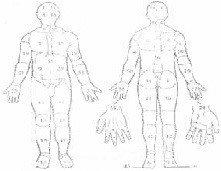 
Татуировка
авиационная тема, башня, буква, бутылка, геометрическая фигура, герб, гитара, животное, замок, звезда, имя, карта, кинжал, книга, корона, молот, морская тема, наручники, насекомые, нож, памятник, погоны, подкова, перстень, растительность, религиозная тема, решетка, рука, рюмка, свеча, сердце, снежинка, солнце, текст, факел, цветы, цепь, цифры, человек
авиационная тема, башня, буква, бутылка, геометрическая фигура, герб, гитара, животное, замок, звезда, имя, карта, кинжал, книга, корона, молот, морская тема, наручники, насекомые, нож, памятник, погоны, подкова, перстень, растительность, религиозная тема, решетка, рука, рюмка, свеча, сердце, снежинка, солнце, текст, факел, цветы, цепь, цифры, человек
След операции,
Повреждения
рубец, (шрам), деформация
рубец, (шрам), деформация
Ампутация
руки, кисти, ноги, стопы,
пальцев, уха, носа, молочной железы
руки, кисти, ноги, стопы,
пальцев, уха, носа, молочной железы
Физические
недостатки
горб, косолапость, укорочение ноги, укорочение руки, утончение ноги, утончение руки, отсутствие глаза, грыжа, дефект: уха, носа, губы
горб, косолапость, укорочение ноги, укорочение руки, утончение ноги, утончение руки, отсутствие глаза, грыжа, дефект: уха, носа, губы
Порок развития
родимое пятно, крупная родинка, бородавка, жировик, пигментное пятно, сросшиеся пальцы, "заячья губа", шесть пальцев
родимое пятно, крупная родинка, бородавка, жировик, пигментное пятно, сросшиеся пальцы, "заячья губа", шесть пальцев
Протез
ПРИМЕТЫ (впечатать,
описать, нарисовать)
ПРИМЕТЫ (впечатать,
описать, нарисовать)
Вид приметы _______________________
Название __________________________
№ области тела человека
Вид приметы _______________________
Название __________________________
№ области тела человека
Вид приметы ________________________
Название ___________________________
№ области тела человека
Вид приметы ________________________
Название ___________________________
№ области тела человека
Вид приметы _______________________
Название __________________________
№ области тела человека
Вид приметы _______________________
Название __________________________
№ области тела человека
Вид приметы _______________________
Название __________________________
№ области тела человека
Вид приметы _______________________
Название __________________________
№ области тела человека
Вид приметы _________________________
Название ____________________________
№ области тела человека
Вид приметы _________________________
Название ____________________________
№ области тела человека
Вид приметы _________________________
Название ____________________________
№ области тела человека
Вид приметы _________________________
Название ____________________________
№ области тела человека
Условные обозначения состояния зубов на схеме
Условные обозначения состояния зубов на схеме
Схема состояния зубов
Правая сторона Левая сторона
С - сломан
О - отсутствует
З - запломбирован
К - кариес (больной)
Б - коронка белого металла
Ж - коронка желтого металла
Ф - фарфоровый,
пластмассовый
П - протез съемный
М – мостовидный протез
У – утрачен посмертно (ЭКЦ)
25. ЛИЦО
овальное, прямоугольное,
треугольное, асимметрия - есть,
нет
31. ГУБЫ
тонкие, толстые,
выступание верхней,
выступание нижней,
выступание обеих
26. ВОЛОСЫ
форма: прямые, волнистые,
вьющиеся
цвет: светлые, темные, седые, рыжие, крашеные
длина: короткие, длинные (у
мужчин свыше 10 см, у женщин свыше 30 см)
прическа: фасонная, косы, ежик, парик, др.
облысение: лобное, теменное, сплошное
32. ПОДБОРОДОК
выступающий, скошенный,
прямой, раздвоенный, с
ямочкой
26. ВОЛОСЫ
форма: прямые, волнистые,
вьющиеся
цвет: светлые, темные, седые, рыжие, крашеные
длина: короткие, длинные (у
мужчин свыше 10 см, у женщин свыше 30 см)
прическа: фасонная, косы, ежик, парик, др.
облысение: лобное, теменное, сплошное
33. УШНЫЕ РАКОВИНЫ
оттопыренные,
прилегающие, мочка
свободная, сросшаяся, с проколом
27. УСЫ
есть, нет, не установлены,
светлые, темные, седые, рыжие, крашеные
34. ГЛАЗА
светлые, темные,
косоглазие, бельмо,
слепота, очки
28. БОРОДА
есть, нет, не установлена,
светлая, темная, седая, рыжая, крашеная
35. ОСОБЕННОСТИ
ГОЛОСА, РЕЧИ
картавит, шепелявит,
заикается, голос
хриплый, глухонемой
29. БРОВИ
прямые, дугообразные,
извилистые, густые, редкие,
сросшиеся, лохматые,
отсутствуют, другие
36. ЗАБОЛЕВАНИЯ
болезни сердца, легких, желудка, эндокринной системы переломы,
неврологические, псих.заболевания и др.
30. НОС
спинка: прямая, выпуклая,
вогнутая
основание: горизонтальное,
опущенное, приподнятое
особенности: искривление спинки (влево, вправо)
Приплюснут
36. ЗАБОЛЕВАНИЯ
болезни сердца, легких, желудка, эндокринной системы переломы,
неврологические, псих.заболевания и др.
30. НОС
спинка: прямая, выпуклая,
вогнутая
основание: горизонтальное,
опущенное, приподнятое
особенности: искривление спинки (влево, вправо)
Приплюснут
37. РОДЫ:
БЕРЕМЕННОСТЬ:
были, нет, не установлены
есть, нет, не установлена
38. ВИД
39. НАЗВАНИЕ
(вписать)
40. ЦВЕТ
41. МАТЕРИАЛ
42. ФАСОН,
МЕТКИ и другое
Головной убор
Кепи, фуражка, шапка, шляпа,
берет, тюбетейка, папаха,
платок, косынка, шаль, шарф,
шлем, пилотка
Верхняя
одежда
пальто, плащ, полупальто,
телогрейка, дубленка, бушлат,
шуба, шинель, куртка,
штормовка, национальная одежда
Платье
пиджак, китель, джинсы, платье
женское, спортивная одежда,
брюки, свитер-джемпер,
полувер, кофта, водолазка,
рубашка, юбка, халат, сарафан,
жилет, комбинезон, спецовка,
одежда военного покроя
Белье нижнее
Трусы, майка, комбинация,
пояс, бюстгалтер, колготки,
рейтузы, чулки, носки, платки,
купальник, футболка, кальсоны,
гетры
Обувь
Ботинки, сапоги, валенки,
туфли, босоножки, сандалеты,
тапочки, спортивная обувь,
галоши, унты
Прочие
предметы
Перчатки, варежки, ремень,
галстук, подтяжки
О
Разыскиваемом
44. Место рождения
___________________________________________________________________________
республика обл. (край) район населенный пункт
45. Место жительства
___________________________________________________________________________
республика обл. (край) район населенный пункт
45-1. Документ, удостоверяющий личность: паспорт, удостоверение личности, вид на жительство, удостоверение лица без гражданства, водительское удостоверение, военные билет, свидетельство о рождении, актовая запись о рождении
№ __________________________ выдан "____" _______________ г. __________
45-2. Гражданство
___________________________________________________________________________
45-3. Индивидуальный идентификационный номер (ИИН) ________________________________________________
46. Профессия и род занятий______________________________________________________________
47. Обстоятельства исчезновения (куда ушел, уехал, др.)___________________________________________________
48. Сведения о судимости (где, когда, статья Уголовного Кодекса Республики Казахстан) ______________________
49. Предполагаемое место нахождения _________________________________________________________________
49-1. Кем разыскивается________________________________________________________
44. Место рождения
___________________________________________________________________________
республика обл. (край) район населенный пункт
45. Место жительства
___________________________________________________________________________
республика обл. (край) район населенный пункт
45-1. Документ, удостоверяющий личность: паспорт, удостоверение личности, вид на жительство, удостоверение лица без гражданства, водительское удостоверение, военные билет, свидетельство о рождении, актовая запись о рождении
№ __________________________ выдан "____" _______________ г. __________
45-2. Гражданство
___________________________________________________________________________
45-3. Индивидуальный идентификационный номер (ИИН) ________________________________________________
46. Профессия и род занятий______________________________________________________________
47. Обстоятельства исчезновения (куда ушел, уехал, др.)___________________________________________________
48. Сведения о судимости (где, когда, статья Уголовного Кодекса Республики Казахстан) ______________________
49. Предполагаемое место нахождения _________________________________________________________________
49-1. Кем разыскивается________________________________________________________
44. Место рождения
___________________________________________________________________________
республика обл. (край) район населенный пункт
45. Место жительства
___________________________________________________________________________
республика обл. (край) район населенный пункт
45-1. Документ, удостоверяющий личность: паспорт, удостоверение личности, вид на жительство, удостоверение лица без гражданства, водительское удостоверение, военные билет, свидетельство о рождении, актовая запись о рождении
№ __________________________ выдан "____" _______________ г. __________
45-2. Гражданство
___________________________________________________________________________
45-3. Индивидуальный идентификационный номер (ИИН) ________________________________________________
46. Профессия и род занятий______________________________________________________________
47. Обстоятельства исчезновения (куда ушел, уехал, др.)___________________________________________________
48. Сведения о судимости (где, когда, статья Уголовного Кодекса Республики Казахстан) ______________________
49. Предполагаемое место нахождения _________________________________________________________________
49-1. Кем разыскивается________________________________________________________
О трупе
50. Состояние трупа
________________________________
не изменен, гнилостное разложение, скелетирован, мумифицирован, обгоревший, др. (вписать)
52. Дата вскрытия трупа
________________________________
число, месяц, год
50. Состояние трупа
________________________________
не изменен, гнилостное разложение, скелетирован, мумифицирован, обгоревший, др. (вписать)
52. Дата вскрытия трупа
________________________________
число, месяц, год
51. Причина смерти
________________________________
не установлена, железнодорожная травма, утопление, охлаждение, ожоги, повешение, скоропостижная, др.
(вписать)
53. Время и место захоронения, номер
могилы __________________________
число, месяц, год
54. Дата подачи заявления (сообщения)
___________________________________________
число, месяц, год
54-1. Дата регистрации ________________________
№ ЕРДР _______ число, месяц, год
55. Дата заведения дела _____________ № дела ________________
число, месяц, год
55-1. Дата возбуждения ______________________ № уголовного дела
______________________________ число, меся, год
56. Оперативная информация передана
________________________________________
число, меся, год
________________________________________
Начальник
_______________________________________
наименование органа внутренних дел
_______________________________________
звание, фамилия, подпись
Карту составил
_______________________________________
звание, фамилия, подпись
"____"_______________ 20__ года
54. Дата подачи заявления (сообщения)
___________________________________________
число, месяц, год
54-1. Дата регистрации ________________________
№ ЕРДР _______ число, месяц, год
55. Дата заведения дела _____________ № дела ________________
число, месяц, год
55-1. Дата возбуждения ______________________ № уголовного дела
______________________________ число, меся, год
56. Оперативная информация передана
________________________________________
число, меся, год
________________________________________
Начальник
_______________________________________
наименование органа внутренних дел
_______________________________________
звание, фамилия, подпись
Карту составил
_______________________________________
звание, фамилия, подпись
"____"_______________ 20__ года
57. Проверен по учетам _____________________
__________________________________________
(наименование территориального органа КПСиСУ)
__________________________________________
число, месяц, год
__________________________________________
алфавитный, дактилоскопический, БП, НТ, НБ ____________________
__________________________________________
(наименование территориального органа КПСиСУ)
58. Проверен по дактилоучету
[_________________________________________
(наименование территориального органа КПСиСУ)
59. Поставлен на учет
_________________________________________
число, месяц, год
_________________________________________
Начальник _______________________________
(наименование территориального органа КПСиСУ)
________________________________________
звание, фамилия, подпись
57. Проверен по учетам _____________________
__________________________________________
(наименование территориального органа КПСиСУ)
__________________________________________
число, месяц, год
__________________________________________
алфавитный, дактилоскопический, БП, НТ, НБ ____________________
__________________________________________
(наименование территориального органа КПСиСУ)
58. Проверен по дактилоучету
[_________________________________________
(наименование территориального органа КПСиСУ)
59. Поставлен на учет
_________________________________________
число, месяц, год
_________________________________________
Начальник _______________________________
(наименование территориального органа КПСиСУ)
________________________________________
звание, фамилия, подписьПриложение 6 к Правилам 
ведения, использования и 
хранения специальных учетов 
разыскиваемых лиц, 
скрывшихся от дознания, 
следствия, суда, а также лиц, 
уклоняющихся от отбывания 
наказания или осуществления 
пробационного контроля, 
разыскиваемых лиц, пропавших 
без вести, утративших связь с 
родственниками, лиц не 
способных сообщить о себе 
установочные данные, трупов, 
личность которых не 
установлена, и разыскиваемых 
лиц, являющихся должниками 
по исполнительным 
производствам, ответчиками по 
искам, предъявленным в 
интересах государства, а также о 
взыскании алиментов, 
возмещении вреда, 
причиненного увечьем или 
иным повреждением здоровью, 
смертью кормильца"формаПриложение 7 к Правилам 
ведения, использования и 
хранения специальных учетов 
разыскиваемых лиц, 
скрывшихся от дознания, 
следствия, суда, а также лиц, 
уклоняющихся от отбывания 
наказания или осуществления 
пробационного контроля, 
разыскиваемых лиц, пропавших 
без вести, утративших связь с 
родственниками, лиц не 
способных сообщить о себе 
установочные данные, трупов, 
личность которых не 
установлена, и разыскиваемых 
лиц, являющихся должниками 
по исполнительным 
производствам, ответчиками по 
искам, предъявленным в 
интересах государства, а также о 
взыскании алиментов, 
возмещении вреда, 
причиненного увечьем или 
иным повреждением здоровью, 
смертью кормильцаформа
№ п/п
Регистрационный номер
Дата регистрации РД/ДУЛ (число, месяц, год, часы, минуты), фамилия и должность лица, осуществившего регистрацию
Фамилия, имя, отчество (при его наличии) разыскиваемого лица/лица по установлению личности
Кем, кому и когда поручено
Дата и время получения (фамилия и должность указать разборчиво, подпись)
1
2
3
4
5
6